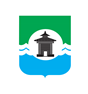 24.02.2021 года № 149РОССИЙСКАЯ ФЕДЕРАЦИЯИРКУТСКАЯ ОБЛАСТЬДУМА БРАТСКОГО РАЙОНАРЕШЕНИЕО внесении изменений в решение Думы Братского района от 25.12.2020 года № 136 «О бюджете муниципального образования «Братский район» на 2021 год и на плановый период 2022 и 2023 годов»Руководствуясь Бюджетным кодексом Российской Федерации, статьями 15, 52 Федерального закона от 06.10.2003 года № 131-ФЗ «Об общих принципах организации местного самоуправления в Российской Федерации», Положением о бюджетном процессе в муниципальном образовании «Братский район», утвержденным решением Думы Братского района от 26.11.2014 года № 14, статьями 30, 46, 68 Устава муниципального образования «Братский район», Дума Братского районаРЕШИЛА:1. Внести в решение Думы Братского района от 25.12.2020 года № 136 «О бюджете муниципального образования «Братский район» на 2021 год и на плановый период 2022 и 2023 годов» следующие изменения:          1) пункт 1 изложить в следующей редакции: 	«1. Утвердить основные характеристики бюджета муниципального образования «Братский район» (далее – районный бюджет) на 2021 год:прогнозируемый общий объем доходов районного бюджета в сумме 2 295 965,3 тыс. рублей, в том числе налоговые и неналоговые доходы в сумме 423 577,8 тыс. рублей, безвозмездные поступления в сумме 1 872 387,5 тыс. рублей, из них объем межбюджетных трансфертов, получаемых из других бюджетов бюджетной системы Российской Федерации, в сумме 1 879 648,5 тыс. рублей;общий объем расходов районного бюджета в сумме 2 321 241,1 тыс. рублей;размер дефицита районного бюджета в сумме 25 275,8 тыс. рублей, или 6,0% утвержденного общего годового объема доходов районного бюджета без учета утвержденного объема безвозмездных поступлений.	С учетом снижения остатков средств на счетах по учету средств районного бюджета размер дефицита составит 4 000,0 тыс. рублей, или 0,9% утвержденного общего годового объема доходов районного бюджета без учета утвержденного объема безвозмездных поступлений.»;	2) пункт 2 изложить в следующей редакции:«2. Утвердить основные характеристики районного бюджета на плановый период 2022 и 2023 годов:прогнозируемый общий объем доходов районного бюджета на 2022 год в сумме 2 104 129,8 тыс. рублей, в том числе налоговые и неналоговые доходы в сумме 434 110,6 тыс. рублей, безвозмездные поступления в сумме 1 670 019,2 тыс. рублей, из них объем межбюджетных трансфертов, получаемых из других бюджетов бюджетной системы Российской Федерации, в сумме 1 670 019,2 тыс. рублей, на 2023 год в сумме 1 941 330,9 тыс. рублей, в том числе налоговые и неналоговые доходы в сумме 452 324,6 тыс. рублей, безвозмездные поступления в сумме 1 489 006,3 тыс. рублей, из них объем межбюджетных трансфертов, получаемых из других бюджетов бюджетной системы Российской Федерации, в сумме 1 489 006,3 тыс. рублей;общий объем расходов районного бюджета на 2022 год в сумме 2 108 129,8 тыс. рублей, в том числе условно утвержденные расходы в сумме 13 500,0 тыс. рублей, на 2023 год в сумме 1 945 330,9 тыс. рублей, в том числе условно утвержденные расходы в сумме 27 100,0 тыс. рублей;размер дефицита районного бюджета на 2022 год в сумме 4 000,0 тыс. рублей, или 0,9% утвержденного общего годового объема доходов районного бюджета без учета утвержденного объема безвозмездных поступлений, на 2023 год в сумме 4 000,0 тыс. рублей, или 0,9% утвержденного общего годового объема доходов районного бюджета без учета утвержденного объема безвозмездных поступлений.»;	3) в пункте 6 на 2021 год цифры «8 586,0» заменить цифрами «8 605,5»;	4) в пункте 9 на 2021 год цифры «23 477,0» заменить цифрами «23 781,4»;	5) приложения 2, 3, 9, 10, 11, 12, 13, 14, 18, 22, 23 изложить в новой редакции (прилагаются).    2. Настоящее решение подлежит официальному опубликованию в газете «Братский район».Приложение 2к решению Думы Братского районаот 24.02.2021 года № 149«О внесении изменений в решение Думы Братского района от 25.12.2020  года № 136 «О бюджете муниципального образования «Братский район» на 2021 год и на плановый период 2022 и 2023 годов»«Приложение 3к решению Думы Братского района от 25.12.2020 года № 136 «О бюджете муниципального образования «Братский район» на 2021 год и на плановый период 2022 и 2023 годов»Приложение 3к решению Думы Братского районаот 24.02.2021 года № 149«О внесении изменений в решение Думы Братского района от 25.12.2020  года № 136 «О бюджете муниципального образования «Братский район» на 2021 год и на плановый период 2022 и 2023 годов»«Приложение 9к решению Думы Братского района от 25.12.2020 года № 136 «О бюджете муниципального образования «Братский район» на 2021 год и на плановый период 2022 и 2023 годов»Приложение 4к решению Думы Братского районаот 24.02.2021 года № 149«О внесении изменений в решение Думы Братского района от 25.12.2020  года № 136 «О бюджете муниципального образования «Братский район» на 2021 год и на плановый период 2022 и 2023 годов»«Приложение 10к решению Думы Братского района от 25.12.2020 года № 136 «О бюджете муниципального образования «Братский район» на 2021 год и на плановый период 2022 и 2023 годов»Приложение 5к решению Думы Братского районаот 24.02.2021 года № 149«О внесении изменений в решение Думы Братского района от 25.12.2020  года № 136 «О бюджете муниципального образования «Братский район» на 2021 год и на плановый период 2022 и 2023 годов»«Приложение 11к решению Думы Братского района от 25.12.2020 года № 136 «О бюджете муниципального образования «Братский район» на 2021 год и на плановый период 2022 и 2023 годов»Приложение 6к решению Думы Братского районаот 24.02.2021 года № 149«О внесении изменений в решение Думы Братского района от 25.12.2020  года № 136 «О бюджете муниципального образования «Братский район» на 2021 год и на плановый период 2022 и 2023 годов»«Приложение 12к решению Думы Братского района от 25.12.2020 года № 136 «О бюджете муниципального образования «Братский район» на 2021 год и на плановый период 2022 и 2023 годов»Приложение 7к решению Думы Братского районаот 24.02.2021 года № 149«О внесении изменений в решение Думы Братского района от 25.12.2020  года № 136 «О бюджете муниципального образования «Братский район» на 2021 год и на плановый период 2022 и 2023 годов»«Приложение 13к решению Думы Братского района от 25.12.2020 года № 136 «О бюджете муниципального образования «Братский район» на 2021 год и на плановый период 2022 и 2023 годов»Приложение 8к решению Думы Братского районаот 24.02.2021 года № 149«О внесении изменений в решение Думы Братского района от 25.12.2020  года № 136 «О бюджете муниципального образования «Братский район» на 2021 год и на плановый период 2022 и 2023 годов»«Приложение 14к решению Думы Братского района от 25.12.2020 года № 136 «О бюджете муниципального образования «Братский район» на 2021 год и на плановый период 2022 и 2023 годов»ВЕДОМСТВЕННАЯ СТРУКТУРА РАСХОДОВ РАЙОННОГО БЮДЖЕТА (ПО ГЛАВНЫМ РАСПОРЯДИТЕЛЯМ БЮДЖЕТНЫХ СРЕДСТВ РАЙОННОГО БЮДЖЕТА, ЦЕЛЕВЫМ СТАТЬЯМ (МУНИЦИПАЛЬНЫМ ПРОГРАММАМ И НЕПРОГРАММНЫМ НАПРАВЛЕНИЯМ ДЕЯТЕЛЬНОСТИ), ГРУППАМ ВИДОВ РАСХОДОВ, РАЗДЕЛАМ, ПОДРАЗДЕЛАМ КЛАССИФИКАЦИИ РАСХОДОВ БЮДЖЕТОВ) НА ПЛАНОВЫЙ ПЕРИОД 2022 И 2023 ГОДОВПриложение 9к решению Думы Братского районаот 24.02.2021 года № 149«О внесении изменений в решение Думы Братского района от 25.12.2020  года № 136 «О бюджете муниципального образования «Братский район» на 2021 год и на плановый период 2022 и 2023 годов»«Приложение 18к решению Думы Братского района от 25.12.2020 года № 136 «О бюджете муниципального образования «Братский район» на 2021 год и на плановый период 2022 и 2023 годов»Приложение 10к решению Думы Братского районаот 24.02.2021 года № 149«О внесении изменений в решение Думы Братского района от 25.12.2020  года № 136 «О бюджете муниципального образования «Братский район» на 2021 год и на плановый период 2022 и 2023 годов»«Приложение 22к решению Думы Братского района от 25.12.2020 года № 136 «О бюджете муниципального образования «Братский район» на 2021 год и на плановый период 2022 и 2023 годов»Приложение 11 к решению Думы Братского районаот 24.02.2021 года № 149«О внесении изменений в решение Думы Братского района от 25.12.2020  года № 136 «О бюджете муниципального образования «Братский район» на 2021 год и на плановый период 2022 и 2023 годов»«Приложение 23к решению Думы Братского района от 25.12.2020 года № 136 «О бюджете муниципального образования «Братский район» на 2021 год и на плановый период 2022 и 2023 годов»Председатель Думы Братского района ___________________С.В. КоротченкоМэр Братского района ___________________А.С. ДубровинПриложение 1к решению Думы Братского районаот 24.02.2021 года № 149«О внесении изменений в решение Думы Братского района от 25.12.2020  года № 136 «О бюджете муниципального образования «Братский район» на 2021 год и на плановый период 2022 и 2023 годов»«Приложение 2к решению Думы Братского района от 25.12.2020 года № 136 «О бюджете муниципального образования «Братский район» на 2021 год и на плановый период 2022 и 2023 годов»Приложение 1к решению Думы Братского районаот 24.02.2021 года № 149«О внесении изменений в решение Думы Братского района от 25.12.2020  года № 136 «О бюджете муниципального образования «Братский район» на 2021 год и на плановый период 2022 и 2023 годов»«Приложение 2к решению Думы Братского района от 25.12.2020 года № 136 «О бюджете муниципального образования «Братский район» на 2021 год и на плановый период 2022 и 2023 годов»Приложение 1к решению Думы Братского районаот 24.02.2021 года № 149«О внесении изменений в решение Думы Братского района от 25.12.2020  года № 136 «О бюджете муниципального образования «Братский район» на 2021 год и на плановый период 2022 и 2023 годов»«Приложение 2к решению Думы Братского района от 25.12.2020 года № 136 «О бюджете муниципального образования «Братский район» на 2021 год и на плановый период 2022 и 2023 годов»Прогнозируемые доходы районного бюджета на 2021 год по классификации доходов бюджетов Российской ФедерацииПрогнозируемые доходы районного бюджета на 2021 год по классификации доходов бюджетов Российской ФедерацииПрогнозируемые доходы районного бюджета на 2021 год по классификации доходов бюджетов Российской Федерации(тыс. руб.)Наименование Код бюджетной классификации Российской ФедерацииСумма Наименование Код бюджетной классификации Российской ФедерацииСумма НАЛОГОВЫЕ И НЕНАЛОГОВЫЕ ДОХОДЫ000 1 00 00000 00 0000 000423 577,8НАЛОГИ НА ПРИБЫЛЬ, ДОХОДЫ000 1 01 00000 00 0000 000 312 019,2Налог на доходы физических лиц000 1 01 02000 01 0000 110 312 019,2Налог на доходы физических лиц с доходов, источником которых является налоговый агент, за исключением доходов, в отношении которых исчисление и уплата налога осуществляются в соответствии со статьями 227, 227.1 и 228 Налогового кодекса Российской Федерации000 1 01 02010 01 0000 110306 853,8Налог на доходы физических лиц с доходов, полученных от осуществления деятельности физическими лицами, зарегистрированными в качестве индивидуальных предпринимателей, нотариусов, занимающихся частной практикой, адвокатов, учредивших адвокатские кабинеты и других лиц, занимающихся частной практикой в соответствии со статьей 227 Налогового кодекса Российской Федерации000 1 01 02020 01 0000 1101 430,8Налог на доходы физических лиц в виде фиксированных авансовых платежей с доходов, полученных физическими лицами, являющимися иностранными гражданами, осуществляющими трудовую деятельность по найму у физических лиц на основании патента в соответствии  со статьей 227.1 Налогового кодекса Российской Федерации000 1 01 02040 01 0000 110 3 734,6НАЛОГИ НА ТОВАРЫ (РАБОТЫ, УСЛУГИ), РЕАЛИЗУЕМЫЕ НА ТЕРРИТОРИИ РОССИЙСКОЙ ФЕДЕРАЦИИ000 1 03 00000 00 0000 0007 118,3Акцизы по подакцизным товарам (продукции), производимым на территории Российской Федерации000 1 03 02000 01 0000 1107 118,3Доходы от уплаты акцизов на дизельное топливо, подлежащие распределению между бюджетами субъектов Российской Федерации и местными бюджетами с учетом установленных дифференцированных нормативов отчислений в местные бюджеты000 1 03 02230 01 0000 1103 165,9Доходы от уплаты акцизов на дизельное топливо, подлежащие распределению между бюджетами субъектов Российской Федерации и местными бюджетами с учетом установленных дифференцированных нормативов отчислений в местные бюджеты (по нормативам, установленным Федеральным законом о федеральном бюджете в целях формирования дорожных фондов субъектов Российской Федерации)000 1 03 02231 01 0000 1103 165,9Доходы от уплаты акцизов на моторные масла для дизельных и (или) карбюраторных (инжекторных) двигателей, подлежащие распределению между бюджетами субъектов Российской Федерации и местными бюджетами с учетом установленных дифференцированных нормативов отчислений в местные бюджеты000 1 03 02240 01 0000 11017,0Доходы от уплаты акцизов на моторные масла для дизельных и (или) карбюраторных (инжекторных) двигателей, подлежащие распределению между бюджетами субъектов Российской Федерации и местными бюджетами с учетом установленных дифференцированных нормативов отчислений в местные бюджеты (по нормативам, установленным Федеральным законом о федеральном бюджете в целях формирования дорожных фондов субъектов Российской Федерации)000 1 03 02241 01 0000 11017,0Доходы от уплаты акцизов на автомобильный бензин,  подлежащие распределению между бюджетами субъектов Российской Федерации и местными бюджетами с учетом установленных дифференцированных нормативов отчислений в местные бюджеты000 1 03 02250 01 0000 1104 402,9Доходы от уплаты акцизов на автомобильный бензин, подлежащие распределению между бюджетами субъектов Российской Федерации и местными бюджетами с учетом установленных дифференцированных нормативов отчислений в местные бюджеты (по нормативам, установленным Федеральным законом о федеральном бюджете в целях формирования дорожных фондов субъектов Российской Федерации)000 1 03 02251 01 0000 1104 402,9Доходы от уплаты акцизов на прямогонный бензин, подлежащие распределению между бюджетами субъектов Российской Федерации и местными бюджетами с учетом установленных дифференцированных нормативов отчислений в местные бюджеты000 1 03 02260 01 0000 110-467,5Доходы от уплаты акцизов на прямогонный бензин, подлежащие распределению между бюджетами субъектов Российской Федерации и местными бюджетами с учетом установленных дифференцированных нормативов отчислений в местные бюджеты (по нормативам, установленным Федеральным законом о федеральном бюджете в целях формирования дорожных фондов субъектов Российской Федерации)000 1 03 02261 01 0000 110-467,5НАЛОГИ НА СОВОКУПНЫЙ ДОХОД000 1 05 00000 00 0000 00025 605,0Налог, взимаемый в связи с применением упрощенной системы налогообложения000 1 05 01000 00 0000 110 21 480,0Налог, взимаемый с налогоплательщиков, выбравших в качестве объекта налогообложения доходы000 1 05 01010 01 0000 110 16 456,7Налог, взимаемый с налогоплательщиков, выбравших в качестве объекта налогообложения доходы000 1 05 01011 01 0000 110 16 456,7Налог, взимаемый с налогоплательщиков, выбравших в качестве объекта налогообложения доходы, уменьшенные на величину расходов000 1 05 01020 01 0000 110 5 023,3Налог, взимаемый с налогоплательщиков, выбравших в качестве объекта налогообложения доходы, уменьшенные на величину расходов000 1 05 01021 01 0000 110 5 023,3Единый налог на вмененный доход для отдельных видов деятельности000 1 05 02000 02 0000 110 2 950,0Единый налог на вмененный доход для отдельных видов деятельности000 1 05 02010 02 0000 110 2 950,0Единый сельскохозяйственный налог 000 1 05 03000 01 0000 110 955,0Единый сельскохозяйственный налог 000 1 05 03010 01 0000 110 955,0Налог, взимаемый в связи с применением патентной системы налогообложения000 1 05 04000 02 0000 110220,0Налог, взимаемый в связи с применением патентной системы налогообложения, зачисляемый в бюджеты муниципальных районов000 1 05 04020 02 0000 110220,0НАЛОГИ НА ИМУЩЕСТВО000 1 06 00000 00 0000 0005,0Земельный налог000 1 06 06000 00 0000 1105,0Земельный налог с физических лиц000 1 06 06040 00 0000 1105,0Земельный налог с физических лиц, обладающих земельным участком, расположенным в границах межселенных территорий000 1 06 06043 05 0000 1105,0ГОСУДАРСТВЕННАЯ ПОШЛИНА000 1 08 00000 00 0000 0002 650,0Государственная пошлина по делам, рассматриваемым в судах общей юрисдикции, мировыми судьями000 1 08 03000 01 0000 1102 650,0Государственная пошлина по делам, рассматриваемым в судах общей юрисдикции, мировыми судьями (за исключением Верховного Суда Российской Федерации)000 1 08 03010 01 0000 110 2 650,0ДОХОДЫ ОТ ИСПОЛЬЗОВАНИЯ ИМУЩЕСТВА, НАХОДЯЩЕГОСЯ В ГОСУДАРСТВЕННОЙ И МУНИЦИПАЛЬНОЙ СОБСТВЕННОСТИ000 1 11 00000 00 0000 00024 531,0Доходы, получаемые в виде арендной либо иной платы за передачу в возмездное пользование государственного и муниципального имущества (за исключением имущества бюджетных и автономных учреждений, а также имущества государственных и муниципальных унитарных предприятий, в том числе казенных)000 1 11 05000 00 0000 12023 231,0Доходы, получаемые в виде арендной платы за земельные участки, государственная собственность на которые не разграничена, а также средства от продажи права на заключение договоров аренды указанных земельных участков000 1 11 05010 00 0000 12016 500,0Доходы, получаемые в виде арендной платы за земельные участки, государственная собственность на которые не разграничена и которые расположены в границах сельских поселений и межселенных территорий муниципальных районов, а также средства от продажи права на заключение договоров аренды указанных земельных участков000 1 11 05013 05 0000 12014 000,0Доходы, получаемые в виде арендной платы за земельные участки, государственная собственность на которые не разграничена и которые расположены в границах городских поселений, а также средства от продажи права на заключение договоров аренды указанных земельных участков000 1 11 05013 13 0000 1202 500,0Доходы, получаемые в виде арендной платы за земли после разграничения государственной собственности на землю, а также средства от продажи права на заключение договоров аренды указанных земельных участков (за исключением земельных участков бюджетных и автономных учреждений)000 1 11 05020 00 0000 1201 690,0Доходы, получаемые в виде арендной платы, а также средства от продажи права на заключение договоров аренды за земли, находящиеся в собственности муниципальных районов (за исключением земельных участков муниципальных бюджетных и автономных учреждений)000 1 11 05025 05 0000 1201 690,0Доходы от сдачи в аренду имущества, находящегося в оперативном управлении органов государственной власти, органов местного самоуправления, государственных внебюджетных фондов и созданных ими учреждений (за исключением имущества бюджетных и автономных учреждений)000 1 11 05030 00 0000 12041,0Доходы от сдачи в аренду имущества, находящегося в оперативном управлении органов управления муниципальных районов и созданных ими учреждений (за исключением имущества муниципальных бюджетных и автономных учреждений)000 1 11 05035 05 0000 12041,0Доходы от сдачи в аренду имущества, составляющего государственную (муниципальную) казну (за исключением земельных участков)000 1 11 05070 00 0000 1205 000,0Доходы от сдачи в аренду имущества, составляющего казну муниципальных районов (за исключением земельных участков)000 1 11 05075 05 0000 1205 000,0Платежи от государственных и муниципальных унитарных предприятий000 1 11 07000 00 0000 120500,0Доходы от перечисления части прибыли государственных и муниципальных унитарных предприятий, остающейся после уплаты налогов и обязательных платежей000 1 11 07010 00 0000 120500,0Доходы от перечисления части прибыли, остающейся после уплаты налогов и иных обязательных платежей муниципальных унитарных предприятий, созданных муниципальными районами000 1 11 07015 05 0000 120500,0Прочие поступления от использования имущества, находящегося в государственной и муниципальной собственности (за исключением имущества бюджетных и автономных учреждений, а также имущества государственных и муниципальных унитарных предприятий, в том числе казенных)000 1 11 09040 00 0000 120800,0Прочие поступления от использования имущества, находящегося в собственности муниципальных районов (за исключением имущества муниципальных бюджетных и автономных учреждений, а также имущества муниципальных унитарных предприятий, в том числе казенных)000 1 11 09045 05 0000 120800,0ПЛАТЕЖИ ПРИ ПОЛЬЗОВАНИИ ПРИРОДНЫМИ РЕСУРСАМИ000 1 12 00000 00 0000 0004 224,5Плата за негативное воздействие на окружающую среду000 1 12 01000 01 0000 1204 224,5Плата за выбросы загрязняющих веществ в атмосферный воздух стационарными объектами000 1 12 01010 01 0000 120124,8Плата  за сбросы загрязняющих веществ в водные объекты000 1 12 01030 01 0000 12022,9Плата за размещение отходов производства и потребления000 1 12 01040 01 0000 1204 076,8Плата за размещение отходов производства000 1 12 01041 01 0000 1203 328,0Плата за размещение твердых коммунальных отходов000 1 12 01042 01 0000 120748,8ДОХОДЫ ОТ ОКАЗАНИЯ ПЛАТНЫХ УСЛУГ (РАБОТ) И КОМПЕНСАЦИИ ЗАТРАТ ГОСУДАРСТВА000 1 13 00000 00 0000 00045 159,0Доходы от оказания платных услуг (работ) 000 1 13 01000 00 0000 13044 759,0Прочие доходы от оказания платных услуг (работ)000 1 13 01990 00 0000 13044 759,0Прочие доходы от оказания платных услуг (работ) получателями средств бюджетов муниципальных районов 000 1 13 01995 05 0000 13044 759,0Доходы от компенсации затрат государства000 1 13 02000 00 0000 130400,0Прочие доходы от компенсации затрат государства000 1 13 02990 00 0000 130400,0Прочие доходы от компенсации затрат бюджетов муниципальных районов 000 1 13 02995 05 0000 130400,0ДОХОДЫ ОТ ПРОДАЖИ МАТЕРИАЛЬНЫХ И НЕМАТЕРИАЛЬНЫХ АКТИВОВ000 1 14 00000 00 0000 000600,0Доходы от реализации имущества, находящегося в государственной и муниципальной собственности (за исключением имущества бюджетных и автономных учреждений, а также имущества государственных и муниципальных унитарных предприятий, в том числе казенных)000 1 14 02000 00 0000 000200,0Доходы от реализации имущества, находящегося в собственности муниципальных районов (за исключением имущества муниципальных бюджетных и автономных учреждений, а также имущества муниципальных унитарных предприятий, в том числе казенных), в части реализации основных средств по указанному имуществу000 1 14 02050 05 0000 410200,0Доходы от реализации иного имущества, находящегося в собственности муниципальных районов (за исключением имущества муниципальных бюджетных и автономных учреждений, а также имущества муниципальных унитарных предприятий, в том числе казенных), в части реализации основных средств по указанному имуществу000 1 14 02053 05 0000 410200,0Доходы от продажи земельных участков, находящихся в государственной и муниципальной собственности (за исключением земельных участков бюджетных и автономных учреждений)000 1 14 06000 00 0000 430400,0Доходы от продажи земельных участков, государственная собственность на которые не разграничена000 1 14 06010 00 0000 430400,0Доходы от продажи земельных участков, государственная собственность на которые не разграничена и которые расположены в границах сельских поселений и межселенных территорий муниципальных районов000 1 14 06013 05 0000 430300,0Доходы от продажи земельных участков, государственная собственность на которые не разграничена и которые расположены в границах городских поселений000 1 14 06013 13 0000 430100,0ШТРАФЫ, САНКЦИИ, ВОЗМЕЩЕНИЕ УЩЕРБА000 1 16 00000 00 0000 0001 665,8Административные штрафы, установленные Кодексом Российской Федерации об административных правонарушениях000 1 16 01000 01 0000 14016,8Административные штрафы, установленные Главой 5 Кодекса Российской Федерации об административных правонарушениях, за административные правонарушения, посягающие на права граждан000 1 16 01050 01 0000 1408,0Административные штрафы, установленные Главой 5 Кодекса Российской Федерации об административных правонарушениях, за административные правонарушения, посягающие на права граждан, налагаемые мировыми судьями, комиссиями по делам несовершеннолетних и защите их прав000 1 16 01053 01 0000 1408,0Административные штрафы, установленные Главой 7 Кодекса Российской Федерации об административных правонарушениях, за административные правонарушения в области охраны собственности000 1 16 01070 01 0000 1402,0Административные штрафы, установленные Главой 7 Кодекса Российской Федерации об административных правонарушениях, за административные правонарушения в области охраны собственности, налагаемые мировыми судьями, комиссиями по делам несовершеннолетних и защите их прав000 1 16 01073 01 0000 1402,0Административные штрафы, установленные Главой 11 Кодекса Российской Федерации об административных правонарушениях, за административные правонарушения на транспорте000 1 16 01110 01 0000 1401,0Административные штрафы, установленные Главой 11 Кодекса Российской Федерации об административных правонарушениях, за административные правонарушения на транспорте, налагаемые мировыми судьями, комиссиями по делам несовершеннолетних и защите их прав000 1 16 01113 01 0000 1401,0Административные штрафы, установленные Главой 19 Кодекса Российской Федерации об административных правонарушениях, за административные правонарушения против порядка управления000 1 16 01190 01 0000 1401,0Административные штрафы, установленные Главой 19 Кодекса Российской Федерации об административных правонарушениях, за административные правонарушения против порядка управления, налагаемые мировыми судьями, комиссиями по делам несовершеннолетних и защите их прав000 1 16 01193 01 0000 1401,0Административные штрафы, установленные Главой 20 Кодекса Российской Федерации об административных правонарушениях, за административные правонарушения, посягающие на общественный порядок и общественную безопасность, налагаемые мировыми судьями, комиссиями по делам несовершеннолетних и защите их прав000 1 16 01203 01 0000 1404,8Платежи в целях возмещения причиненного ущерба (убытков)000 1 16 10000 00 0000 140515,0Доходы от денежных взысканий (штрафов), поступающие в счет погашения задолженности, образовавшейся до 1 января 2020 года, подлежащие зачислению в бюджеты бюджетной системы Российской Федерации по нормативам, действовавшим в 2019 году000 1 16 10120 00 0000 140515,0Доходы от денежных взысканий (штрафов), поступающие в счет погашения задолженности, образовавшейся до 1 января 2020 года, подлежащие зачислению в бюджет муниципального образования по нормативам, действовавшим в 2019 году000 1 16 10123 01 0000 140515,0Платежи, уплачиваемые в целях возмещения вреда000 1 16 11000 01 0000 1401 134,0Платежи по искам о возмещении вреда, причиненного окружающей среде, а также платежи, уплачиваемые при добровольном возмещении вреда, причиненного окружающей среде (за исключением вреда, причиненного окружающей среде на особо охраняемых природных территориях), подлежащие зачислению в бюджет муниципального образования000 1 16 11050 01 0000 1401 134,0БЕЗВОЗМЕЗДНЫЕ ПОСТУПЛЕНИЯ000 2 00 00000 00 0000 0001 872 387,5БЕЗВОЗМЕЗДНЫЕ ПОСТУПЛЕНИЯ ОТ ДРУГИХ БЮДЖЕТОВ БЮДЖЕТНОЙ СИСТЕМЫ РОССИЙСКОЙ ФЕДЕРАЦИИ000 2 02 00000 00 0000 0001 879 648,5Дотации бюджетам бюджетной системы Российской Федерации000 2 02 10000 00 0000 150119 437,9Дотации бюджетам муниципальных районов на выравнивание бюджетной обеспеченности из бюджета субъекта Российской Федерации 000 2 02 15001 05 0000 150119 437,9Субсидии бюджетам бюджетной системы Российской Федерации (межбюджетные субсидии)000 2 02 20000 00 0000 150583 120,9Субсидии бюджетам муниципальных районов на софинансирование капитальных вложений в объекты муниципальной собственности000 2 02 20077 05 0000 15050 784,1Субсидии бюджетам муниципальных районов на переселение граждан из жилищного фонда, признанного непригодным для проживания, и (или) жилищного фонда с высоким уровнем износа (более 70 процентов)000 2 02 20079 05 0000 15020 451,2Субсидии бюджетам муниципальных районов на создание в общеобразовательных организациях, расположенных в сельской местности, условий для занятий физической культурой и спортом000 2 02 25097 05 0000 1503 247,5Субсидии бюджетам муниципальных районов на организацию бесплатного горячего питания обучающихся, получающих начальное общее образование в государственных и муниципальных образовательных организациях000 2 02 25304 05 0000 15032 575,8Субсидии бюджетам муниципальных районов на реализацию мероприятий по обеспечению жильем молодых семей000 2 02 25497 05 0000 1504 899,2Прочие субсидии бюджетам муниципальных районов - всего, в т.ч.:000 2 02 29999 05 0000 150471 163,1- субсидии на приобретение средств обучения и воспитания (вычислительной техники) для малокомплектных муниципальных образовательных организаций в Иркутской области, осуществляющих образовательную деятельность по образовательным программам основного общего и (или) среднего общего образования, расположенных в сельских населенных пунктах Иркутской области000 2 02 29999 05 0000 1503 433,9  - субсидии на частичное финансовое обеспечение (возмещение) транспортных расходов юридических лиц и индивидуальных предпринимателей, осуществляющих розничную торговлю и доставку продовольственных товаров000 2 02 29999 05 0000 1501 449,1 - субсидии для организации отдыха детей в каникулярное время на оплату стоимости набора продуктов питания в лагерях с дневным пребыванием детей, организованных органами местного самоуправления муниципальных образований Иркутской области000 2 02 29999 05 0000 1502 000,3 - субсидии для организации отдыха детей в каникулярное время на укрепление материально-технической базы муниципальных учреждений, оказывающих услуги по организации отдыха и оздоровления детей в Иркутской области000 2 02 29999 05 0000 1501 215,6  - субсидии на реализацию мероприятий перечня проектов народных инициатив000 2 02 29999 05 0000 15010 000,0  - субсидии на комплектование книжных фондов муниципальных общедоступных библиотек000 2 02 29999 05 0000 15049,9  - субсидии на реализацию мероприятий по приобретению специализированной техники для водоснабжения населения000 2 02 29999 05 0000 1507 201,2  - субсидии на реализацию первоочередных мероприятий по модернизации объектов теплоснабжения и подготовке к отопительному сезону объектов коммунальной инфраструктуры, находящихся в муниципальной собственности, а также мероприятий по модернизации систем коммунальной инфраструктуры, которые находятся или будут находиться в муниципальной собственности 000 2 02 29999 05 0000 15017 210,7  - субсидии местным бюджетам по обеспечению бесплатным двухразовым питанием обучающихся с ограниченными возможностями здоровья в муниципальных общеобразовательных организациях в Иркутской области000 2 02 29999 05 0000 1503 305,3 - субсидии на выравнивание уровня бюджетной обеспеченности поселений Иркутской области, входящих в состав муниципального района Иркутской области000 2 02 29999 05 0000 150270 576,0   - субсидии на осуществление дорожной деятельности в отношении автомобильных дорог местного значения000 2 02 29999 05 0000 15016 323,7  - субсидии на выплату денежного содержания с начислениями на него главам, муниципальным служащим органов местного самоуправления муниципальных районов (городских округов) Иркутской области, а также заработной платы с начислениями на нее техническому и вспомогательному персоналу органов местного самоуправления муниципальных районов (городских округов) Иркутской области, работникам учреждений, находящихся в ведении органов местного самоуправления муниципальных районов (городских округов) Иркутской области000 2 02 29999 05 0000 150133 928,4 - субсидии местным бюджетам на обеспечение бесплатным питьевым молоком обучающихся 1 – 4 классов муниципальных общеобразовательных организаций в Иркутской области000 2 02 29999 05 0000 1504 469,0Субвенции бюджетам бюджетной системы Российской Федерации000 2 02 30000 00 0000 1501 103 221,7Субвенции бюджетам муниципальных районов на осуществление полномочий по составлению (изменению) списков кандидатов в присяжные заседатели федеральных судов общей юрисдикции в Российской Федерации000 2 02 35120 05 0000 1508,7Субвенции бюджетам муниципальных районов на предоставление гражданам субсидий на оплату жилого помещения и коммунальных услуг000 2 02 30022 05 0000 15037 689,6Субвенции бюджетам муниципальных районов на выполнение передаваемых полномочий субъектов Российской Федерации - всего, в т.ч.:000 2 02 30024 05 0000 15030 420,8  - хранение, комплектование, учет и использование архивных документов, относящихся к государственной собственности Иркутской области000 2 02 30024 05 0000 1502 391,5  - государственные полномочия в сфере труда000 2 02 30024 05 0000 150975,2  - определение персонального состава и обеспечение деятельности районных (городских), районных в городах комиссий по делам несовершеннолетних и защите их прав000 2 02 30024 05 0000 1501 948,3  - определение персонального состава и обеспечение деятельности административных комиссий000 2 02 30024 05 0000 150972,0  - предоставление мер социальной поддержки многодетным и малоимущим семьям000 2 02 30024 05 0000 15021 333,1  - государственные полномочия по организации мероприятий при осуществлении деятельности по обращению с собаками и кошками без владельцев в границах населенных пунктов Иркутской области000 2 02 30024 05 0000 1501 194,2  - определение перечня должностных лиц органов местного самоуправления, уполномоченных составлять протоколы об административных нарушениях, предусмотренных отдельными законами Иркутской области об административной ответственности000 2 02 30024 05 0000 1500,7  - государственные полномочия в области противодействия коррупции000 2 02 30024 05 0000 15053,7  - государственные полномочия по обеспечению бесплатным двухразовым питанием детей-инвалидов000 2 02 30024 05 0000 1501 055,1  - государственные полномочия по обеспечению бесплатным питанием обучающихся, пребывающих на полном государственном обеспечении в организациях социального обслуживания, находящихся в ведении Иркутской области, посещающих муниципальные общеобразовательные организации000 2 02 30024 05 0000 150497,0Субвенции бюджетам муниципальных районов на проведение Всероссийской переписи населения 2020 года000 2 02 35469 05 0000 150786,1Прочие субвенции бюджетам муниципальных районов - всего, в т.ч.: 000 2 02 39999 05 0000 1501 034 316,5 - субвенции на обеспечение государственных гарантий реализации прав на получение общедоступного и бесплатного начального общего, основного общего, среднего общего образования в муниципальных общеобразовательных организациях, обеспечение дополнительного образования детей в муниципальных общеобразовательных организациях000 2 02 39999 05 0000 150706 965,4 - субвенции на обеспечение государственных гарантий реализации прав на получение общедоступного и бесплатного дошкольного образования в муниципальных дошкольных образовательных и общеобразовательных организациях000 2 02 39999 05 0000 150327 351,1Иные межбюджетные трансферты000 2 02 40000 00 0000 15073 868,0Межбюджетные трансферты, передаваемые бюджетам муниципальных районов из бюджетов поселений на осуществление части полномочий по решению вопросов местного значения в соответствии с заключенными соглашениями000 2 02 40014 05 0000 1509 465,9Межбюджетные трансферты бюджетам муниципальных районов на ежемесячное денежное вознаграждение за классное руководство педагогическим работникам государственных и муниципальных общеобразовательных организаций000 2 02 45303 05 0000 15064 402,1ПРОЧИЕ БЕЗВОЗМЕЗДНЫЕ ПОСТУПЛЕНИЯ В БЮДЖЕТЫ МУНИЦИПАЛЬНЫХ РАЙОНОВ000 2 07 00000 00 0000 150250,0Прочие безвозмездные поступления в бюджеты муниципальных районов000 2 07 05000 05 0000 150250,0Прочие безвозмездные поступления в бюджеты муниципальных районов000 2 07 05030 05 0000 150250,0ДОХОДЫ БЮДЖЕТОВ БЮДЖЕТНОЙ СИСТЕМЫ РОССИЙСКОЙ ФЕДЕРАЦИИ ОТ ВОЗВРАТА ОСТАТКОВ СУБСИДИЙ, СУБВЕНЦИЙ И ИНЫХ МЕЖБЮДЖЕТНЫХ ТРАНСФЕРТОВ, ИМЕЮЩИХ ЦЕЛЕВОЕ НАЗНАЧЕНИЕ, ПРОШЛЫХ ЛЕТ000 2 18 00000 00 0000 0001 000,0Доходы бюджетов бюджетной системы Российской Федерации от возврата бюджетами бюджетной системы Российской Федерации остатков субсидий, субвенций и иных межбюджетных трансфертов, имеющих целевое назначение, прошлых лет, а также от возврата организациями остатков субсидий прошлых лет000 2 18 00000 00 0000 1501 000,0Доходы бюджетов муниципальных районов от возврата бюджетами бюджетной системы Российской Федерации остатков субсидий, субвенций и иных межбюджетных трансфертов, имеющих целевое назначение, прошлых лет, а также от возврата организациями остатков субсидий прошлых лет000 2 18 00000 05 0000 1501 000,0Доходы бюджетов муниципальных районов от возврата прочих остатков субсидий, субвенций и иных межбюджетных трансфертов, имеющих целевое назначение, прошлых лет из бюджетов поселений000 2 18 60000 05 0000 1501 000,0ВОЗВРАТ ОСТАТКОВ СУБСИДИЙ, СУБВЕНЦИЙ И ИНЫХ МЕЖБЮДЖЕТНЫХ ТРАНСФЕРТОВ, ИМЕЮЩИХ ЦЕЛЕВОЕ НАЗНАЧЕНИЕ, ПРОШЛЫХ ЛЕТ000 2 19 00000 00 0000 150-8 511,0Возврат остатков субсидий, субвенций и иных межбюджетных трансфертов, имеющих целевое назначение, прошлых лет из бюджетов муниципальных районов000 2 19 60010 05 0000 150-8 511,0ИТОГО ДОХОДОВ2 295 965,3».Прогнозируемые доходы районного бюджета на плановый период 2022 и 2023 годовпо классификации доходов бюджетов Российской ФедерацииПрогнозируемые доходы районного бюджета на плановый период 2022 и 2023 годовпо классификации доходов бюджетов Российской ФедерацииПрогнозируемые доходы районного бюджета на плановый период 2022 и 2023 годовпо классификации доходов бюджетов Российской ФедерацииПрогнозируемые доходы районного бюджета на плановый период 2022 и 2023 годовпо классификации доходов бюджетов Российской Федерации(тыс. руб.)Наименование Код бюджетной классификации Российской Федерации2022 год2023 годНаименование Код бюджетной классификации Российской Федерации2022 год2023 годНАЛОГОВЫЕ И НЕНАЛОГОВЫЕ ДОХОДЫ000 1 00 00000 00 0000 000434 110,6452 324,6НАЛОГИ НА ПРИБЫЛЬ, ДОХОДЫ000 1 01 00000 00 0000 000 323 251,9338 121,4Налог на доходы физических лиц000 1 01 02000 01 0000 110 323 251,9338 121,4Налог на доходы физических лиц с доходов, источником которых является налоговый агент, за исключением доходов, в отношении которых исчисление и уплата налога осуществляются в соответствии со статьями 227, 227.1 и 228 Налогового кодекса Российской Федерации000 1 01 02010 01 0000 110317 900,6332 523,9Налог на доходы физических лиц с доходов, полученных от осуществления деятельности физическими лицами, зарегистрированными в качестве индивидуальных предпринимателей, нотариусов, занимающихся частной практикой, адвокатов, учредивших адвокатские кабинеты и других лиц, занимающихся частной практикой в соответствии со статьей 227 Налогового кодекса Российской Федерации000 1 01 02020 01 0000 1101 482,31 550,5Налог на доходы физических лиц в виде фиксированных авансовых платежей с доходов, полученных физическими лицами, являющимися иностранными гражданами, осуществляющими трудовую деятельность по найму у физических лиц на основании патента в соответствии  со статьей 227.1 Налогового кодекса Российской Федерации000 1 01 02040 01 0000 110 3 869,04 047,0НАЛОГИ НА ТОВАРЫ (РАБОТЫ, УСЛУГИ), РЕАЛИЗУЕМЫЕ НА ТЕРРИТОРИИ РОССИЙСКОЙ ФЕДЕРАЦИИ000 1 03 00000 00 0000 0007 407,67 885,3Акцизы по подакцизным товарам (продукции), производимым на территории Российской Федерации000 1 03 02000 01 0000 1107 407,67 885,3Доходы от уплаты акцизов на дизельное топливо, подлежащие распределению между бюджетами субъектов Российской Федерации и местными бюджетами с учетом установленных дифференцированных нормативов отчислений в местные бюджеты000 1 03 02230 01 0000 1103 259,43 537,6Доходы от уплаты акцизов на дизельное топливо, подлежащие распределению между бюджетами субъектов Российской Федерации и местными бюджетами с учетом установленных дифференцированных нормативов отчислений в местные бюджеты (по нормативам, установленным Федеральным законом о федеральном бюджете в целях формирования дорожных фондов субъектов Российской Федерации)000 1 03 02231 01 0000 1103 259,43 537,6Доходы от уплаты акцизов на моторные масла для дизельных и (или) карбюраторных (инжекторных) двигателей, подлежащие распределению между бюджетами субъектов Российской Федерации и местными бюджетами с учетом установленных дифференцированных нормативов отчислений в местные бюджеты000 1 03 02240 01 0000 11017,417,4Доходы от уплаты акцизов на моторные масла для дизельных и (или) карбюраторных (инжекторных) двигателей, подлежащие распределению между бюджетами субъектов Российской Федерации и местными бюджетами с учетом установленных дифференцированных нормативов отчислений в местные бюджеты (по нормативам, установленным Федеральным законом о федеральном бюджете в целях формирования дорожных фондов субъектов Российской Федерации)000 1 03 02241 01 0000 11017,417,4Доходы от уплаты акцизов на автомобильный бензин,  подлежащие распределению между бюджетами субъектов Российской Федерации и местными бюджетами с учетом установленных дифференцированных нормативов отчислений в местные бюджеты000 1 03 02250 01 0000 1104 579,84 779,3Доходы от уплаты акцизов на автомобильный бензин, подлежащие распределению между бюджетами субъектов Российской Федерации и местными бюджетами с учетом установленных дифференцированных нормативов отчислений в местные бюджеты (по нормативам, установленным Федеральным законом о федеральном бюджете в целях формирования дорожных фондов субъектов Российской Федерации)000 1 03 02251 01 0000 1104 579,84 779,3Доходы от уплаты акцизов на прямогонный бензин, подлежащие распределению между бюджетами субъектов Российской Федерации и местными бюджетами с учетом установленных дифференцированных нормативов отчислений в местные бюджеты000 1 03 02260 01 0000 110-449,0-449,0Доходы от уплаты акцизов на прямогонный бензин, подлежащие распределению между бюджетами субъектов Российской Федерации и местными бюджетами с учетом установленных дифференцированных нормативов отчислений в местные бюджеты (по нормативам, установленным Федеральным законом о федеральном бюджете в целях формирования дорожных фондов субъектов Российской Федерации)000 1 03 02261 01 0000 110-449,0-449,0НАЛОГИ НА СОВОКУПНЫЙ ДОХОД000 1 05 00000 00 0000 00023 524,224 427,8Налог, взимаемый в связи с применением упрощенной системы налогообложения000 1 05 01000 00 0000 110 22 339,223 232,8Налог, взимаемый с налогоплательщиков, выбравших в качестве объекта налогообложения доходы000 1 05 01010 01 0000 110 17 115,017 799,6Налог, взимаемый с налогоплательщиков, выбравших в качестве объекта налогообложения доходы000 1 05 01011 01 0000 110 17 115,017 799,6Налог, взимаемый с налогоплательщиков, выбравших в качестве объекта налогообложения доходы, уменьшенные на величину расходов000 1 05 01020 01 0000 110 5 224,25 433,2Налог, взимаемый с налогоплательщиков, выбравших в качестве объекта налогообложения доходы, уменьшенные на величину расходов000 1 05 01021 01 0000 110 5 224,25 433,2Единый сельскохозяйственный налог  000 1 05 03000 01 0000 110 960,0965,0Единый сельскохозяйственный налог  000 1 05 03010 01 0000 110 960,0965,0Налог, взимаемый в связи с применением патентной системы налогообложения000 1 05 04000 02 0000 110225,0230,0Налог, взимаемый в связи с применением патентной системы налогообложения, зачисляемый в бюджеты муниципальных районов000 1 05 04020 02 0000 110225,0230,0НАЛОГИ НА ИМУЩЕСТВО000 1 06 00000 00 0000 0005,05,0Земельный налог000 1 06 06000 00 0000 1105,05,0Земельный налог с физических лиц000 1 06 06040 00 0000 1105,05,0Земельный налог с физических лиц, обладающих земельным участком, расположенным в границах межселенных территорий000 1 06 06043 05 0000 1105,05,0ГОСУДАРСТВЕННАЯ ПОШЛИНА 000 1 08 00000 00 0000 0002 700,02 750,0Государственная пошлина по делам, рассматриваемым в судах общей юрисдикции, мировыми судьями000 1 08 03000 01 0000 1102 700,02 750,0Государственная пошлина по делам, рассматриваемым в судах общей юрисдикции, мировыми судьями (за исключением Верховного Суда Российской Федерации) 000 1 08 03010 01 0000 110 2 700,02 750,0ДОХОДЫ ОТ ИСПОЛЬЗОВАНИЯ ИМУЩЕСТВА, НАХОДЯЩЕГОСЯ В ГОСУДАРСТВЕННОЙ И МУНИЦИПАЛЬНОЙ СОБСТВЕННОСТИ000 1 11 00000 00 0000 00024 533,024 535,0Доходы, получаемые в виде арендной либо иной платы за передачу в возмездное пользование государственного и муниципального имущества (за исключением имущества бюджетных и автономных учреждений, а также имущества государственных и муниципальных унитарных предприятий, в том числе казенных)000 1 11 05000 00 0000 12023 233,023 235,0Доходы, получаемые в виде арендной платы за земельные участки, государственная собственность на которые не разграничена, а также средства от продажи права на заключение договоров аренды указанных земельных участков000 1 11 05010 00 0000 12016 500,016 500,0Доходы, получаемые в виде арендной платы за земельные участки, государственная собственность на которые не разграничена и которые расположены в границах сельских поселений и межселенных территорий муниципальных районов, а также средства от продажи права на заключение договоров аренды указанных земельных участков000 1 11 05013 05 0000 12014 000,014 000,0Доходы, получаемые в виде арендной платы за земельные участки, государственная собственность на которые не разграничена и которые расположены в границах городских поселений, а также средства от продажи права на заключение договоров аренды указанных земельных участков000 1 11 05013 13 0000 1202 500,02 500,0Доходы, получаемые в виде арендной платы за земли после разграничения государственной собственности на землю, а также средства от продажи права на заключение договоров аренды указанных земельных участков (за исключением земельных участков бюджетных и автономных учреждений)000 1 11 05020 00 0000 1201 690,01 690,0Доходы, получаемые в виде арендной платы, а также средства от продажи права на заключение договоров аренды за земли, находящиеся в собственности муниципальных районов (за исключением земельных участков муниципальных бюджетных и автономных учреждений)000 1 11 05025 05 0000 1201 690,01 690,0Доходы от сдачи в аренду имущества, находящегося в оперативном управлении органов государственной власти, органов местного самоуправления, государственных внебюджетных фондов и созданных ими учреждений (за исключением имущества бюджетных и автономных учреждений)000 1 11 05030 00 0000 12043,045,0Доходы от сдачи в аренду имущества, находящегося в оперативном управлении органов управления муниципальных районов и созданных ими учреждений (за исключением имущества муниципальных бюджетных и автономных учреждений)000 1 11 05035 05 0000 12043,045,0Доходы от сдачи в аренду имущества, составляющего государственную (муниципальную) казну (за исключением земельных участков)000 1 11 05070 00 0000 1205 000,05 000,0Доходы от сдачи в аренду имущества, составляющего казну муниципальных районов (за исключением земельных участков)000 1 11 05075 05 0000 1205 000,05 000,0Платежи от государственных и муниципальных унитарных предприятий000 1 11 07000 00 0000 120500,0500,0Доходы от перечисления части прибыли государственных и муниципальных унитарных предприятий, остающейся после уплаты налогов и обязательных платежей000 1 11 07010 00 0000 120500,0500,0Доходы от перечисления части прибыли, остающейся после уплаты налогов и иных обязательных платежей муниципальных унитарных предприятий, созданных муниципальными районами000 1 11 07015 05 0000 120500,0500,0Прочие поступления от использования имущества, находящегося в государственной и муниципальной собственности (за исключением имущества бюджетных и автономных учреждений, а также имущества государственных и муниципальных унитарных предприятий, в том числе казенных)000 1 11 09040 00 0000 120800,0800,0Прочие поступления от использования имущества, находящегося в собственности муниципальных районов (за исключением имущества муниципальных бюджетных и автономных учреждений, а также имущества муниципальных унитарных предприятий, в том числе казенных)000 1 11 09045 05 0000 120800,0800,0ПЛАТЕЖИ ПРИ ПОЛЬЗОВАНИИ ПРИРОДНЫМИ РЕСУРСАМИ000 1 12 00000 00 0000 0003 461,13 530,3Плата за негативное воздействие на окружающую среду000 1 12 01000 01 0000 1203 461,13 530,3Плата за выбросы загрязняющих веществ в атмосферный воздух стационарными объектами000 1 12 01010 01 0000 120151,4154,4Плата  за сбросы загрязняющих веществ в водные объекты000 1 12 01030 01 0000 12097,399,3Плата за размещение отходов производства и потребления000 1 12 01040 01 0000 1203 212,43 276,6Плата за размещение отходов производства000 1 12 01041 01 0000 1202 974,43 033,9Плата за размещение твердых коммунальных отходов000 1 12 01042 01 0000 120238,0242,7ДОХОДЫ ОТ ОКАЗАНИЯ ПЛАТНЫХ УСЛУГ (РАБОТ) И КОМПЕНСАЦИИ ЗАТРАТ ГОСУДАРСТВА000 1 13 00000 00 0000 00046 941,048 783,0Доходы от оказания платных услуг (работ) 000 1 13 01000 00 0000 13046 541,048 383,0Прочие доходы от оказания платных услуг (работ)000 1 13 01990 00 0000 13046 541,048 383,0Прочие доходы от оказания платных услуг (работ) получателями средств бюджетов муниципальных районов 000 1 13 01995 05 0000 13046 541,048 383,0Доходы от компенсации затрат государства000 1 13 02000 00 0000 130400,0400,0Прочие доходы от компенсации затрат государства000 1 13 02990 00 0000 130400,0400,0Прочие доходы от компенсации затрат бюджетов муниципальных районов 000 1 13 02995 05 0000 130400,0400,0ДОХОДЫ ОТ ПРОДАЖИ МАТЕРИАЛЬНЫХ И НЕМАТЕРИАЛЬНЫХ АКТИВОВ 000 1 14 00000 00 0000 000600,0600,0Доходы от реализации имущества, находящегося в государственной и муниципальной собственности (за исключением имущества бюджетных и автономных учреждений, а также имущества государственных и муниципальных унитарных предприятий, в том числе казенных)000 1 14 02000 00 0000 000200,0200,0Доходы от реализации имущества, находящегося в собственности муниципальных районов (за исключением имущества муниципальных бюджетных и автономных учреждений, а также имущества муниципальных унитарных предприятий, в том числе казенных), в части реализации основных средств по указанному имуществу000 1 14 02050 05 0000 410200,0200,0Доходы от реализации иного имущества, находящегося в собственности муниципальных районов (за исключением имущества муниципальных бюджетных и автономных учреждений, а также имущества муниципальных унитарных предприятий, в том числе казенных), в части реализации основных средств по указанному имуществу000 1 14 02053 05 0000 410200,0200,0Доходы от продажи земельных участков, находящихся в государственной и муниципальной собственности (за исключением земельных участков бюджетных и автономных учреждений)000 1 14 06000 00 0000 430400,0400,0Доходы от продажи земельных участков, государственная собственность на которые не разграничена000 1 14 06010 00 0000 430400,0400,0Доходы от продажи земельных участков, государственная собственность на которые не разграничена и которые расположены в границах сельских поселений и межселенных территорий муниципальных районов000 1 14 06013 05 0000 430300,0300,0Доходы от продажи земельных участков, государственная собственность на которые не разграничена и которые расположены в границах городских поселений000 1 14 06013 13 0000 430100,0100,0ШТРАФЫ, САНКЦИИ, ВОЗМЕЩЕНИЕ УЩЕРБА000 1 16 00000 00 0000 0001 686,81 686,8Административные штрафы, установленные Кодексом Российской Федерации об административных правонарушениях000 1 16 01000 01 0000 14016,816,8Административные штрафы, установленные Главой 5 Кодекса Российской Федерации об административных правонарушениях, за административные правонарушения, посягающие на права граждан000 1 16 01050 01 0000 1408,08,0Административные штрафы, установленные Главой 5 Кодекса Российской Федерации об административных правонарушениях, за административные правонарушения, посягающие на права граждан, налагаемые мировыми судьями, комиссиями по делам несовершеннолетних и защите их прав000 1 16 01053 01 0000 1408,08,0Административные штрафы, установленные Главой 7 Кодекса Российской Федерации об административных правонарушениях, за административные правонарушения в области охраны собственности000 1 16 01070 01 0000 1402,02,0Административные штрафы, установленные Главой 7 Кодекса Российской Федерации об административных правонарушениях, за административные правонарушения в области охраны собственности, налагаемые мировыми судьями, комиссиями по делам несовершеннолетних и защите их прав000 1 16 01073 01 0000 1402,02,0Административные штрафы, установленные Главой 11 Кодекса Российской Федерации об административных правонарушениях, за административные правонарушения на транспорте000 1 16 01110 01 0000 1401,01,0Административные штрафы, установленные Главой 11 Кодекса Российской Федерации об административных правонарушениях, за административные правонарушения на транспорте, налагаемые мировыми судьями, комиссиями по делам несовершеннолетних и защите их прав000 1 16 01113 01 0000 1401,01,0Административные штрафы, установленные Главой 19 Кодекса Российской Федерации об административных правонарушениях, за административные правонарушения против порядка управления000 1 16 01190 01 0000 1401,01,0Административные штрафы, установленные Главой 19 Кодекса Российской Федерации об административных правонарушениях, за административные правонарушения против порядка управления, налагаемые мировыми судьями, комиссиями по делам несовершеннолетних и защите их прав000 1 16 01193 01 0000 1401,01,0Административные штрафы, установленные Главой 20 Кодекса Российской Федерации об административных правонарушениях, за административные правонарушения, посягающие на общественный порядок и общественную безопасность, налагаемые мировыми судьями, комиссиями по делам несовершеннолетних и защите их прав000 1 16 01203 01 0000 1404,84,8Платежи в целях возмещения причиненного ущерба (убытков)000 1 16 10000 00 0000 140286,0236,0Доходы от денежных взысканий (штрафов), поступающие в счет погашения задолженности, образовавшейся до 1 января 2020 года, подлежащие зачислению в бюджеты бюджетной системы Российской Федерации по нормативам, действовавшим в 2019 году000 1 16 10120 00 0000 140286,0236,0Доходы от денежных взысканий (штрафов), поступающие в счет погашения задолженности, образовавшейся до 1 января 2020 года, подлежащие зачислению в бюджет муниципального образования по нормативам, действовавшим в 2019 году000 1 16 10123 01 0000 140286,0236,0Платежи, уплачиваемые в целях возмещения вреда000 1 16 11000 01 0000 1401 384,01 434,0Платежи по искам о возмещении вреда, причиненного окружающей среде, а также платежи, уплачиваемые при добровольном возмещении вреда, причиненного окружающей среде (за исключением вреда, причиненного окружающей среде на особо охраняемых природных территориях), подлежащие зачислению в бюджет муниципального образования000 1 16 11050 01 0000 1401 384,01 434,0БЕЗВОЗМЕЗДНЫЕ ПОСТУПЛЕНИЯ000 2 00 00000 00 0000 0001 670 019,21 489 006,3БЕЗВОЗМЕЗДНЫЕ ПОСТУПЛЕНИЯ ОТ ДРУГИХ БЮДЖЕТОВ БЮДЖЕТНОЙ СИСТЕМЫ РОССИЙСКОЙ ФЕДЕРАЦИИ 000 2 02 00000 00 0000 0001 670 019,21 489 006,3Дотации бюджетам бюджетной системы Российской Федерации000 2 02 10000 00 0000 150100 014,783 867,1Дотации бюджетам муниципальных районов на выравнивание бюджетной обеспеченности из бюджета субъекта Российской Федерации 000 2 02 15001 05 0000 150100 014,783 867,1Субсидии бюджетам бюджетной системы Российской Федерации (межбюджетные субсидии)000 2 02 20000 00 0000 150480 378,3420 863,3Субсидии бюджетам муниципальных районов на переселение граждан из жилищного фонда, признанного непригодным для проживания, и (или) жилищного фонда с высоким уровнем износа (более 70 процентов)000 2 02 20079 05 0000 15012 344,20,0Субсидии бюджетам муниципальных районов на создание в общеобразовательных организациях, расположенных в сельской местности, условий для занятий физической культурой и спортом000 2 02 25097 05 0000 1503 716,18 764,8Субсидии бюджетам муниципальных районов на организацию бесплатного горячего питания обучающихся, получающих начальное общее образование в государственных и муниципальных образовательных организациях000 2 02 25304 05 0000 15033 679,133 679,1Прочие субсидии бюджетам муниципальных районов - всего, в т.ч.:000 2 02 29999 05 0000 150430 638,9378 419,4- субсидии на приобретение средств обучения и воспитания (вычислительной техники) для малокомплектных муниципальных образовательных организаций в Иркутской области, осуществляющих образовательную деятельность по образовательным программам основного общего и (или) среднего общего образования, расположенных в сельских населенных пунктах Иркутской области000 2 02 29999 05 0000 150429,20,0  - субсидии на частичное финансовое обеспечение (возмещение) транспортных расходов юридических лиц и индивидуальных предпринимателей, осуществляющих розничную торговлю и доставку продовольственных товаров000 2 02 29999 05 0000 1501 474,21 518,2 - субсидии по организации отдыха детей в каникулярное время на оплату стоимости набора продуктов питания в лагерях с дневным пребыванием детей, организованных органами местного самоуправления муниципальных образований Иркутской области000 2 02 29999 05 0000 1502 000,31 952,4  - субсидии на реализацию мероприятий перечня проектов народных инициатив000 2 02 29999 05 0000 15010 000,010 000,0  - субсидии на комплектование книжных фондов муниципальных общедоступных библиотек000 2 02 29999 05 0000 15049,949,3  - субсидии на мероприятия по сбору, транспортированию и утилизации (захоронению) твердых коммунальных отходов с несанкционированных мест размещения отходов000 2 02 29999 05 0000 1509 742,30,0  - субсидии на реализацию первоочередных мероприятий по модернизации объектов теплоснабжения и подготовке к отопительному сезону объектов коммунальной инфраструктуры, находящихся в муниципальной собственности, а также мероприятий по модернизации систем коммунальной инфраструктуры, которые находятся или будут находиться в муниципальной собственности 000 2 02 29999 05 0000 15015 772,00,0  - субсидии местным бюджетам по обеспечению бесплатным двухразовым питанием обучающихся с ограниченными возможностями здоровья в муниципальных общеобразовательных организациях в Иркутской области000 2 02 29999 05 0000 1503 281,13 224,3 - субсидии на выравнивание уровня бюджетной обеспеченности поселений Иркутской области, входящих в состав муниципального района Иркутской области000 2 02 29999 05 0000 150260 415,8246 376,5  - субсидии на выплату денежного содержания с начислениями на него главам, муниципальным служащим органов местного самоуправления муниципальных районов (городских округов) Иркутской области, а также заработной платы с начислениями на нее техническому и вспомогательному персоналу органов местного самоуправления муниципальных районов (городских округов) Иркутской области, работникам учреждений, находящихся в ведении органов местного самоуправления муниципальных районов (городских округов) Иркутской области000 2 02 29999 05 0000 150123 005,1111 031,3 - субсидии местным бюджетам на обеспечение бесплатным питьевым молоком обучающихся 1 – 4 классов муниципальных общеобразовательных организаций в Иркутской области000 2 02 29999 05 0000 1504 469,04 267,4Субвенции бюджетам бюджетной системы Российской Федерации000 2 02 30000 00 0000 1501 015 758,2910 407,9Субвенции бюджетам муниципальных районов на осуществление полномочий по составлению (изменению) списков кандидатов в присяжные заседатели федеральных судов общей юрисдикции в Российской Федерации000 2 02 35120 05 0000 15068,24,6Субвенции бюджетам муниципальных районов на предоставление гражданам субсидий на оплату жилого помещения и коммунальных услуг000 2 02 30022 05 0000 15037 689,637 689,6Субвенции бюджетам муниципальных районов на выполнение передаваемых полномочий субъектов Российской Федерации - всего, в т.ч.:000 2 02 30024 05 0000 15030 420,730 420,7  - хранение, комплектование, учет и использование архивных документов, относящихся к государственной собственности Иркутской области000 2 02 30024 05 0000 1502 391,52 391,5  - государственные полномочия в сфере труда000 2 02 30024 05 0000 150975,2975,2  - определение персонального состава и обеспечение деятельности районных (городских), районных в городах комиссий по делам несовершеннолетних и защите их прав000 2 02 30024 05 0000 1501 948,31 948,3  - определение персонального состава и обеспечение деятельности административных комиссий000 2 02 30024 05 0000 150972,0972,0  - предоставление мер социальной поддержки многодетным и малоимущим семьям000 2 02 30024 05 0000 15021 333,121 333,1  - государственные полномочия по организации мероприятий при осуществлении деятельности по обращению с собаками и кошками без владельцев в границах населенных пунктов Иркутской области000 2 02 30024 05 0000 1501 194,21 194,2  - определение перечня должностных лиц органов местного самоуправления, уполномоченных составлять протоколы об административных нарушениях, предусмотренных отдельными законами Иркутской области об административной ответственности000 2 02 30024 05 0000 1500,70,7  - государственные полномочия в области противодействия коррупции000 2 02 30024 05 0000 15053,753,7  - государственные полномочия по обеспечению бесплатным двухразовым питанием детей-инвалидов000 2 02 30024 05 0000 1501 055,11 055,1  - государственные полномочия по обеспечению бесплатным питанием обучающихся, пребывающих на полном государственном обеспечении в организациях социального обслуживания, находящихся в ведении Иркутской области, посещающих муниципальные общеобразовательные организации000 2 02 30024 05 0000 150496,9496,9Прочие субвенции бюджетам муниципальных районов - всего, в т.ч.: 000 2 02 39999 05 0000 150947 579,7842 293,0 - субвенции на обеспечение государственных гарантий реализации прав на получение общедоступного и бесплатного начального общего, основного общего, среднего общего образования в муниципальных общеобразовательных организациях, обеспечение дополнительного образования детей в муниципальных общеобразовательных организациях000 2 02 39999 05 0000 150643 100,0571 644,4 - субвенции на обеспечение государственных гарантий реализации прав на получение общедоступного и бесплатного дошкольного образования в муниципальных дошкольных образовательных и общеобразовательных организациях000 2 02 39999 05 0000 150304 479,7270 648,6Иные межбюджетные трансферты000 2 02 40000 00 0000 15073 868,073 868,0Межбюджетные трансферты, передаваемые бюджетам муниципальных районов из бюджетов поселений на осуществление части полномочий по решению вопросов местного значения в соответствии с заключенными соглашениями000 2 02 40014 05 0000 1509 465,99 465,9Межбюджетные трансферты бюджетам муниципальных районов на ежемесячное денежное вознаграждение за классное руководство педагогическим работникам государственных и муниципальных общеобразовательных организаций000 2 02 45303 05 0000 15064 402,164 402,1ИТОГО ДОХОДОВ2 104 129,81 941 330,9».РАСПРЕДЕЛЕНИЕ БЮДЖЕТНЫХ АССИГНОВАНИЙ ПО РАЗДЕЛАМ И ПОДРАЗДЕЛАМ КЛАССИФИКАЦИИ РАСХОДОВ БЮДЖЕТОВ НА 2021 ГОДРАСПРЕДЕЛЕНИЕ БЮДЖЕТНЫХ АССИГНОВАНИЙ ПО РАЗДЕЛАМ И ПОДРАЗДЕЛАМ КЛАССИФИКАЦИИ РАСХОДОВ БЮДЖЕТОВ НА 2021 ГОДРАСПРЕДЕЛЕНИЕ БЮДЖЕТНЫХ АССИГНОВАНИЙ ПО РАЗДЕЛАМ И ПОДРАЗДЕЛАМ КЛАССИФИКАЦИИ РАСХОДОВ БЮДЖЕТОВ НА 2021 ГОДРАСПРЕДЕЛЕНИЕ БЮДЖЕТНЫХ АССИГНОВАНИЙ ПО РАЗДЕЛАМ И ПОДРАЗДЕЛАМ КЛАССИФИКАЦИИ РАСХОДОВ БЮДЖЕТОВ НА 2021 ГОДтыс.руб.НаименованиеРзПРСуммаНаименованиеРзПРСуммаОБЩЕГОСУДАРСТВЕННЫЕ ВОПРОСЫ01222 844,7Функционирование высшего должностного лица субъекта РФ и муниципального образования01024 324,0Функционирование законодательных (представительных) органов государственной власти и представительных органов муниципальных образований01035 774,0Функционирование Правительства РФ, высших исполнительных органов государственной власти субъектов РФ, местных администраций0104111 920,1Судебная система01058,7Обеспечение деятельности финансовых, налоговых и таможенных органов и органов финансового (финансово-бюджетного) надзора010637 155,2Резервные фонды0111500,0Другие общегосударственные вопросы011363 162,7НАЦИОНАЛЬНАЯ ОБОРОНА02158,0Мобилизационная подготовка экономики0204158,0НАЦИОНАЛЬНАЯ БЕЗОПАСНОСТЬ И ПРАВООХРАНИТЕЛЬНАЯ ДЕЯТЕЛЬНОСТЬ039 202,0Гражданская оборона03099 066,0Другие вопросы в области национальной безопасности и правоохранительной деятельности0314136,0НАЦИОНАЛЬНАЯ ЭКОНОМИКА0430 084,9Дорожное хозяйство (дорожные фонды)040923 781,4Другие вопросы в области национальной экономики04126 303,5ЖИЛИЩНО-КОММУНАЛЬНОЕ ХОЗЯЙСТВО0571 254,1Жилищное хозяйство050127 923,8Коммунальное хозяйство050243 330,3ОХРАНА ОКРУЖАЮЩЕЙ СРЕДЫ062 289,2Охрана объектов растительного и животного мира и среды их обитания06031 689,2Другие вопросы в области охраны окружающей среды0605600,0ОБРАЗОВАНИЕ071 499 645,9Дошкольное образование0701458 370,8Общее образование0702909 098,1Дополнительное образование детей070396 927,0Профессиональная подготовка, переподготовка и повышение квалификации0705474,0Молодежная политика070719 385,1Другие вопросы в области образования070915 390,9КУЛЬТУРА, КИНЕМАТОГРАФИЯ0821 555,9Культура080121 555,9ЗДРАВООХРАНЕНИЕ09477,0Другие вопросы в области здравоохранения0909477,0СОЦИАЛЬНАЯ ПОЛИТИКА1091 933,7Пенсионное обеспечение100113 188,0Социальное обеспечение населения100372 577,8Другие вопросы в области социальной политики10066 167,9ФИЗИЧЕСКАЯ КУЛЬТУРА И СПОРТ1157 747,7Физическая культура110157 317,7Другие вопросы в области физической культуры и спорта1105430,0ОБСЛУЖИВАНИЕ ГОСУДАРСТВЕННОГО (МУНИЦИПАЛЬНОГО) ДОЛГА134 672,0Обслуживание государственного (муниципального) внутреннего долга13014 672,0МЕЖБЮДЖЕТНЫЕ ТРАНСФЕРТЫ ОБЩЕГО ХАРАКТЕРА БЮДЖЕТАМ БЮДЖЕТНОЙ СИСТЕМЫ РОССИЙСКОЙ ФЕДЕРАЦИИ14309 376,0Дотации на выравнивание бюджетной обеспеченности субъектов Российской Федерации и муниципальных образований1401273 376,0Иные дотации140236 000,0ИТОГО2 321 241,1».РАСПРЕДЕЛЕНИЕ БЮДЖЕТНЫХ АССИГНОВАНИЙ ПО РАЗДЕЛАМ И ПОДРАЗДЕЛАМ КЛАССИФИКАЦИИ РАСХОДОВ БЮДЖЕТОВ НА ПЛАНОВЫЙ ПЕРИОД 2022 И 2023 ГОДОВРАСПРЕДЕЛЕНИЕ БЮДЖЕТНЫХ АССИГНОВАНИЙ ПО РАЗДЕЛАМ И ПОДРАЗДЕЛАМ КЛАССИФИКАЦИИ РАСХОДОВ БЮДЖЕТОВ НА ПЛАНОВЫЙ ПЕРИОД 2022 И 2023 ГОДОВРАСПРЕДЕЛЕНИЕ БЮДЖЕТНЫХ АССИГНОВАНИЙ ПО РАЗДЕЛАМ И ПОДРАЗДЕЛАМ КЛАССИФИКАЦИИ РАСХОДОВ БЮДЖЕТОВ НА ПЛАНОВЫЙ ПЕРИОД 2022 И 2023 ГОДОВРАСПРЕДЕЛЕНИЕ БЮДЖЕТНЫХ АССИГНОВАНИЙ ПО РАЗДЕЛАМ И ПОДРАЗДЕЛАМ КЛАССИФИКАЦИИ РАСХОДОВ БЮДЖЕТОВ НА ПЛАНОВЫЙ ПЕРИОД 2022 И 2023 ГОДОВРАСПРЕДЕЛЕНИЕ БЮДЖЕТНЫХ АССИГНОВАНИЙ ПО РАЗДЕЛАМ И ПОДРАЗДЕЛАМ КЛАССИФИКАЦИИ РАСХОДОВ БЮДЖЕТОВ НА ПЛАНОВЫЙ ПЕРИОД 2022 И 2023 ГОДОВРАСПРЕДЕЛЕНИЕ БЮДЖЕТНЫХ АССИГНОВАНИЙ ПО РАЗДЕЛАМ И ПОДРАЗДЕЛАМ КЛАССИФИКАЦИИ РАСХОДОВ БЮДЖЕТОВ НА ПЛАНОВЫЙ ПЕРИОД 2022 И 2023 ГОДОВРАСПРЕДЕЛЕНИЕ БЮДЖЕТНЫХ АССИГНОВАНИЙ ПО РАЗДЕЛАМ И ПОДРАЗДЕЛАМ КЛАССИФИКАЦИИ РАСХОДОВ БЮДЖЕТОВ НА ПЛАНОВЫЙ ПЕРИОД 2022 И 2023 ГОДОВРАСПРЕДЕЛЕНИЕ БЮДЖЕТНЫХ АССИГНОВАНИЙ ПО РАЗДЕЛАМ И ПОДРАЗДЕЛАМ КЛАССИФИКАЦИИ РАСХОДОВ БЮДЖЕТОВ НА ПЛАНОВЫЙ ПЕРИОД 2022 И 2023 ГОДОВРАСПРЕДЕЛЕНИЕ БЮДЖЕТНЫХ АССИГНОВАНИЙ ПО РАЗДЕЛАМ И ПОДРАЗДЕЛАМ КЛАССИФИКАЦИИ РАСХОДОВ БЮДЖЕТОВ НА ПЛАНОВЫЙ ПЕРИОД 2022 И 2023 ГОДОВРАСПРЕДЕЛЕНИЕ БЮДЖЕТНЫХ АССИГНОВАНИЙ ПО РАЗДЕЛАМ И ПОДРАЗДЕЛАМ КЛАССИФИКАЦИИ РАСХОДОВ БЮДЖЕТОВ НА ПЛАНОВЫЙ ПЕРИОД 2022 И 2023 ГОДОВРАСПРЕДЕЛЕНИЕ БЮДЖЕТНЫХ АССИГНОВАНИЙ ПО РАЗДЕЛАМ И ПОДРАЗДЕЛАМ КЛАССИФИКАЦИИ РАСХОДОВ БЮДЖЕТОВ НА ПЛАНОВЫЙ ПЕРИОД 2022 И 2023 ГОДОВРАСПРЕДЕЛЕНИЕ БЮДЖЕТНЫХ АССИГНОВАНИЙ ПО РАЗДЕЛАМ И ПОДРАЗДЕЛАМ КЛАССИФИКАЦИИ РАСХОДОВ БЮДЖЕТОВ НА ПЛАНОВЫЙ ПЕРИОД 2022 И 2023 ГОДОВРАСПРЕДЕЛЕНИЕ БЮДЖЕТНЫХ АССИГНОВАНИЙ ПО РАЗДЕЛАМ И ПОДРАЗДЕЛАМ КЛАССИФИКАЦИИ РАСХОДОВ БЮДЖЕТОВ НА ПЛАНОВЫЙ ПЕРИОД 2022 И 2023 ГОДОВРАСПРЕДЕЛЕНИЕ БЮДЖЕТНЫХ АССИГНОВАНИЙ ПО РАЗДЕЛАМ И ПОДРАЗДЕЛАМ КЛАССИФИКАЦИИ РАСХОДОВ БЮДЖЕТОВ НА ПЛАНОВЫЙ ПЕРИОД 2022 И 2023 ГОДОВРАСПРЕДЕЛЕНИЕ БЮДЖЕТНЫХ АССИГНОВАНИЙ ПО РАЗДЕЛАМ И ПОДРАЗДЕЛАМ КЛАССИФИКАЦИИ РАСХОДОВ БЮДЖЕТОВ НА ПЛАНОВЫЙ ПЕРИОД 2022 И 2023 ГОДОВтыс.руб.НаименованиеРзПРСуммаСуммаНаименованиеРзПР2022 год2023 годОБЩЕГОСУДАРСТВЕННЫЕ ВОПРОСЫ01219 424,6219 166,0Функционирование высшего должностного лица субъекта РФ и муниципального образования01024 298,04 296,0Функционирование законодательных (представительных) органов государственной власти и представительных органов муниципальных образований01035 661,05 660,0Функционирование Правительства РФ, высших исполнительных органов государственной власти субъектов РФ, местных администраций0104110 578,1110 177,1Судебная система010568,24,6Обеспечение деятельности финансовых, налоговых и таможенных органов и органов финансового (финансово-бюджетного) надзора010636 985,236 857,2Резервные фонды0111500,0500,0Другие общегосударственные вопросы011361 334,161 671,1НАЦИОНАЛЬНАЯ ОБОРОНА0267,041,0Мобилизационная подготовка экономики020467,041,0НАЦИОНАЛЬНАЯ БЕЗОПАСНОСТЬ И ПРАВООХРАНИТЕЛЬНАЯ ДЕЯТЕЛЬНОСТЬ039 128,09 060,0Гражданская оборона03098 992,08 924,0Другие вопросы в области национальной безопасности и правоохранительной деятельности0314136,0136,0НАЦИОНАЛЬНАЯ ЭКОНОМИКА049 929,620 377,0Дорожное хозяйство (дорожные фонды)04097 447,617 925,3Другие вопросы в области национальной экономики04122 482,02 451,7ЖИЛИЩНО-КОММУНАЛЬНОЕ ХОЗЯЙСТВО0552 251,09 449,0Жилищное хозяйство050118 877,15 189,0Коммунальное хозяйство050233 373,94 260,0ОХРАНА ОКРУЖАЮЩЕЙ СРЕДЫ0612 562,01 928,2Охрана объектов растительного и животного мира и среды их обитания06031 256,21 328,2Другие вопросы в области охраны окружающей среды060511 305,8600,0ОБРАЗОВАНИЕ071 325 912,01 204 186,0Дошкольное образование0701372 731,7333 686,6Общее образование0702827 595,0746 519,0Дополнительное образование детей070392 833,092 105,0Профессиональная подготовка, переподготовка и повышение квалификации0705403,0274,0Молодежная политика070718 551,319 025,4Другие вопросы в области образования070913 798,012 576,0КУЛЬТУРА И КИНЕМАТОГРАФИЯ0821 299,921 134,3Культура080121 299,921 134,3ЗДРАВООХРАНЕНИЕ09477,0477,0Другие вопросы в области здравоохранения0909477,0477,0СОЦИАЛЬНАЯ ПОЛИТИКА1087 066,987 066,9Пенсионное обеспечение100113 188,013 188,0Социальное обеспечение населения100367 711,067 711,0Другие вопросы в области социальной политики10066 167,96 167,9ФИЗИЧЕСКАЯ КУЛЬТУРА И СПОРТ1150 626,050 178,0Физическая культура110150 291,049 932,0Другие вопросы в области физической культуры и спорта1105335,0246,0ОБСЛУЖИВАНИЕ ГОСУДАРСТВЕННОГО (МУНИЦИПАЛЬНОГО) ДОЛГА136 770,010 291,0Обслуживание государственного (муниципального) внутреннего долга13016 770,010 291,0МЕЖБЮДЖЕТНЫЕ ТРАНСФЕРТЫ ОБЩЕГО ХАРАКТЕРА БЮДЖЕТАМ БЮДЖЕТНОЙ СИСТЕМЫ РОССИЙСКОЙ ФЕДЕРАЦИИ14299 115,8284 876,5Дотации на выравнивание бюджетной обеспеченности субъектов Российской Федерации и муниципальных образований1401263 115,8248 876,5Иные дотации140236 000,036 000,0ИТОГО2 094 629,81 918 230,9».РАСПРЕДЕЛЕНИЕ БЮДЖЕТНЫХ АССИГНОВАНИЙ ПО ЦЕЛЕВЫМ СТАТЬЯМ (МУНИЦИПАЛЬНЫМ ПРОГРАММАМ ИНЕПРОГРАММНЫМ НАПРАВЛЕНИЯМ ДЕЯТЕЛЬНОСТИ), ГРУППАМ ВИДОВ РАСХОДОВ, РАЗДЕЛАМ, ПОДРАЗДЕЛАМКЛАССИФИКАЦИИ РАСХОДОВ БЮДЖЕТОВ НА 2021 ГОДРАСПРЕДЕЛЕНИЕ БЮДЖЕТНЫХ АССИГНОВАНИЙ ПО ЦЕЛЕВЫМ СТАТЬЯМ (МУНИЦИПАЛЬНЫМ ПРОГРАММАМ ИНЕПРОГРАММНЫМ НАПРАВЛЕНИЯМ ДЕЯТЕЛЬНОСТИ), ГРУППАМ ВИДОВ РАСХОДОВ, РАЗДЕЛАМ, ПОДРАЗДЕЛАМКЛАССИФИКАЦИИ РАСХОДОВ БЮДЖЕТОВ НА 2021 ГОДРАСПРЕДЕЛЕНИЕ БЮДЖЕТНЫХ АССИГНОВАНИЙ ПО ЦЕЛЕВЫМ СТАТЬЯМ (МУНИЦИПАЛЬНЫМ ПРОГРАММАМ ИНЕПРОГРАММНЫМ НАПРАВЛЕНИЯМ ДЕЯТЕЛЬНОСТИ), ГРУППАМ ВИДОВ РАСХОДОВ, РАЗДЕЛАМ, ПОДРАЗДЕЛАМКЛАССИФИКАЦИИ РАСХОДОВ БЮДЖЕТОВ НА 2021 ГОДРАСПРЕДЕЛЕНИЕ БЮДЖЕТНЫХ АССИГНОВАНИЙ ПО ЦЕЛЕВЫМ СТАТЬЯМ (МУНИЦИПАЛЬНЫМ ПРОГРАММАМ ИНЕПРОГРАММНЫМ НАПРАВЛЕНИЯМ ДЕЯТЕЛЬНОСТИ), ГРУППАМ ВИДОВ РАСХОДОВ, РАЗДЕЛАМ, ПОДРАЗДЕЛАМКЛАССИФИКАЦИИ РАСХОДОВ БЮДЖЕТОВ НА 2021 ГОДРАСПРЕДЕЛЕНИЕ БЮДЖЕТНЫХ АССИГНОВАНИЙ ПО ЦЕЛЕВЫМ СТАТЬЯМ (МУНИЦИПАЛЬНЫМ ПРОГРАММАМ ИНЕПРОГРАММНЫМ НАПРАВЛЕНИЯМ ДЕЯТЕЛЬНОСТИ), ГРУППАМ ВИДОВ РАСХОДОВ, РАЗДЕЛАМ, ПОДРАЗДЕЛАМКЛАССИФИКАЦИИ РАСХОДОВ БЮДЖЕТОВ НА 2021 ГОДРАСПРЕДЕЛЕНИЕ БЮДЖЕТНЫХ АССИГНОВАНИЙ ПО ЦЕЛЕВЫМ СТАТЬЯМ (МУНИЦИПАЛЬНЫМ ПРОГРАММАМ ИНЕПРОГРАММНЫМ НАПРАВЛЕНИЯМ ДЕЯТЕЛЬНОСТИ), ГРУППАМ ВИДОВ РАСХОДОВ, РАЗДЕЛАМ, ПОДРАЗДЕЛАМКЛАССИФИКАЦИИ РАСХОДОВ БЮДЖЕТОВ НА 2021 ГОДРАСПРЕДЕЛЕНИЕ БЮДЖЕТНЫХ АССИГНОВАНИЙ ПО ЦЕЛЕВЫМ СТАТЬЯМ (МУНИЦИПАЛЬНЫМ ПРОГРАММАМ ИНЕПРОГРАММНЫМ НАПРАВЛЕНИЯМ ДЕЯТЕЛЬНОСТИ), ГРУППАМ ВИДОВ РАСХОДОВ, РАЗДЕЛАМ, ПОДРАЗДЕЛАМКЛАССИФИКАЦИИ РАСХОДОВ БЮДЖЕТОВ НА 2021 ГОДтыс.руб.НаименованиеКЦСРКВРРзПРСуммаМуниципальная программа «Муниципальные финансы МО «Братский район» 70 0 00 00000529 684,5Подпрограмма «Реализация полномочий по решению вопросов местного значения администрацией МО «Братский район»70 1 00 00000148 733,4Основное мероприятие: Функционирование высшего должностного лица муниципального образования70 1 01 000004 324,0Расходы на обеспечение функций органов местного самоуправления70 1 01 1019054,0Расходы на выплаты персоналу в целях обеспечения выполнения функций государственными (муниципальными) органами, казенными учреждениями, органами управления государственными внебюджетными фондами70 1 01 1019010054,0Функционирование высшего должностного лица субъекта Российской Федерации и муниципального образования70 1 01 10190100010254,0Выплата денежного содержания с начислениями на него главам, муниципальным служащим органов местного самоуправления муниципальных районов (городских округов) Иркутской области, а также заработной платы с начислениями на нее техническому и вспомогательному персоналу органов местного самоуправления муниципальных районов (городских округов) Иркутской области, работникам учреждений, находящихся в ведении органов местного самоуправления муниципальных районов (городских округов) Иркутской области (за счет средств областного бюджета)70 1 01 729721 550,0Расходы на выплаты персоналу в целях обеспечения выполнения функций государственными (муниципальными) органами, казенными учреждениями, органами управления государственными внебюджетными фондами70 1 01 729721001 550,0Функционирование высшего должностного лица субъекта Российской Федерации и муниципального образования70 1 01 7297210001021 550,0Выплата денежного содержания с начислениями на него главам, муниципальным служащим органов местного самоуправления муниципальных районов (городских округов) Иркутской области, а также заработной платы с начислениями на нее техническому и вспомогательному персоналу органов местного самоуправления муниципальных районов (городских округов) Иркутской области, работникам учреждений, находящихся в ведении органов местного самоуправления муниципальных районов (городских округов) Иркутской области (софинансирование за счет средств местного бюджета)70 1 01 S29722 720,0Расходы на выплаты персоналу в целях обеспечения выполнения функций государственными (муниципальными) органами, казенными учреждениями, органами управления государственными внебюджетными фондами70 1 01 S29721002 720,0Функционирование высшего должностного лица субъекта Российской Федерации и муниципального образования70 1 01 S297210001022 720,0Основное мероприятие: Функционирование администрации муниципального образования70 1 02 00000136 168,1Расходы на оплату труда органов местного самоуправления70 1 02 101107 376,8Расходы на выплаты персоналу в целях обеспечения выполнения функций государственными (муниципальными) органами, казенными учреждениями, органами управления государственными внебюджетными фондами70 1 02 101101007 376,8Функционирование Правительства Российской Федерации, высших исполнительных органов государственной власти субъектов Российской Федерации, местных администраций70 1 02 1011010001042 939,2Обеспечение деятельности финансовых, налоговых и таможенных органов и органов финансового (финансово-бюджетного) надзора70 1 02 1011010001064 437,6Расходы на обеспечение функций органов местного самоуправления70 1 02 101907 954,1Расходы на выплаты персоналу в целях обеспечения выполнения функций государственными (муниципальными) органами, казенными учреждениями, органами управления государственными внебюджетными фондами70 1 02 10190100662,0Функционирование Правительства Российской Федерации, высших исполнительных органов государственной власти субъектов Российской Федерации, местных администраций70 1 02 101901000104544,0Обеспечение деятельности финансовых, налоговых и таможенных органов и органов финансового (финансово-бюджетного) надзора70 1 02 101901000106118,0Закупка товаров, работ и услуг для обеспечения государственных (муниципальных) нужд70 1 02 101902007 160,1Функционирование Правительства Российской Федерации, высших исполнительных органов государственной власти субъектов Российской Федерации, местных администраций70 1 02 1019020001044 524,8Обеспечение деятельности финансовых, налоговых и таможенных органов и органов финансового (финансово-бюджетного) надзора70 1 02 1019020001062 635,3Иные бюджетные ассигнования70 1 02 10190800132,0Функционирование Правительства Российской Федерации, высших исполнительных органов государственной власти субъектов Российской Федерации, местных администраций70 1 02 10190800010484,0Обеспечение деятельности финансовых, налоговых и таможенных органов и органов финансового (финансово-бюджетного) надзора70 1 02 10190800010648,0Выплата денежного содержания с начислениями на него главам, муниципальным служащим органов местного самоуправления муниципальных районов (городских округов) Иркутской области, а также заработной платы с начислениями на нее техническому и вспомогательному персоналу органов местного самоуправления муниципальных районов (городских округов) Иркутской области, работникам учреждений, находящихся в ведении органов местного самоуправления муниципальных районов (городских округов) Иркутской области (за счет средств областного бюджета)70 1 02 7297243 549,0Расходы на выплаты персоналу в целях обеспечения выполнения функций государственными (муниципальными) органами, казенными учреждениями, органами управления государственными внебюджетными фондами70 1 02 7297210043 549,0Функционирование Правительства Российской Федерации, высших исполнительных органов государственной власти субъектов Российской Федерации, местных администраций70 1 02 72972100010434 369,0Обеспечение деятельности финансовых, налоговых и таможенных органов и органов финансового (финансово-бюджетного) надзора70 1 02 7297210001069 180,0Выплата денежного содержания с начислениями на него главам, муниципальным служащим органов местного самоуправления муниципальных районов (городских округов) Иркутской области, а также заработной платы с начислениями на нее техническому и вспомогательному персоналу органов местного самоуправления муниципальных районов (городских округов) Иркутской области, работникам учреждений, находящихся в ведении органов местного самоуправления муниципальных районов (городских округов) Иркутской области (софинансирование за счет средств местного бюджета)70 1 02 S297277 288,2Расходы на выплаты персоналу в целях обеспечения выполнения функций государственными (муниципальными) органами, казенными учреждениями, органами управления государственными внебюджетными фондами70 1 02 S297210077 288,2Функционирование Правительства Российской Федерации, высших исполнительных органов государственной власти субъектов Российской Федерации, местных администраций70 1 02 S2972100010461 073,8Обеспечение деятельности финансовых, налоговых и таможенных органов и органов финансового (финансово-бюджетного) надзора70 1 02 S2972100010616 214,4Основное мероприятие: Профессиональная подготовка, переподготовка и повышение квалификации70 1 03 0000052,0Расходы на обеспечение функций органов местного самоуправления70 1 03 1019052,0Закупка товаров, работ и услуг для обеспечения государственных (муниципальных) нужд70 1 03 1019020052,0Профессиональная подготовка, переподготовка и повышение квалификации70 1 03 10190200070552,0Основное мероприятие:  Межбюджетные трансферты бюджета муниципального района в бюджеты поселений на осуществление части полномочий по решению вопросов местного значения в соответствии с заключенными соглашениями70 1 05 000008 189,3Реализация направлений расходов основного мероприятия, подпрограммы муниципальной программы, а также по непрограммным направлениям расходов 70 1 05 199998 189,3Межбюджетные трансферты70 1 05 199995008 189,3Функционирование Правительства Российской Федерации, высших исполнительных органов государственной власти субъектов Российской Федерации, местных администраций70 1 05 1999950001048 189,3Подпрограмма «Повышение эффективности бюджетных расходов в МО «Братский район» 70 2 00 00000314 748,0Основное мероприятие: Снижение и (или) недопущение роста объема кредиторской задолженности по социально-значимым расходам 70 2 01 00000700,0Реализация мероприятий, направленных на улучшение показателей планирования и исполнения бюджета муниципального образования 70 2 01 S2320700,0Закупка товаров, работ и услуг для обеспечения государственных (муниципальных) нужд70 2 01 S2320200700,0Общее образование70 2 01 S23202000702700,0Основное мероприятие: Процентные платежи по муниципальному долгу МО "Братский район"70 2 02 000004 672,0Мероприятие: Процентные платежи за пользование бюджетными кредитами70 2 02 1013057,0Обслуживание государственного (муниципального) долга70 2 02 1013070057,0Обслуживание государственного (муниципального) внутреннего долга70 2 02 10130700130157,0Мероприятие: Процентные платежи за пользование кредитами от кредитных организаций70 2 02 101404 615,0Обслуживание государственного (муниципального) долга70 2 02 101407004 615,0Обслуживание государственного (муниципального) внутреннего долга70 2 02 1014070013014 615,0Основное мероприятие: Дотации на выравнивание бюджетной обеспеченности поселений  Братского района70 2 03 00000273 376,0Дотации на выравнивание бюджетной обеспеченности поселений Братского района70 2 03 S26802 800,0Межбюджетные трансферты70 2 03 S26805002 800,0Дотации на выравнивание бюджетной обеспеченности субъектов Российской Федерации и муниципальных образований70 2 03 S268050014012 800,0Выравнивание уровня бюджетной обеспеченности поселений Иркутской области, входящих в состав муниципального района Иркутской области70 2 03 72680270 576,0Межбюджетные трансферты70 2 03 72680500270 576,0Дотации на выравнивание бюджетной обеспеченности субъектов Российской Федерации и муниципальных образований70 2 03 726805001401270 576,0Основное мероприятие: Дотации на поддержку мер по обеспечению сбалансированности бюджетов поселений70 2 04 0000036 000,0Реализация направлений расходов основного мероприятия, подпрограммы муниципальной программы, а также по непрограммным направлениям расходов 70 2 04 1999936 000,0Межбюджетные трансферты70 2 04 1999950036 000,0Иные дотации70 2 04 19999500140236 000,0Подпрограмма «Реализация областных государственных полномочий по хранению, комплектованию, учету и использованию архивных документов, относящихся к государственной собственности Иркутской области» 70 3 00 000002 391,5Основное мероприятие: Осуществление областных государственных полномочий по хранению, комплектованию, учету и использованию архивных документов, относящихся к государственной собственности Иркутской области70 3 01 000002 391,5Осуществление областных государственных полномочий по хранению, комплектованию, учету и использованию архивных документов, относящихся к государственной собственности Иркутской области70 3 01 730702 391,5Расходы на выплаты персоналу в целях обеспечения выполнения функций государственными (муниципальными) органами, казенными учреждениями, органами управления государственными внебюджетными фондами70 3 01 730701002 129,4Другие общегосударственные вопросы70 3 01 7307010001132 129,4Закупка товаров, работ и услуг для обеспечения государственных (муниципальных) нужд70 3 01 73070200262,1Другие общегосударственные вопросы70 3 01 730702000113262,1Подпрограмма «Реализация областных государственных полномочий по определению персонального состава и обеспечению деятельности районных (городских), районных в городах комиссий по делам несовершеннолетних и защите их прав» 70 4 00 000001 948,3Основное мероприятие: Осуществление областных государственных полномочий по определению персонального состава и обеспечению деятельности районных (городских), районных в городах комиссий по делам несовершеннолетних и защите их прав70 4 01 00000 1 948,3Осуществление областных государственных полномочий по определению персонального состава и обеспечению деятельности районных (городских), районных в городах комиссий по делам несовершеннолетних и защите их прав70 4 01 73060 1 948,3Расходы на выплаты персоналу в целях обеспечения выполнения функций государственными (муниципальными) органами, казенными учреждениями, органами управления государственными внебюджетными фондами70 4 01 73060 1001 771,1Другие вопросы в области социальной политики70 4 01 73060 10010061 771,1Закупка товаров, работ и услуг для обеспечения государственных (муниципальных) нужд70 4 01 73060 200177,2Другие вопросы в области социальной политики70 4 01 73060 2001006177,2Подпрограмма «Повышение эффективности и результативности ведения бюджетного учета и отчетности в муниципальных учреждениях Братского района» 70 5 00 0000057 635,0Основное мероприятие: Функционирование межведомственной централизованной бухгалтерии Братского района70 5 01 0000057 609,0Реализация направлений расходов основного мероприятия, подпрограммы муниципальной программы, а также по непрограммным направлениям расходов 70 5 01 199992 159,0Расходы на выплаты персоналу в целях обеспечения выполнения функций государственными (муниципальными) органами, казенными учреждениями, органами управления государственными внебюджетными фондами70 5 01 19999100535,0Другие общегосударственные вопросы70 5 01 199991000113535,0Закупка товаров, работ и услуг для обеспечения государственных (муниципальных) нужд70 5 01 199992001 616,0Другие общегосударственные вопросы70 5 01 1999920001131 616,0Иные бюджетные ассигнования70 5 01 199998008,0Другие общегосударственные вопросы70 5 01 1999980001138,0Выплата денежного содержания с начислениями на него главам, муниципальным служащим органов местного самоуправления муниципальных районов (городских округов) Иркутской области, а также заработной платы с начислениями на нее техническому и вспомогательному персоналу органов местного самоуправления муниципальных районов (городских округов) Иркутской области, работникам учреждений, находящихся в ведении органов местного самоуправления муниципальных районов (городских округов) Иркутской области (за счет средств областного бюджета)70 5 01 7297219 965,0Расходы на выплаты персоналу в целях обеспечения выполнения функций государственными (муниципальными) органами, казенными учреждениями, органами управления государственными внебюджетными фондами70 5 01 7297210019 965,0Другие общегосударственные вопросы70 5 01 72972100011319 965,0Выплата денежного содержания с начислениями на него главам, муниципальным служащим органов местного самоуправления муниципальных районов (городских округов) Иркутской области, а также заработной платы с начислениями на нее техническому и вспомогательному персоналу органов местного самоуправления муниципальных районов (городских округов) Иркутской области, работникам учреждений, находящихся в ведении органов местного самоуправления муниципальных районов (городских округов) Иркутской области (софинансирование за счет средств местного бюджета)70 5 01 S297235 485,0Расходы на выплаты персоналу в целях обеспечения выполнения функций государственными (муниципальными) органами, казенными учреждениями, органами управления государственными внебюджетными фондами70 5 01 S297210035 485,0Другие общегосударственные вопросы70 5 01 S2972100011335 485,0Основное мероприятие: Профессиональная подготовка, переподготовка и повышение квалификации70 5 02 0000026,0Реализация направлений расходов основного мероприятия, подпрограммы муниципальной программы, а также по непрограммным направлениям расходов 70 5 02 1999926,0Закупка товаров, работ и услуг для обеспечения государственных (муниципальных) нужд70 5 02 1999920026,0Профессиональная подготовка, переподготовка и повышение квалификации70 5 02 19999200070526,0Подпрограмма «Реализация областных государственных полномочий по предоставлению гражданам субсидий на оплату жилых помещений и коммунальных услуг» 70 6 00 000004 219,6Основное мероприятие: Осуществление областных государственных полномочий по предоставлению гражданам субсидий на оплату жилых помещений и коммунальных услуг70 6 01 000004 219,6Осуществление областных государственных полномочий по предоставлению гражданам субсидий на оплату жилых помещений и коммунальных услуг70 6 01 730404 219,6Расходы на выплаты персоналу в целях обеспечения выполнения функций государственными (муниципальными) органами, казенными учреждениями, органами управления государственными внебюджетными фондами70 6 01 730401004 018,6Другие вопросы в области социальной политики70 6 01 7304010010064 018,6Закупка товаров, работ и услуг для обеспечения государственных (муниципальных) нужд70 6 01 73040200201,0Другие вопросы в области социальной политики70 6 01 730402001006201,0Подпрограмма «Реализация полномочий по составлению (изменению) списков кандидатов в присяжные заседатели федеральных судов общей юрисдикции в Российской Федерации» 70 9 00 000008,7Основное мероприятие: Осуществление полномочий по составлению (изменению) списков кандидатов в присяжные заседатели федеральных судов общей юрисдикции в Российской Федерации70 9 01 000008,7Осуществление полномочий по составлению (изменению) списков кандидатов в присяжные заседатели федеральных судов общей юрисдикции в Российской Федерации70 9 01 512008,7Закупка товаров, работ и услуг для обеспечения государственных (муниципальных) нужд70 9 01 512002008,7Судебная система70 9 01 5120020001058,7Муниципальная программа «Улучшение условий и охраны труда в МО «Братский район»71 0 00 00000990,2Подпрограмма «Обеспечение благоприятных условий и совершенствование работы в сфере труда на территории муниципального образования «Братский район»71 1 00 0000015,0Основное мероприятие: Правовое, организационное и аналитическое обеспечение деятельности в сфере труда71 1 01 00000 15,0Реализация направлений расходов основного мероприятия, подпрограммы муниципальной программы, а также по непрограммным направлениям расходов 71 1 01 1999915,0Закупка товаров, работ и услуг для обеспечения государственных (муниципальных) нужд71 1 01 1999920015,0Другие общегосударственные вопросы71 1 01 19999200011315,0Подпрограмма «Реализация отдельных областных государственных полномочий в сфере труда» 71 2 00 00000975,2Основное мероприятие: Осуществление отдельных областных государственных полномочий в сфере труда71 2 01 00000975,2Осуществление отдельных областных государственных полномочий в сфере труда71 2 01 73090975,2Расходы на выплаты персоналу в целях обеспечения выполнения функций государственными (муниципальными) органами, казенными учреждениями, органами управления государственными внебюджетными фондами71 2 01 73090100893,0Другие общегосударственные вопросы71 2 01 730901000113893,0Закупка товаров, работ и услуг для обеспечения государственных (муниципальных) нужд71 2 01 7309020082,2Другие общегосударственные вопросы71 2 01 73090200011382,2Муниципальная программа «Мобилизационная подготовка МО «Братский район» 72 0 00 00000170,0Подпрограмма «Мобилизационная подготовка» 72 1 00 00000170,0Основное мероприятие: Обеспечение мобилизационной готовности органов управления и организаций к переводу  на работу в условиях военного времени72 1 01 0000010,0Реализация направлений расходов основного мероприятия, подпрограммы муниципальной программы, а также по непрограммным направлениям расходов 72 1 01 1999910,0Закупка товаров, работ и услуг для обеспечения государственных (муниципальных) нужд72 1 01 1999920010,0Мобилизационная подготовка экономики72 1 01 19999200020410,0Основное мероприятие: Обучение работников отдела по мобилизационной работе (курсы повышения квалификации)72 1 02 0000012,0Реализация направлений расходов основного мероприятия, подпрограммы муниципальной программы, а также по непрограммным направлениям расходов 72 1 02 1999912,0Закупка товаров, работ и услуг для обеспечения государственных (муниципальных) нужд72 1 02 1999920012,0Профессиональная подготовка, переподготовка и повышение квалификации72 1 02 19999200070512,0Основное мероприятие: Проведение аттестации, тестирования, контрольной проверки автоматизированных рабочих мест72 1 03 00000148,0Реализация направлений расходов основного мероприятия, подпрограммы муниципальной программы, а также по непрограммным направлениям расходов 72 1 03 19999148,0Закупка товаров, работ и услуг для обеспечения государственных (муниципальных) нужд72 1 03 19999200148,0Мобилизационная подготовка экономики72 1 03 199992000204148,0Муниципальная программа «Гражданская оборона, предупреждение и ликвидация чрезвычайных ситуаций в МО «Братский район» 73 0 00 000009 092,0Подпрограмма «Гражданская оборона, предупреждение и ликвидация чрезвычайных ситуаций» 73 1 00 00000410,0Основное мероприятие: Предупреждение и ликвидация чрезвычайных ситуаций73 1 01 00000290,0Реализация направлений расходов основного мероприятия, подпрограммы муниципальной программы, а также по непрограммным направлениям расходов 73 1 01 19999290,0Закупка товаров, работ и услуг для обеспечения государственных (муниципальных) нужд73 1 01 19999200290,0Гражданская оборона73 1 01 199992000309290,0Основное мероприятие: Гражданская оборона73 1 02 0000010,0Реализация направлений расходов основного мероприятия, подпрограммы муниципальной программы, а также по непрограммным направлениям расходов 73 1 02 1999910,0Закупка товаров, работ и услуг для обеспечения государственных (муниципальных) нужд73 1 02 1999920010,0Гражданская оборона73 1 02 19999200030910,0Основное мероприятие: Пожарная безопасность73 1 03 0000075,0Реализация направлений расходов основного мероприятия, подпрограммы муниципальной программы, а также по непрограммным направлениям расходов 73 1 03 1999975,0Закупка товаров, работ и услуг для обеспечения государственных (муниципальных) нужд73 1 03 1999920075,0Гражданская оборона73 1 03 19999200030975,0Основное мероприятие: Материальное обеспечение73 1 04 0000035,0Реализация направлений расходов основного мероприятия, подпрограммы муниципальной программы, а также по непрограммным направлениям расходов 73 1 04 1999935,0Закупка товаров, работ и услуг для обеспечения государственных (муниципальных) нужд73 1 04 1999920035,0Гражданская оборона73 1 04 19999200030910,0Профессиональная подготовка, переподготовка и повышение квалификации73 1 04 19999200070525,0Подпрограмма «Антитеррористическая деятельность» 73 2 00 00000600,0Основное мероприятие: Приобретение, установка и обслуживание оборудования 73 2 01 00000600,0Реализация направлений расходов основного мероприятия, подпрограммы муниципальной программы, а также по непрограммным направлениям расходов 73 2 01 19999600,0Закупка товаров, работ и услуг для обеспечения государственных (муниципальных) нужд73 2 01 19999200600,0Гражданская оборона73 2 01 199992000309600,0Подпрограмма «Развитие единой дежурной диспетчерской службы Братского района»73 3 00 000008 082,0Основное мероприятие: Обеспечение деятельности единой дежурно-диспетчерской службы73 3 01 000008 056,0Реализация направлений расходов основного мероприятия, подпрограммы муниципальной программы, а также по непрограммным направлениям расходов 73 3 01 19999541,0Расходы на выплаты персоналу в целях обеспечения выполнения функций государственными (муниципальными) органами, казенными учреждениями, органами управления государственными внебюджетными фондами73 3 01 19999100108,0Гражданская оборона73 3 01 199991000309108,0Закупка товаров, работ и услуг для обеспечения государственных (муниципальных) нужд73 3 01 19999200432,0Гражданская оборона73 3 01 199992000309432,0Иные бюджетные ассигнования73 3 01 199998001,0Гражданская оборона73 3 01 1999980003091,0Выплата денежного содержания с начислениями на него главам, муниципальным служащим органов местного самоуправления муниципальных районов (городских округов) Иркутской области, а также заработной платы с начислениями на нее техническому и вспомогательному персоналу органов местного самоуправления муниципальных районов (городских округов) Иркутской области, работникам учреждений, находящихся в ведении органов местного самоуправления муниципальных районов (городских округов) Иркутской области (за счет средств областного бюджета)73 3 01 729722 710,0Расходы на выплаты персоналу в целях обеспечения выполнения функций государственными (муниципальными) органами, казенными учреждениями, органами управления государственными внебюджетными фондами73 3 01 729721002 710,0Гражданская оборона73 3 01 7297210003092 710,0Выплата денежного содержания с начислениями на него главам, муниципальным служащим органов местного самоуправления муниципальных районов (городских округов) Иркутской области, а также заработной платы с начислениями на нее техническому и вспомогательному персоналу органов местного самоуправления муниципальных районов (городских округов) Иркутской области, работникам учреждений, находящихся в ведении органов местного самоуправления муниципальных районов (городских округов) Иркутской области (софинансирование за счет средств местного бюджета)73 3 01 S29724 805,0Расходы на выплаты персоналу в целях обеспечения выполнения функций государственными (муниципальными) органами, казенными учреждениями, органами управления государственными внебюджетными фондами73 3 01 S29721004 805,0Гражданская оборона73 3 01 S297210003094 805,0Основное мероприятие: Профессиональная подготовка, переподготовка и повышение квалификации 73 3 02 0000026,0Реализация направлений расходов основного мероприятия, подпрограммы муниципальной программы, а также по непрограммным направлениям расходов 73 3 02 1999926,0Закупка товаров, работ и услуг для обеспечения государственных (муниципальных) нужд73 3 02 1999920026,0Профессиональная подготовка, переподготовка и повышение квалификации73 3 02 19999200070526,0Муниципальная программа «Профилактика безнадзорности и правонарушений граждан Братского района» 74 0 00 0000069,0Подпрограмма «Правопорядок» 74 1 00 0000069,0Основное мероприятие: Организация отдыха, оздоровления и занятости несовершеннолетних, состоящих на профилактических учетах, находящихся в трудной жизненной ситуации74 1 02 0000064,0Реализация направлений расходов основного мероприятия, подпрограммы муниципальной программы, а также по непрограммным направлениям расходов 74 1 02 1999964,0Закупка товаров, работ и услуг для обеспечения государственных (муниципальных) нужд74 1 02 1999920064,0Другие вопросы в области национальной безопасности и правоохранительной деятельности74 1 02 19999200031464,0Основное мероприятие: Информационное обеспечение профилактики безнадзорности и правонарушений74 1 03 000005,0Реализация направлений расходов основного мероприятия, подпрограммы муниципальной программы, а также по непрограммным направлениям расходов 74 1 03 199995,0Закупка товаров, работ и услуг для обеспечения государственных (муниципальных) нужд74 1 03 199992005,0Другие вопросы в области национальной безопасности и правоохранительной деятельности74 1 03 1999920003145,0Муниципальная программа «Повышение безопасности дорожного движения в МО «Братский район»75 0 00 0000060,0Подпрограмма «Безопасность дорожного движения» 75 1 00 0000060,0Основное мероприятие: Профилактика ДТП учащихся75 1 02 0000060,0Реализация направлений расходов основного мероприятия, подпрограммы муниципальной программы, а также по непрограммным направлениям расходов 75 1 02 1999960,0Закупка товаров, работ и услуг для обеспечения государственных (муниципальных) нужд75 1 02 1999920060,0Другие вопросы в области национальной безопасности и правоохранительной деятельности75 1 02 19999200031460,0Муниципальная программа «Развитие дорожного хозяйства в МО «Братский район» 76 0 00 0000023 768,9Подпрограмма «Дорожное хозяйство»76 1 00 0000023 768,9Основное мероприятие: Капитальный ремонт и ремонт автомобильных дорог общего пользования местного значения76 1 01 000002 703,1Реализация направлений расходов основного мероприятия, подпрограммы муниципальной программы, а также по непрограммным направлениям расходов 76 1 01 199992 703,1Закупка товаров, работ и услуг для обеспечения государственных (муниципальных) нужд76 1 01 199992002 703,1Дорожное хозяйство (дорожные фонды)76 1 01 1999920004092 703,1Основное мероприятие: Содержание, разработка проектов содержания автомобильных дорог, организации дорожного движения, схем дислокаций дорожных знаков, экспертиза проектов, постановка на кадастровый учет бесхозных дорог76 1 02 00000648,0Реализация направлений расходов основного мероприятия, подпрограммы муниципальной программы, а также по непрограммным направлениям расходов 76 1 02 19999648,0Закупка товаров, работ и услуг для обеспечения государственных (муниципальных) нужд76 1 02 19999200648,0Дорожное хозяйство (дорожные фонды)76 1 02 199992000409648,0Основное мероприятие: Содержание автомобильных дорог общего пользования местного значения76 1 07 0000020 417,8Реализация направлений расходов основного мероприятия, подпрограммы муниципальной программы, а также по непрограммным направлениям расходов 76 1 07 199992 479,5Закупка товаров, работ и услуг для обеспечения государственных (муниципальных) нужд76 1 07 199992002 479,5Дорожное хозяйство (дорожные фонды)76 1 07 1999920004092 479,5Осуществление дорожной деятельности в отношении автомобильных дорог местного значения76 1 07 S295117 938,3Закупка товаров, работ и услуг для обеспечения государственных (муниципальных) нужд76 1 07 S295120017 938,3Дорожное хозяйство (дорожные фонды)76 1 07 S2951200040917 938,3Муниципальная программа «Поддержка и развитие малого и среднего предпринимательства в МО «Братский район» 77 0 00 00000170,0Подпрограмма «Развитие малого и среднего предпринимательства» 77 1 00 00000170,0Основное мероприятие: Расширение деловых возможностей субъектов малого и среднего предпринимательства77 1 02 00000170,0Реализация направлений расходов основного мероприятия, подпрограммы муниципальной программы, а также по непрограммным направлениям расходов 77 1 02 19999170,0Закупка товаров, работ и услуг для обеспечения государственных (муниципальных) нужд77 1 02 19999200170,0Другие вопросы в области национальной экономики77 1 02 199992000412170,0Муниципальная программа «Муниципальная собственность и земельные правоотношения» 78 0 00 000001 230,0Подпрограмма «Управление муниципальной собственностью» 78 1 00 00000356,0Основное мероприятие: Организация процесса эффективного управления и распоряжения муниципальным имуществом  МО «Братский район»78 1 01 00000315,0Реализация направлений расходов основного мероприятия, подпрограммы муниципальной программы, а также по непрограммным направлениям расходов 78 1 01 19999315,0Закупка товаров, работ и услуг для обеспечения государственных (муниципальных) нужд78 1 01 19999200315,0Другие вопросы в области национальной экономики78 1 01 199992000412315,0Основное мероприятие: Организация процесса формирования муниципальной собственности78 1 02 0000041,0Реализация направлений расходов основного мероприятия, подпрограммы муниципальной программы, а также по непрограммным направлениям расходов 78 1 02 1999941,0Закупка товаров, работ и услуг для обеспечения государственных (муниципальных) нужд78 1 02 1999920041,0Другие вопросы в области национальной экономики78 1 02 19999200041241,0Подпрограмма «Управление и распоряжение земельными участками»78 2 00 0000064,0Основное мероприятие:  Организация процесса управления и распоряжения земельными участками78 2 01 0000060,0Реализация направлений расходов основного мероприятия, подпрограммы муниципальной программы, а также по непрограммным направлениям расходов 78 2 01 1999960,0Закупка товаров, работ и услуг для обеспечения государственных (муниципальных) нужд78 2 01 1999920060,0Другие вопросы в области национальной экономики78 2 01 19999200041260,0Основное мероприятие:  Оптимизация состава и структуры муниципального имущества 78 2 02 000004,0Реализация направлений расходов основного мероприятия, подпрограммы муниципальной программы, а также по непрограммным направлениям расходов 78 2 02 199994,0Закупка товаров, работ и услуг для обеспечения государственных (муниципальных) нужд78 2 02 199992004,0Другие вопросы в области национальной экономики78 2 02 1999920004124,0Подпрограмма «Обеспечение реализации программы»78 3 00 00000810,0Основное мероприятие: Организация эффективного обеспечения  реализации  программы78 3 01 00000501,0Реализация направлений расходов основного мероприятия, подпрограммы муниципальной программы, а также по непрограммным направлениям расходов 78 3 01 19999501,0Закупка товаров, работ и услуг для обеспечения государственных (муниципальных) нужд78 3 01 19999200161,0Другие вопросы в области национальной экономики78 3 01 199992000412161,0Иные бюджетные ассигнования78 3 01 19999800340,0Функционирование Правительства Российской Федерации, высших исполнительных органов государственной власти субъектов Российской Федерации, местных администраций78 3 01 199998000104196,0Другие общегосударственные вопросы78 3 01 1999980001131,0Гражданская оборона78 3 01 19999800030925,0Дорожное хозяйство (дорожные фонды)78 3 01 19999800040912,5Коммунальное хозяйство78 3 01 19999800050262,5Дошкольное образование78 3 01 1999980007015,0Общее образование78 3 01 19999800070229,0Культура78 3 01 1999980008015,0Физическая культура78 3 01 1999980011014,0Основное мероприятие: Формирование фонда капитального ремонта общего имущества  в многоквартирных домах муниципальной собственности МО "Братский район"78 3 02 00000309,0Реализация направлений расходов основного мероприятия, подпрограммы муниципальной программы, а также по непрограммным направлениям расходов 78 3 02 19999309,0Закупка товаров, работ и услуг для обеспечения государственных (муниципальных) нужд78 3 02 19999200309,0Жилищное хозяйство78 3 02 199992000501309,0Муниципальная программа «Энергосбережение и повышение энергетической эффективности» 82 0 00 00000929,0Подпрограмма «Энергосбережение и повышение энергетической эффективности» 82 1 00 00000929,0Основное мероприятие: Организация учёта энергетических ресурсов и проведение мероприятий по снижению расхода тепловой, электрической энергии и воды в муниципальных учреждениях82 1 01 00000229,0Реализация направлений расходов основного мероприятия, подпрограммы муниципальной программы, а также по непрограммным направлениям расходов 82 1 01 19999229,0Закупка товаров, работ и услуг для обеспечения государственных (муниципальных) нужд82 1 01 19999200229,0Коммунальное хозяйство82 1 01 199992000502229,0Основное мероприятие: Осуществление государственной регистрации права муниципальной собственности на объекты недвижимого имущества, используемые для передачи электрической, тепловой энергии, водоснабжения и водоотведения и состоящие в реестре муниципальной собственности82 1 02 00000700,0Государственная регистрация права муниципальной собственности на объекты недвижимого имущества, используемые для передачи электрической, тепловой энергии, водоснабжения и водоотведения82 1 02 S2954700,0Закупка товаров, работ и услуг для обеспечения государственных (муниципальных) нужд82 1 02 S2954200700,0Коммунальное хозяйство82 1 02 S29542000502700,0Муниципальная программа «Охрана окружающей среды в МО «Братский район» 83 0 00 000002 289,2Подпрограмма «Охрана окружающей среды»83 1 00 000002 289,2Основное мероприятие: Повышение качества окружающей среды и улучшение экологической обстановки на территории Братского района83 1 01 000001 033,0Реализация направлений расходов основного мероприятия, подпрограммы муниципальной программы, а также по непрограммным направлениям расходов 83 1 01 19999433,0Закупка товаров, работ и услуг для обеспечения государственных (муниципальных) нужд83 1 01 19999200433,0Охрана объектов растительного и животного мира и среды их обитания83 1 01 199992000603433,0Создание мест (площадок) накопления твердых коммунальных отходов83 1 01 S2971600,0Закупка товаров, работ и услуг для обеспечения государственных (муниципальных) нужд83 1 01 S2971200600,0Другие вопросы в области охраны окружающей среды83 1 01 S29712000605600,0Основное мероприятие: Осуществление отдельных областных государственных полномочий по организации мероприятий при осуществлении деятельности по обращению с собаками и кошками без владельцев в границах населенных пунктов Иркутской области83 1 02 000001 194,2Осуществление отдельных областных государственных полномочий по организации мероприятий при осуществлении деятельности по обращению с собаками и кошками без владельцев в границах населенных пунктов Иркутской области83 1 02 731201 194,2Закупка товаров, работ и услуг для обеспечения государственных (муниципальных) нужд83 1 02 731202001 194,2Охрана объектов растительного и животного мира и среды их обитания83 1 02 7312020006031 194,2Основное мероприятие: Экологическое воспитание и образование83 1 03 0000062,0Реализация направлений расходов основного мероприятия, подпрограммы муниципальной программы, а также по непрограммным направлениям расходов 83 1 03 1999962,0Закупка товаров, работ и услуг для обеспечения государственных (муниципальных) нужд83 1 03 1999920062,0Охрана объектов растительного и животного мира и среды их обитания83 1 03 19999200060362,0Муниципальная программа «Развитие образования Братского района» 84 0 00 000001 471 804,2Подпрограмма «Дошкольное образование» 84 1 00 00000458 153,8Основное мероприятие: Обеспечение деятельности муниципальных учреждений дошкольного образования84 1 01 0000073 384,0Реализация направлений расходов основного мероприятия, подпрограммы муниципальной программы, а также по непрограммным направлениям расходов 84 1 01 1999963 425,0Расходы на выплаты персоналу в целях обеспечения выполнения функций государственными (муниципальными) органами, казенными учреждениями, органами управления государственными внебюджетными фондами84 1 01 199991001 175,0Дошкольное образование84 1 01 1999910007011 175,0Закупка товаров, работ и услуг для обеспечения государственных (муниципальных) нужд84 1 01 1999920061 787,0Дошкольное образование84 1 01 19999200070161 787,0Иные бюджетные ассигнования84 1 01 19999800463,0Дошкольное образование84 1 01 199998000701463,0Выплата денежного содержания с начислениями на него главам, муниципальным служащим органов местного самоуправления муниципальных районов (городских округов) Иркутской области, а также заработной платы с начислениями на нее техническому и вспомогательному персоналу органов местного самоуправления муниципальных районов (городских округов) Иркутской области, работникам учреждений, находящихся в ведении органов местного самоуправления муниципальных районов (городских округов) Иркутской области (за счет средств областного бюджета)84 1 01 729723 590,0Расходы на выплаты персоналу в целях обеспечения выполнения функций государственными (муниципальными) органами, казенными учреждениями, органами управления государственными внебюджетными фондами84 1 01 729721003 590,0Дошкольное образование84 1 01 7297210007013 590,0Выплата денежного содержания с начислениями на него главам, муниципальным служащим органов местного самоуправления муниципальных районов (городских округов) Иркутской области, а также заработной платы с начислениями на нее техническому и вспомогательному персоналу органов местного самоуправления муниципальных районов (городских округов) Иркутской области, работникам учреждений, находящихся в ведении органов местного самоуправления муниципальных районов (городских округов) Иркутской области (софинансирование за счет средств местного бюджета)84 1 01 S29726 369,0Расходы на выплаты персоналу в целях обеспечения выполнения функций государственными (муниципальными) органами, казенными учреждениями, органами управления государственными внебюджетными фондами84 1 01 S29721006 369,0Дошкольное образование84 1 01 S297210007016 369,0Основное мероприятие: Проведение других мероприятий 84 1 02 00000124,0Реализация направлений расходов основного мероприятия, подпрограммы муниципальной программы, а также по непрограммным направлениям расходов 84 1 02 19999124,0Закупка товаров, работ и услуг для обеспечения государственных (муниципальных) нужд84 1 02 19999200124,0Дошкольное образование84 1 02 199992000701124,0Основное мероприятие: Профессиональная подготовка, переподготовка и повышение квалификации 84 1 03 0000050,0Реализация направлений расходов основного мероприятия, подпрограммы муниципальной программы, а также по непрограммным направлениям расходов 84 1 03 1999950,0Закупка товаров, работ и услуг для обеспечения государственных (муниципальных) нужд84 1 03 1999920050,0Профессиональная подготовка, переподготовка и повышение квалификации84 1 03 19999200070550,0Основное мероприятие: Обеспечение государственных гарантий реализации прав на получение общедоступного и бесплатного дошкольного образования в муниципальных дошкольных образовательных и общеобразовательных организациях84 1 04 00000327 351,1Обеспечение государственных гарантий реализации прав на получение общедоступного и бесплатного дошкольного образования в муниципальных дошкольных образовательных и общеобразовательных организациях84 1 04 73010327 351,1Расходы на выплаты персоналу в целях обеспечения выполнения функций государственными (муниципальными) органами, казенными учреждениями, органами управления государственными внебюджетными фондами84 1 04 73010100325 080,1Дошкольное образование84 1 04 730101000701325 080,1Закупка товаров, работ и услуг для обеспечения государственных (муниципальных) нужд84 1 04 730102002 271,0Дошкольное образование84 1 04 7301020007012 271,0Основное мероприятие: Капитальные вложения в объекты муниципальной собственности, которые осуществляются из местных бюджетов, в целях реализации мероприятий по строительству, реконструкции образовательных организаций84 1 05 0000055 806,7Капитальные вложения в объекты муниципальной собственности, которые осуществляются из местных бюджетов, в целях реализации мероприятий по строительству, реконструкции образовательных организаций84 1 05 S261055 806,7Капитальные вложения в объекты государственной (муниципальной) собственности84 1 05 S261040055 806,7Дошкольное образование84 1 05 S2610400070155 806,7Муниципальный проект «Поддержка семей, имеющих детей»84 1 E3 000001 038,0Разработка и внедрение методических рекомендаций по обеспечению информационно-просветительской поддержки родителей с детьми дошкольного возраста84 1 E3 082001 038,0Расходы на выплаты персоналу в целях обеспечения выполнения функций государственными (муниципальными) органами, казенными учреждениями, органами управления государственными внебюджетными фондами84 1 E3 08200100438,0Дошкольное образование84 1 E3 082001000701438,0Закупка товаров, работ и услуг для обеспечения государственных (муниципальных) нужд84 1 E3 08200200600,0Дошкольное образование84 1 E3 082002000701600,0Муниципальный проект «Содействие занятости женщин - создание условий дошкольного образования для детей в возрасте до трех лет»84 1 P2 00000400,0Создание дополнительных мест для детей в возрасте от 1,5 до 3 лет в образовательных организациях, осуществляющих образовательную деятельность по образовательным программам дошкольного образования84 1 P2 52321400,0Закупка товаров, работ и услуг для обеспечения государственных (муниципальных) нужд84 1 P2 52321200400,0Дошкольное образование84 1 P2 523212000701400,0Подпрограмма «Общее образование» 84 2 00 00000908 323,1Основное мероприятие: Обеспечение деятельности муниципальных учреждений общего образования84 2 01 0000080 646,8Реализация направлений расходов основного мероприятия, подпрограммы муниципальной программы, а также по непрограммным направлениям расходов 84 2 01 1999972 297,2Расходы на выплаты персоналу в целях обеспечения выполнения функций государственными (муниципальными) органами, казенными учреждениями, органами управления государственными внебюджетными фондами84 2 01 199991002 200,7Общее образование84 2 01 1999910007022 200,7Закупка товаров, работ и услуг для обеспечения государственных (муниципальных) нужд84 2 01 1999920068 957,5Общее образование84 2 01 19999200070268 957,5Иные бюджетные ассигнования84 2 01 199998001 139,0Общее образование84 2 01 1999980007021 139,0Приобретение средств обучения и воспитания (вычислительной техники) для малокомплектных муниципальных образовательных организаций в Иркутской области, осуществляющих образовательную деятельность по образовательным программам основного общего и (или) среднего общего образования, расположенных в сельских населенных пунктах Иркутской области84 2 01 S29893 773,6Закупка товаров, работ и услуг для обеспечения государственных (муниципальных) нужд84 2 01 S29892003 773,6Общее образование84 2 01 S298920007023 773,6Выплата денежного содержания с начислениями на него главам, муниципальным служащим органов местного самоуправления муниципальных районов (городских округов) Иркутской области, а также заработной платы с начислениями на нее техническому и вспомогательному персоналу органов местного самоуправления муниципальных районов (городских округов) Иркутской области, работникам учреждений, находящихся в ведении органов местного самоуправления муниципальных районов (городских округов) Иркутской области (за счет средств областного бюджета)84 2 01 729721 823,0Расходы на выплаты персоналу в целях обеспечения выполнения функций государственными (муниципальными) органами, казенными учреждениями, органами управления государственными внебюджетными фондами84 2 01 729721001 823,0Общее образование84 2 01 7297210007021 823,0Выплата денежного содержания с начислениями на него главам, муниципальным служащим органов местного самоуправления муниципальных районов (городских округов) Иркутской области, а также заработной платы с начислениями на нее техническому и вспомогательному персоналу органов местного самоуправления муниципальных районов (городских округов) Иркутской области, работникам учреждений, находящихся в ведении органов местного самоуправления муниципальных районов (городских округов) Иркутской области (софинансирование за счет средств местного бюджета)84 2 01 S29722 753,0Расходы на выплаты персоналу в целях обеспечения выполнения функций государственными (муниципальными) органами, казенными учреждениями, органами управления государственными внебюджетными фондами84 2 01 S29721002 753,0Общее образование84 2 01 S297210007022 753,0Основное мероприятие: Проведение других мероприятий 84 2 02 00000371,0Реализация направлений расходов основного мероприятия, подпрограммы муниципальной программы, а также по непрограммным направлениям расходов 84 2 02 19999371,0Расходы на выплаты персоналу в целях обеспечения выполнения функций государственными (муниципальными) органами, казенными учреждениями, органами управления государственными внебюджетными фондами84 2 02 1999910023,0Общее образование84 2 02 19999100070223,0Закупка товаров, работ и услуг для обеспечения государственных (муниципальных) нужд84 2 02 19999200348,0Общее образование84 2 02 199992000702348,0Основное мероприятие: Профессиональная подготовка, переподготовка и повышение квалификации 84 2 03 00000154,0Реализация направлений расходов основного мероприятия, подпрограммы муниципальной программы, а также по непрограммным направлениям расходов 84 2 03 19999154,0Закупка товаров, работ и услуг для обеспечения государственных (муниципальных) нужд84 2 03 19999200154,0Профессиональная подготовка, переподготовка и повышение квалификации84 2 03 199992000705154,0Основное мероприятие: Обеспечение государственных гарантий реализации прав на получение общедоступного и бесплатного начального общего, основного общего, среднего общего образования в муниципальных общеобразовательных организациях, обеспечение дополнительного образования детей в муниципальных общеобразовательных организациях84 2 04 00000706 965,4Обеспечение государственных гарантий реализации прав на получение общедоступного и бесплатного начального общего, основного общего, среднего общего образования в муниципальных общеобразовательных организациях, обеспечение дополнительного образования детей в муниципальных общеобразовательных организациях84 2 04 73020706 965,4Расходы на выплаты персоналу в целях обеспечения выполнения функций государственными (муниципальными) органами, казенными учреждениями, органами управления государственными внебюджетными фондами84 2 04 73020100695 619,4Общее образование84 2 04 730201000702695 619,4Закупка товаров, работ и услуг для обеспечения государственных (муниципальных) нужд84 2 04 7302020011 346,0Общее образование84 2 04 73020200070211 346,0Основное мероприятие: Приобретение школьных автобусов для обеспечения безопасности школьных перевозок и ежедневного подвоза обучающихся к месту обучения и обратно84 2 05 00000810,0Приобретение школьных автобусов для обеспечения безопасности школьных перевозок и ежедневного подвоза обучающихся к месту обучения и обратно84 2 05 S2590810,0Закупка товаров, работ и услуг для обеспечения государственных (муниципальных) нужд84 2 05 S2590200810,0Общее образование84 2 05 S25902000702810,0Основное мероприятие: Обеспечение бесплатным двухразовым питанием обучающихся с ограниченными возможностями здоровья в муниципальных общеобразовательных организациях в Иркутской области84 2 06 000003 632,2Обеспечение бесплатным двухразовым питанием обучающихся с ограниченными возможностями здоровья в муниципальных общеобразовательных организациях в Иркутской области84 2 06 S29763 632,2Закупка товаров, работ и услуг для обеспечения государственных (муниципальных) нужд84 2 06 S29762003 632,2Общее образование84 2 06 S297620007023 632,2Основное мероприятие: Обеспечение бесплатным питьевым молоком обучающихся 1 – 4 классов муниципальных общеобразовательных организаций в Иркутской области84 2 07 000004 911,0Обеспечение бесплатным питьевым молоком обучающихся 1 – 4 классов муниципальных общеобразовательных организаций в Иркутской области84 2 07 S29574 911,0Закупка товаров, работ и услуг для обеспечения государственных (муниципальных) нужд84 2 07 S29572004 911,0Общее образование84 2 07 S295720007024 911,0Основное мероприятие: Осуществление областных государственных полномочий по обеспечению бесплатным двухразовым питанием детей-инвалидов84 2 09 000001 055,1Осуществление областных государственных полномочий по обеспечению бесплатным двухразовым питанием детей-инвалидов84 2 09 731801 055,1Закупка товаров, работ и услуг для обеспечения государственных (муниципальных) нужд84 2 09 73180200788,8Общее образование84 2 09 731802000702788,8Социальное обеспечение и иные выплаты населению84 2 09 73180300266,3Общее образование84 2 09 731803000702266,3Основное мероприятие: Организация бесплатного горячего питания обучающихся, получающих начальное общее образование в муниципальных образовательных организациях в Иркутской области84 2 10 0000035 027,8Организация бесплатного горячего питания обучающихся, получающих начальное общее образование в муниципальных образовательных организациях в Иркутской области84 2 10 L304135 027,8Закупка товаров, работ и услуг для обеспечения государственных (муниципальных) нужд84 2 10 L304120035 027,8Общее образование84 2 10 L3041200070235 027,8Основное мероприятие: Ежемесячное денежное вознаграждение за классное руководство педагогическим работникам муниципальных общеобразовательных организаций в Иркутской области84 2 11 0000064 402,1Ежемесячное денежное вознаграждение за классное руководство педагогическим работникам муниципальных общеобразовательных организаций в Иркутской области84 2 11 5303164 402,1Расходы на выплаты персоналу в целях обеспечения выполнения функций государственными (муниципальными) органами, казенными учреждениями, органами управления государственными внебюджетными фондами84 2 11 5303110064 402,1Общее образование84 2 11 53031100070264 402,1Муниципальный проект  «Современная школа» (Точка роста)84 2 Е1 000003 615,0Создание (обновление) материально-технической базы для реализации основных и дополнительных общеобразовательных программ цифрового и гуманитарного профилей в общеобразовательных организациях, расположенных в сельской местности и малых городах84 2 Е1 516903 615,0Расходы на выплаты персоналу в целях обеспечения выполнения функций государственными (муниципальными) органами, казенными учреждениями, органами управления государственными внебюджетными фондами84 2 Е1 51690100665,0Общее образование84 2 Е1 516901000702665,0Закупка товаров, работ и услуг для обеспечения государственных (муниципальных) нужд84 2 Е1 516902002 950,0Общее образование84 2 Е1 5169020007022 950,0Муниципальный проект «Успех каждого ребенка»84 2 E2 000003 832,7Обеспечение условий для освоения дополнительных общеобразовательных программ детьми с ограниченными возможностями здоровья84 2 E2 04300264,0Расходы на выплаты персоналу в целях обеспечения выполнения функций государственными (муниципальными) органами, казенными учреждениями, органами управления государственными внебюджетными фондами84 2 E2 04300100264,0Общее образование84 2 E2 043001000702264,0Создание в общеобразовательных организациях, расположенных в сельской местности, условий для занятий физической культурой и спортом 84 2 E2 509713 568,7Закупка товаров, работ и услуг для обеспечения государственных (муниципальных) нужд84 2 E2 509712003 568,7Общее образование84 2 E2 5097120007023 568,7Муниципальный проект «Цифровая образовательная среда»84 2 Е4 000002 375,0Внедрение целевой модели цифровой образовательной среды в общеобразовательных организациях84 2 Е4 521012 375,0Расходы на выплаты персоналу в целях обеспечения выполнения функций государственными (муниципальными) органами, казенными учреждениями, органами управления государственными внебюджетными фондами84 2 Е4 52101100875,0Общее образование84 2 Е4 521011000702875,0Закупка товаров, работ и услуг для обеспечения государственных (муниципальных) нужд84 2 Е4 521012001 500,0Общее образование84 2 Е4 5210120007021 500,0Муниципальный проект «Учитель будущего»84 2 Е5 00000525,0Реализация мероприятий по повышению квалификации педагогических работников системы общего, дополнительного и профессионального образования84 2 Е5 62400525,0Расходы на выплаты персоналу в целях обеспечения выполнения функций государственными (муниципальными) органами, казенными учреждениями, органами управления государственными внебюджетными фондами84 2 Е5 62400100525,0Общее образование84 2 Е5 624001000702525,0Подпрограмма «Дополнительное образование детей в сфере образования» 84 3 00 0000048 410,0Основное мероприятие: Обеспечение деятельности муниципальных учреждений дополнительного образования84 3 01 000007 469,0Реализация направлений расходов основного мероприятия, подпрограммы муниципальной программы, а также по непрограммным направлениям расходов 84 3 01 199991 884,7Предоставление субсидий бюджетным, автономным учреждениям и иным некоммерческим организациям84 3 01 199996001 884,7Дополнительное образование детей84 3 01 1999960007031 884,7Выплата денежного содержания с начислениями на него главам, муниципальным служащим органов местного самоуправления муниципальных районов (городских округов) Иркутской области, а также заработной платы с начислениями на нее техническому и вспомогательному персоналу органов местного самоуправления муниципальных районов (городских округов) Иркутской области, работникам учреждений, находящихся в ведении органов местного самоуправления муниципальных районов (городских округов) Иркутской области (за счет средств областного бюджета)84 3 01 72972784,0Предоставление субсидий бюджетным, автономным учреждениям и иным некоммерческим организациям84 3 01 72972600784,0Дополнительное образование детей84 3 01 729726000703784,0Выплата денежного содержания с начислениями на него главам, муниципальным служащим органов местного самоуправления муниципальных районов (городских округов) Иркутской области, а также заработной платы с начислениями на нее техническому и вспомогательному персоналу органов местного самоуправления муниципальных районов (городских округов) Иркутской области, работникам учреждений, находящихся в ведении органов местного самоуправления муниципальных районов (городских округов) Иркутской области (софинансирование за счет средств местного бюджета)84 3 01 S29724 800,3Предоставление субсидий бюджетным, автономным учреждениям и иным некоммерческим организациям84 3 01 S29726004 800,3Дополнительное образование детей84 3 01 S297260007034 800,3Основное мероприятие: Проведение других мероприятий 84 3 02 00000260,0Реализация направлений расходов основного мероприятия, подпрограммы муниципальной программы, а также по непрограммным направлениям расходов 84 3 02 19999260,0Предоставление субсидий бюджетным, автономным учреждениям и иным некоммерческим организациям84 3 02 19999600260,0Дополнительное образование детей84 3 02 199996000703260,0Основное мероприятие: Профессиональная подготовка, переподготовка и повышение квалификации 84 3 03 0000037,0Реализация направлений расходов основного мероприятия, подпрограммы муниципальной программы, а также по непрограммным направлениям расходов 84 3 03 1999937,0Предоставление субсидий бюджетным, автономным учреждениям и иным некоммерческим организациям84 3 03 1999960037,0Профессиональная подготовка, переподготовка и повышение квалификации84 3 03 19999600070537,0Основное мероприятие: Обеспечение функционирования модели персонифицированного финансирования дополнительного образования детей84 3 04 0000039 444,0Реализация направлений расходов основного мероприятия, подпрограммы муниципальной программы, а также по непрограммным направлениям расходов 84 3 04 199993 363,3Предоставление субсидий бюджетным, автономным учреждениям и иным некоммерческим организациям84 3 04 199996002 523,0Дополнительное образование детей84 3 04 1999960007032 523,0Иные бюджетные ассигнования84 3 04 19999800840,3Дополнительное образование детей84 3 04 199998000703840,3Выплата денежного содержания с начислениями на него главам, муниципальным служащим органов местного самоуправления муниципальных районов (городских округов) Иркутской области, а также заработной платы с начислениями на нее техническому и вспомогательному персоналу органов местного самоуправления муниципальных районов (городских округов) Иркутской области, работникам учреждений, находящихся в ведении органов местного самоуправления муниципальных районов (городских округов) Иркутской области (за счет средств областного бюджета)84 3 04 7297215 193,4Предоставление субсидий бюджетным, автономным учреждениям и иным некоммерческим организациям84 3 04 7297260015 193,4Дополнительное образование детей84 3 04 72972600070315 193,4Выплата денежного содержания с начислениями на него главам, муниципальным служащим органов местного самоуправления муниципальных районов (городских округов) Иркутской области, а также заработной платы с начислениями на нее техническому и вспомогательному персоналу органов местного самоуправления муниципальных районов (городских округов) Иркутской области, работникам учреждений, находящихся в ведении органов местного самоуправления муниципальных районов (городских округов) Иркутской области (софинансирование за счет средств местного бюджета)84 3 04 S297220 887,3Предоставление субсидий бюджетным, автономным учреждениям и иным некоммерческим организациям84 3 04 S297260020 887,3Дополнительное образование детей84 3 04 S2972600070320 887,3Муниципальный проект «Успех каждого ребенка»84 3 E2 000001 200,0Обеспечение условий для освоения дополнительных общеобразовательных программ детьми с ограниченными возможностями здоровья84 3 E2 043001 200,0Расходы на выплаты персоналу в целях обеспечения выполнения функций государственными (муниципальными) органами, казенными учреждениями, органами управления государственными внебюджетными фондами84 3 E2 04300100262,0Дополнительное образование детей84 3 E2 043001000703262,0Закупка товаров, работ и услуг для обеспечения государственных (муниципальных) нужд84 3 E2 04300200938,0Дополнительное образование детей84 3 E2 043002000703938,0Подпрограмма «Отдых, оздоровление и занятость детей» 84 4 00 0000037 640,4Основное мероприятие: Реализация мероприятий по организации отдыха, оздоровления и занятости детей  84 4 01 0000012 478,1Реализация направлений расходов основного мероприятия, подпрограммы муниципальной программы, а также по непрограммным направлениям расходов 84 4 01 1999912 478,1Закупка товаров, работ и услуг для обеспечения государственных (муниципальных) нужд84 4 01 1999920012 478,1Молодежная политика84 4 01 19999200070712 478,1Основные мероприятия: Обеспечение питанием обучающихся из малоимущих и многодетных семей84 4 02 000001 105,0Реализация направлений расходов основного мероприятия, подпрограммы муниципальной программы, а также по непрограммным направлениям расходов 84 4 02 199991 105,0Закупка товаров, работ и услуг для обеспечения государственных (муниципальных) нужд84 4 02 199992001 105,0Молодежная политика84 4 02 1999920007071 105,0Основное мероприятие: Организация отдыха детей в каникулярное время на оплату стоимости набора продуктов питания в лагерях с дневным пребыванием детей, организованных органами местного самоуправления муниципальных образований Иркутской области84 4 03 000002 198,2Организация отдыха детей в каникулярное время на оплату стоимости набора продуктов питания в лагерях с дневным пребыванием детей, организованных органами местного самоуправления муниципальных образований Иркутской области84 4 03 S20802 198,2Закупка товаров, работ и услуг для обеспечения государственных (муниципальных) нужд84 4 03 S20802002 198,2Молодежная политика84 4 03 S208020007072 198,2Основное мероприятие: Осуществление отдельных областных государственных полномочий по предоставлению мер социальной поддержки многодетным и малоимущим семьям84 4 04 0000021 333,1Осуществление отдельных областных государственных полномочий по предоставлению мер социальной поддержки многодетным и малоимущим семьям84 4 04 7305021 333,1Закупка товаров, работ и услуг для обеспечения государственных (муниципальных) нужд84 4 04 7305020021 333,1Социальное обеспечение населения84 4 04 73050200100321 333,1Основное мероприятие: Осуществление областных государственных полномочий по обеспечению бесплатным питанием обучающихся, пребывающих на полном государственном обеспечении в организациях социального обслуживания, находящихся в ведении Иркутской области, посещающих муниципальные общеобразовательные организации 84 4 06 00000497,0Осуществление областных государственных полномочий по обеспечению бесплатным питанием обучающихся, пребывающих на полном государственном обеспечении в организациях социального обслуживания, находящихся в ведении Иркутской области, посещающих муниципальные общеобразовательные организации 84 4 06 73190497,0Закупка товаров, работ и услуг для обеспечения государственных (муниципальных) нужд84 4 06 73190200497,0Социальное обеспечение населения84 4 06 731902001003497,0Основное мероприятие: Обеспечение бесплатным питанием обучающихся, пребывающих на полном государственном обеспечении в организациях социального обслуживания, находящихся в ведении Иркутской области, посещающих муниципальные общеобразовательные организации за счет местного бюджета84 4 07 0000029,0Реализация направлений расходов основного мероприятия, подпрограммы муниципальной программы, а также по непрограммным направлениям расходов 84 4 07 1999929,0Закупка товаров, работ и услуг для обеспечения государственных (муниципальных) нужд84 4 07 1999920029,0Социальное обеспечение населения84 4 07 19999200100329,0Подпрограмма «Комплексная безопасность на объектах образования» 84 5 00 000004 738,9Основные мероприятия: Обеспечение комплексной безопасности на объектах образования84 5 01 000004 662,9Реализация направлений расходов основного мероприятия, подпрограммы муниципальной программы, а также по непрограммным направлениям расходов 84 5 01 199994 662,9Закупка товаров, работ и услуг для обеспечения государственных (муниципальных) нужд84 5 01 199992004 662,9Другие вопросы в области образования84 5 01 1999920007094 662,9Основное мероприятие: Профессиональная подготовка, переподготовка и повышение квалификации 84 5 02 0000076,0Реализация направлений расходов основного мероприятия, подпрограммы муниципальной программы, а также по непрограммным направлениям расходов 84 5 02 1999976,0Закупка товаров, работ и услуг для обеспечения государственных (муниципальных) нужд84 5 02 1999920076,0Профессиональная подготовка, переподготовка и повышение квалификации84 5 02 19999200070576,0Подпрограмма «Обеспечение реализации муниципальной программы» 84 6 00 0000010 654,0Основное мероприятие: Обеспечение деятельности учебно-методических кабинетов, централизованных бухгалтерий, групп хозяйственного обслуживания, учебных фильмотек84 6 01 0000010 373,0Реализация направлений расходов основного мероприятия, подпрограммы муниципальной программы, а также по непрограммным направлениям расходов 84 6 01 19999906,0Расходы на выплаты персоналу в целях обеспечения выполнения функций государственными (муниципальными) органами, казенными учреждениями, органами управления государственными внебюджетными фондами84 6 01 19999100138,0Другие вопросы в области образования84 6 01 199991000709138,0Закупка товаров, работ и услуг для обеспечения государственных (муниципальных) нужд84 6 01 19999200763,0Другие вопросы в области образования84 6 01 199992000709763,0Иные бюджетные ассигнования84 6 01 199998005,0Другие вопросы в области образования84 6 01 1999980007095,0Выплата денежного содержания с начислениями на него главам, муниципальным служащим органов местного самоуправления муниципальных районов (городских округов) Иркутской области, а также заработной платы с начислениями на нее техническому и вспомогательному персоналу органов местного самоуправления муниципальных районов (городских округов) Иркутской области, работникам учреждений, находящихся в ведении органов местного самоуправления муниципальных районов (городских округов) Иркутской области (за счет средств областного бюджета)84 6 01 729723 418,0Расходы на выплаты персоналу в целях обеспечения выполнения функций государственными (муниципальными) органами, казенными учреждениями, органами управления государственными внебюджетными фондами84 6 01 729721003 418,0Другие вопросы в области образования84 6 01 7297210007093 418,0Выплата денежного содержания с начислениями на него главам, муниципальным служащим органов местного самоуправления муниципальных районов (городских округов) Иркутской области, а также заработной платы с начислениями на нее техническому и вспомогательному персоналу органов местного самоуправления муниципальных районов (городских округов) Иркутской области, работникам учреждений, находящихся в ведении органов местного самоуправления муниципальных районов (городских округов) Иркутской области (софинансирование за счет средств местного бюджета)84 6 01 S29726 049,0Расходы на выплаты персоналу в целях обеспечения выполнения функций государственными (муниципальными) органами, казенными учреждениями, органами управления государственными внебюджетными фондами84 6 01 S29721006 049,0Другие вопросы в области образования84 6 01 S297210007096 049,0Основное мероприятие: Профессиональная подготовка, переподготовка и повышение квалификации 84 6 02 000007,0Реализация направлений расходов основного мероприятия, подпрограммы муниципальной программы, а также по непрограммным направлениям расходов 84 6 02 199997,0Закупка товаров, работ и услуг для обеспечения государственных (муниципальных) нужд84 6 02 199992007,0Профессиональная подготовка, переподготовка и повышение квалификации84 6 02 1999920007057,0Основное мероприятие: Проведение других мероприятий 84 6 03 00000274,0Реализация направлений расходов основного мероприятия, подпрограммы муниципальной программы, а также по непрограммным направлениям расходов 84 6 03 19999274,0Расходы на выплаты персоналу в целях обеспечения выполнения функций государственными (муниципальными) органами, казенными учреждениями, органами управления государственными внебюджетными фондами84 6 03 1999910036,0Другие вопросы в области образования84 6 03 19999100070936,0Закупка товаров, работ и услуг для обеспечения государственных (муниципальных) нужд84 6 03 19999200238,0Другие вопросы в области образования84 6 03 199992000709238,0Подпрограмма «Кадровая политика образования»84 7 00 000003 884,0Основное мероприятие: Приобретение жилья в муниципальную собственность в целях обеспечения работников образования жилыми помещениями специализированного (служебного) жилищного фонда84 7 01 000001 100,0Реализация направлений расходов основного мероприятия, подпрограммы муниципальной программы, а также по непрограммным направлениям расходов 84 7 01 199991 100,0Капитальные вложения в объекты государственной (муниципальной) собственности84 7 01 199994001 100,0Жилищное хозяйство84 7 01 1999940005011 100,0Основное мероприятие: Социальная поддержка работников образования84 7 02 000001 530,0Реализация направлений расходов основного мероприятия, подпрограммы муниципальной программы, а также по непрограммным направлениям расходов 84 7 02 199991 530,0Социальное обеспечение и иные выплаты населению84 7 02 199993001 530,0Социальное обеспечение населения84 7 02 1999930010031 530,0Основное мероприятие: Подготовка кадров84 7 03 000001 254,0Реализация направлений расходов основного мероприятия, подпрограммы муниципальной программы, а также по непрограммным направлениям расходов 84 7 03 199991 254,0Социальное обеспечение и иные выплаты населению84 7 03 199993001 254,0Социальное обеспечение населения84 7 03 1999930010031 254,0Муниципальная программа «Молодежь Братского района» 85 0 00 000002 268,0Подпрограмма «Славлю Отечество свое»85 1 00 00000107,0Основное мероприятие: Участие молодежи в мероприятиях, направленных на самореализацию85 1 01 0000030,0Реализация направлений расходов основного мероприятия, подпрограммы муниципальной программы, а также по непрограммным направлениям расходов 85 1 01 1999930,0Закупка товаров, работ и услуг для обеспечения государственных (муниципальных) нужд85 1 01 1999920030,0Молодежная политика 85 1 01 19999200070730,0Основное мероприятие: Развитие добровольческого движения85 1 02 000008,0Реализация направлений расходов основного мероприятия, подпрограммы муниципальной программы, а также по непрограммным направлениям расходов 85 1 02 199998,0Закупка товаров, работ и услуг для обеспечения государственных (муниципальных) нужд85 1 02 199992008,0Молодежная политика 85 1 02 1999920007078,0Основное мероприятие: Патриотическое воспитание граждан и допризывная подготовка молодежи85 1 03 0000064,0Реализация направлений расходов основного мероприятия, подпрограммы муниципальной программы, а также по непрограммным направлениям расходов 85 1 03 1999964,0Закупка товаров, работ и услуг для обеспечения государственных (муниципальных) нужд85 1 03 1999920064,0Молодежная политика 85 1 03 19999200070764,0Основное мероприятие: Проведение семейных мероприятий85 1 04 000004,0Реализация направлений расходов основного мероприятия, подпрограммы муниципальной программы, а также по непрограммным направлениям расходов 85 1 04 199994,0Закупка товаров, работ и услуг для обеспечения государственных (муниципальных) нужд85 1 04 199992004,0Молодежная политика 85 1 04 1999920007074,0Основное мероприятие: Проведение мероприятий, направленных на развитие толерантности85 1 05 000001,0Реализация направлений расходов основного мероприятия, подпрограммы муниципальной программы, а также по непрограммным направлениям расходов 85 1 05 199991,0Закупка товаров, работ и услуг для государственных (муниципальных) нужд85 1 05 199992001,0Молодежная политика 85 1 05 1999920007071,0Подпрограмма «Здоровый район - надежное будущее» 85 2 00 000002 161,0Основное мероприятие: Проведение мероприятий, направленных на раннее выявление незаконных потребителей наркотических средств85 2 01 000003,0Реализация направлений расходов основного мероприятия, подпрограммы муниципальной программы, а также по непрограммным направлениям расходов 85 2 01 199993,0Закупка товаров, работ и услуг для обеспечения государственных (муниципальных) нужд85 2 01 199992003,0Молодежная политика 85 2 01 1999920007073,0Основное мероприятие: Антинаркотическая пропаганда, информированность населения85 2 02 0000010,0Реализация направлений расходов основного мероприятия, подпрограммы муниципальной программы, а также по непрограммным направлениям расходов 85 2 02 1999910,0Закупка товаров, работ и услуг для обеспечения государственных (муниципальных) нужд85 2 02 1999920010,0Молодежная политика 85 2 02 19999200070710,0Основное мероприятие: Проведение мероприятий, направленных на здоровый образ жизни85 2 03 000002 098,0Реализация направлений расходов основного мероприятия, подпрограммы муниципальной программы, а также по непрограммным направлениям расходов 85 2 03 1999948,0Закупка товаров, работ и услуг для обеспечения государственных (муниципальных) нужд85 2 03 1999920048,0Молодежная политика 85 2 03 19999200070748,0Выплата денежного содержания с начислениями на него главам, муниципальным служащим органов местного самоуправления муниципальных районов (городских округов) Иркутской области, а также заработной платы с начислениями на нее техническому и вспомогательному персоналу органов местного самоуправления муниципальных районов (городских округов) Иркутской области, работникам учреждений, находящихся в ведении органов местного самоуправления муниципальных районов (городских округов) Иркутской области (софинансирование за счет средств местного бюджета)85 2 03 S29722 050,0Расходы на выплаты персоналу в целях обеспечения выполнения функций государственными (муниципальными) органами, казенными учреждениями, органами управления государственными внебюджетными фондами85 2 03 S29721002 050,0Молодежная политика 85 2 03 S297210007072 050,0Основное мероприятие: Мероприятия по профилактике для лиц, попавших в трудную жизненную ситуацию85 2 04 000009,0Реализация направлений расходов основного мероприятия, подпрограммы муниципальной программы, а также по непрограммным направлениям расходов 85 2 04 199999,0Закупка товаров, работ и услуг для обеспечения государственных (муниципальных) нужд85 2 04 199992009,0Молодежная политика 85 2 04 1999920007079,0Основное мероприятие: Проведение мероприятий по повышению квалификации субъектов профилактической деятельности по организации антинаркотической работы85 2 05 000004,0Реализация направлений расходов основного мероприятия, подпрограммы муниципальной программы, а также по непрограммным направлениям расходов 85 2 05 199994,0Закупка товаров, работ и услуг для обеспечения государственных (муниципальных) нужд85 2 05 199992004,0Молодежная политика 85 2 05 1999920007074,0Основное мероприятие: Уничтожение дикорастущей конопли в МО «Братский район»85 2 06 0000037,0Реализация направлений расходов основного мероприятия, подпрограммы муниципальной программы, а также по непрограммным направлениям расходов 85 2 06 1999937,0Закупка товаров, работ и услуг для обеспечения государственных (муниципальных) нужд85 2 06 1999920037,0Молодежная политика 85 2 06 19999200070737,0Муниципальная программа «Культура» 86 0 00 0000069 994,9Подпрограмма «Библиотечное дело» 86 2 00 000006 747,9Основное мероприятие: Осуществление библиотечного, библиографического и информационного обслуживания населения86 2 01 000006 644,0Реализация направлений расходов основного мероприятия, подпрограммы муниципальной программы, а также по непрограммным направлениям расходов 86 2 01 19999641,0Расходы на выплаты персоналу в целях обеспечения выполнения функций государственными (муниципальными) органами, казенными учреждениями, органами управления государственными внебюджетными фондами86 2 01 1999910058,0Культура86 2 01 19999100080158,0Закупка товаров, работ и услуг для обеспечения государственных (муниципальных) нужд86 2 01 19999200580,0Культура86 2 01 199992000801580,0Иные бюджетные ассигнования86 2 01 199998003,0Культура86 2 01 1999980008013,0Выплата денежного содержания с начислениями на него главам, муниципальным служащим органов местного самоуправления муниципальных районов (городских округов) Иркутской области, а также заработной платы с начислениями на нее техническому и вспомогательному персоналу органов местного самоуправления муниципальных районов (городских округов) Иркутской области, работникам учреждений, находящихся в ведении органов местного самоуправления муниципальных районов (городских округов) Иркутской области (за счет средств областного бюджета)86 2 01 729722 161,0Расходы на выплаты персоналу в целях обеспечения выполнения функций государственными (муниципальными) органами, казенными учреждениями, органами управления государственными внебюджетными фондами86 2 01 729721002 161,0Культура86 2 01 7297210008012 161,0Выплата денежного содержания с начислениями на него главам, муниципальным служащим органов местного самоуправления муниципальных районов (городских округов) Иркутской области, а также заработной платы с начислениями на нее техническому и вспомогательному персоналу органов местного самоуправления муниципальных районов (городских округов) Иркутской области, работникам учреждений, находящихся в ведении органов местного самоуправления муниципальных районов (городских округов) Иркутской области (софинансирование за счет средств местного бюджета)86 2 01 S29723 842,0Расходы на выплаты персоналу в целях обеспечения выполнения функций государственными (муниципальными) органами, казенными учреждениями, органами управления государственными внебюджетными фондами86 2 01 S29721003 842,0Культура86 2 01 S297210008013 842,0Основное мероприятие: Комплектование книжных фондов муниципальных общедоступных библиотек.86 2 04 0000099,9Комплектование книжных фондов муниципальных общедоступных библиотек.86 2 04 S210299,9Закупка товаров, работ и услуг для обеспечения государственных (муниципальных) нужд86 2 04 S210220099,9Культура86 2 04 S2102200080199,9Основное мероприятие: Проведение мероприятий86 2 05 000003,0Реализация направлений расходов основного мероприятия, подпрограммы муниципальной программы, а также по непрограммным направлениям расходов 86 2 05 199993,0Закупка товаров, работ и услуг для обеспечения государственных (муниципальных) нужд86 2 05 199992003,0Культура86 2 05 1999920008013,0Основное мероприятие: Профессиональная подготовка, переподготовка и повышение квалификации 86 2 06 000001,0Реализация направлений расходов основного мероприятия, подпрограммы муниципальной программы, а также по непрограммным направлениям расходов 86 2 06 199991,0Закупка товаров, работ и услуг для обеспечения государственных (муниципальных) нужд86 2 06 199992001,0Профессиональная подготовка, переподготовка и повышение квалификации86 2 06 1999920007051,0Подпрограмма «Культурный досуг населения» 86 3 00 0000013 764,0Основное мероприятие: Обеспечение деятельности учреждений, предоставляющих культурно-досуговые услуги86 3 01 0000013 759,0Реализация направлений расходов основного мероприятия, подпрограммы муниципальной программы, а также по непрограммным направлениям расходов 86 3 01 19999753,0Расходы на выплаты персоналу в целях обеспечения выполнения функций государственными (муниципальными) органами, казенными учреждениями, органами управления государственными внебюджетными фондами86 3 01 1999910035,0Культура86 3 01 19999100080135,0Закупка товаров, работ и услуг для обеспечения государственных (муниципальных) нужд86 3 01 19999200709,0Культура86 3 01 199992000801709,0Иные бюджетные ассигнования86 3 01 199998009,0Культура86 3 01 1999980008019,0Выплата денежного содержания с начислениями на него главам, муниципальным служащим органов местного самоуправления муниципальных районов (городских округов) Иркутской области, а также заработной платы с начислениями на нее техническому и вспомогательному персоналу органов местного самоуправления муниципальных районов (городских округов) Иркутской области, работникам учреждений, находящихся в ведении органов местного самоуправления муниципальных районов (городских округов) Иркутской области (за счет средств областного бюджета)86 3 01 729724 687,0Расходы на выплаты персоналу в целях обеспечения выполнения функций государственными (муниципальными) органами, казенными учреждениями, органами управления государственными внебюджетными фондами86 3 01 729721004 687,0Культура86 3 01 7297210008014 687,0Выплата денежного содержания с начислениями на него главам, муниципальным служащим органов местного самоуправления муниципальных районов (городских округов) Иркутской области, а также заработной платы с начислениями на нее техническому и вспомогательному персоналу органов местного самоуправления муниципальных районов (городских округов) Иркутской области, работникам учреждений, находящихся в ведении органов местного самоуправления муниципальных районов (городских округов) Иркутской области (софинансирование за счет средств местного бюджета)86 3 01 S29728 319,0Расходы на выплаты персоналу в целях обеспечения выполнения функций государственными (муниципальными) органами, казенными учреждениями, органами управления государственными внебюджетными фондами86 3 01 S29721008 319,0Культура86 3 01 S297210008018 319,0Основное мероприятие: Профессиональная подготовка, переподготовка и повышение квалификации 86 3 02 000001,0Реализация направлений расходов основного мероприятия, подпрограммы муниципальной программы, а также по непрограммным направлениям расходов 86 3 02 199991,0Закупка товаров, работ и услуг для обеспечения государственных (муниципальных) нужд86 3 02 199992001,0Профессиональная подготовка, переподготовка и повышение квалификации86 3 02 1999920007051,0Основное мероприятие: Проведение мероприятий86 3 03 000004,0Реализация направлений расходов основного мероприятия, подпрограммы муниципальной программы, а также по непрограммным направлениям расходов 86 3 03 199994,0Закупка товаров, работ и услуг для обеспечения государственных (муниципальных) нужд86 3 03 199992004,0Культура86 3 03 1999920008014,0Подпрограмма «Дополнительное образование детей в сфере культуры» 86 4 00 0000048 361,0Основное мероприятие: Обеспечение деятельности муниципальных учреждений дополнительного образования детей86 4 01 0000048 354,0Реализация направлений расходов основного мероприятия, подпрограммы муниципальной программы, а также по непрограммным направлениям расходов 86 4 01 199995 225,0Расходы на выплаты персоналу в целях обеспечения выполнения функций государственными (муниципальными) органами, казенными учреждениями, органами управления государственными внебюджетными фондами86 4 01 19999100131,0Дополнительное образование детей86 4 01 199991000703131,0Закупка товаров, работ и услуг для обеспечения государственных (муниципальных) нужд86 4 01 199992005 046,0Дополнительное образование детей86 4 01 1999920007035 046,0Иные бюджетные ассигнования86 4 01 1999980048,0Дополнительное образование детей86 4 01 19999800070348,0Выплата денежного содержания с начислениями на него главам, муниципальным служащим органов местного самоуправления муниципальных районов (городских округов) Иркутской области, а также заработной платы с начислениями на нее техническому и вспомогательному персоналу органов местного самоуправления муниципальных районов (городских округов) Иркутской области, работникам учреждений, находящихся в ведении органов местного самоуправления муниципальных районов (городских округов) Иркутской области (за счет средств областного бюджета)86 4 01 7297215 525,0Расходы на выплаты персоналу в целях обеспечения выполнения функций государственными (муниципальными) органами, казенными учреждениями, органами управления государственными внебюджетными фондами86 4 01 7297210015 525,0Дополнительное образование детей86 4 01 72972100070315 525,0Выплата денежного содержания с начислениями на него главам, муниципальным служащим органов местного самоуправления муниципальных районов (городских округов) Иркутской области, а также заработной платы с начислениями на нее техническому и вспомогательному персоналу органов местного самоуправления муниципальных районов (городских округов) Иркутской области, работникам учреждений, находящихся в ведении органов местного самоуправления муниципальных районов (городских округов) Иркутской области (софинансирование за счет средств местного бюджета)86 4 01 S297227 604,0Расходы на выплаты персоналу в целях обеспечения выполнения функций государственными (муниципальными) органами, казенными учреждениями, органами управления государственными внебюджетными фондами86 4 01 S297210027 604,0Дополнительное образование детей86 4 01 S2972100070327 604,0Основное мероприятие: Профессиональная подготовка, переподготовка и повышение квалификации 86 4 02 000007,0Реализация направлений расходов основного мероприятия, подпрограммы муниципальной программы, а также по непрограммным направлениям расходов 86 4 02 199997,0Закупка товаров, работ и услуг для обеспечения государственных (муниципальных) нужд86 4 02 199992007,0Профессиональная подготовка, переподготовка и повышение квалификации86 4 02 1999920007057,0Подпрограмма «Обеспечение пожарной безопасности» 86 5 00 00000101,0Основное мероприятие: Достижение пожарной безопасности объектов культуры86 5 01 00000101,0Реализация направлений расходов основного мероприятия, подпрограммы муниципальной программы, а также по непрограммным направлениям расходов 86 5 01 19999101,0Закупка товаров, работ и услуг для обеспечения государственных (муниципальных) нужд86 5 01 19999200101,0Другие вопросы в области образования86 5 01 19999200070981,0Культура86 5 01 19999200080120,0Подпрограмма «Обеспечение реализации муниципальной программы» 86 6 00 000001 021,0Основное мероприятие: Обеспечение деятельности отдела по развитию культурной сферы и библиотечному обслуживанию86 6 01 00000605,0Реализация направлений расходов основного мероприятия, подпрограммы муниципальной программы, а также по непрограммным направлениям расходов 86 6 01 19999605,0Расходы на выплаты персоналу в целях обеспечения выполнения функций государственными (муниципальными) органами, казенными учреждениями, органами управления государственными внебюджетными фондами86 6 01 199991002,0Культура86 6 01 1999910008012,0Закупка товаров, работ и услуг для обеспечения государственных (муниципальных) нужд86 6 01 19999200603,0Культура86 6 01 199992000801603,0Основное мероприятие: Проведение мероприятий86 6 03 00000416,0Реализация направлений расходов основного мероприятия, подпрограммы муниципальной программы, а также по непрограммным направлениям расходов 86 6 03 19999416,0Закупка товаров, работ и услуг для обеспечения государственных (муниципальных) нужд86 6 03 19999200416,0Культура86 6 03 199992000801416,0Муниципальная программа «Здоровье населения Братского района»87 0 00 000009 595,0Подпрограмма «Кадровая политика здравоохранения» 87 1 00 000009 118,0Основное мероприятие: Приобретение жилья в муниципальную собственность в целях обеспечения медицинских работников жилыми помещениями специализированного (служебного) жилищного фонда87 1 01 000003 400,0Реализация направлений расходов основного мероприятия, подпрограммы муниципальной программы, а также по непрограммным направлениям расходов 87 1 01 199993 400,0Капитальные вложения в объекты государственной (муниципальной) собственности87 1 01 199994003 400,0Жилищное хозяйство87 1 01 1999940005013 400,0Основное мероприятие: Социальная поддержка медицинских работников87 1 02 000005 200,0Реализация направлений расходов основного мероприятия, подпрограммы муниципальной программы, а также по непрограммным направлениям расходов 87 1 02 199995 200,0Социальное обеспечение и иные выплаты населению87 1 02 199993005 200,0Социальное обеспечение населения87 1 02 1999930010035 200,0Основное мероприятие: Подготовка медицинских кадров87 1 03 00000518,0Реализация направлений расходов основного мероприятия, подпрограммы муниципальной программы, а также по непрограммным направлениям расходов 87 1 03 19999518,0Социальное обеспечение и иные выплаты населению87 1 03 19999300518,0Социальное обеспечение населения87 1 03 199993001003518,0Подпрограмма «Профилактика социально-значимых мероприятий»87 2 00 00000477,0Основное мероприятие: Приобретение опухолевых маркеров с целью увеличения объемов исследований для выявления онкологических заболеваний87 2 02 0000031,0Реализация направлений расходов основного мероприятия, подпрограммы муниципальной программы, а также по непрограммным направлениям расходов 87 2 02 1999931,0Закупка товаров, работ и услуг для обеспечения государственных (муниципальных) нужд87 2 02 1999920031,0Другие вопросы в области здравоохранения87 2 02 19999200090931,0Основное мероприятие: Создание постоянно действующей системы профилактики и информирования населения о мерах профилактики ВИЧ-инфекции87 2 04 00000150,0Реализация направлений расходов основного мероприятия, подпрограммы муниципальной программы, а также по непрограммным направлениям расходов 87 2 04 19999150,0Закупка товаров, работ и услуг для обеспечения государственных (муниципальных) нужд87 2 04 19999200150,0Другие вопросы в области здравоохранения87 2 04 199992000909150,0Основное мероприятие: Создание постоянно действующей системы профилактики и информирования населения о мерах профилактики туберкулеза87 2 05 0000015,0Реализация направлений расходов основного мероприятия, подпрограммы муниципальной программы, а также по непрограммным направлениям расходов 87 2 05 1999915,0Закупка товаров, работ и услуг для обеспечения государственных (муниципальных) нужд87 2 05 1999920015,0Другие вопросы в области здравоохранения87 2 05 19999200090915,0Основное мероприятие: Оказание содействия в организации «Плавучей поликлиники»87 2 07 00000266,0Реализация направлений расходов основного мероприятия, подпрограммы муниципальной программы, а также по непрограммным направлениям расходов 87 2 07 19999266,0Закупка товаров, работ и услуг для обеспечения государственных (муниципальных) нужд87 2 07 19999200266,0Другие вопросы в области здравоохранения87 2 07 199992000909266,0Основное мероприятие: Создание постоянно действующей системы профилактики и информирования населения о мерах профилактики онкологических заболеваний и раннего их выявления87 2 08 0000015,0Реализация направлений расходов основного мероприятия, подпрограммы муниципальной программы, а также по непрограммным направлениям расходов 87 2 08 1999915,0Закупка товаров, работ и услуг для обеспечения государственных (муниципальных) нужд87 2 08 1999920015,0Другие вопросы в области здравоохранения87 2 08 19999200090915,0Муниципальная программа «Социальная политика МО «Братский район» 88 0 00 0000035 345,5Подпрограмма «Социальная поддержка отдельных категорий граждан» 88 1 00 0000035 345,5Основное мероприятие: Денежные выплаты Почетным гражданам Братского района в соответствии с Положением о звании "Почетный гражданин Братского района", утвержденным решением Думы Братского района № 98 от 24.02.2016г.88 1 01 00000556,0Реализация направлений расходов основного мероприятия, подпрограммы муниципальной программы, а также по непрограммным направлениям расходов 88 1 01 19999556,0Социальное обеспечение и иные выплаты населению88 1 01 19999300556,0Социальное обеспечение населения88 1 01 199993001003556,0Основное мероприятие: Компенсация расходов, связанных с выездом из районов Крайнего Севера, в соответствии с Положением о гарантиях и компенсациях для лиц, проживающих в местности, приравненной к районам Крайнего Севера и работающих в учреждениях, финансируемых из бюджета Братского района, утвержденным решением Думы Братского района № 429 от 29.05.2019г.88 1 02 00000100,0Реализация направлений расходов основного мероприятия, подпрограммы муниципальной программы, а также по непрограммным направлениям расходов 88 1 02 19999100,0Социальное обеспечение и иные выплаты населению88 1 02 19999300100,0Социальное обеспечение населения88 1 02 199993001003100,0Основное мероприятие: Проведение благотворительного марафона в соответствии с Положением о проведении районного благотворительного марафона "Помоги ребенку, и ты спасешь мир", утвержденным постановлением мэра Братского района №179 от 01.08.2011г.88 1 03 0000013,2Реализация направлений расходов основного мероприятия, подпрограммы муниципальной программы, а также по непрограммным направлениям расходов 88 1 03 1999913,2Социальное обеспечение и иные выплаты населению88 1 03 1999930013,2Социальное обеспечение населения88 1 03 19999300100313,2Основное мероприятие: Содействие в переселении граждан, выезжающих из неперспективных населенных пунктов Братского района88 1 04 000001 200,0Реализация направлений расходов основного мероприятия, подпрограммы муниципальной программы, а также по непрограммным направлениям расходов 88 1 04 199991 200,0Социальное обеспечение и иные выплаты населению88 1 04 199993001 200,0Социальное обеспечение населения88 1 04 1999930010031 200,0Основное мероприятие: Осуществление областных государственных полномочий по предоставлению гражданам субсидий на оплату жилых помещений и коммунальных услуг88 1 05 0000033 470,0Осуществление областных государственных полномочий по предоставлению гражданам субсидий на оплату жилых помещений и коммунальных услуг88 1 05 7304033 470,0Закупка товаров, работ и услуг для обеспечения государственных (муниципальных) нужд88 1 05 73040200230,0Социальное обеспечение населения88 1 05 730402001003230,0Социальное обеспечение и иные выплаты населению88 1 05 7304030033 240,0Социальное обеспечение населения88 1 05 73040300100333 240,0Основное мероприятие: Проведение благотворительного марафона в соответствии с Положением о проведении благотворительного марафона "Помощь гражданам Братского района, оказавшимся в трудной жизненной ситуации", утвержденным постановлением мэра Братского района № 06 от 13.01.2017г.88 1 06 000006,3Реализация направлений расходов основного мероприятия, подпрограммы муниципальной программы, а также по непрограммным направлениям расходов 88 1 06 199996,3Социальное обеспечение и иные выплаты населению88 1 06 199993006,3Социальное обеспечение населения88 1 06 1999930010036,3Муниципальная программа «Развитие физической культуры и спорта в Братском районе» 90 0 00 0000058 673,5Подпрограмма «Доступный спорт для всех» 90 1 00 0000058 673,5Основное мероприятие: Координация деятельности спортивных организаций и учреждений, направленной на развитие физической культуры и массового спорта90 1 01 00000160,0Реализация направлений расходов основного мероприятия, подпрограммы муниципальной программы, а также по непрограммным направлениям расходов 90 1 01 19999160,0Закупка товаров, работ и услуг для обеспечения государственных (муниципальных) нужд90 1 01 19999200160,0Другие вопросы в области физической культуры и спорта90 1 01 199992001105160,0Основное мероприятие:  Приобретение спортивного оборудования и инвентаря для оснащения муниципальных организаций, осуществляющих деятельность в сфере физической культуры и спорта90 1 05 0000060,0Приобретение спортивного оборудования и инвентаря для оснащения муниципальных организаций, осуществляющих деятельность в сфере физической культуры и спорта90 1 05 S285060,0Закупка товаров, работ и услуг для обеспечения государственных (муниципальных) нужд90 1 05 S285020060,0Другие вопросы в области физической культуры и спорта90 1 05 S2850200110560,0Основное мероприятие: Обеспечение деятельности муниципальных учреждений в сфере физической культуры90 1 06 0000057 113,7Реализация направлений расходов основного мероприятия, подпрограммы муниципальной программы, а также по непрограммным направлениям расходов 90 1 06 199999 617,7Закупка товаров, работ и услуг для государственных (муниципальных) нужд90 1 06 199992006 592,9Физическая культура90 1 06 1999920011016 592,9Предоставление субсидий бюджетным, автономным учреждениям и иным некоммерческим организациям90 1 06 199996003 024,8Физическая культура90 1 06 1999960011013 024,8Выплата денежного содержания с начислениями на него главам, муниципальным служащим органов местного самоуправления муниципальных районов (городских округов) Иркутской области, а также заработной платы с начислениями на нее техническому и вспомогательному персоналу органов местного самоуправления муниципальных районов (городских округов) Иркутской области, работникам учреждений, находящихся в ведении органов местного самоуправления муниципальных районов (городских округов) Иркутской области (за счет средств областного бюджета)90 1 06 7297217 102,0Предоставление субсидий бюджетным, автономным учреждениям и иным некоммерческим организациям90 1 06 7297260017 102,0Физическая культура90 1 06 72972600110117 102,0Выплата денежного содержания с начислениями на него главам, муниципальным служащим органов местного самоуправления муниципальных районов (городских округов) Иркутской области, а также заработной платы с начислениями на нее техническому и вспомогательному персоналу органов местного самоуправления муниципальных районов (городских округов) Иркутской области, работникам учреждений, находящихся в ведении органов местного самоуправления муниципальных районов (городских округов) Иркутской области (софинансирование за счет средств местного бюджета)90 1 06 S297230 394,0Предоставление субсидий бюджетным, автономным учреждениям и иным некоммерческим организациям90 1 06 S297260030 394,0Физическая культура90 1 06 S2972600110130 394,0Основное мероприятие: Доступная среда для инвалидов и других маломобильных групп населения90 1 07 000004,0Реализация направлений расходов основного мероприятия, подпрограммы муниципальной программы, а также по непрограммным направлениям расходов 90 1 07 199994,0Закупка товаров, работ и услуг для обеспечения государственных (муниципальных) нужд90 1 07 199992004,0Другие вопросы в области физической культуры и спорта90 1 07 1999920011054,0Основное мероприятие: Организация отдыха детей в каникулярное время на укрепление материально-технической базы муниципальных учреждений, оказывающих услуги по организации отдыха и оздоровления детей в Иркутской области90 1 08 000001 335,8Организация отдыха детей в каникулярное время на укрепление материально-технической базы муниципальных учреждений, оказывающих услуги по организации отдыха и оздоровления детей в Иркутской области90 1 08 S20701 335,8Закупка товаров, работ и услуг для обеспечения государственных (муниципальных) нужд90 1 08 S20702001 335,8Молодежная политика90 1 08 S207020007071 335,8Муниципальная программа  «Профилактика терроризма и противодействие экстремизму на территории Братского района» 93 0 00 000007,0Подпрограмма «Профилактика терроризма и противодействие экстремизму на территории Братского района» 93 1 00 000007,0Основное мероприятие: Формирование общественного мнения, направленного на создание атмосферы нетерпимости населения к проявлениям террористической и экстремистской идеологии, усиление информационно-пропагандистской деятельности, направленной против терроризма и экстремизма93 1 03 000007,0Реализация направлений расходов основного мероприятия, подпрограммы муниципальной программы, а также по непрограммным направлениям расходов 93 1 03 199997,0Закупка товаров, работ и услуг для обеспечения государственных (муниципальных) нужд93 1 03 199992007,0Другие вопросы в области национальной безопасности и правоохранительной деятельности93 1 03 1999920003147,0Муниципальная программа «Модернизация объектов коммунальной инфраструктуры» 94 0 00 0000042 338,8Подпрограмма «Модернизация объектов коммунальной инфраструктуры» 94 1 00 0000016 278,1Основное мероприятие:  Реализация первоочередных мероприятий по модернизации объектов теплоснабжения94 1 01 000004 877,0Реализация направлений расходов основного мероприятия, подпрограммы муниципальной программы, а также по непрограммным направлениям расходов 94 1 01 19999323,0Закупка товаров, работ и услуг для обеспечения государственных (муниципальных) нужд94 1 01 19999200323,0Коммунальное хозяйство94 1 01 199992000502323,0Реализация первоочередных мероприятий по модернизации объектов теплоснабжения и подготовке к отопительному сезону объектов коммунальной инфраструктуры, находящихся в муниципальной собственности, а также мероприятий по модернизации систем коммунальной инфраструктуры, которые находятся или будут находиться в муниципальной собственности94 1 01 S22004 554,0Капитальные вложения в объекты государственной (муниципальной) собственности94 1 01 S22004004 554,0Коммунальное хозяйство94 1 01 S220040005024 554,0Основное мероприятие:  Разработка проектно-сметной документации на мероприятия  по  реконструкции, модернизации объектов коммунальной инфраструктуры94 1 03 00000412,0Реализация направлений расходов основного мероприятия, подпрограммы муниципальной программы, а также по непрограммным направлениям расходов 94 1 03 19999412,0Закупка товаров, работ и услуг для обеспечения государственных (муниципальных) нужд94 1 03 19999200412,0Коммунальное хозяйство94 1 03 199992000502412,0Основное мероприятие: Приобретение спецтехники94 1 06 0000010 989,1Реализация мероприятий перечня проектов народных инициатив94 1 06 S237010 989,1Закупка товаров, работ и услуг для обеспечения государственных (муниципальных) нужд94 1 06 S237020010 989,1Коммунальное хозяйство94 1 06 S2370200050210 989,1Подпрограмма «Подготовка к отопительному сезону объектов коммунальной инфраструктуры» 94 2 00 0000016 547,9Основное мероприятие: Реализация первоочередных мероприятий по подготовке к отопительному сезону объектов коммунальной инфраструктуры94 2 01 0000016 300,9Реализация направлений расходов основного мероприятия, подпрограммы муниципальной программы, а также по непрограммным направлениям расходов 94 2 01 199991 942,0Закупка товаров, работ и услуг для обеспечения государственных (муниципальных) нужд94 2 01 199992001 942,0Коммунальное хозяйство94 2 01 1999920005021 942,0Реализация первоочередных мероприятий по модернизации объектов теплоснабжения и подготовке к отопительному сезону объектов коммунальной инфраструктуры, находящихся в муниципальной собственности94 2 01 S220014 358,9Закупка товаров, работ и услуг для обеспечения государственных (муниципальных) нужд94 2 01 S220020014 358,9Коммунальное хозяйство94 2 01 S2200200050214 358,9Основное мероприятие: Ремонт и подготовка к зиме автомобильной и тракторной техники94 2 02 00000247,0Реализация направлений расходов основного мероприятия, подпрограммы муниципальной программы, а также по непрограммным направлениям расходов 94 2 02 19999247,0Закупка товаров, работ и услуг для обеспечения государственных (муниципальных) нужд94 2 02 19999200247,0Коммунальное хозяйство94 2 02 199992000502247,0Подпрограмма «Формирование и пополнение аварийного запаса твердого топлива для предупреждения и ликвидации угрозы возникновения ЧС на объектах коммунальной инфраструктуры»94 3 00 00000412,0Основное мероприятие: Закупка твердого топлива для формирования и пополнения неснижаемого аварийного запаса94 3 01 00000412,0Реализация направлений расходов основного мероприятия, подпрограммы муниципальной программы, а также по непрограммным направлениям расходов 94 3 01 19999412,0Закупка товаров, работ и услуг для обеспечения государственных (муниципальных) нужд94 3 01 19999200412,0Коммунальное хозяйство94 3 01 199992000502412,0Подпрограмма «Формирование и пополнение аварийного запаса оборудования и материалов для предупреждения и ликвидации аварийных ситуаций на объектах коммунальной инфраструктуры»94 4 00 00000309,0Основное мероприятие: Закупка оборудования и материалов необходимой номенклатуры для формирования и поддержания аварийно-технического запаса94 4 01 00000309,0Реализация направлений расходов основного мероприятия, подпрограммы муниципальной программы, а также по непрограммным направлениям расходов 94 4 01 19999309,0Закупка товаров, работ и услуг для обеспечения государственных (муниципальных) нужд94 4 01 19999200309,0Коммунальное хозяйство94 4 01 199992000502309,0Подпрограмма «Чистая вода»94 5 00 000008 791,8Основное мероприятие: Развитие и модернизация объектов водоснабжения, водоотведения и очистки сточных вод94 5 01 0000091,8Реализация направлений расходов основного мероприятия, подпрограммы муниципальной программы, а также по непрограммным направлениям расходов 94 5 01 1999991,8Закупка товаров, работ и услуг для обеспечения государственных (муниципальных) нужд94 5 01 1999920091,8Коммунальное хозяйство94 5 01 19999200050291,8Основное мероприятие: Организация нецентрализованного холодного водоснабжения94 5 02 000008 700,0Реализация направлений расходов основного мероприятия, подпрограммы муниципальной программы, а также по непрограммным направлениям расходов 94 5 02 19999771,1Закупка товаров, работ и услуг для обеспечения государственных (муниципальных) нужд94 5 02 19999200771,1Коммунальное хозяйство94 5 02 199992000502771,1Приобретение специализированной техники для водоснабжения населения94 5 02 S25007 928,9Закупка товаров, работ и услуг для обеспечения государственных (муниципальных) нужд94 5 02 S25002007 928,9Коммунальное хозяйство94 5 02 S250020005027 928,9Муниципальная программа «Поддержка юридических лиц и индивидуальных предпринимателей, осуществляющих розничную торговлю и доставку продовольственных товаров, в поселения муниципального образования «Братский район» с ограниченными сроками завоза грузов (продукции)» 95 0 00 000001 990,5Подпрограмма «Поддержка юридических лиц и индивидуальных предпринимателей, осуществляющих розничную торговлю и доставку продовольственных товаров, в поселения муниципального образования «Братский район» с ограниченными сроками завоза грузов (продукции)»95 1 00 000001 990,5Основное мероприятие: Частичное финансовое обеспечение (возмещение) транспортных расходов юридических лиц и индивидуальных предпринимателей, осуществляющих розничную торговлю и доставку продовольственных товаров95 1 01 000001 990,5Мероприятие: Частичное  финансовое обеспечение (возмещение) транспортных расходов юридических лиц и индивидуальных предпринимателей, осуществляющих розничную торговлю и доставку продовольственных товаров95 1 01 S23601 990,5Иные бюджетные ассигнования95 1 01 S23608001 990,5Другие вопросы в области национальной экономики95 1 01 S236080004121 990,5Муниципальная программа «Развитие архитектурно - градостроительной политики»96 0 00 000004 630,0Подпрограмма «Архитектурно-строительная деятельность Братского района» 96 1 00 00000862,0Основное мероприятие: Разработка ПСД на объекты муниципальной собственности96 1 01 0000062,0Реализация направлений расходов основного мероприятия, подпрограммы муниципальной программы, а также по непрограммным направлениям расходов 96 1 01 1999962,0Закупка товаров, работ и услуг для обеспечения государственных (муниципальных) нужд96 1 01 1999920062,0Дошкольное образование96 1 01 19999200070162,0Основное мероприятие: Проведение технического обследования объектов капитального строительства 96 1 02 00000800,0Реализация направлений расходов основного мероприятия, подпрограммы муниципальной программы, а также по непрограммным направлениям расходов 96 1 02 19999800,0Закупка товаров, работ и услуг для обеспечения государственных (муниципальных) нужд96 1 02 19999200800,0Дошкольное образование96 1 02 199992000701200,0Общее образование96 1 02 199992000702200,0Дополнительное образование детей96 1 02 199992000703200,0Физическая культура96 1 02 199992001101200,0Подпрограмма «Градостроительная деятельность Братского района»96 2 00 000003 562,0Основное мероприятие: Актуализация градостроительной документации 96 2 01 000002 500,0Актуализация документов территориального планирования 96 2 01 S29702 500,0Закупка товаров, работ и услуг для обеспечения государственных (муниципальных) нужд96 2 01 S29702002 500,0Другие вопросы в области национальной экономики96 2 01 S297020004122 500,0Основное мероприятие: Актуализация документов градостроительного зонирования 96 2 02 000001 000,0Актуализация документов градостроительного зонирования96 2 02 S29841 000,0Закупка товаров, работ и услуг для обеспечения государственных (муниципальных) нужд96 2 02 S29842001 000,0Другие вопросы в области национальной экономики96 2 02 S298420004121 000,0Основное мероприятие: Постановка на кадастровый учет границ муниципальных образований, населенных пунктов, территориальных зон 96 2 03 0000062,0Реализация направлений расходов основного мероприятия, подпрограммы муниципальной программы, а также по непрограммным направлениям расходов 96 2 03 1999962,0Закупка товаров, работ и услуг для обеспечения государственных (муниципальных) нужд96 2 03 1999920062,0Другие вопросы в области национальной экономики96 2 03 19999200041262,0Подпрограмма «Комплексное развитие сельских территорий Братского района» 96 3 00 00000206,0Основное мероприятие: Развитие сети плоскостных спортивных сооружений 96 3 01 00000206,0Реализация направлений расходов основного мероприятия, подпрограммы муниципальной программы, а также по непрограммным направлениям расходов 96 3 01 19999206,0Закупка товаров, работ и услуг для обеспечения государственных (муниципальных) нужд96 3 01 19999200206,0Другие вопросы в области физической культуры и спорта96 3 01 199992001105206,0Муниципальная программа  «Жилье»97 0 00 0000029 986,0Подпрограмма  «Ремонт муниципального жилищного фонда Братского района» 97 1 00 00000373,0Основное мероприятие: Проведение ремонта объектов муниципального жилищного фонда97 1 01 00000373,0Реализация направлений расходов основного мероприятия, подпрограммы муниципальной программы, а также по непрограммным направлениям расходов 97 1 01 19999373,0Закупка товаров, работ и услуг для обеспечения государственных (муниципальных) нужд97 1 01 19999200373,0Жилищное хозяйство97 1 01 199992000501373,0Подпрограмма  «Ликвидация муниципального жилищного фонда Братского района, признанного аварийным и непригодным для проживания» 97 2 00 00000103,0Основное мероприятие: Обследование домов на предмет выявления оснований для признания их аварийными и непригодными для проживания и подлежащими сносу97 2 01 0000031,0Реализация направлений расходов основного мероприятия, подпрограммы муниципальной программы, а также по непрограммным направлениям расходов 97 2 01 1999931,0Закупка товаров, работ и услуг для обеспечения государственных (муниципальных) нужд97 2 01 1999920031,0Жилищное хозяйство97 2 01 19999200050131,0Основное мероприятие: Ликвидация аварийных и непригодных для проживания домов 97 2 02 0000072,0Реализация направлений расходов основного мероприятия, подпрограммы муниципальной программы, а также по непрограммным направлениям расходов 97 2 02 1999972,0Закупка товаров, работ и услуг для обеспечения государственных (муниципальных) нужд97 2 02 1999920072,0Жилищное хозяйство97 2 02 19999200050172,0Подпрограмма  «Разработка проектно-сметной документации на капитальный ремонт и реконструкцию объектов муниципальной собственности Братского района» 97 3 00 00000165,0Основное мероприятие: Разработка проектно-сметной документации на капитальный ремонт и реконструкцию объектов муниципальной собственности97 3 01 00000165,0Реализация направлений расходов основного мероприятия, подпрограммы муниципальной программы, а также по непрограммным направлениям расходов 97 3 01 19999165,0Закупка товаров, работ и услуг для обеспечения государственных (муниципальных) нужд97 3 01 19999200165,0Жилищное хозяйство97 3 01 199992000501165,0Подпрограмма  «Обеспечение устойчивого сокращения непригодного для проживания жилищного фонда на территории муниципального образования «Братский район» 97 4 00 0000022 473,8Основное мероприятие: Переселение граждан из аварийного жилищного фонда Иркутской области, расселяемого без финансовой поддержки государственной корпорации - Фонда содействия реформированию жилищно-коммунального хозяйства97 4 01 0000022 473,8Переселение граждан из аварийного жилищного фонда Иркутской области, расселяемого без финансовой поддержки государственной корпорации - Фонда содействия реформированию жилищно-коммунального хозяйства97 4 01 S248022 473,8Капитальные вложения в объекты государственной (муниципальной) собственности97 4 01 S248040014 982,6Жилищное хозяйство97 4 01 S2480400050114 982,6Иные бюджетные ассигнования97 4 01 S24808007 491,2Жилищное хозяйство97 4 01 S248080005017 491,2Подпрограмма  «Жилье для молодых семей» 97 5 00 000006 871,2Основное мероприятие: Улучшение жилищных условий молодых семей97 5 01 L49706 871,2Обеспечение жильем молодых семей97 5 01 L49706 871,2Социальное обеспечение и иные выплаты населению97 5 01 L49703006 871,2Социальное обеспечение населения97 5 01 L497030010036 871,2Непрограммные расходы99 0 00 0000026 154,9Функционирование представительного органа муниципального образования99 1 00 000005 774,0Председатель представительного органа муниципального образования99 1 01 000002 653,0Расходы на оплату труда органов местного самоуправления99 1 01 101102 628,0Расходы на выплаты персоналу в целях обеспечения выполнения функций государственными (муниципальными) органами, казенными учреждениями, органами управления государственными внебюджетными фондами99 1 01 101101002 628,0Функционирование законодательных (представительных) органов государственной власти и представительных органов муниципальных образований99 1 01 1011010001032 628,0Расходы на обеспечение функций органов местного самоуправления99 1 01 1019025,0Расходы на выплаты персоналу в целях обеспечения выполнения функций государственными (муниципальными) органами, казенными учреждениями, органами управления государственными внебюджетными фондами99 1 01 1019010025,0Функционирование законодательных (представительных) органов государственной власти и представительных органов муниципальных образований99 1 01 10190100010325,0Центральный аппарат представительного органа муниципального образования99 1 02 000003 121,0Расходы на обеспечение функций органов местного самоуправления99 1 02 10190583,0Расходы на выплаты персоналу в целях обеспечения выполнения функций государственными (муниципальными) органами, казенными учреждениями, органами управления государственными внебюджетными фондами99 1 02 10190100367,0Функционирование законодательных (представительных) органов государственной власти и представительных органов муниципальных образований99 1 02 101901000103367,0Закупка товаров, работ и услуг для обеспечения государственных (муниципальных) нужд99 1 02 10190200212,0Функционирование законодательных (представительных) органов государственной власти и представительных органов муниципальных образований99 1 02 101902000103212,0Иные бюджетные ассигнования99 1 02 101908004,0Функционирование законодательных (представительных) органов государственной власти и представительных органов муниципальных образований99 1 02 1019080001034,0Выплата денежного содержания с начислениями на него главам, муниципальным служащим органов местного самоуправления муниципальных районов (городских округов) Иркутской области, а также заработной платы с начислениями на нее техническому и вспомогательному персоналу органов местного самоуправления муниципальных районов (городских округов) Иркутской области, работникам учреждений, находящихся в ведении органов местного самоуправления муниципальных районов (городских округов) Иркутской области (за счет средств областного бюджета)99 1 02 72972920,0Расходы на выплаты персоналу в целях обеспечения выполнения функций государственными (муниципальными) органами, казенными учреждениями, органами управления государственными внебюджетными фондами99 1 02 72972100920,0Функционирование законодательных (представительных) органов государственной власти и представительных органов муниципальных образований99 1 02 729721000103920,0Выплата денежного содержания с начислениями на него главам, муниципальным служащим органов местного самоуправления муниципальных районов (городских округов) Иркутской области, а также заработной платы с начислениями на нее техническому и вспомогательному персоналу органов местного самоуправления муниципальных районов (городских округов) Иркутской области, работникам учреждений, находящихся в ведении органов местного самоуправления муниципальных районов (городских округов) Иркутской области (софинансирование за счет средств местного бюджета)99 1 02 S29721 618,0Расходы на выплаты персоналу в целях обеспечения выполнения функций государственными (муниципальными) органами, казенными учреждениями, органами управления государственными внебюджетными фондами99 1 02 S29721001 618,0Функционирование законодательных (представительных) органов государственной власти и представительных органов муниципальных образований99 1 02 S297210001031 618,0Функционирование контрольно-счетного органа муниципального образования99 2 00 000004 521,9Центральный аппарат контрольно-счетного органа муниципального образования99 2 02 000004 521,9Расходы на оплату труда органов местного самоуправления99 2 02 101101 639,1Расходы на выплаты персоналу в целях обеспечения выполнения функций государственными (муниципальными) органами, казенными учреждениями, органами управления государственными внебюджетными фондами99 2 02 101101001 639,1Обеспечение деятельности финансовых, налоговых и таможенных органов и органов финансового (финансово-бюджетного) надзора99 2 02 1011010001061 639,1Расходы на обеспечение функций органов местного самоуправления99 2 02 10190242,9Расходы на выплаты персоналу в целях обеспечения выполнения функций государственными (муниципальными) органами, казенными учреждениями, органами управления государственными внебюджетными фондами99 2 02 1019010023,0Обеспечение деятельности финансовых, налоговых и таможенных органов и органов финансового (финансово-бюджетного) надзора99 2 02 10190100010623,0Закупка товаров, работ и услуг для обеспечения государственных (муниципальных) нужд99 2 02 10190200215,9Обеспечение деятельности финансовых, налоговых и таможенных органов и органов финансового (финансово-бюджетного) надзора99 2 02 101902000106215,9Иные бюджетные ассигнования99 2 02 101908004,0Обеспечение деятельности финансовых, налоговых и таможенных органов и органов финансового (финансово-бюджетного) надзора99 2 02 1019080001064,0Выплата денежного содержания с начислениями на него главам, муниципальным служащим органов местного самоуправления муниципальных районов (городских округов) Иркутской области, а также заработной платы с начислениями на нее техническому и вспомогательному персоналу органов местного самоуправления муниципальных районов (городских округов) Иркутской области, работникам учреждений, находящихся в ведении органов местного самоуправления муниципальных районов (городских округов) Иркутской области (за счет средств областного бюджета)99 2 02 72972951,0Расходы на выплаты персоналу в целях обеспечения выполнения функций государственными (муниципальными) органами, казенными учреждениями, органами управления государственными внебюджетными фондами99 2 02 72972100951,0Обеспечение деятельности финансовых, налоговых и таможенных органов и органов финансового (финансово-бюджетного) надзора99 2 02 729721000106951,0Выплата денежного содержания с начислениями на него главам, муниципальным служащим органов местного самоуправления муниципальных районов (городских округов) Иркутской области, а также заработной платы с начислениями на нее техническому и вспомогательному персоналу органов местного самоуправления муниципальных районов (городских округов) Иркутской области, работникам учреждений, находящихся в ведении органов местного самоуправления муниципальных районов (городских округов) Иркутской области (софинансирование за счет средств местного бюджета)99 2 02 S29721 688,9Расходы на выплаты персоналу в целях обеспечения выполнения функций государственными (муниципальными) органами, казенными учреждениями, органами управления государственными внебюджетными фондами99 2 02 S29721001 688,9Обеспечение деятельности финансовых, налоговых и таможенных органов и органов финансового (финансово-бюджетного) надзора99 2 02 S297210001061 688,9Резервный фонд администрации99 4 00 00000500,0Резервный фонд местной администрации99 4 01 00000500,0Реализация направлений расходов основного мероприятия, подпрограммы муниципальной программы, а также по непрограммным направлениям расходов 99 4 01 19999500,0Иные бюджетные ассигнования99 4 01 19999800500,0Резервные фонды99 4 01 199998000111500,0Выполнение других обязательств муниципального образования99 5 00 00000358,5Членские взносы в ассоциацию муниципальных образований99 5 01 00000249,5Реализация направлений расходов основного мероприятия, подпрограммы муниципальной программы, а также по непрограммным направлениям расходов 99 5 01 19999249,5Иные бюджетные ассигнования99 5 01 19999800249,5Другие общегосударственные вопросы99 5 01 199998000113249,5Выплаты в соответствии с Положением о Благодарственном письме Думы Братского района, утвержденным решением Думы Братского района №217 от 27.06.2008г.99 5 03 000006,0Реализация направлений расходов основного мероприятия, подпрограммы муниципальной программы, а также по непрограммным направлениям расходов 99 5 03 199996,0Социальное обеспечение и иные выплаты населению99 5 03 199993006,0Другие общегосударственные вопросы99 5 03 1999930001136,0Выплаты в соответствии с постановлением мэра Братского района №329 от 08.06.2020г. «Об утверждении Положения о Почетной грамоте, Благодарности и Благодарственном письме мэра муниципального образования "Братский район» 99 5 04 00000103,0Реализация направлений расходов основного мероприятия, подпрограммы муниципальной программы, а также по непрограммным направлениям расходов 99 5 04 19999103,0Социальное обеспечение и иные выплаты населению99 5 04 19999300103,0Другие общегосударственные вопросы99 5 04 199993000113103,0Пенсионное обеспечение за выслугу лет  99 6 00 0000013 188,0Пенсионное обеспечение за выслугу лет гражданам, замещавшим должности муниципальной службы99 6 01 0000011 413,0Реализация направлений расходов основного мероприятия, подпрограммы муниципальной программы, а также по непрограммным направлениям расходов 99 6 01 1999911 413,0Социальное обеспечение и иные выплаты населению99 6 01 1999930011 413,0Пенсионное обеспечение99 6 01 19999300100111 413,0Пенсионное обеспечение за выслугу лет выборных должностных лиц99 6 02 000001 775,0Реализация направлений расходов основного мероприятия, подпрограммы муниципальной программы, а также по непрограммным направлениям расходов 99 6 02 199991 775,0Социальное обеспечение и иные выплаты населению99 6 02 199993001 775,0Пенсионное обеспечение99 6 02 1999930010011 775,0Осуществление полномочий по подготовке проведения статистических переписей99 8 00 00000786,1Проведение статистических переписей99 8 01 00000786,1Проведение Всероссийской переписи населения 2020 года99 8 01 54690786,1Закупка товаров, работ и услуг для обеспечения государственных (муниципальных) нужд99 8 01 54690200786,1Другие общегосударственные вопросы99 8 01 546902000113786,1Реализация областных государственных полномочий в области противодействия коррупции99 А 00 0000053,7Реализация областных государственных полномочий в области противодействия коррупции99 А 01 0000053,7Осуществление отдельных областных государственных полномочий в области противодействия коррупции99 А 01 7316053,7Расходы на выплаты персоналу в целях обеспечения выполнения функций государственными (муниципальными) органами, казенными учреждениями, органами управления государственными внебюджетными фондами99 А 01 7316010051,5Другие общегосударственные вопросы99 А 01 73160100011351,5Закупка товаров, работ и услуг для обеспечения государственных (муниципальных) нужд99 А 01 731602002,2Другие общегосударственные вопросы99 А 01 7316020001132,2Реализация областных государственных полномочий по определению персонального состава и обеспечению деятельности административных комиссий 99 Г 00 00000972,0Реализация областных государственных полномочий по определению персонального состава и обеспечению деятельности административных комиссий 99 Г 01 00000972,0Осуществление областных государственных полномочий по определению персонального состава и обеспечению деятельности административных комиссий99 Г 01 73140972,0Расходы на выплаты персоналу в целях обеспечения выполнения функций государственными (муниципальными) органами, казенными учреждениями, органами управления государственными внебюджетными фондами99 Г 01 73140100890,1Другие общегосударственные вопросы99 Г 01 731401000113890,1Закупка товаров, работ и услуг для обеспечения государственных (муниципальных) нужд99 Г 01 7314020081,9Другие общегосударственные вопросы99 Г 01 73140200011381,9Реализация областного государственного полномочия по определению перечня должностных лиц органов местного самоуправления, уполномоченных составлять протоколы об административных правонарушениях, предусмотренных отдельными законами Иркутской области об административной ответственности99 Д 00 000000,7Реализация областного государственного полномочия по определению перечня должностных лиц органов местного самоуправления, уполномоченных составлять протоколы об административных правонарушениях, предусмотренных отдельными законами Иркутской области об административной ответственности99 Д 01 000000,7Осуществление областного государственного полномочия по определению перечня должностных лиц органов местного самоуправления, уполномоченных составлять протоколы об административных правонарушениях, предусмотренных отдельными законами Иркутской области об административной ответственности99 Д 01 731500,7Закупка товаров, работ и услуг для обеспечения государственных (муниципальных) нужд99 Д 01 731502000,7Другие общегосударственные вопросы99 Д 01 7315020001130,7ИТОГО2 321 241,1».РАСПРЕДЕЛЕНИЕ БЮДЖЕТНЫХ АССИГНОВАНИЙ ПО ЦЕЛЕВЫМ СТАТЬЯМ (МУНИЦИПАЛЬНЫМ ПРОГРАММАМ И НЕПРОГРАММНЫМ НАПРАВЛЕНИЯМ ДЕЯТЕЛЬНОСТИ), ГРУППАМ ВИДОВ РАСХОДОВ, РАЗДЕЛАМ, ПОДРАЗДЕЛАМ КЛАССИФИКАЦИИ РАСХОДОВ БЮДЖЕТОВ НА ПЛАНОВЫЙ ПЕРИОД 2022 И 2023 ГОДОВРАСПРЕДЕЛЕНИЕ БЮДЖЕТНЫХ АССИГНОВАНИЙ ПО ЦЕЛЕВЫМ СТАТЬЯМ (МУНИЦИПАЛЬНЫМ ПРОГРАММАМ И НЕПРОГРАММНЫМ НАПРАВЛЕНИЯМ ДЕЯТЕЛЬНОСТИ), ГРУППАМ ВИДОВ РАСХОДОВ, РАЗДЕЛАМ, ПОДРАЗДЕЛАМ КЛАССИФИКАЦИИ РАСХОДОВ БЮДЖЕТОВ НА ПЛАНОВЫЙ ПЕРИОД 2022 И 2023 ГОДОВРАСПРЕДЕЛЕНИЕ БЮДЖЕТНЫХ АССИГНОВАНИЙ ПО ЦЕЛЕВЫМ СТАТЬЯМ (МУНИЦИПАЛЬНЫМ ПРОГРАММАМ И НЕПРОГРАММНЫМ НАПРАВЛЕНИЯМ ДЕЯТЕЛЬНОСТИ), ГРУППАМ ВИДОВ РАСХОДОВ, РАЗДЕЛАМ, ПОДРАЗДЕЛАМ КЛАССИФИКАЦИИ РАСХОДОВ БЮДЖЕТОВ НА ПЛАНОВЫЙ ПЕРИОД 2022 И 2023 ГОДОВРАСПРЕДЕЛЕНИЕ БЮДЖЕТНЫХ АССИГНОВАНИЙ ПО ЦЕЛЕВЫМ СТАТЬЯМ (МУНИЦИПАЛЬНЫМ ПРОГРАММАМ И НЕПРОГРАММНЫМ НАПРАВЛЕНИЯМ ДЕЯТЕЛЬНОСТИ), ГРУППАМ ВИДОВ РАСХОДОВ, РАЗДЕЛАМ, ПОДРАЗДЕЛАМ КЛАССИФИКАЦИИ РАСХОДОВ БЮДЖЕТОВ НА ПЛАНОВЫЙ ПЕРИОД 2022 И 2023 ГОДОВРАСПРЕДЕЛЕНИЕ БЮДЖЕТНЫХ АССИГНОВАНИЙ ПО ЦЕЛЕВЫМ СТАТЬЯМ (МУНИЦИПАЛЬНЫМ ПРОГРАММАМ И НЕПРОГРАММНЫМ НАПРАВЛЕНИЯМ ДЕЯТЕЛЬНОСТИ), ГРУППАМ ВИДОВ РАСХОДОВ, РАЗДЕЛАМ, ПОДРАЗДЕЛАМ КЛАССИФИКАЦИИ РАСХОДОВ БЮДЖЕТОВ НА ПЛАНОВЫЙ ПЕРИОД 2022 И 2023 ГОДОВРАСПРЕДЕЛЕНИЕ БЮДЖЕТНЫХ АССИГНОВАНИЙ ПО ЦЕЛЕВЫМ СТАТЬЯМ (МУНИЦИПАЛЬНЫМ ПРОГРАММАМ И НЕПРОГРАММНЫМ НАПРАВЛЕНИЯМ ДЕЯТЕЛЬНОСТИ), ГРУППАМ ВИДОВ РАСХОДОВ, РАЗДЕЛАМ, ПОДРАЗДЕЛАМ КЛАССИФИКАЦИИ РАСХОДОВ БЮДЖЕТОВ НА ПЛАНОВЫЙ ПЕРИОД 2022 И 2023 ГОДОВРАСПРЕДЕЛЕНИЕ БЮДЖЕТНЫХ АССИГНОВАНИЙ ПО ЦЕЛЕВЫМ СТАТЬЯМ (МУНИЦИПАЛЬНЫМ ПРОГРАММАМ И НЕПРОГРАММНЫМ НАПРАВЛЕНИЯМ ДЕЯТЕЛЬНОСТИ), ГРУППАМ ВИДОВ РАСХОДОВ, РАЗДЕЛАМ, ПОДРАЗДЕЛАМ КЛАССИФИКАЦИИ РАСХОДОВ БЮДЖЕТОВ НА ПЛАНОВЫЙ ПЕРИОД 2022 И 2023 ГОДОВтыс.руб.НаименованиеКЦСРКВРРзПРСуммаСуммаНаименованиеКЦСРКВРРзПР20222023Муниципальная программа «Муниципальные финансы МО «Братский район» 70 0 00 00000519 437,8508 467,9Подпрограмма «Реализация полномочий по решению вопросов местного значения администрацией МО «Братский район»70 1 00 00000147 346,4146 804,4Основное мероприятие: Функционирование высшего должностного лица муниципального образования70 1 01 000004 298,04 296,0Расходы на обеспечение функций органов местного самоуправления70 1 01 1019028,026,0Расходы на выплаты персоналу в целях обеспечения выполнения функций государственными (муниципальными) органами, казенными учреждениями, органами управления государственными внебюджетными фондами70 1 01 1019010028,026,0Функционирование высшего должностного лица субъекта Российской Федерации и муниципального образования70 1 01 10190100010228,026,0Выплата денежного содержания с начислениями на него главам, муниципальным служащим органов местного самоуправления муниципальных районов (городских округов) Иркутской области, а также заработной платы с начислениями на нее техническому и вспомогательному персоналу органов местного самоуправления муниципальных районов (городских округов) Иркутской области, работникам учреждений, находящихся в ведении органов местного самоуправления муниципальных районов (городских округов) Иркутской области (за счет средств областного бюджета)70 1 01 729721 420,01 285,0Расходы на выплаты персоналу в целях обеспечения выполнения функций государственными (муниципальными) органами, казенными учреждениями, органами управления государственными внебюджетными фондами70 1 01 729721001 420,01 285,0Функционирование высшего должностного лица субъекта Российской Федерации и муниципального образования70 1 01 7297210001021 420,01 285,0Выплата денежного содержания с начислениями на него главам, муниципальным служащим органов местного самоуправления муниципальных районов (городских округов) Иркутской области, а также заработной платы с начислениями на нее техническому и вспомогательному персоналу органов местного самоуправления муниципальных районов (городских округов) Иркутской области, работникам учреждений, находящихся в ведении органов местного самоуправления муниципальных районов (городских округов) Иркутской области (софинансирование за счет средств местного бюджета)70 1 01 S29722 850,02 985,0Расходы на выплаты персоналу в целях обеспечения выполнения функций государственными (муниципальными) органами, казенными учреждениями, органами управления государственными внебюджетными фондами70 1 01 S29721002 850,02 985,0Функционирование высшего должностного лица субъекта Российской Федерации и муниципального образования70 1 01 S297210001022 850,02 985,0Основное мероприятие: Функционирование администрации муниципального образования70 1 02 00000134 819,1134 292,1Расходы на оплату труда органов местного самоуправления70 1 02 101107 376,87 376,8Расходы на выплаты персоналу в целях обеспечения выполнения функций государственными (муниципальными) органами, казенными учреждениями, органами управления государственными внебюджетными фондами70 1 02 101101007 376,87 376,8Функционирование Правительства Российской Федерации, высших исполнительных органов государственной власти субъектов Российской Федерации, местных администраций70 1 02 1011010001042 939,22 939,2Обеспечение деятельности финансовых, налоговых и таможенных органов и органов финансового (финансово-бюджетного) надзора70 1 02 1011010001064 437,64 437,6Расходы на обеспечение функций органов местного самоуправления70 1 02 101906 605,16 078,1Расходы на выплаты персоналу в целях обеспечения выполнения функций государственными (муниципальными) органами, казенными учреждениями, органами управления государственными внебюджетными фондами70 1 02 10190100506,0338,0Функционирование Правительства Российской Федерации, высших исполнительных органов государственной власти субъектов Российской Федерации, местных администраций70 1 02 101901000104417,0279,0Обеспечение деятельности финансовых, налоговых и таможенных органов и органов финансового (финансово-бюджетного) надзора70 1 02 10190100010689,059,0Закупка товаров, работ и услуг для обеспечения государственных (муниципальных) нужд70 1 02 101902006 053,15 710,1Функционирование Правительства Российской Федерации, высших исполнительных органов государственной власти субъектов Российской Федерации, местных администраций70 1 02 1019020001043 489,83 230,8Обеспечение деятельности финансовых, налоговых и таможенных органов и органов финансового (финансово-бюджетного) надзора70 1 02 1019020001062 563,32 479,3Иные бюджетные ассигнования70 1 02 1019080046,030,0Функционирование Правительства Российской Федерации, высших исполнительных органов государственной власти субъектов Российской Федерации, местных администраций70 1 02 10190800010410,06,0Обеспечение деятельности финансовых, налоговых и таможенных органов и органов финансового (финансово-бюджетного) надзора70 1 02 10190800010636,024,0Выплата денежного содержания с начислениями на него главам, муниципальным служащим органов местного самоуправления муниципальных районов (городских округов) Иркутской области, а также заработной платы с начислениями на нее техническому и вспомогательному персоналу органов местного самоуправления муниципальных районов (городских округов) Иркутской области, работникам учреждений, находящихся в ведении органов местного самоуправления муниципальных районов (городских округов) Иркутской области (за счет средств областного бюджета)70 1 02 7297239 910,036 275,0Расходы на выплаты персоналу в целях обеспечения выполнения функций государственными (муниципальными) органами, казенными учреждениями, органами управления государственными внебюджетными фондами70 1 02 7297210039 910,036 275,0Функционирование Правительства Российской Федерации, высших исполнительных органов государственной власти субъектов Российской Федерации, местных администраций70 1 02 72972100010431 510,028 650,0Обеспечение деятельности финансовых, налоговых и таможенных органов и органов финансового (финансово-бюджетного) надзора70 1 02 7297210001068 400,07 625,0Выплата денежного содержания с начислениями на него главам, муниципальным служащим органов местного самоуправления муниципальных районов (городских округов) Иркутской области, а также заработной платы с начислениями на нее техническому и вспомогательному персоналу органов местного самоуправления муниципальных районов (городских округов) Иркутской области, работникам учреждений, находящихся в ведении органов местного самоуправления муниципальных районов (городских округов) Иркутской области (софинансирование за счет средств местного бюджета)70 1 02 S297280 927,284 562,2Расходы на выплаты персоналу в целях обеспечения выполнения функций государственными (муниципальными) органами, казенными учреждениями, органами управления государственными внебюджетными фондами70 1 02 S297210080 927,284 562,2Функционирование Правительства Российской Федерации, высших исполнительных органов государственной власти субъектов Российской Федерации, местных администраций70 1 02 S2972100010463 932,866 792,8Обеспечение деятельности финансовых, налоговых и таможенных органов и органов финансового (финансово-бюджетного) надзора70 1 02 S2972100010616 994,417 769,4Основное мероприятие: Профессиональная подготовка, переподготовка и повышение квалификации70 1 03 0000040,027,0Расходы на обеспечение функций органов местного самоуправления70 1 03 1019040,027,0Закупка товаров, работ и услуг для обеспечения государственных (муниципальных) нужд70 1 03 1019020040,027,0Профессиональная подготовка, переподготовка и повышение квалификации70 1 03 10190200070540,027,0Основное мероприятие:  Межбюджетные трансферты бюджета муниципального района в бюджеты поселений на осуществление части полномочий по решению вопросов местного значения в соответствии с заключенными соглашениями70 1 05 000008 189,38 189,3Реализация направлений расходов основного мероприятия, подпрограммы муниципальной программы, а также по непрограммным направлениям расходов 70 1 05 199998 189,38 189,3Межбюджетные трансферты70 1 05 199995008 189,38 189,3Функционирование Правительства Российской Федерации, высших исполнительных органов государственной власти субъектов Российской Федерации, местных администраций70 1 05 1999950001048 189,38 189,3Подпрограмма «Повышение эффективности бюджетных расходов в МО «Братский район» 70 2 00 00000306 585,8295 867,5Основное мероприятие: Снижение и (или) недопущение роста объема кредиторской задолженности по социально-значимым расходам 70 2 01 00000700,0700,0Реализация мероприятий, направленных на улучшение показателей планирования и исполнения бюджета муниципального образования 70 2 01 S2320700,0700,0Закупка товаров, работ и услуг для обеспечения государственных (муниципальных) нужд70 2 01 S2320200700,0700,0Общее образование70 2 01 S23202000702700,0700,0Основное мероприятие: Процентные платежи по муниципальному долгу МО "Братский район"70 2 02 000006 770,010 291,0Мероприятие: Процентные платежи за пользование бюджетными кредитами70 2 02 1013043,028,0Обслуживание государственного (муниципального) долга70 2 02 1013070043,028,0Обслуживание государственного (муниципального) внутреннего долга70 2 02 10130700130143,028,0Мероприятие: Процентные платежи за пользование кредитами от кредитных организаций70 2 02 101406 727,010 263,0Обслуживание государственного (муниципального) долга70 2 02 101407006 727,010 263,0Обслуживание государственного (муниципального) внутреннего долга70 2 02 1014070013016 727,010 263,0Основное мероприятие: Дотации на выравнивание бюджетной обеспеченности поселений  Братского района70 2 03 00000263 115,8248 876,5Дотации на выравнивание бюджетной обеспеченности поселений Братского района70 2 03 S26802 700,02 500,0Межбюджетные трансферты70 2 03 S26805002 700,02 500,0Дотации на выравнивание бюджетной обеспеченности субъектов Российской Федерации и муниципальных образований70 2 03 S268050014012 700,02 500,0Выравнивание уровня бюджетной обеспеченности поселений Иркутской области, входящих в состав муниципального района Иркутской области70 2 03 72680260 415,8246 376,5Межбюджетные трансферты70 2 03 72680500260 415,8246 376,5Дотации на выравнивание бюджетной обеспеченности субъектов Российской Федерации и муниципальных образований70 2 03 726805001401260 415,8246 376,5Основное мероприятие: Дотации на поддержку мер по обеспечению сбалансированности бюджетов поселений70 2 04 0000036 000,036 000,0Реализация направлений расходов основного мероприятия, подпрограммы муниципальной программы, а также по непрограммным направлениям расходов 70 2 04 1999936 000,036 000,0Межбюджетные трансферты70 2 04 1999950036 000,036 000,0Иные дотации70 2 04 19999500140236 000,036 000,0Подпрограмма «Реализация областных государственных полномочий по хранению, комплектованию, учету и использованию архивных документов, относящихся к государственной собственности Иркутской области» 70 3 00 000002 391,52 391,5Основное мероприятие: Осуществление областных государственных полномочий по хранению, комплектованию, учету и использованию архивных документов, относящихся к государственной собственности Иркутской области70 3 01 000002 391,52 391,5Осуществление областных государственных полномочий по хранению, комплектованию, учету и использованию архивных документов, относящихся к государственной собственности Иркутской области70 3 01 730702 391,52 391,5Расходы на выплаты персоналу в целях обеспечения выполнения функций государственными (муниципальными) органами, казенными учреждениями, органами управления государственными внебюджетными фондами70 3 01 730701002 129,42 129,4Другие общегосударственные вопросы70 3 01 7307010001132 129,42 129,4Закупка товаров, работ и услуг для обеспечения государственных (муниципальных) нужд70 3 01 73070200262,1262,1Другие общегосударственные вопросы70 3 01 730702000113262,1262,1Подпрограмма «Реализация областных государственных полномочий по определению персонального состава и обеспечению деятельности районных (городских), районных в городах комиссий по делам несовершеннолетних и защите их прав» 70 4 00 000001 948,31 948,3Основное мероприятие: Осуществление областных государственных полномочий по определению персонального состава и обеспечению деятельности районных (городских), районных в городах комиссий по делам несовершеннолетних и защите их прав70 4 01 00000 1 948,31 948,3Осуществление областных государственных полномочий по определению персонального состава и обеспечению деятельности районных (городских), районных в городах комиссий по делам несовершеннолетних и защите их прав70 4 01 73060 1 948,31 948,3Расходы на выплаты персоналу в целях обеспечения выполнения функций государственными (муниципальными) органами, казенными учреждениями, органами управления государственными внебюджетными фондами70 4 01 73060 1001 771,11 771,1Другие вопросы в области социальной политики70 4 01 73060 10010061 771,11 771,1Закупка товаров, работ и услуг для обеспечения государственных (муниципальных) нужд70 4 01 73060 200177,2177,2Другие вопросы в области социальной политики70 4 01 73060 2001006177,2177,2Подпрограмма «Повышение эффективности и результативности ведения бюджетного учета и отчетности в муниципальных учреждениях Братского района» 70 5 00 0000056 878,057 232,0Основное мероприятие: Функционирование межведомственной централизованной бухгалтерии Братского района70 5 01 0000056 858,057 218,0Реализация направлений расходов основного мероприятия, подпрограммы муниципальной программы, а также по непрограммным направлениям расходов 70 5 01 199991 408,01 768,0Расходы на выплаты персоналу в целях обеспечения выполнения функций государственными (муниципальными) органами, казенными учреждениями, органами управления государственными внебюджетными фондами70 5 01 19999100102,0288,0Другие общегосударственные вопросы70 5 01 199991000113102,0288,0Закупка товаров, работ и услуг для обеспечения государственных (муниципальных) нужд70 5 01 199992001 300,01 476,0Другие общегосударственные вопросы70 5 01 1999920001131 300,01 476,0Иные бюджетные ассигнования70 5 01 199998006,04,0Другие общегосударственные вопросы70 5 01 1999980001136,04,0Выплата денежного содержания с начислениями на него главам, муниципальным служащим органов местного самоуправления муниципальных районов (городских округов) Иркутской области, а также заработной платы с начислениями на нее техническому и вспомогательному персоналу органов местного самоуправления муниципальных районов (городских округов) Иркутской области, работникам учреждений, находящихся в ведении органов местного самоуправления муниципальных районов (городских округов) Иркутской области (за счет средств областного бюджета)70 5 01 7297218 300,016 645,0Расходы на выплаты персоналу в целях обеспечения выполнения функций государственными (муниципальными) органами, казенными учреждениями, органами управления государственными внебюджетными фондами70 5 01 7297210018 300,016 645,0Другие общегосударственные вопросы70 5 01 72972100011318 300,016 645,0Выплата денежного содержания с начислениями на него главам, муниципальным служащим органов местного самоуправления муниципальных районов (городских округов) Иркутской области, а также заработной платы с начислениями на нее техническому и вспомогательному персоналу органов местного самоуправления муниципальных районов (городских округов) Иркутской области, работникам учреждений, находящихся в ведении органов местного самоуправления муниципальных районов (городских округов) Иркутской области (софинансирование за счет средств местного бюджета)70 5 01 S297237 150,038 805,0Расходы на выплаты персоналу в целях обеспечения выполнения функций государственными (муниципальными) органами, казенными учреждениями, органами управления государственными внебюджетными фондами70 5 01 S297210037 150,038 805,0Другие общегосударственные вопросы70 5 01 S2972100011337 150,038 805,0Основное мероприятие: Профессиональная подготовка, переподготовка и повышение квалификации70 5 02 0000020,014,0Реализация направлений расходов основного мероприятия, подпрограммы муниципальной программы, а также по непрограммным направлениям расходов 70 5 02 1999920,014,0Закупка товаров, работ и услуг для обеспечения государственных (муниципальных) нужд70 5 02 1999920020,014,0Профессиональная подготовка, переподготовка и повышение квалификации70 5 02 19999200070520,014,0Подпрограмма «Реализация областных государственных полномочий по предоставлению гражданам субсидий на оплату жилых помещений и коммунальных услуг» 70 6 00 000004 219,64 219,6Основное мероприятие: Осуществление областных государственных полномочий по предоставлению гражданам субсидий на оплату жилых помещений и коммунальных услуг70 6 01 000004 219,64 219,6Осуществление областных государственных полномочий по предоставлению гражданам субсидий на оплату жилых помещений и коммунальных услуг70 6 01 730404 219,64 219,6Расходы на выплаты персоналу в целях обеспечения выполнения функций государственными (муниципальными) органами, казенными учреждениями, органами управления государственными внебюджетными фондами70 6 01 730401004 018,64 018,6Другие вопросы в области социальной политики70 6 01 7304010010064 018,64 018,6Закупка товаров, работ и услуг для обеспечения государственных (муниципальных) нужд70 6 01 73040200201,0201,0Другие вопросы в области социальной политики70 6 01 730402001006201,0201,0Подпрограмма «Реализация полномочий по составлению (изменению) списков кандидатов в присяжные заседатели федеральных судов общей юрисдикции в Российской Федерации» 70 9 00 0000068,24,6Основное мероприятие: Осуществление полномочий по составлению (изменению) списков кандидатов в присяжные заседатели федеральных судов общей юрисдикции в Российской Федерации70 9 01 0000068,24,6Осуществление полномочий по составлению (изменению) списков кандидатов в присяжные заседатели федеральных судов общей юрисдикции в Российской Федерации70 9 01 5120068,24,6Закупка товаров, работ и услуг для обеспечения государственных (муниципальных) нужд70 9 01 5120020068,24,6Судебная система70 9 01 51200200010568,24,6Муниципальная программа «Улучшение условий и охраны труда в МО «Братский район»71 0 00 00000990,2990,2Подпрограмма «Обеспечение благоприятных условий и совершенствование работы в сфере труда на территории муниципального образования «Братский район»71 1 00 0000015,015,0Основное мероприятие: Правовое, организационное и аналитическое обеспечение деятельности в сфере труда71 1 01 00000 15,015,0Реализация направлений расходов основного мероприятия, подпрограммы муниципальной программы, а также по непрограммным направлениям расходов 71 1 01 1999915,015,0Закупка товаров, работ и услуг для обеспечения государственных (муниципальных) нужд71 1 01 1999920015,015,0Другие общегосударственные вопросы71 1 01 19999200011315,015,0Подпрограмма «Реализация отдельных областных государственных полномочий в сфере труда» 71 2 00 00000975,2975,2Основное мероприятие: Осуществление отдельных областных государственных полномочий в сфере труда71 2 01 00000975,2975,2Осуществление отдельных областных государственных полномочий в сфере труда71 2 01 73090975,2975,2Расходы на выплаты персоналу в целях обеспечения выполнения функций государственными (муниципальными) органами, казенными учреждениями, органами управления государственными внебюджетными фондами71 2 01 73090100893,0893,0Другие общегосударственные вопросы71 2 01 730901000113893,0893,0Закупка товаров, работ и услуг для обеспечения государственных (муниципальных) нужд71 2 01 7309020082,282,2Другие общегосударственные вопросы71 2 01 73090200011382,282,2Муниципальная программа «Мобилизационная подготовка МО «Братский район» 72 0 00 0000067,056,0Подпрограмма «Мобилизационная подготовка» 72 1 00 0000067,056,0Основное мероприятие: Обеспечение мобилизационной готовности органов управления и организаций к переводу  на работу в условиях военного времени72 1 01 000008,06,0Реализация направлений расходов основного мероприятия, подпрограммы муниципальной программы, а также по непрограммным направлениям расходов 72 1 01 199998,06,0Закупка товаров, работ и услуг для обеспечения государственных (муниципальных) нужд72 1 01 199992008,06,0Мобилизационная подготовка экономики72 1 01 1999920002048,06,0Основное мероприятие: Обучение работников отдела по мобилизационной работе (курсы повышения квалификации)72 1 02 000000,015,0Реализация направлений расходов основного мероприятия, подпрограммы муниципальной программы, а также по непрограммным направлениям расходов 72 1 02 199990,015,0Закупка товаров, работ и услуг для обеспечения государственных (муниципальных) нужд72 1 02 199992000,015,0Профессиональная подготовка, переподготовка и повышение квалификации72 1 02 1999920007050,015,0Основное мероприятие: Проведение аттестации, тестирования, контрольной проверки автоматизированных рабочих мест72 1 03 0000059,035,0Реализация направлений расходов основного мероприятия, подпрограммы муниципальной программы, а также по непрограммным направлениям расходов 72 1 03 1999959,035,0Закупка товаров, работ и услуг для обеспечения государственных (муниципальных) нужд72 1 03 1999920059,035,0Мобилизационная подготовка экономики72 1 03 19999200020459,035,0Муниципальная программа «Гражданская оборона, предупреждение и ликвидация чрезвычайных ситуаций в МО «Братский район» 73 0 00 000008 927,08 852,0Подпрограмма «Гражданская оборона, предупреждение и ликвидация чрезвычайных ситуаций» 73 1 00 00000410,0410,0Основное мероприятие: Предупреждение и ликвидация чрезвычайных ситуаций73 1 01 00000290,0290,0Реализация направлений расходов основного мероприятия, подпрограммы муниципальной программы, а также по непрограммным направлениям расходов 73 1 01 19999290,0290,0Закупка товаров, работ и услуг для обеспечения государственных (муниципальных) нужд73 1 01 19999200290,0290,0Гражданская оборона73 1 01 199992000309290,0290,0Основное мероприятие: Гражданская оборона73 1 02 0000010,010,0Реализация направлений расходов основного мероприятия, подпрограммы муниципальной программы, а также по непрограммным направлениям расходов 73 1 02 1999910,010,0Закупка товаров, работ и услуг для обеспечения государственных (муниципальных) нужд73 1 02 1999920010,010,0Гражданская оборона73 1 02 19999200030910,010,0Основное мероприятие: Пожарная безопасность73 1 03 0000075,075,0Реализация направлений расходов основного мероприятия, подпрограммы муниципальной программы, а также по непрограммным направлениям расходов 73 1 03 1999975,075,0Закупка товаров, работ и услуг для обеспечения государственных (муниципальных) нужд73 1 03 1999920075,075,0Гражданская оборона73 1 03 19999200030975,075,0Основное мероприятие: Материальное обеспечение73 1 04 0000035,035,0Реализация направлений расходов основного мероприятия, подпрограммы муниципальной программы, а также по непрограммным направлениям расходов 73 1 04 1999935,035,0Закупка товаров, работ и услуг для обеспечения государственных (муниципальных) нужд73 1 04 1999920035,035,0Гражданская оборона73 1 04 19999200030910,010,0Профессиональная подготовка, переподготовка и повышение квалификации73 1 04 19999200070525,025,0Подпрограмма «Антитеррористическая деятельность» 73 2 00 00000600,0600,0Основное мероприятие: Приобретение, установка и обслуживание оборудования 73 2 01 00000600,0600,0Реализация направлений расходов основного мероприятия, подпрограммы муниципальной программы, а также по непрограммным направлениям расходов 73 2 01 19999600,0600,0Закупка товаров, работ и услуг для обеспечения государственных (муниципальных) нужд73 2 01 19999200600,0600,0Гражданская оборона73 2 01 199992000309600,0600,0Подпрограмма «Развитие единой дежурной диспетчерской службы Братского района»73 3 00 000007 917,07 842,0Основное мероприятие: Обеспечение деятельности единой дежурно-диспетчерской службы73 3 01 000007 897,07 829,0Реализация направлений расходов основного мероприятия, подпрограммы муниципальной программы, а также по непрограммным направлениям расходов 73 3 01 19999382,0314,0Расходы на выплаты персоналу в целях обеспечения выполнения функций государственными (муниципальными) органами, казенными учреждениями, органами управления государственными внебюджетными фондами73 3 01 1999910047,047,0Гражданская оборона73 3 01 19999100030947,047,0Закупка товаров, работ и услуг для обеспечения государственных (муниципальных) нужд73 3 01 19999200334,0266,0Гражданская оборона73 3 01 199992000309334,0266,0Иные бюджетные ассигнования73 3 01 199998001,01,0Гражданская оборона73 3 01 1999980003091,01,0Выплата денежного содержания с начислениями на него главам, муниципальным служащим органов местного самоуправления муниципальных районов (городских округов) Иркутской области, а также заработной платы с начислениями на нее техническому и вспомогательному персоналу органов местного самоуправления муниципальных районов (городских округов) Иркутской области, работникам учреждений, находящихся в ведении органов местного самоуправления муниципальных районов (городских округов) Иркутской области (за счет средств областного бюджета)73 3 01 729722 480,02 260,0Расходы на выплаты персоналу в целях обеспечения выполнения функций государственными (муниципальными) органами, казенными учреждениями, органами управления государственными внебюджетными фондами73 3 01 729721002 480,02 260,0Гражданская оборона73 3 01 7297210003092 480,02 260,0Выплата денежного содержания с начислениями на него главам, муниципальным служащим органов местного самоуправления муниципальных районов (городских округов) Иркутской области, а также заработной платы с начислениями на нее техническому и вспомогательному персоналу органов местного самоуправления муниципальных районов (городских округов) Иркутской области, работникам учреждений, находящихся в ведении органов местного самоуправления муниципальных районов (городских округов) Иркутской области (софинансирование за счет средств местного бюджета)73 3 01 S29725 035,05 255,0Расходы на выплаты персоналу в целях обеспечения выполнения функций государственными (муниципальными) органами, казенными учреждениями, органами управления государственными внебюджетными фондами73 3 01 S29721005 035,05 255,0Гражданская оборона73 3 01 S297210003095 035,05 255,0Основное мероприятие: Профессиональная подготовка, переподготовка и повышение квалификации 73 3 02 0000020,013,0Реализация направлений расходов основного мероприятия, подпрограммы муниципальной программы, а также по непрограммным направлениям расходов 73 3 02 1999920,013,0Закупка товаров, работ и услуг для обеспечения государственных (муниципальных) нужд73 3 02 1999920020,013,0Профессиональная подготовка, переподготовка и повышение квалификации73 3 02 19999200070520,013,0Муниципальная программа «Профилактика безнадзорности и правонарушений граждан Братского района» 74 0 00 0000069,069,0Подпрограмма «Правопорядок» 74 1 00 0000069,069,0Основное мероприятие: Организация отдыха, оздоровления и занятости несовершеннолетних, состоящих на профилактических учетах, находящихся в трудной жизненной ситуации74 1 02 0000064,064,0Реализация направлений расходов основного мероприятия, подпрограммы муниципальной программы, а также по непрограммным направлениям расходов 74 1 02 1999964,064,0Закупка товаров, работ и услуг для обеспечения государственных (муниципальных) нужд74 1 02 1999920064,064,0Другие вопросы в области национальной безопасности и правоохранительной деятельности74 1 02 19999200031464,064,0Основное мероприятие: Информационное обеспечение профилактики безнадзорности и правонарушений74 1 03 000005,05,0Реализация направлений расходов основного мероприятия, подпрограммы муниципальной программы, а также по непрограммным направлениям расходов 74 1 03 199995,05,0Закупка товаров, работ и услуг для обеспечения государственных (муниципальных) нужд74 1 03 199992005,05,0Другие вопросы в области национальной безопасности и правоохранительной деятельности74 1 03 1999920003145,05,0Муниципальная программа «Повышение безопасности дорожного движения в МО «Братский район»75 0 00 0000060,060,0Подпрограмма «Безопасность дорожного движения» 75 1 00 0000060,060,0Основное мероприятие: Профилактика ДТП учащихся75 1 02 0000060,060,0Реализация направлений расходов основного мероприятия, подпрограммы муниципальной программы, а также по непрограммным направлениям расходов 75 1 02 1999960,060,0Закупка товаров, работ и услуг для обеспечения государственных (муниципальных) нужд75 1 02 1999920060,060,0Другие вопросы в области национальной безопасности и правоохранительной деятельности75 1 02 19999200031460,060,0Муниципальная программа «Развитие дорожного хозяйства в МО «Братский район» 76 0 00 000007 407,617 885,3Подпрограмма «Дорожное хозяйство»76 1 00 000007 407,617 885,3Основное мероприятие: Капитальный ремонт и ремонт автомобильных дорог общего пользования местного значения76 1 01 000002 703,12 703,0Реализация направлений расходов основного мероприятия, подпрограммы муниципальной программы, а также по непрограммным направлениям расходов 76 1 01 199992 703,12 703,0Закупка товаров, работ и услуг для обеспечения государственных (муниципальных) нужд76 1 01 199992002 703,12 703,0Дорожное хозяйство (дорожные фонды)76 1 01 1999920004092 703,12 703,0Основное мероприятие: Содержание, разработка проектов содержания автомобильных дорог, организации дорожного движения, схем дислокаций дорожных знаков, экспертиза проектов, постановка на кадастровый учет бесхозных дорог76 1 02 00000648,0648,0Реализация направлений расходов основного мероприятия, подпрограммы муниципальной программы, а также по непрограммным направлениям расходов 76 1 02 19999648,0648,0Закупка товаров, работ и услуг для обеспечения государственных (муниципальных) нужд76 1 02 19999200648,0648,0Дорожное хозяйство (дорожные фонды)76 1 02 199992000409648,0648,0Основное мероприятие: Содержание автомобильных дорог общего пользования местного значения76 1 07 000004 056,53 545,2Реализация направлений расходов основного мероприятия, подпрограммы муниципальной программы, а также по непрограммным направлениям расходов 76 1 07 199992 869,72 358,4Закупка товаров, работ и услуг для обеспечения государственных (муниципальных) нужд76 1 07 199992002 869,72 358,4Дорожное хозяйство (дорожные фонды)76 1 07 1999920004092 869,72 358,4Осуществление дорожной деятельности в отношении автомобильных дорог местного значения76 1 07 S29511 186,81 186,8Закупка товаров, работ и услуг для обеспечения государственных (муниципальных) нужд76 1 07 S29512001 186,81 186,8Дорожное хозяйство (дорожные фонды)76 1 07 S295120004091 186,81 186,8Основное мероприятие: Приобретение дорожной техники76 1 09 000000,010 989,1Реализация мероприятий перечня проектов народных инициатив76 1 09 S23700,010 989,1Закупка товаров, работ и услуг для обеспечения государственных (муниципальных) нужд76 1 09 S23702000,010 989,1Дорожное хозяйство (дорожные фонды)76 1 09 S237020004090,010 989,1Муниципальная программа «Поддержка и развитие малого и среднего предпринимательства в МО «Братский район» 77 0 00 00000170,0170,0Подпрограмма «Развитие малого и среднего предпринимательства» 77 1 00 00000170,0170,0Основное мероприятие: Расширение деловых возможностей субъектов малого и среднего предпринимательства77 1 02 00000170,0170,0Реализация направлений расходов основного мероприятия, подпрограммы муниципальной программы, а также по непрограммным направлениям расходов 77 1 02 19999170,0170,0Закупка товаров, работ и услуг для обеспечения государственных (муниципальных) нужд77 1 02 19999200170,0170,0Другие вопросы в области национальной экономики77 1 02 199992000412170,0170,0Муниципальная программа «Муниципальная собственность и земельные правоотношения» 78 0 00 000001 014,0850,0Подпрограмма «Управление муниципальной собственностью» 78 1 00 00000153,095,0Основное мероприятие: Организация процесса эффективного управления и распоряжения муниципальным имуществом  МО «Братский район»78 1 01 00000122,074,0Реализация направлений расходов основного мероприятия, подпрограммы муниципальной программы, а также по непрограммным направлениям расходов 78 1 01 19999122,074,0Закупка товаров, работ и услуг для обеспечения государственных (муниципальных) нужд78 1 01 19999200122,074,0Другие вопросы в области национальной экономики78 1 01 199992000412122,074,0Основное мероприятие: Организация процесса формирования муниципальной собственности78 1 02 0000031,021,0Реализация направлений расходов основного мероприятия, подпрограммы муниципальной программы, а также по непрограммным направлениям расходов 78 1 02 1999931,021,0Закупка товаров, работ и услуг для обеспечения государственных (муниципальных) нужд78 1 02 1999920031,021,0Другие вопросы в области национальной экономики78 1 02 19999200041231,021,0Подпрограмма «Управление и распоряжение земельными участками»78 2 00 0000047,030,0Основное мероприятие:  Организация процесса управления и распоряжения земельными участками78 2 01 0000044,028,0Реализация направлений расходов основного мероприятия, подпрограммы муниципальной программы, а также по непрограммным направлениям расходов 78 2 01 1999944,028,0Закупка товаров, работ и услуг для обеспечения государственных (муниципальных) нужд78 2 01 1999920044,028,0Другие вопросы в области национальной экономики78 2 01 19999200041244,028,0Основное мероприятие:  Оптимизация состава и структуры муниципального имущества 78 2 02 000003,02,0Реализация направлений расходов основного мероприятия, подпрограммы муниципальной программы, а также по непрограммным направлениям расходов 78 2 02 199993,02,0Закупка товаров, работ и услуг для обеспечения государственных (муниципальных) нужд78 2 02 199992003,02,0Другие вопросы в области национальной экономики78 2 02 1999920004123,02,0Подпрограмма «Обеспечение реализации программы»78 3 00 00000814,0725,0Основное мероприятие: Организация эффективного обеспечения  реализации  программы78 3 01 00000581,0571,0Реализация направлений расходов основного мероприятия, подпрограммы муниципальной программы, а также по непрограммным направлениям расходов 78 3 01 19999581,0571,0Закупка товаров, работ и услуг для обеспечения государственных (муниципальных) нужд78 3 01 1999920031,021,0Другие вопросы в области национальной экономики78 3 01 19999200041231,021,0Иные бюджетные ассигнования78 3 01 19999800550,0550,0Функционирование Правительства Российской Федерации, высших исполнительных органов государственной власти субъектов Российской Федерации, местных администраций78 3 01 19999800010490,090,0Другие общегосударственные вопросы78 3 01 1999980001131,01,0Гражданская оборона78 3 01 199998000309110,0110,0Дорожное хозяйство (дорожные фонды)78 3 01 19999800040940,040,0Коммунальное хозяйство78 3 01 199998000502255,0255,0Дошкольное образование78 3 01 1999980007015,05,0Общее образование78 3 01 19999800070240,040,0Культура78 3 01 1999980008015,05,0Физическая культура78 3 01 1999980011014,04,0Основное мероприятие: Формирование фонда капитального ремонта общего имущества  в многоквартирных домах муниципальной собственности МО "Братский район"78 3 02 00000233,0154,0Реализация направлений расходов основного мероприятия, подпрограммы муниципальной программы, а также по непрограммным направлениям расходов 78 3 02 19999233,0154,0Закупка товаров, работ и услуг для обеспечения государственных (муниципальных) нужд78 3 02 19999200233,0154,0Жилищное хозяйство78 3 02 199992000501233,0154,0Муниципальная программа «Энергосбережение и повышение энергетической эффективности» 82 0 00 00000987,0971,0Подпрограмма «Энергосбережение и повышение энергетической эффективности» 82 1 00 00000987,0971,0Основное мероприятие: Организация учёта энергетических ресурсов и проведение мероприятий по снижению расхода тепловой, электрической энергии и воды в муниципальных учреждениях82 1 01 00000237,0201,0Реализация направлений расходов основного мероприятия, подпрограммы муниципальной программы, а также по непрограммным направлениям расходов 82 1 01 19999237,0201,0Закупка товаров, работ и услуг для обеспечения государственных (муниципальных) нужд82 1 01 19999200237,0201,0Коммунальное хозяйство82 1 01 199992000502237,0201,0Основное мероприятие: Осуществление государственной регистрации права муниципальной собственности на объекты недвижимого имущества, используемые для передачи электрической, тепловой энергии, водоснабжения и водоотведения и состоящие в реестре муниципальной собственности82 1 02 00000750,0770,0Государственная регистрация права муниципальной собственности на объекты недвижимого имущества, используемые для передачи электрической, тепловой энергии, водоснабжения и водоотведения82 1 02 S2954750,0770,0Закупка товаров, работ и услуг для обеспечения государственных (муниципальных) нужд82 1 02 S2954200750,0770,0Коммунальное хозяйство82 1 02 S29542000502750,0770,0Муниципальная программа «Охрана окружающей среды в МО «Братский район» 83 0 00 0000012 562,01 928,2Подпрограмма «Охрана окружающей среды»83 1 00 0000012 562,01 928,2Основное мероприятие: Повышение качества окружающей среды и улучшение экологической обстановки на территории Братского района83 1 01 0000011 320,8703,0Реализация направлений расходов основного мероприятия, подпрограммы муниципальной программы, а также по непрограммным направлениям расходов 83 1 01 1999915,0103,0Закупка товаров, работ и услуг для обеспечения государственных (муниципальных) нужд83 1 01 1999920015,0103,0Охрана объектов растительного и животного мира и среды их обитания83 1 01 19999200060315,0103,0Мероприятия по сбору, транспортированию и утилизации (захоронение) твердых коммунальных отходов с несанкционированных мест размещения отходов83 1 01 S282010 705,80,0Закупка товаров, работ и услуг для государственных (муниципальных) нужд83 1 01 S282020010 705,80,0Другие вопросы в области охраны окружающей среды83 1 01 S2820200060510 705,80,0Создание мест (площадок) накопления твердых коммунальных отходов83 1 01 S2971600,0600,0Закупка товаров, работ и услуг для обеспечения государственных (муниципальных) нужд83 1 01 S2971200600,0600,0Другие вопросы в области охраны окружающей среды83 1 01 S29712000605600,0600,0Основное мероприятие: Осуществление отдельных областных государственных полномочий по организации мероприятий при осуществлении деятельности по обращению с собаками и кошками без владельцев в границах населенных пунктов Иркутской области83 1 02 000001 194,21 194,2Осуществление отдельных областных государственных полномочий по организации мероприятий при осуществлении деятельности по обращению с собаками и кошками без владельцев в границах населенных пунктов Иркутской области83 1 02 731201 194,21 194,2Закупка товаров, работ и услуг для обеспечения государственных (муниципальных) нужд83 1 02 731202001 194,21 194,2Охрана объектов растительного и животного мира и среды их обитания83 1 02 7312020006031 194,21 194,2Основное мероприятие: Экологическое воспитание и образование83 1 03 0000047,031,0Реализация направлений расходов основного мероприятия, подпрограммы муниципальной программы, а также по непрограммным направлениям расходов 83 1 03 1999947,031,0Закупка товаров, работ и услуг для обеспечения государственных (муниципальных) нужд83 1 03 1999920047,031,0Охрана объектов растительного и животного мира и среды их обитания83 1 03 19999200060347,031,0Муниципальная программа «Развитие образования Братского района» 84 0 00 000001 303 753,01 182 626,0Подпрограмма «Дошкольное образование» 84 1 00 00000372 766,7333 709,6Основное мероприятие: Обеспечение деятельности муниципальных учреждений дошкольного образования84 1 01 0000066 864,061 631,0Реализация направлений расходов основного мероприятия, подпрограммы муниципальной программы, а также по непрограммным направлениям расходов 84 1 01 1999956 905,051 672,0Расходы на выплаты персоналу в целях обеспечения выполнения функций государственными (муниципальными) органами, казенными учреждениями, органами управления государственными внебюджетными фондами84 1 01 19999100932,0663,0Дошкольное образование84 1 01 199991000701932,0663,0Закупка товаров, работ и услуг для обеспечения государственных (муниципальных) нужд84 1 01 1999920055 686,050 806,0Дошкольное образование84 1 01 19999200070155 686,050 806,0Иные бюджетные ассигнования84 1 01 19999800287,0203,0Дошкольное образование84 1 01 199998000701287,0203,0Выплата денежного содержания с начислениями на него главам, муниципальным служащим органов местного самоуправления муниципальных районов (городских округов) Иркутской области, а также заработной платы с начислениями на нее техническому и вспомогательному персоналу органов местного самоуправления муниципальных районов (городских округов) Иркутской области, работникам учреждений, находящихся в ведении органов местного самоуправления муниципальных районов (городских округов) Иркутской области (за счет средств областного бюджета)84 1 01 729723 290,03 000,0Расходы на выплаты персоналу в целях обеспечения выполнения функций государственными (муниципальными) органами, казенными учреждениями, органами управления государственными внебюджетными фондами84 1 01 729721003 290,03 000,0Дошкольное образование84 1 01 7297210007013 290,03 000,0Выплата денежного содержания с начислениями на него главам, муниципальным служащим органов местного самоуправления муниципальных районов (городских округов) Иркутской области, а также заработной платы с начислениями на нее техническому и вспомогательному персоналу органов местного самоуправления муниципальных районов (городских округов) Иркутской области, работникам учреждений, находящихся в ведении органов местного самоуправления муниципальных районов (городских округов) Иркутской области (софинансирование за счет средств местного бюджета)84 1 01 S29726 669,06 959,0Расходы на выплаты персоналу в целях обеспечения выполнения функций государственными (муниципальными) органами, казенными учреждениями, органами управления государственными внебюджетными фондами84 1 01 S29721006 669,06 959,0Дошкольное образование84 1 01 S297210007016 669,06 959,0Основное мероприятие: Проведение других мероприятий 84 1 02 0000097,067,0Реализация направлений расходов основного мероприятия, подпрограммы муниципальной программы, а также по непрограммным направлениям расходов 84 1 02 1999997,067,0Закупка товаров, работ и услуг для обеспечения государственных (муниципальных) нужд84 1 02 1999920097,067,0Дошкольное образование84 1 02 19999200070197,067,0Основное мероприятие: Профессиональная подготовка, переподготовка и повышение квалификации 84 1 03 0000040,028,0Реализация направлений расходов основного мероприятия, подпрограммы муниципальной программы, а также по непрограммным направлениям расходов 84 1 03 1999940,028,0Закупка товаров, работ и услуг для обеспечения государственных (муниципальных) нужд84 1 03 1999920040,028,0Профессиональная подготовка, переподготовка и повышение квалификации84 1 03 19999200070540,028,0Основное мероприятие: Обеспечение государственных гарантий реализации прав на получение общедоступного и бесплатного дошкольного образования в муниципальных дошкольных образовательных и общеобразовательных организациях84 1 04 00000304 479,7270 648,6Обеспечение государственных гарантий реализации прав на получение общедоступного и бесплатного дошкольного образования в муниципальных дошкольных образовательных и общеобразовательных организациях84 1 04 73010304 479,7270 648,6Расходы на выплаты персоналу в целях обеспечения выполнения функций государственными (муниципальными) органами, казенными учреждениями, органами управления государственными внебюджетными фондами84 1 04 73010100302 208,7268 377,6Дошкольное образование84 1 04 730101000701302 208,7268 377,6Закупка товаров, работ и услуг для обеспечения государственных (муниципальных) нужд84 1 04 730102002 271,02 271,0Дошкольное образование84 1 04 7301020007012 271,02 271,0Муниципальный проект «Поддержка семей, имеющих детей»84 1 E3 000001 086,01 135,0Разработка и внедрение методических рекомендаций по обеспечению информационно-просветительской поддержки родителей с детьми дошкольного возраста84 1 E3 082001 086,01 135,0Расходы на выплаты персоналу в целях обеспечения выполнения функций государственными (муниципальными) органами, казенными учреждениями, органами управления государственными внебюджетными фондами84 1 E3 08200100437,0437,0Дошкольное образование84 1 E3 082001000701437,0437,0Закупка товаров, работ и услуг для обеспечения государственных (муниципальных) нужд84 1 E3 08200200649,0698,0Дошкольное образование84 1 E3 082002000701649,0698,0Муниципальный проект «Содействие занятости женщин - создание условий дошкольного образования для детей в возрасте до трех лет»84 1 P2 00000200,0200,0Создание дополнительных мест для детей в возрасте от 1,5 до 3 лет в образовательных организациях, осуществляющих образовательную деятельность по образовательным программам дошкольного образования84 1 P2 52321200,0200,0Закупка товаров, работ и услуг для обеспечения государственных (муниципальных) нужд84 1 P2 52321200200,0200,0Дошкольное образование84 1 P2 523212000701200,0200,0Подпрограмма «Общее образование» 84 2 00 00000826 872,0745 766,0Основное мероприятие: Обеспечение деятельности муниципальных учреждений общего образования84 2 01 0000061 421,346 332,9Реализация направлений расходов основного мероприятия, подпрограммы муниципальной программы, а также по непрограммным направлениям расходов 84 2 01 1999956 373,641 756,9Расходы на выплаты персоналу в целях обеспечения выполнения функций государственными (муниципальными) органами, казенными учреждениями, органами управления государственными внебюджетными фондами84 2 01 199991001 782,01 338,0Общее образование84 2 01 1999910007021 782,01 338,0Закупка товаров, работ и услуг для обеспечения государственных (муниципальных) нужд84 2 01 1999920054 037,640 027,9Общее образование84 2 01 19999200070254 037,640 027,9Иные бюджетные ассигнования84 2 01 19999800554,0391,0Общее образование84 2 01 199998000702554,0391,0Приобретение средств обучения и воспитания (вычислительной техники) для малокомплектных муниципальных образовательных организаций в Иркутской области, осуществляющих образовательную деятельность по образовательным программам основного общего и (или) среднего общего образования, расположенных в сельских населенных пунктах Иркутской области84 2 01 S2989471,70,0Закупка товаров, работ и услуг для обеспечения государственных (муниципальных) нужд84 2 01 S2989200471,70,0Общее образование84 2 01 S29892000702471,70,0Выплата денежного содержания с начислениями на него главам, муниципальным служащим органов местного самоуправления муниципальных районов (городских округов) Иркутской области, а также заработной платы с начислениями на нее техническому и вспомогательному персоналу органов местного самоуправления муниципальных районов (городских округов) Иркутской области, работникам учреждений, находящихся в ведении органов местного самоуправления муниципальных районов (городских округов) Иркутской области (за счет средств областного бюджета)84 2 01 729721 515,01 380,0Расходы на выплаты персоналу в целях обеспечения выполнения функций государственными (муниципальными) органами, казенными учреждениями, органами управления государственными внебюджетными фондами84 2 01 729721001 515,01 380,0Общее образование84 2 01 7297210007021 515,01 380,0Выплата денежного содержания с начислениями на него главам, муниципальным служащим органов местного самоуправления муниципальных районов (городских округов) Иркутской области, а также заработной платы с начислениями на нее техническому и вспомогательному персоналу органов местного самоуправления муниципальных районов (городских округов) Иркутской области, работникам учреждений, находящихся в ведении органов местного самоуправления муниципальных районов (городских округов) Иркутской области (софинансирование за счет средств местного бюджета)84 2 01 S29723 061,03 196,0Расходы на выплаты персоналу в целях обеспечения выполнения функций государственными (муниципальными) органами, казенными учреждениями, органами управления государственными внебюджетными фондами84 2 01 S29721003 061,03 196,0Общее образование84 2 01 S297210007023 061,03 196,0Основное мероприятие: Проведение других мероприятий 84 2 02 00000291,0201,0Реализация направлений расходов основного мероприятия, подпрограммы муниципальной программы, а также по непрограммным направлениям расходов 84 2 02 19999291,0201,0Расходы на выплаты персоналу в целях обеспечения выполнения функций государственными (муниципальными) органами, казенными учреждениями, органами управления государственными внебюджетными фондами84 2 02 1999910019,013,0Общее образование84 2 02 19999100070219,013,0Закупка товаров, работ и услуг для обеспечения государственных (муниципальных) нужд84 2 02 19999200272,0188,0Общее образование84 2 02 199992000702272,0188,0Основное мероприятие: Профессиональная подготовка, переподготовка и повышение квалификации 84 2 03 00000156,082,0Реализация направлений расходов основного мероприятия, подпрограммы муниципальной программы, а также по непрограммным направлениям расходов 84 2 03 19999156,082,0Закупка товаров, работ и услуг для обеспечения государственных (муниципальных) нужд84 2 03 19999200156,082,0Профессиональная подготовка, переподготовка и повышение квалификации84 2 03 199992000705156,082,0Основное мероприятие: Обеспечение государственных гарантий реализации прав на получение общедоступного и бесплатного начального общего, основного общего, среднего общего образования в муниципальных общеобразовательных организациях, обеспечение дополнительного образования детей в муниципальных общеобразовательных организациях84 2 04 00000643 100,0571 644,4Обеспечение государственных гарантий реализации прав на получение общедоступного и бесплатного начального общего, основного общего, среднего общего образования в муниципальных общеобразовательных организациях, обеспечение дополнительного образования детей в муниципальных общеобразовательных организациях84 2 04 73020643 100,0571 644,4Расходы на выплаты персоналу в целях обеспечения выполнения функций государственными (муниципальными) органами, казенными учреждениями, органами управления государственными внебюджетными фондами84 2 04 73020100631 754,0560 298,4Общее образование84 2 04 730201000702631 754,0560 298,4Закупка товаров, работ и услуг для обеспечения государственных (муниципальных) нужд84 2 04 7302020011 346,011 346,0Общее образование84 2 04 73020200070211 346,011 346,0Основное мероприятие: Приобретение школьных автобусов для обеспечения безопасности школьных перевозок и ежедневного подвоза обучающихся к месту обучения и обратно84 2 05 00000600,0675,0Приобретение школьных автобусов для обеспечения безопасности школьных перевозок и ежедневного подвоза обучающихся к месту обучения и обратно84 2 05 S2590600,0675,0Закупка товаров, работ и услуг для обеспечения государственных (муниципальных) нужд84 2 05 S2590200600,0675,0Общее образование84 2 05 S25902000702600,0675,0Основное мероприятие: Обеспечение бесплатным двухразовым питанием обучающихся с ограниченными возможностями здоровья в муниципальных общеобразовательных организациях в Иркутской области84 2 06 000003 605,73 543,2Обеспечение бесплатным двухразовым питанием обучающихся с ограниченными возможностями здоровья в муниципальных общеобразовательных организациях в Иркутской области84 2 06 S29763 605,73 543,2Закупка товаров, работ и услуг для обеспечения государственных (муниципальных) нужд84 2 06 S29762003 605,73 543,2Общее образование84 2 06 S297620007023 605,73 543,2Основное мероприятие: Обеспечение бесплатным питьевым молоком обучающихся 1 – 4 классов муниципальных общеобразовательных организаций в Иркутской области84 2 07 000004 911,04 689,5Обеспечение бесплатным питьевым молоком обучающихся 1 – 4 классов муниципальных общеобразовательных организаций в Иркутской области84 2 07 S29574 911,04 689,5Закупка товаров, работ и услуг для обеспечения государственных (муниципальных) нужд84 2 07 S29572004 911,04 689,5Общее образование84 2 07 S295720007024 911,04 689,5Основное мероприятие: Осуществление областных государственных полномочий по обеспечению бесплатным двухразовым питанием детей-инвалидов84 2 09 000001 055,11 055,1Осуществление областных государственных полномочий по обеспечению бесплатным двухразовым питанием детей-инвалидов84 2 09 731801 055,11 055,1Закупка товаров, работ и услуг для обеспечения государственных (муниципальных) нужд84 2 09 731802001 055,11 055,1Общее образование84 2 09 7318020007021 055,11 055,1Основное мероприятие: Организация бесплатного горячего питания обучающихся, получающих начальное общее образование в муниципальных образовательных организациях в Иркутской области84 2 10 0000036 214,136 214,1Организация бесплатного горячего питания обучающихся, получающих начальное общее образование в муниципальных образовательных организациях в Иркутской области84 2 10 L304136 214,136 214,1Закупка товаров, работ и услуг для обеспечения государственных (муниципальных) нужд84 2 10 L304120036 214,136 214,1Общее образование84 2 10 L3041200070236 214,136 214,1Основное мероприятие: Ежемесячное денежное вознаграждение за классное руководство педагогическим работникам муниципальных общеобразовательных организаций в Иркутской области84 2 11 0000064 402,164 402,1Ежемесячное денежное вознаграждение за классное руководство педагогическим работникам муниципальных общеобразовательных организаций в Иркутской области84 2 11 5303164 402,164 402,1Расходы на выплаты персоналу в целях обеспечения выполнения функций государственными (муниципальными) органами, казенными учреждениями, органами управления государственными внебюджетными фондами84 2 11 5303110064 402,164 402,1Общее образование84 2 11 53031100070264 402,164 402,1Муниципальный проект  «Современная школа» (Точка роста)84 2 Е1 000003 868,04 131,0Создание (обновление) материально-технической базы для реализации основных и дополнительных общеобразовательных программ цифрового и гуманитарного профилей в общеобразовательных организациях, расположенных в сельской местности и малых городах84 2 Е1 516903 868,04 131,0Расходы на выплаты персоналу в целях обеспечения выполнения функций государственными (муниципальными) органами, казенными учреждениями, органами управления государственными внебюджетными фондами84 2 Е1 51690100665,0665,0Общее образование84 2 Е1 516901000702665,0665,0Закупка товаров, работ и услуг для обеспечения государственных (муниципальных) нужд84 2 Е1 516902003 203,03 466,0Общее образование84 2 Е1 5169020007023 203,03 466,0Муниципальный проект «Успех каждого ребенка»84 2 E2 000004 347,79 895,7Обеспечение условий для освоения дополнительных общеобразовательных программ детьми с ограниченными возможностями здоровья84 2 E2 04300264,0264,0Расходы на выплаты персоналу в целях обеспечения выполнения функций государственными (муниципальными) органами, казенными учреждениями, органами управления государственными внебюджетными фондами84 2 E2 04300100264,0264,0Общее образование84 2 E2 043001000702264,0264,0Создание в общеобразовательных организациях, расположенных в сельской местности, условий для занятий физической культурой и спортом 84 2 E2 509714 083,79 631,7Закупка товаров, работ и услуг для обеспечения государственных (муниципальных) нужд84 2 E2 509712004 083,79 631,7Общее образование84 2 E2 5097120007024 083,79 631,7Муниципальный проект «Цифровая образовательная среда»84 2 Е4 000002 375,02 375,0Внедрение целевой модели цифровой образовательной среды в общеобразовательных организациях84 2 Е4 521012 375,02 375,0Расходы на выплаты персоналу в целях обеспечения выполнения функций государственными (муниципальными) органами, казенными учреждениями, органами управления государственными внебюджетными фондами84 2 Е4 52101100875,0875,0Общее образование84 2 Е4 521011000702875,0875,0Закупка товаров, работ и услуг для обеспечения государственных (муниципальных) нужд84 2 Е4 521012001 500,01 500,0Общее образование84 2 Е4 5210120007021 500,01 500,0Муниципальный проект «Учитель будущего»84 2 Е5 00000525,0525,0Реализация мероприятий по повышению квалификации педагогических работников системы общего, дополнительного и профессионального образования84 2 Е5 62400525,0525,0Расходы на выплаты персоналу в целях обеспечения выполнения функций государственными (муниципальными) органами, казенными учреждениями, органами управления государственными внебюджетными фондами84 2 Е5 62400100525,0525,0Общее образование84 2 Е5 624001000702525,0525,0Подпрограмма «Дополнительное образование детей в сфере образования» 84 3 00 0000048 135,047 768,0Основное мероприятие: Обеспечение деятельности муниципальных учреждений дополнительного образования84 3 01 000003 474,03 330,0Реализация направлений расходов основного мероприятия, подпрограммы муниципальной программы, а также по непрограммным направлениям расходов 84 3 01 199991 217,0889,0Предоставление субсидий бюджетным, автономным учреждениям и иным некоммерческим организациям84 3 01 199996001 217,0889,0Дополнительное образование детей84 3 01 1999960007031 217,0889,0Выплата денежного содержания с начислениями на него главам, муниципальным служащим органов местного самоуправления муниципальных районов (городских округов) Иркутской области, а также заработной платы с начислениями на нее техническому и вспомогательному персоналу органов местного самоуправления муниципальных районов (городских округов) Иркутской области, работникам учреждений, находящихся в ведении органов местного самоуправления муниципальных районов (городских округов) Иркутской области (за счет средств областного бюджета)84 3 01 72972745,0732,0Предоставление субсидий бюджетным, автономным учреждениям и иным некоммерческим организациям84 3 01 72972600745,0732,0Дополнительное образование детей84 3 01 729726000703745,0732,0Выплата денежного содержания с начислениями на него главам, муниципальным служащим органов местного самоуправления муниципальных районов (городских округов) Иркутской области, а также заработной платы с начислениями на нее техническому и вспомогательному персоналу органов местного самоуправления муниципальных районов (городских округов) Иркутской области, работникам учреждений, находящихся в ведении органов местного самоуправления муниципальных районов (городских округов) Иркутской области (софинансирование за счет средств местного бюджета)84 3 01 S29721 512,01 709,0Предоставление субсидий бюджетным, автономным учреждениям и иным некоммерческим организациям84 3 01 S29726001 512,01 709,0Дополнительное образование детей84 3 01 S297260007031 512,01 709,0Основное мероприятие: Проведение других мероприятий 84 3 02 00000204,0141,0Реализация направлений расходов основного мероприятия, подпрограммы муниципальной программы, а также по непрограммным направлениям расходов 84 3 02 19999204,0141,0Закупка товаров, работ и услуг для обеспечения государственных (муниципальных) нужд84 3 02 19999600204,0141,0Дополнительное образование детей84 3 02 199996000703204,0141,0Основное мероприятие: Профессиональная подготовка, переподготовка и повышение квалификации 84 3 03 0000029,020,0Реализация направлений расходов основного мероприятия, подпрограммы муниципальной программы, а также по непрограммным направлениям расходов 84 3 03 1999929,020,0Предоставление субсидий бюджетным, автономным учреждениям и иным некоммерческим организациям84 3 03 1999960029,020,0Профессиональная подготовка, переподготовка и повышение квалификации84 3 03 19999600070529,020,0Основное мероприятие: Обеспечение функционирования модели персонифицированного финансирования дополнительного образования детей84 3 04 0000043 144,042 960,0Реализация направлений расходов основного мероприятия, подпрограммы муниципальной программы, а также по непрограммным направлениям расходов 84 3 04 199993 736,03 736,0Предоставление субсидий бюджетным, автономным учреждениям и иным некоммерческим организациям84 3 04 199996002 802,02 802,0Дополнительное образование детей84 3 04 1999960007032 802,02 802,0Иные бюджетные ассигнования84 3 04 19999800934,0934,0Дополнительное образование детей84 3 04 199998000703934,0934,0Выплата денежного содержания с начислениями на него главам, муниципальным служащим органов местного самоуправления муниципальных районов (городских округов) Иркутской области, а также заработной платы с начислениями на нее техническому и вспомогательному персоналу органов местного самоуправления муниципальных районов (городских округов) Иркутской области, работникам учреждений, находящихся в ведении органов местного самоуправления муниципальных районов (городских округов) Иркутской области (за счет средств областного бюджета)84 3 04 7297214 310,112 146,3Предоставление субсидий бюджетным, автономным учреждениям и иным некоммерческим организациям84 3 04 7297260014 310,112 146,3Дополнительное образование детей84 3 04 72972600070314 310,112 146,3Выплата денежного содержания с начислениями на него главам, муниципальным служащим органов местного самоуправления муниципальных районов (городских округов) Иркутской области, а также заработной платы с начислениями на нее техническому и вспомогательному персоналу органов местного самоуправления муниципальных районов (городских округов) Иркутской области, работникам учреждений, находящихся в ведении органов местного самоуправления муниципальных районов (городских округов) Иркутской области (софинансирование за счет средств местного бюджета)84 3 04 S297225 097,927 077,7Предоставление субсидий бюджетным, автономным учреждениям и иным некоммерческим организациям84 3 04 S297260025 097,927 077,7Дополнительное образование детей84 3 04 S2972600070325 097,927 077,7Муниципальный проект «Успех каждого ребенка»84 3 E2 000001 284,01 317,0Обеспечение условий для освоения дополнительных общеобразовательных программ детьми с ограниченными возможностями здоровья84 3 E2 043001 284,01 317,0Расходы на выплаты персоналу в целях обеспечения выполнения функций государственными (муниципальными) органами, казенными учреждениями, органами управления государственными внебюджетными фондами84 3 E2 04300100271,0279,0Дополнительное образование детей84 3 E2 043001000703271,0279,0Закупка товаров, работ и услуг для обеспечения государственных (муниципальных) нужд84 3 E2 043002001 013,01 038,0Дополнительное образование детей84 3 E2 0430020007031 013,01 038,0Подпрограмма «Отдых, оздоровление и занятость детей» 84 4 00 0000038 192,338 717,4Основное мероприятие: Реализация мероприятий по организации отдыха, оздоровления и занятости детей  84 4 01 0000012 985,113 515,8Реализация направлений расходов основного мероприятия, подпрограммы муниципальной программы, а также по непрограммным направлениям расходов 84 4 01 1999912 985,113 515,8Закупка товаров, работ и услуг для обеспечения государственных (муниципальных) нужд84 4 01 1999920012 985,113 515,8Молодежная политика84 4 01 19999200070712 985,113 515,8Основные мероприятия: Обеспечение питанием обучающихся из малоимущих и многодетных семей84 4 02 000001 150,01 197,0Реализация направлений расходов основного мероприятия, подпрограммы муниципальной программы, а также по непрограммным направлениям расходов 84 4 02 199991 150,01 197,0Закупка товаров, работ и услуг для обеспечения государственных (муниципальных) нужд84 4 02 199992001 150,01 197,0Молодежная политика84 4 02 1999920007071 150,01 197,0Основное мероприятие: Организация отдыха детей в каникулярное время на оплату стоимости набора продуктов питания в лагерях с дневным пребыванием детей, организованных органами местного самоуправления муниципальных образований Иркутской области84 4 03 000002 198,22 145,6Организация отдыха детей в каникулярное время на оплату стоимости набора продуктов питания в лагерях с дневным пребыванием детей, организованных органами местного самоуправления муниципальных образований Иркутской области84 4 03 S20802 198,22 145,6Закупка товаров, работ и услуг для обеспечения государственных (муниципальных) нужд84 4 03 S20802002 198,22 145,6Молодежная политика84 4 03 S208020007072 198,22 145,6Основное мероприятие: Осуществление отдельных областных государственных полномочий по предоставлению мер социальной поддержки многодетным и малоимущим семьям84 4 04 0000021 333,121 333,1Осуществление отдельных областных государственных полномочий по предоставлению мер социальной поддержки многодетным и малоимущим семьям84 4 04 7305021 333,121 333,1Закупка товаров, работ и услуг для обеспечения государственных (муниципальных) нужд84 4 04 7305020021 333,121 333,1Социальное обеспечение населения84 4 04 73050200100321 333,121 333,1Основное мероприятие: Осуществление областных государственных полномочий по обеспечению бесплатным питанием обучающихся, пребывающих на полном государственном обеспечении в организациях социального обслуживания, находящихся в ведении Иркутской области, посещающих муниципальные общеобразовательные организации 84 4 06 00000496,9496,9Осуществление областных государственных полномочий по обеспечению бесплатным питанием обучающихся, пребывающих на полном государственном обеспечении в организациях социального обслуживания, находящихся в ведении Иркутской области, посещающих муниципальные общеобразовательные организации 84 4 06 73190496,9496,9Закупка товаров, работ и услуг для обеспечения государственных (муниципальных) нужд84 4 06 73190200496,9496,9Социальное обеспечение населения84 4 06 731902001003496,9496,9Основное мероприятие: Обеспечение бесплатным питанием обучающихся, пребывающих на полном государственном обеспечении в организациях социального обслуживания, находящихся в ведении Иркутской области, посещающих муниципальные общеобразовательные организации за счет местного бюджета84 4 07 0000029,029,0Реализация направлений расходов основного мероприятия, подпрограммы муниципальной программы, а также по непрограммным направлениям расходов 84 4 07 1999929,029,0Закупка товаров, работ и услуг для обеспечения государственных (муниципальных) нужд84 4 07 1999920029,029,0Социальное обеспечение населения84 4 07 19999200100329,029,0Подпрограмма «Комплексная безопасность на объектах образования» 84 5 00 000003 464,02 409,0Основные мероприятия: Обеспечение комплексной безопасности на объектах образования84 5 01 000003 404,02 368,0Реализация направлений расходов основного мероприятия, подпрограммы муниципальной программы, а также по непрограммным направлениям расходов 84 5 01 199993 404,02 368,0Закупка товаров, работ и услуг для обеспечения государственных (муниципальных) нужд84 5 01 199992003 404,02 368,0Другие вопросы в области образования84 5 01 1999920007093 404,02 368,0Основное мероприятие: Профессиональная подготовка, переподготовка и повышение квалификации 84 5 02 0000060,041,0Реализация направлений расходов основного мероприятия, подпрограммы муниципальной программы, а также по непрограммным направлениям расходов 84 5 02 1999960,041,0Закупка товаров, работ и услуг для обеспечения государственных (муниципальных) нужд84 5 02 1999920060,041,0Профессиональная подготовка, переподготовка и повышение квалификации84 5 02 19999200070560,041,0Подпрограмма «Обеспечение реализации муниципальной программы» 84 6 00 0000010 339,010 172,0Основное мероприятие: Обеспечение деятельности учебно-методических кабинетов, централизованных бухгалтерий, групп хозяйственного обслуживания, учебных фильмотек84 6 01 0000010 119,010 020,0Реализация направлений расходов основного мероприятия, подпрограммы муниципальной программы, а также по непрограммным направлениям расходов 84 6 01 19999652,0553,0Расходы на выплаты персоналу в целях обеспечения выполнения функций государственными (муниципальными) органами, казенными учреждениями, органами управления государственными внебюджетными фондами84 6 01 1999910022,075,0Другие вопросы в области образования84 6 01 19999100070922,075,0Закупка товаров, работ и услуг для обеспечения государственных (муниципальных) нужд84 6 01 19999200626,0475,0Другие вопросы в области образования84 6 01 199992000709626,0475,0Иные бюджетные ассигнования84 6 01 199998004,03,0Другие вопросы в области образования84 6 01 1999980007094,03,0Выплата денежного содержания с начислениями на него главам, муниципальным служащим органов местного самоуправления муниципальных районов (городских округов) Иркутской области, а также заработной платы с начислениями на нее техническому и вспомогательному персоналу органов местного самоуправления муниципальных районов (городских округов) Иркутской области, работникам учреждений, находящихся в ведении органов местного самоуправления муниципальных районов (городских округов) Иркутской области (за счет средств областного бюджета)84 6 01 729723 125,02 840,0Расходы на выплаты персоналу в целях обеспечения выполнения функций государственными (муниципальными) органами, казенными учреждениями, органами управления государственными внебюджетными фондами84 6 01 729721003 125,02 840,0Другие вопросы в области образования84 6 01 7297210007093 125,02 840,0Выплата денежного содержания с начислениями на него главам, муниципальным служащим органов местного самоуправления муниципальных районов (городских округов) Иркутской области, а также заработной платы с начислениями на нее техническому и вспомогательному персоналу органов местного самоуправления муниципальных районов (городских округов) Иркутской области, работникам учреждений, находящихся в ведении органов местного самоуправления муниципальных районов (городских округов) Иркутской области (софинансирование за счет средств местного бюджета)84 6 01 S29726 342,06 627,0Расходы на выплаты персоналу в целях обеспечения выполнения функций государственными (муниципальными) органами, казенными учреждениями, органами управления государственными внебюджетными фондами84 6 01 S29721006 342,06 627,0Другие вопросы в области образования84 6 01 S297210007096 342,06 627,0Основное мероприятие: Профессиональная подготовка, переподготовка и повышение квалификации 84 6 02 000006,04,0Реализация направлений расходов основного мероприятия, подпрограммы муниципальной программы, а также по непрограммным направлениям расходов 84 6 02 199996,04,0Закупка товаров, работ и услуг для обеспечения государственных (муниципальных) нужд84 6 02 199992006,04,0Профессиональная подготовка, переподготовка и повышение квалификации84 6 02 1999920007056,04,0Основное мероприятие: Проведение других мероприятий 84 6 03 00000214,0148,0Реализация направлений расходов основного мероприятия, подпрограммы муниципальной программы, а также по непрограммным направлениям расходов 84 6 03 19999214,0148,0Расходы на выплаты персоналу в целях обеспечения выполнения функций государственными (муниципальными) органами, казенными учреждениями, органами управления государственными внебюджетными фондами84 6 03 1999910028,020,0Другие вопросы в области образования84 6 03 19999100070928,020,0Закупка товаров, работ и услуг для обеспечения государственных (муниципальных) нужд84 6 03 19999200186,0128,0Другие вопросы в области образования84 6 03 199992000709186,0128,0Подпрограмма «Кадровая политика образования»84 7 00 000003 984,04 084,0Основное мероприятие: Приобретение жилья в муниципальную собственность в целях обеспечения работников образования жилыми помещениями специализированного (служебного) жилищного фонда84 7 01 000001 200,01 300,0Реализация направлений расходов основного мероприятия, подпрограммы муниципальной программы, а также по непрограммным направлениям расходов 84 7 01 199991 200,01 300,0Капитальные вложения в объекты государственной (муниципальной) собственности84 7 01 199994001 200,01 300,0Жилищное хозяйство84 7 01 1999940005011 200,01 300,0Основное мероприятие: Социальная поддержка работников образования84 7 02 000001 530,01 530,0Реализация направлений расходов основного мероприятия, подпрограммы муниципальной программы, а также по непрограммным направлениям расходов 84 7 02 199991 530,01 530,0Социальное обеспечение и иные выплаты населению84 7 02 199993001 530,01 530,0Социальное обеспечение населения84 7 02 1999930010031 530,01 530,0Основное мероприятие: Подготовка кадров84 7 03 000001 254,01 254,0Реализация направлений расходов основного мероприятия, подпрограммы муниципальной программы, а также по непрограммным направлениям расходов 84 7 03 199991 254,01 254,0Социальное обеспечение и иные выплаты населению84 7 03 199993001 254,01 254,0Социальное обеспечение населения84 7 03 1999930010031 254,01 254,0Муниципальная программа «Молодежь Братского района» 85 0 00 000002 218,02 167,0Подпрограмма «Славлю Отечество свое»85 1 00 0000081,054,0Основное мероприятие: Участие молодежи в мероприятиях, направленных на самореализацию85 1 01 0000023,015,0Реализация направлений расходов основного мероприятия, подпрограммы муниципальной программы, а также по непрограммным направлениям расходов 85 1 01 1999923,015,0Закупка товаров, работ и услуг для обеспечения государственных (муниципальных) нужд85 1 01 1999920023,015,0Молодежная политика 85 1 01 19999200070723,015,0Основное мероприятие: Развитие добровольческого движения85 1 02 000006,04,0Реализация направлений расходов основного мероприятия, подпрограммы муниципальной программы, а также по непрограммным направлениям расходов 85 1 02 199996,04,0Закупка товаров, работ и услуг для обеспечения государственных (муниципальных) нужд85 1 02 199992006,04,0Молодежная политика 85 1 02 1999920007076,04,0Основное мероприятие: Патриотическое воспитание граждан и допризывная подготовка молодежи85 1 03 0000048,032,0Реализация направлений расходов основного мероприятия, подпрограммы муниципальной программы, а также по непрограммным направлениям расходов 85 1 03 1999948,032,0Закупка товаров, работ и услуг для обеспечения государственных (муниципальных) нужд85 1 03 1999920048,032,0Молодежная политика 85 1 03 19999200070748,032,0Основное мероприятие: Проведение семейных мероприятий85 1 04 000003,02,0Реализация направлений расходов основного мероприятия, подпрограммы муниципальной программы, а также по непрограммным направлениям расходов 85 1 04 199993,02,0Закупка товаров, работ и услуг для обеспечения государственных (муниципальных) нужд85 1 04 199992003,02,0Молодежная политика 85 1 04 1999920007073,02,0Основное мероприятие: Проведение мероприятий, направленных на развитие толерантности85 1 05 000001,01,0Реализация направлений расходов основного мероприятия, подпрограммы муниципальной программы, а также по непрограммным направлениям расходов 85 1 05 199991,01,0Закупка товаров, работ и услуг для государственных (муниципальных) нужд85 1 05 199992001,01,0Молодежная политика 85 1 05 1999920007071,01,0Подпрограмма «Здоровый район - надежное будущее» 85 2 00 000002 137,02 113,0Основное мероприятие: Проведение мероприятий, направленных на раннее выявление незаконных потребителей наркотических средств85 2 01 000002,02,0Реализация направлений расходов основного мероприятия, подпрограммы муниципальной программы, а также по непрограммным направлениям расходов 85 2 01 199992,02,0Закупка товаров, работ и услуг для обеспечения государственных (муниципальных) нужд85 2 01 199992002,02,0Молодежная политика 85 2 01 1999920007072,02,0Основное мероприятие: Антинаркотическая пропаганда, информированность населения85 2 02 000008,05,0Реализация направлений расходов основного мероприятия, подпрограммы муниципальной программы, а также по непрограммным направлениям расходов 85 2 02 199998,05,0Закупка товаров, работ и услуг для обеспечения государственных (муниципальных) нужд85 2 02 199992008,05,0Молодежная политика 85 2 02 1999920007078,05,0Основное мероприятие: Проведение мероприятий, направленных на здоровый образ жизни85 2 03 000002 090,02 082,0Реализация направлений расходов основного мероприятия, подпрограммы муниципальной программы, а также по непрограммным направлениям расходов 85 2 03 1999940,032,0Закупка товаров, работ и услуг для обеспечения государственных (муниципальных) нужд85 2 03 1999920040,032,0Молодежная политика 85 2 03 19999200070740,032,0Выплата денежного содержания с начислениями на него главам, муниципальным служащим органов местного самоуправления муниципальных районов (городских округов) Иркутской области, а также заработной платы с начислениями на нее техническому и вспомогательному персоналу органов местного самоуправления муниципальных районов (городских округов) Иркутской области, работникам учреждений, находящихся в ведении органов местного самоуправления муниципальных районов (городских округов) Иркутской области (софинансирование за счет средств местного бюджета)85 2 03 S29722 050,02 050,0Расходы на выплаты персоналу в целях обеспечения выполнения функций государственными (муниципальными) органами, казенными учреждениями, органами управления государственными внебюджетными фондами85 2 03 S29721002 050,02 050,0Молодежная политика 85 2 03 S297210007072 050,02 050,0Основное мероприятие: Мероприятия по профилактике для лиц, попавших в трудную жизненную ситуацию85 2 04 000006,04,0Реализация направлений расходов основного мероприятия, подпрограммы муниципальной программы, а также по непрограммным направлениям расходов 85 2 04 199996,04,0Закупка товаров, работ и услуг для обеспечения государственных (муниципальных) нужд85 2 04 199992006,04,0Молодежная политика 85 2 04 1999920007076,04,0Основное мероприятие: Проведение мероприятий по повышению квалификации субъектов профилактической деятельности по организации антинаркотической работы85 2 05 000003,02,0Реализация направлений расходов основного мероприятия, подпрограммы муниципальной программы, а также по непрограммным направлениям расходов 85 2 05 199993,02,0Закупка товаров, работ и услуг для обеспечения государственных (муниципальных) нужд85 2 05 199992003,02,0Молодежная политика 85 2 05 1999920007073,02,0Основное мероприятие: Уничтожение дикорастущей конопли в МО «Братский район»85 2 06 0000028,018,0Реализация направлений расходов основного мероприятия, подпрограммы муниципальной программы, а также по непрограммным направлениям расходов 85 2 06 1999928,018,0Закупка товаров, работ и услуг для обеспечения государственных (муниципальных) нужд85 2 06 1999920028,018,0Молодежная политика 85 2 06 19999200070728,018,0Муниципальная программа «Культура» 86 0 00 0000066 089,965 531,3Подпрограмма «Библиотечное дело» 86 2 00 000006 703,96 680,3Основное мероприятие: Осуществление библиотечного, библиографического и информационного обслуживания населения86 2 01 000006 601,06 580,0Реализация направлений расходов основного мероприятия, подпрограммы муниципальной программы, а также по непрограммным направлениям расходов 86 2 01 19999598,0577,0Расходы на выплаты персоналу в целях обеспечения выполнения функций государственными (муниципальными) органами, казенными учреждениями, органами управления государственными внебюджетными фондами86 2 01 199991008,05,0Культура86 2 01 1999910008018,05,0Закупка товаров, работ и услуг для обеспечения государственных (муниципальных) нужд86 2 01 19999200587,0570,0Культура86 2 01 199992000801587,0570,0Иные бюджетные ассигнования86 2 01 199998003,02,0Культура86 2 01 1999980008013,02,0Выплата денежного содержания с начислениями на него главам, муниципальным служащим органов местного самоуправления муниципальных районов (городских округов) Иркутской области, а также заработной платы с начислениями на нее техническому и вспомогательному персоналу органов местного самоуправления муниципальных районов (городских округов) Иркутской области, работникам учреждений, находящихся в ведении органов местного самоуправления муниципальных районов (городских округов) Иркутской области (за счет средств областного бюджета)86 2 01 729721 985,01 803,0Расходы на выплаты персоналу в целях обеспечения выполнения функций государственными (муниципальными) органами, казенными учреждениями, органами управления государственными внебюджетными фондами86 2 01 729721001 985,01 803,0Культура86 2 01 7297210008011 985,01 803,0Выплата денежного содержания с начислениями на него главам, муниципальным служащим органов местного самоуправления муниципальных районов (городских округов) Иркутской области, а также заработной платы с начислениями на нее техническому и вспомогательному персоналу органов местного самоуправления муниципальных районов (городских округов) Иркутской области, работникам учреждений, находящихся в ведении органов местного самоуправления муниципальных районов (городских округов) Иркутской области (софинансирование за счет средств местного бюджета)86 2 01 S29724 018,04 200,0Расходы на выплаты персоналу в целях обеспечения выполнения функций государственными (муниципальными) органами, казенными учреждениями, органами управления государственными внебюджетными фондами86 2 01 S29721004 018,04 200,0Культура86 2 01 S297210008014 018,04 200,0Основное мероприятие: Комплектование книжных фондов муниципальных общедоступных библиотек.86 2 04 0000099,999,3Комплектование книжных фондов муниципальных общедоступных библиотек.86 2 04 S210299,999,3Закупка товаров, работ и услуг для обеспечения государственных (муниципальных) нужд86 2 04 S210220099,999,3Культура86 2 04 S2102200080199,999,3Основное мероприятие: Проведение мероприятий86 2 05 000002,01,0Реализация направлений расходов основного мероприятия, подпрограммы муниципальной программы, а также по непрограммным направлениям расходов 86 2 05 199992,01,0Закупка товаров, работ и услуг для обеспечения государственных (муниципальных) нужд86 2 05 199992002,01,0Культура86 2 05 1999920008012,01,0Основное мероприятие: Профессиональная подготовка, переподготовка и повышение квалификации 86 2 06 000001,00,0Реализация направлений расходов основного мероприятия, подпрограммы муниципальной программы, а также по непрограммным направлениям расходов 86 2 06 199991,00,0Закупка товаров, работ и услуг для обеспечения государственных (муниципальных) нужд86 2 06 199992001,00,0Профессиональная подготовка, переподготовка и повышение квалификации86 2 06 1999920007051,00,0Подпрограмма «Культурный досуг населения» 86 3 00 0000013 646,013 618,0Основное мероприятие: Обеспечение деятельности учреждений, предоставляющих культурно-досуговые услуги86 3 01 0000013 642,013 615,0Реализация направлений расходов основного мероприятия, подпрограммы муниципальной программы, а также по непрограммным направлениям расходов 86 3 01 19999636,0609,0Расходы на выплаты персоналу в целях обеспечения выполнения функций государственными (муниципальными) органами, казенными учреждениями, органами управления государственными внебюджетными фондами86 3 01 1999910019,06,0Культура86 3 01 19999100080119,06,0Закупка товаров, работ и услуг для обеспечения государственных (муниципальных) нужд86 3 01 19999200615,0602,0Культура86 3 01 199992000801615,0602,0Иные бюджетные ассигнования86 3 01 199998002,01,0Культура86 3 01 1999980008012,01,0Выплата денежного содержания с начислениями на него главам, муниципальным служащим органов местного самоуправления муниципальных районов (городских округов) Иркутской области, а также заработной платы с начислениями на нее техническому и вспомогательному персоналу органов местного самоуправления муниципальных районов (городских округов) Иркутской области, работникам учреждений, находящихся в ведении органов местного самоуправления муниципальных районов (городских округов) Иркутской области (за счет средств областного бюджета)86 3 01 729724 295,03 905,0Расходы на выплаты персоналу в целях обеспечения выполнения функций государственными (муниципальными) органами, казенными учреждениями, органами управления государственными внебюджетными фондами86 3 01 729721004 295,03 905,0Культура86 3 01 7297210008014 295,03 905,0Выплата денежного содержания с начислениями на него главам, муниципальным служащим органов местного самоуправления муниципальных районов (городских округов) Иркутской области, а также заработной платы с начислениями на нее техническому и вспомогательному персоналу органов местного самоуправления муниципальных районов (городских округов) Иркутской области, работникам учреждений, находящихся в ведении органов местного самоуправления муниципальных районов (городских округов) Иркутской области (софинансирование за счет средств местного бюджета)86 3 01 S29728 711,09 101,0Расходы на выплаты персоналу в целях обеспечения выполнения функций государственными (муниципальными) органами, казенными учреждениями, органами управления государственными внебюджетными фондами86 3 01 S29721008 711,09 101,0Культура86 3 01 S297210008018 711,09 101,0Основное мероприятие: Профессиональная подготовка, переподготовка и повышение квалификации 86 3 02 000001,01,0Реализация направлений расходов основного мероприятия, подпрограммы муниципальной программы, а также по непрограммным направлениям расходов 86 3 02 199991,01,0Закупка товаров, работ и услуг для обеспечения государственных (муниципальных) нужд86 3 02 199992001,01,0Профессиональная подготовка, переподготовка и повышение квалификации86 3 02 1999920007051,01,0Основное мероприятие: Проведение мероприятий86 3 03 000003,02,0Реализация направлений расходов основного мероприятия, подпрограммы муниципальной программы, а также по непрограммным направлениям расходов 86 3 03 199993,02,0Закупка товаров, работ и услуг для обеспечения государственных (муниципальных) нужд86 3 03 199992003,02,0Культура86 3 03 1999920008013,02,0Подпрограмма «Дополнительное образование детей в сфере культуры» 86 4 00 0000044 732,044 361,0Основное мероприятие: Обеспечение деятельности муниципальных учреждений дополнительного образования детей86 4 01 0000044 727,044 357,0Реализация направлений расходов основного мероприятия, подпрограммы муниципальной программы, а также по непрограммным направлениям расходов 86 4 01 199991 598,01 228,0Расходы на выплаты персоналу в целях обеспечения выполнения функций государственными (муниципальными) органами, казенными учреждениями, органами управления государственными внебюджетными фондами86 4 01 1999910047,054,0Дополнительное образование детей86 4 01 19999100070347,054,0Закупка товаров, работ и услуг для обеспечения государственных (муниципальных) нужд86 4 01 199992001 542,01 168,0Дополнительное образование детей86 4 01 1999920007031 542,01 168,0Иные бюджетные ассигнования86 4 01 199998009,06,0Дополнительное образование детей86 4 01 1999980007039,06,0Выплата денежного содержания с начислениями на него главам, муниципальным служащим органов местного самоуправления муниципальных районов (городских округов) Иркутской области, а также заработной платы с начислениями на нее техническому и вспомогательному персоналу органов местного самоуправления муниципальных районов (городских округов) Иркутской области, работникам учреждений, находящихся в ведении органов местного самоуправления муниципальных районов (городских округов) Иркутской области (за счет средств областного бюджета)86 4 01 7297214 240,012 945,0Расходы на выплаты персоналу в целях обеспечения выполнения функций государственными (муниципальными) органами, казенными учреждениями, органами управления государственными внебюджетными фондами86 4 01 7297210014 240,012 945,0Дополнительное образование детей86 4 01 72972100070314 240,012 945,0Выплата денежного содержания с начислениями на него главам, муниципальным служащим органов местного самоуправления муниципальных районов (городских округов) Иркутской области, а также заработной платы с начислениями на нее техническому и вспомогательному персоналу органов местного самоуправления муниципальных районов (городских округов) Иркутской области, работникам учреждений, находящихся в ведении органов местного самоуправления муниципальных районов (городских округов) Иркутской области (софинансирование за счет средств местного бюджета)86 4 01 S297228 889,030 184,0Расходы на выплаты персоналу в целях обеспечения выполнения функций государственными (муниципальными) органами, казенными учреждениями, органами управления государственными внебюджетными фондами86 4 01 S297210028 889,030 184,0Дополнительное образование детей86 4 01 S2972100070328 889,030 184,0Основное мероприятие: Профессиональная подготовка, переподготовка и повышение квалификации 86 4 02 000005,04,0Реализация направлений расходов основного мероприятия, подпрограммы муниципальной программы, а также по непрограммным направлениям расходов 86 4 02 199995,04,0Закупка товаров, работ и услуг для обеспечения государственных (муниципальных) нужд86 4 02 199992005,04,0Профессиональная подготовка, переподготовка и повышение квалификации86 4 02 1999920007055,04,0Подпрограмма «Обеспечение пожарной безопасности» 86 5 00 0000076,050,0Основное мероприятие: Достижение пожарной безопасности объектов культуры86 5 01 0000076,050,0Реализация направлений расходов основного мероприятия, подпрограммы муниципальной программы, а также по непрограммным направлениям расходов 86 5 01 1999976,050,0Закупка товаров, работ и услуг для обеспечения государственных (муниципальных) нужд86 5 01 1999920076,050,0Другие вопросы в области образования86 5 01 19999200070961,040,0Культура86 5 01 19999200080115,010,0Подпрограмма «Обеспечение реализации муниципальной программы» 86 6 00 00000932,0822,0Основное мероприятие: Обеспечение деятельности отдела по развитию культурной сферы и библиотечному обслуживанию86 6 01 00000603,0603,0Реализация направлений расходов основного мероприятия, подпрограммы муниципальной программы, а также по непрограммным направлениям расходов 86 6 01 19999603,0603,0Расходы на выплаты персоналу в целях обеспечения выполнения функций государственными (муниципальными) органами, казенными учреждениями, органами управления государственными внебюджетными фондами86 6 01 199991001,01,0Культура86 6 01 1999910008011,01,0Закупка товаров, работ и услуг для обеспечения государственных (муниципальных) нужд86 6 01 19999200602,0602,0Культура86 6 01 199992000801602,0602,0Основное мероприятие: Проведение мероприятий86 6 03 00000329,0219,0Реализация направлений расходов основного мероприятия, подпрограммы муниципальной программы, а также по непрограммным направлениям расходов 86 6 03 19999329,0219,0Закупка товаров, работ и услуг для обеспечения государственных (муниципальных) нужд86 6 03 19999200329,0219,0Культура86 6 03 199992000801329,0219,0Муниципальная программа «Здоровье населения Братского района»87 0 00 000009 595,09 595,0Подпрограмма «Кадровая политика здравоохранения» 87 1 00 000009 118,09 118,0Основное мероприятие: Приобретение жилья в муниципальную собственность в целях обеспечения медицинских работников жилыми помещениями специализированного (служебного) жилищного фонда87 1 01 000003 400,03 400,0Реализация направлений расходов основного мероприятия, подпрограммы муниципальной программы, а также по непрограммным направлениям расходов 87 1 01 199993 400,03 400,0Капитальные вложения в объекты государственной (муниципальной) собственности87 1 01 199994003 400,03 400,0Жилищное хозяйство87 1 01 1999940005013 400,03 400,0Основное мероприятие: Социальная поддержка медицинских работников87 1 02 000005 200,05 200,0Реализация направлений расходов основного мероприятия, подпрограммы муниципальной программы, а также по непрограммным направлениям расходов 87 1 02 199995 200,05 200,0Социальное обеспечение и иные выплаты населению87 1 02 199993005 200,05 200,0Социальное обеспечение населения87 1 02 1999930010035 200,05 200,0Основное мероприятие: Подготовка медицинских кадров87 1 03 00000518,0518,0Реализация направлений расходов основного мероприятия, подпрограммы муниципальной программы, а также по непрограммным направлениям расходов 87 1 03 19999518,0518,0Социальное обеспечение и иные выплаты населению87 1 03 19999300518,0518,0Социальное обеспечение населения87 1 03 199993001003518,0518,0Подпрограмма «Профилактика социально-значимых мероприятий»87 2 00 00000477,0477,0Основное мероприятие: Приобретение опухолевых маркеров с целью увеличения объемов исследований для выявления онкологических заболеваний87 2 02 0000031,031,0Реализация направлений расходов основного мероприятия, подпрограммы муниципальной программы, а также по непрограммным направлениям расходов 87 2 02 1999931,031,0Закупка товаров, работ и услуг для обеспечения государственных (муниципальных) нужд87 2 02 1999920031,031,0Другие вопросы в области здравоохранения87 2 02 19999200090931,031,0Основное мероприятие: Создание постоянно действующей системы профилактики и информирования населения о мерах профилактики ВИЧ-инфекции87 2 04 00000150,0150,0Реализация направлений расходов основного мероприятия, подпрограммы муниципальной программы, а также по непрограммным направлениям расходов 87 2 04 19999150,0150,0Закупка товаров, работ и услуг для обеспечения государственных (муниципальных) нужд87 2 04 19999200150,0150,0Другие вопросы в области здравоохранения87 2 04 199992000909150,0150,0Основное мероприятие: Создание постоянно действующей системы профилактики и информирования населения о мерах профилактики туберкулеза87 2 05 0000015,015,0Реализация направлений расходов основного мероприятия, подпрограммы муниципальной программы, а также по непрограммным направлениям расходов 87 2 05 1999915,015,0Закупка товаров, работ и услуг для обеспечения государственных (муниципальных) нужд87 2 05 1999920015,015,0Другие вопросы в области здравоохранения87 2 05 19999200090915,015,0Основное мероприятие: Оказание содействия в организации «Плавучей поликлиники»87 2 07 00000266,0266,0Реализация направлений расходов основного мероприятия, подпрограммы муниципальной программы, а также по непрограммным направлениям расходов 87 2 07 19999266,0266,0Закупка товаров, работ и услуг для обеспечения государственных (муниципальных) нужд87 2 07 19999200266,0266,0Другие вопросы в области здравоохранения87 2 07 199992000909266,0266,0Основное мероприятие: Создание постоянно действующей системы профилактики и информирования населения о мерах профилактики онкологических заболеваний и раннего их выявления87 2 08 0000015,015,0Реализация направлений расходов основного мероприятия, подпрограммы муниципальной программы, а также по непрограммным направлениям расходов 87 2 08 1999915,015,0Закупка товаров, работ и услуг для обеспечения государственных (муниципальных) нужд87 2 08 1999920015,015,0Другие вопросы в области здравоохранения87 2 08 19999200090915,015,0Муниципальная программа «Социальная политика МО «Братский район» 88 0 00 0000035 350,035 350,0Подпрограмма «Социальная поддержка отдельных категорий граждан» 88 1 00 0000035 350,035 350,0Основное мероприятие: Денежные выплаты Почетным гражданам Братского района в соответствии с Положением о звании "Почетный гражданин Братского района", утвержденным решением Думы Братского района № 98 от 24.02.2016г.88 1 01 00000580,0580,0Реализация направлений расходов основного мероприятия, подпрограммы муниципальной программы, а также по непрограммным направлениям расходов 88 1 01 19999580,0580,0Социальное обеспечение и иные выплаты населению88 1 01 19999300580,0580,0Социальное обеспечение населения88 1 01 199993001003580,0580,0Основное мероприятие: Компенсация расходов, связанных с выездом из районов Крайнего Севера, в соответствии с Положением о гарантиях и компенсациях для лиц, проживающих в местности, приравненной к районам Крайнего Севера и работающих в учреждениях, финансируемых из бюджета Братского района, утвержденным решением Думы Братского района № 429 от 29.05.2019г.88 1 02 00000100,0100,0Реализация направлений расходов основного мероприятия, подпрограммы муниципальной программы, а также по непрограммным направлениям расходов 88 1 02 19999100,0100,0Социальное обеспечение и иные выплаты населению88 1 02 19999300100,0100,0Социальное обеспечение населения88 1 02 199993001003100,0100,0Основное мероприятие: Содействие в переселении граждан, выезжающих из неперспективных населенных пунктов Братского района88 1 04 000001 200,01 200,0Реализация направлений расходов основного мероприятия, подпрограммы муниципальной программы, а также по непрограммным направлениям расходов 88 1 04 199991 200,01 200,0Социальное обеспечение и иные выплаты населению88 1 04 199993001 200,01 200,0Социальное обеспечение населения88 1 04 1999930010031 200,01 200,0Основное мероприятие: Осуществление областных государственных полномочий по предоставлению гражданам субсидий на оплату жилых помещений и коммунальных услуг88 1 05 0000033 470,033 470,0Осуществление областных государственных полномочий по предоставлению гражданам субсидий на оплату жилых помещений и коммунальных услуг88 1 05 7304033 470,033 470,0Закупка товаров, работ и услуг для обеспечения государственных (муниципальных) нужд88 1 05 73040200230,0230,0Социальное обеспечение населения88 1 05 730402001003230,0230,0Социальное обеспечение и иные выплаты населению88 1 05 7304030033 240,033 240,0Социальное обеспечение населения88 1 05 73040300100333 240,033 240,0Муниципальная программа «Развитие физической культуры и спорта в Братском районе» 90 0 00 0000050 467,050 070,0Подпрограмма «Доступный спорт для всех» 90 1 00 0000050 467,050 070,0Основное мероприятие: Координация деятельности спортивных организаций и учреждений, направленной на развитие физической культуры и массового спорта90 1 01 00000117,080,0Реализация направлений расходов основного мероприятия, подпрограммы муниципальной программы, а также по непрограммным направлениям расходов 90 1 01 19999117,080,0Закупка товаров, работ и услуг для обеспечения государственных (муниципальных) нужд90 1 01 19999200117,080,0Другие вопросы в области физической культуры и спорта90 1 01 199992001105117,080,0Основное мероприятие:  Приобретение спортивного оборудования и инвентаря для оснащения муниципальных организаций, осуществляющих деятельность в сфере физической культуры и спорта90 1 05 0000060,060,0Приобретение спортивного оборудования и инвентаря для оснащения муниципальных организаций, осуществляющих деятельность в сфере физической культуры и спорта90 1 05 S285060,060,0Закупка товаров, работ и услуг для обеспечения государственных (муниципальных) нужд90 1 05 S285020060,060,0Другие вопросы в области физической культуры и спорта90 1 05 S2850200110560,060,0Основное мероприятие: Обеспечение деятельности муниципальных учреждений в сфере физической культуры90 1 06 0000050 287,049 928,0Реализация направлений расходов основного мероприятия, подпрограммы муниципальной программы, а также по непрограммным направлениям расходов 90 1 06 199992 791,02 432,0Предоставление субсидий бюджетным, автономным учреждениям и иным некоммерческим организациям90 1 06 199996002 791,02 432,0Физическая культура90 1 06 1999960011012 791,02 432,0Выплата денежного содержания с начислениями на него главам, муниципальным служащим органов местного самоуправления муниципальных районов (городских округов) Иркутской области, а также заработной платы с начислениями на нее техническому и вспомогательному персоналу органов местного самоуправления муниципальных районов (городских округов) Иркутской области, работникам учреждений, находящихся в ведении органов местного самоуправления муниципальных районов (городских округов) Иркутской области (за счет средств областного бюджета)90 1 06 7297215 675,014 255,0Предоставление субсидий бюджетным, автономным учреждениям и иным некоммерческим организациям90 1 06 7297260015 675,014 255,0Физическая культура90 1 06 72972600110115 675,014 255,0Выплата денежного содержания с начислениями на него главам, муниципальным служащим органов местного самоуправления муниципальных районов (городских округов) Иркутской области, а также заработной платы с начислениями на нее техническому и вспомогательному персоналу органов местного самоуправления муниципальных районов (городских округов) Иркутской области, работникам учреждений, находящихся в ведении органов местного самоуправления муниципальных районов (городских округов) Иркутской области (софинансирование за счет средств местного бюджета)90 1 06 S297231 821,033 241,0Предоставление субсидий бюджетным, автономным учреждениям и иным некоммерческим организациям90 1 06 S297260031 821,033 241,0Физическая культура90 1 06 S2972600110131 821,033 241,0Основное мероприятие: Доступная среда для инвалидов и других маломобильных групп населения90 1 07 000003,02,0Реализация направлений расходов основного мероприятия, подпрограммы муниципальной программы, а также по непрограммным направлениям расходов 90 1 07 199993,02,0Закупка товаров, работ и услуг для обеспечения государственных (муниципальных) нужд90 1 07 199992003,02,0Другие вопросы в области физической культуры и спорта90 1 07 1999920011053,02,0Муниципальная программа  «Профилактика терроризма и противодействие экстремизму на территории Братского района»93 0 00 000007,07,0Подпрограмма «Профилактика терроризма и противодействие экстремизму на территории Братского района»93 1 00 000007,07,0Основное мероприятие: Формирование общественного мнения, направленного на создание атмосферы нетерпимости населения к проявлениям террористической и экстремистской идеологии, усиление информационно-пропагандистской деятельности, направленной против терроризма и экстремизма93 1 03 000007,07,0Реализация направлений расходов основного мероприятия, подпрограммы муниципальной программы, а также по непрограммным направлениям расходов 93 1 03 199997,07,0Закупка товаров, работ и услуг для обеспечения государственных (муниципальных) нужд93 1 03 199992007,07,0Другие вопросы в области национальной безопасности и правоохранительной деятельности93 1 03 1999920003147,07,0Муниципальная программа «Модернизация объектов коммунальной инфраструктуры» 94 0 00 0000032 131,93 034,0Подпрограмма «Модернизация объектов коммунальной инфраструктуры» 94 1 00 0000029 453,0737,0Основное мероприятие:  Реализация первоочередных мероприятий по модернизации объектов теплоснабжения94 1 01 0000018 100,9620,0Реализация направлений расходов основного мероприятия, подпрограммы муниципальной программы, а также по непрограммным направлениям расходов 94 1 01 19999769,0620,0Закупка товаров, работ и услуг для обеспечения государственных (муниципальных) нужд94 1 01 19999200769,0620,0Коммунальное хозяйство94 1 01 199992000502769,0620,0Реализация первоочередных мероприятий по модернизации объектов теплоснабжения и подготовке к отопительному сезону объектов коммунальной инфраструктуры, находящихся в муниципальной собственности, а также мероприятий по модернизации систем коммунальной инфраструктуры, которые находятся или будут находиться в муниципальной собственности.94 1 01 S220017 331,90,0Капитальные вложения в объекты государственной (муниципальной) собственности94 1 01 S220040017 331,90,0Коммунальное хозяйство94 1 01 S2200400050217 331,90,0Основное мероприятие:  Разработка проектно-сметной документации на мероприятия  по  реконструкции, модернизации объектов коммунальной инфраструктуры94 1 03 00000363,0117,0Реализация направлений расходов основного мероприятия, подпрограммы муниципальной программы, а также по непрограммным направлениям расходов 94 1 03 19999363,0117,0Закупка товаров, работ и услуг для обеспечения государственных (муниципальных) нужд94 1 03 19999200363,0117,0Коммунальное хозяйство94 1 03 199992000502363,0117,0Основное мероприятие: Приобретение спецтехники94 1 06 0000010 989,10,0Реализация мероприятий перечня проектов народных инициатив94 1 06 S237010 989,10,0Закупка товаров, работ и услуг для обеспечения государственных (муниципальных) нужд94 1 06 S237020010 989,10,0Коммунальное хозяйство94 1 06 S2370200050210 989,10,0Подпрограмма «Подготовка к отопительному сезону объектов коммунальной инфраструктуры» 94 2 00 000001 668,01 349,0Основное мероприятие: Реализация первоочередных мероприятий по подготовке к отопительному сезону объектов коммунальной инфраструктуры94 2 01 000001 482,01 225,0Реализация направлений расходов основного мероприятия, подпрограммы муниципальной программы, а также по непрограммным направлениям расходов 94 2 01 199991 482,01 225,0Закупка товаров, работ и услуг для обеспечения государственных (муниципальных) нужд94 2 01 199992001 482,01 225,0Коммунальное хозяйство94 2 01 1999920005021 482,01 225,0Основное мероприятие: Ремонт и подготовка к зиме автомобильной и тракторной техники94 2 02 00000186,0124,0Реализация направлений расходов основного мероприятия, подпрограммы муниципальной программы, а также по непрограммным направлениям расходов 94 2 02 19999186,0124,0Закупка товаров, работ и услуг для обеспечения государственных (муниципальных) нужд94 2 02 19999200186,0124,0Коммунальное хозяйство94 2 02 199992000502186,0124,0Подпрограмма «Формирование и пополнение аварийного запаса твердого топлива для предупреждения и ликвидации угрозы возникновения ЧС на объектах коммунальной инфраструктуры»94 3 00 00000310,0206,0Основное мероприятие: Закупка твердого топлива для формирования и пополнения неснижаемого аварийного запаса94 3 01 00000310,0206,0Реализация направлений расходов основного мероприятия, подпрограммы муниципальной программы, а также по непрограммным направлениям расходов 94 3 01 19999310,0206,0Закупка товаров, работ и услуг для обеспечения государственных (муниципальных) нужд94 3 01 19999200310,0206,0Коммунальное хозяйство94 3 01 199992000502310,0206,0Подпрограмма «Формирование и пополнение аварийного запаса оборудования и материалов для предупреждения и ликвидации аварийных ситуаций на объектах коммунальной инфраструктуры»94 4 00 00000233,0155,0Основное мероприятие: Закупка оборудования и материалов необходимой номенклатуры для формирования и поддержания аварийно-технического запаса94 4 01 00000233,0155,0Реализация направлений расходов основного мероприятия, подпрограммы муниципальной программы, а также по непрограммным направлениям расходов 94 4 01 19999233,0155,0Закупка товаров, работ и услуг для обеспечения государственных (муниципальных) нужд94 4 01 19999200233,0155,0Коммунальное хозяйство94 4 01 199992000502233,0155,0Подпрограмма «Чистая вода»94 5 00 00000467,9587,0Основное мероприятие: Развитие и модернизация объектов водоснабжения, водоотведения и очистки сточных вод94 5 01 00000348,9504,0Реализация направлений расходов основного мероприятия, подпрограммы муниципальной программы, а также по непрограммным направлениям расходов 94 5 01 19999348,9504,0Закупка товаров, работ и услуг для обеспечения государственных (муниципальных) нужд94 5 01 19999200348,9504,0Коммунальное хозяйство94 5 01 199992000502348,9504,0Основное мероприятие: Организация нецентрализованного холодного водоснабжения94 5 02 00000119,083,0Реализация направлений расходов основного мероприятия, подпрограммы муниципальной программы, а также по непрограммным направлениям расходов 94 5 02 19999119,083,0Закупка товаров, работ и услуг для обеспечения государственных (муниципальных) нужд94 5 02 19999200119,083,0Коммунальное хозяйство94 5 02 199992000502119,083,0Муниципальная программа «Поддержка юридических лиц и индивидуальных предпринимателей, осуществляющих розничную торговлю и доставку продовольственных товаров, в поселения муниципального образования «Братский район» с ограниченными сроками завоза грузов (продукции)» 95 0 00 000002 034,02 104,7Подпрограмма «Поддержка юридических лиц и индивидуальных предпринимателей, осуществляющих розничную торговлю и доставку продовольственных товаров, в поселения муниципального образования «Братский район» с ограниченными сроками завоза грузов (продукции)»95 1 00 000002 034,02 104,7Основное мероприятие: Частичное финансовое обеспечение (возмещение) транспортных расходов юридических лиц и индивидуальных предпринимателей, осуществляющих розничную торговлю и доставку продовольственных товаров95 1 01 000002 034,02 104,7Мероприятие: Частичное  финансовое обеспечение (возмещение) транспортных расходов юридических лиц и индивидуальных предпринимателей, осуществляющих розничную торговлю и доставку продовольственных товаров95 1 01 S23602 034,02 104,7Иные бюджетные ассигнования95 1 01 S23608002 034,02 104,7Другие вопросы в области национальной экономики95 1 01 S236080004122 034,02 104,7Муниципальная программа «Развитие архитектурно - градостроительной политики»96 0 00 00000341,0230,0Подпрограмма «Архитектурно-строительная деятельность Братского района» 96 1 00 00000139,095,0Основное мероприятие: Разработка ПСД на объекты муниципальной собственности 96 1 01 0000046,032,0Реализация направлений расходов основного мероприятия, подпрограммы муниципальной программы, а также по непрограммным направлениям расходов 96 1 01 1999946,032,0Закупка товаров, работ и услуг для обеспечения государственных (муниципальных) нужд96 1 01 1999920046,032,0Общее образование96 1 01 19999200070246,032,0Основное мероприятие: Проведение технического обследования объектов капитального строительства 96 1 02 0000093,063,0Реализация направлений расходов основного мероприятия, подпрограммы муниципальной программы, а также по непрограммным направлениям расходов 96 1 02 1999993,063,0Закупка товаров, работ и услуг для обеспечения государственных (муниципальных) нужд96 1 02 1999920093,063,0Общее образование96 1 02 19999200070293,063,0Подпрограмма «Градостроительная деятельность Братского района»96 2 00 0000047,031,0Основное мероприятие: Постановка на кадастровый учет границ муниципальных образований, населенных пунктов, территориальных зон 96 2 03 0000047,031,0Реализация направлений расходов основного мероприятия, подпрограммы муниципальной программы, а также по непрограммным направлениям расходов 96 2 03 1999947,031,0Закупка товаров, работ и услуг для обеспечения государственных (муниципальных) нужд96 2 03 1999920047,031,0Другие вопросы в области национальной экономики96 2 03 19999200041247,031,0Подпрограмма «Комплексное развитие сельских территорий Братского района» 96 3 00 00000155,0104,0Основное мероприятие: Развитие сети плоскостных спортивных сооружений96 3 01 00000155,0104,0Реализация направлений расходов основного мероприятия, подпрограммы муниципальной программы, а также по непрограммным направлениям расходов 96 3 01 19999155,0104,0Закупка товаров, работ и услуг для обеспечения государственных (муниципальных) нужд96 3 01 19999200155,0104,0Другие вопросы в области физической культуры и спорта96 3 01 199992001105155,0104,0Муниципальная программа  «Жилье»97 0 00 0000016 044,12 335,0Подпрограмма  «Ремонт муниципального жилищного фонда Братского района» 97 1 00 00000270,0188,0Основное мероприятие: Проведение ремонта объектов муниципального жилищного фонда97 1 01 00000270,0188,0Реализация направлений расходов основного мероприятия, подпрограммы муниципальной программы, а также по непрограммным направлениям расходов 97 1 01 19999270,0188,0Закупка товаров, работ и услуг для обеспечения государственных (муниципальных) нужд97 1 01 19999200270,0188,0Жилищное хозяйство97 1 01 199992000501270,0188,0Подпрограмма  «Ликвидация муниципального жилищного фонда Братского района, признанного аварийным и непригодным для проживания» 97 2 00 0000080,057,0Основное мероприятие: Обследование домов на предмет выявления оснований для признания их аварийными и непригодными для проживания и подлежащими сносу97 2 01 0000024,017,0Реализация направлений расходов основного мероприятия, подпрограммы муниципальной программы, а также по непрограммным направлениям расходов 97 2 01 1999924,017,0Закупка товаров, работ и услуг для обеспечения государственных (муниципальных) нужд97 2 01 1999920024,017,0Жилищное хозяйство97 2 01 19999200050124,017,0Основное мероприятие: Ликвидация аварийных и непригодных для проживания домов 97 2 02 0000056,040,0Реализация направлений расходов основного мероприятия, подпрограммы муниципальной программы, а также по непрограммным направлениям расходов 97 2 02 1999956,040,0Закупка товаров, работ и услуг для обеспечения государственных (муниципальных) нужд97 2 02 1999920056,040,0Жилищное хозяйство97 2 02 19999200050156,040,0Подпрограмма  «Разработка проектно-сметной документации на капитальный ремонт и реконструкцию объектов муниципальной собственности Братского района» 97 3 00 00000129,090,0Основное мероприятие: Разработка проектно-сметной документации на капитальный ремонт и реконструкцию объектов муниципальной собственности97 3 01 00000129,090,0Реализация направлений расходов основного мероприятия, подпрограммы муниципальной программы, а также по непрограммным направлениям расходов 97 3 01 19999129,090,0Закупка товаров, работ и услуг для обеспечения государственных (муниципальных) нужд97 3 01 19999200129,090,0Жилищное хозяйство97 3 01 199992000501129,090,0Подпрограмма  «Обеспечение устойчивого сокращения непригодного для проживания жилищного фонда на территории муниципального образования «Братский район» 97 4 00 0000013 565,10,0Основное мероприятие: Переселение граждан из аварийного жилищного фонда Иркутской области, расселяемого без финансовой поддержки государственной корпорации - Фонда содействия реформированию жилищно-коммунального хозяйства97 4 01 0000013 565,10,0Переселение граждан из аварийного жилищного фонда Иркутской области, расселяемого без финансовой поддержки государственной корпорации - Фонда содействия реформированию жилищно-коммунального хозяйства97 4 01 S248013 565,10,0Капитальные вложения в объекты государственной (муниципальной) собственности97 4 01 S24804006 129,60,0Жилищное хозяйство97 4 01 S248040005016 129,60,0Иные бюджетные ассигнования97 4 01 S24808007 435,50,0Жилищное хозяйство97 4 01 S248080005017 435,50,0Подпрограмма  «Жилье для молодых семей» 97 5 00 000002 000,02 000,0Основное мероприятие: Улучшение жилищных условий молодых семей97 5 01 L49702 000,02 000,0Обеспечение жильем молодых семей97 5 01 L49702 000,02 000,0Социальное обеспечение и иные выплаты населению97 5 01 L49703002 000,02 000,0Социальное обеспечение населения97 5 01 L497030010032 000,02 000,0Непрограммные расходы99 0 00 0000024 907,324 881,3Функционирование представительного органа муниципального образования99 1 00 000005 661,05 660,0Председатель представительного органа муниципального образования99 1 01 000002 631,02 640,0Расходы на оплату труда органов местного самоуправления99 1 01 101102 628,02 628,0Расходы на выплаты персоналу в целях обеспечения выполнения функций государственными (муниципальными) органами, казенными учреждениями, органами управления государственными внебюджетными фондами99 1 01 101101002 628,02 628,0Функционирование законодательных (представительных) органов государственной власти и представительных органов муниципальных образований99 1 01 1011010001032 628,02 628,0Расходы на обеспечение функций органов местного самоуправления99 1 01 101903,012,0Расходы на выплаты персоналу в целях обеспечения выполнения функций государственными (муниципальными) органами, казенными учреждениями, органами управления государственными внебюджетными фондами99 1 01 101901003,012,0Функционирование законодательных (представительных) органов государственной власти и представительных органов муниципальных образований99 1 01 1019010001033,012,0Центральный аппарат представительного органа муниципального образования99 1 02 000003 030,03 020,0Расходы на обеспечение функций органов местного самоуправления99 1 02 10190492,0482,0Расходы на выплаты персоналу в целях обеспечения выполнения функций государственными (муниципальными) органами, казенными учреждениями, органами управления государственными внебюджетными фондами99 1 02 10190100325,0343,0Функционирование законодательных (представительных) органов государственной власти и представительных органов муниципальных образований99 1 02 101901000103325,0343,0Закупка товаров, работ и услуг для обеспечения государственных (муниципальных) нужд99 1 02 10190200164,0137,0Функционирование законодательных (представительных) органов государственной власти и представительных органов муниципальных образований99 1 02 101902000103164,0137,0Иные бюджетные ассигнования99 1 02 101908003,02,0Функционирование законодательных (представительных) органов государственной власти и представительных органов муниципальных образований99 1 02 1019080001033,02,0Выплата денежного содержания с начислениями на него главам, муниципальным служащим органов местного самоуправления муниципальных районов (городских округов) Иркутской области, а также заработной платы с начислениями на нее техническому и вспомогательному персоналу органов местного самоуправления муниципальных районов (городских округов) Иркутской области, работникам учреждений, находящихся в ведении органов местного самоуправления муниципальных районов (городских округов) Иркутской области (за счет средств областного бюджета)99 1 02 72972840,0765,0Расходы на выплаты персоналу в целях обеспечения выполнения функций государственными (муниципальными) органами, казенными учреждениями, органами управления государственными внебюджетными фондами99 1 02 72972100840,0765,0Функционирование законодательных (представительных) органов государственной власти и представительных органов муниципальных образований99 1 02 729721000103840,0765,0Выплата денежного содержания с начислениями на него главам, муниципальным служащим органов местного самоуправления муниципальных районов (городских округов) Иркутской области, а также заработной платы с начислениями на нее техническому и вспомогательному персоналу органов местного самоуправления муниципальных районов (городских округов) Иркутской области, работникам учреждений, находящихся в ведении органов местного самоуправления муниципальных районов (городских округов) Иркутской области (софинансирование за счет средств местного бюджета)99 1 02 S29721 698,01 773,0Расходы на выплаты персоналу в целях обеспечения выполнения функций государственными (муниципальными) органами, казенными учреждениями, органами управления государственными внебюджетными фондами99 1 02 S29721001 698,01 773,0Функционирование законодательных (представительных) органов государственной власти и представительных органов муниципальных образований99 1 02 S297210001031 698,01 773,0Функционирование контрольно-счетного органа муниципального образования99 2 00 000004 464,94 462,9Центральный аппарат контрольно-счетного органа муниципального образования99 2 02 000004 464,94 462,9Расходы на оплату труда органов местного самоуправления99 2 02 101101 639,11 639,1Расходы на выплаты персоналу в целях обеспечения выполнения функций государственными (муниципальными) органами, казенными учреждениями, органами управления государственными внебюджетными фондами99 2 02 101101001 639,11 639,1Обеспечение деятельности финансовых, налоговых и таможенных органов и органов финансового (финансово-бюджетного) надзора99 2 02 1011010001061 639,11 639,1Расходы на обеспечение функций органов местного самоуправления99 2 02 10190185,9183,9Расходы на выплаты персоналу в целях обеспечения выполнения функций государственными (муниципальными) органами, казенными учреждениями, органами управления государственными внебюджетными фондами99 2 02 101901009,011,0Обеспечение деятельности финансовых, налоговых и таможенных органов и органов финансового (финансово-бюджетного) надзора99 2 02 1019010001069,011,0Закупка товаров, работ и услуг для обеспечения государственных (муниципальных) нужд99 2 02 10190200173,9170,9Обеспечение деятельности финансовых, налоговых и таможенных органов и органов финансового (финансово-бюджетного) надзора99 2 02 101902000106173,9170,9Иные бюджетные ассигнования99 2 02 101908003,02,0Обеспечение деятельности финансовых, налоговых и таможенных органов и органов финансового (финансово-бюджетного) надзора99 2 02 1019080001063,02,0Выплата денежного содержания с начислениями на него главам, муниципальным служащим органов местного самоуправления муниципальных районов (городских округов) Иркутской области, а также заработной платы с начислениями на нее техническому и вспомогательному персоналу органов местного самоуправления муниципальных районов (городских округов) Иркутской области, работникам учреждений, находящихся в ведении органов местного самоуправления муниципальных районов (городских округов) Иркутской области (за счет средств областного бюджета)99 2 02 72972875,0795,0Расходы на выплаты персоналу в целях обеспечения выполнения функций государственными (муниципальными) органами, казенными учреждениями, органами управления государственными внебюджетными фондами99 2 02 72972100875,0795,0Обеспечение деятельности финансовых, налоговых и таможенных органов и органов финансового (финансово-бюджетного) надзора99 2 02 729721000106875,0795,0Выплата денежного содержания с начислениями на него главам, муниципальным служащим органов местного самоуправления муниципальных районов (городских округов) Иркутской области, а также заработной платы с начислениями на нее техническому и вспомогательному персоналу органов местного самоуправления муниципальных районов (городских округов) Иркутской области, работникам учреждений, находящихся в ведении органов местного самоуправления муниципальных районов (городских округов) Иркутской области (софинансирование за счет средств местного бюджета)99 2 02 S29721 764,91 844,9Расходы на выплаты персоналу в целях обеспечения выполнения функций государственными (муниципальными) органами, казенными учреждениями, органами управления государственными внебюджетными фондами99 2 02 S29721001 764,91 844,9Обеспечение деятельности финансовых, налоговых и таможенных органов и органов финансового (финансово-бюджетного) надзора99 2 02 S297210001061 764,91 844,9Резервный фонд администрации99 4 00 00000500,0500,0Резервный фонд местной администрации99 4 01 00000500,0500,0Реализация направлений расходов основного мероприятия, подпрограммы муниципальной программы, а также по непрограммным направлениям расходов 99 4 01 19999500,0500,0Иные бюджетные ассигнования99 4 01 19999800500,0500,0Резервные фонды99 4 01 199998000111500,0500,0Выполнение других обязательств муниципального образования99 5 00 0000067,044,0Выплаты в соответствии с Положением о Благодарственном письме Думы Братского района, утвержденным решением Думы Братского района №217 от 27.06.2008г.99 5 03 000005,03,0Реализация направлений расходов основного мероприятия, подпрограммы муниципальной программы, а также по непрограммным направлениям расходов 99 5 03 199995,03,0Социальное обеспечение и иные выплаты населению99 5 03 199993005,03,0Другие общегосударственные вопросы99 5 03 1999930001135,03,0Выплаты в соответствии с постановлением мэра Братского района №329 от 08.06.2020г. «Об утверждении Положения о Почетной грамоте, Благодарности и Благодарственном письме мэра муниципального образования "Братский район» 99 5 04 0000062,041,0Реализация направлений расходов основного мероприятия, подпрограммы муниципальной программы, а также по непрограммным направлениям расходов 99 5 04 1999962,041,0Социальное обеспечение и иные выплаты населению99 5 04 1999930062,041,0Другие общегосударственные вопросы99 5 04 19999300011362,041,0Пенсионное обеспечение за выслугу лет  99 6 00 0000013 188,013 188,0Пенсионное обеспечение за выслугу лет гражданам, замещавшим должности муниципальной службы99 6 01 0000011 413,011 413,0Реализация направлений расходов основного мероприятия, подпрограммы муниципальной программы, а также по непрограммным направлениям расходов 99 6 01 1999911 413,011 413,0Социальное обеспечение и иные выплаты населению99 6 01 1999930011 413,011 413,0Пенсионное обеспечение99 6 01 19999300100111 413,011 413,0Пенсионное обеспечение за выслугу лет выборных должностных лиц99 6 02 000001 775,01 775,0Реализация направлений расходов основного мероприятия, подпрограммы муниципальной программы, а также по непрограммным направлениям расходов 99 6 02 199991 775,01 775,0Социальное обеспечение и иные выплаты населению99 6 02 199993001 775,01 775,0Пенсионное обеспечение99 6 02 1999930010011 775,01 775,0Реализация областных государственных полномочий в области противодействия коррупции99 А 00 0000053,753,7Реализация областных государственных полномочий в области противодействия коррупции99 А 01 0000053,753,7Осуществление отдельных областных государственных полномочий в области противодействия коррупции99 А 01 7316053,753,7Расходы на выплаты персоналу в целях обеспечения выполнения функций государственными (муниципальными) органами, казенными учреждениями, органами управления государственными внебюджетными фондами99 А 01 7316010051,551,5Другие общегосударственные вопросы99 А 01 73160100011351,551,5Закупка товаров, работ и услуг для обеспечения государственных (муниципальных) нужд99 А 01 731602002,22,2Другие общегосударственные вопросы99 А 01 7316020001132,22,2Реализация областных государственных полномочий по определению персонального состава и обеспечению деятельности административных комиссий 99 Г 00 00000972,0972,0Реализация областных государственных полномочий по определению персонального состава и обеспечению деятельности административных комиссий 99 Г 01 00000972,0972,0Осуществление областных государственных полномочий по определению персонального состава и обеспечению деятельности административных комиссий99 Г 01 73140972,0972,0Расходы на выплаты персоналу в целях обеспечения выполнения функций государственными (муниципальными) органами, казенными учреждениями, органами управления государственными внебюджетными фондами99 Г 01 73140100890,1890,1Другие общегосударственные вопросы99 Г 01 731401000113890,1890,1Закупка товаров, работ и услуг для обеспечения государственных (муниципальных) нужд99 Г 01 7314020081,981,9Другие общегосударственные вопросы99 Г 01 73140200011381,981,9Реализация областного государственного полномочия по определению перечня должностных лиц органов местного самоуправления, уполномоченных составлять протоколы об административных правонарушениях, предусмотренных отдельными законами Иркутской области об административной ответственности99 Д 00 000000,70,7Реализация областного государственного полномочия по определению перечня должностных лиц органов местного самоуправления, уполномоченных составлять протоколы об административных правонарушениях, предусмотренных отдельными законами Иркутской области об административной ответственности99 Д 01 000000,70,7Осуществление областного государственного полномочия по определению перечня должностных лиц органов местного самоуправления, уполномоченных составлять протоколы об административных правонарушениях, предусмотренных отдельными законами Иркутской области об административной ответственности99 Д 01 731500,70,7Закупка товаров, работ и услуг для обеспечения государственных (муниципальных) нужд99 Д 01 731502000,70,7Другие общегосударственные вопросы99 Д 01 7315020001130,70,7ИТОГО2 094 629,81 918 230,9».ВЕДОМСТВЕННАЯ СТРУКТУРА РАСХОДОВ РАЙОННОГО БЮДЖЕТА (ПО ГЛАВНЫМ РАСПОРЯДИТЕЛЯМ БЮДЖЕТНЫХ СРЕДСТВ РАЙОННОГО БЮДЖЕТА, ЦЕЛЕВЫМ СТАТЬЯМ (МУНИЦИПАЛЬНЫМ ПРОГРАММАМ И НЕПРОГРАММНЫМ НАПРАВЛЕНИЯМ ДЕЯТЕЛЬНОСТИ), ГРУППАМ ВИДОВ РАСХОДОВ, РАЗДЕЛАМ, ПОДРАЗДЕЛАМ КЛАССИФИКАЦИИ РАСХОДОВ БЮДЖЕТОВ) НА 2021 ГОДВЕДОМСТВЕННАЯ СТРУКТУРА РАСХОДОВ РАЙОННОГО БЮДЖЕТА (ПО ГЛАВНЫМ РАСПОРЯДИТЕЛЯМ БЮДЖЕТНЫХ СРЕДСТВ РАЙОННОГО БЮДЖЕТА, ЦЕЛЕВЫМ СТАТЬЯМ (МУНИЦИПАЛЬНЫМ ПРОГРАММАМ И НЕПРОГРАММНЫМ НАПРАВЛЕНИЯМ ДЕЯТЕЛЬНОСТИ), ГРУППАМ ВИДОВ РАСХОДОВ, РАЗДЕЛАМ, ПОДРАЗДЕЛАМ КЛАССИФИКАЦИИ РАСХОДОВ БЮДЖЕТОВ) НА 2021 ГОДВЕДОМСТВЕННАЯ СТРУКТУРА РАСХОДОВ РАЙОННОГО БЮДЖЕТА (ПО ГЛАВНЫМ РАСПОРЯДИТЕЛЯМ БЮДЖЕТНЫХ СРЕДСТВ РАЙОННОГО БЮДЖЕТА, ЦЕЛЕВЫМ СТАТЬЯМ (МУНИЦИПАЛЬНЫМ ПРОГРАММАМ И НЕПРОГРАММНЫМ НАПРАВЛЕНИЯМ ДЕЯТЕЛЬНОСТИ), ГРУППАМ ВИДОВ РАСХОДОВ, РАЗДЕЛАМ, ПОДРАЗДЕЛАМ КЛАССИФИКАЦИИ РАСХОДОВ БЮДЖЕТОВ) НА 2021 ГОДВЕДОМСТВЕННАЯ СТРУКТУРА РАСХОДОВ РАЙОННОГО БЮДЖЕТА (ПО ГЛАВНЫМ РАСПОРЯДИТЕЛЯМ БЮДЖЕТНЫХ СРЕДСТВ РАЙОННОГО БЮДЖЕТА, ЦЕЛЕВЫМ СТАТЬЯМ (МУНИЦИПАЛЬНЫМ ПРОГРАММАМ И НЕПРОГРАММНЫМ НАПРАВЛЕНИЯМ ДЕЯТЕЛЬНОСТИ), ГРУППАМ ВИДОВ РАСХОДОВ, РАЗДЕЛАМ, ПОДРАЗДЕЛАМ КЛАССИФИКАЦИИ РАСХОДОВ БЮДЖЕТОВ) НА 2021 ГОДВЕДОМСТВЕННАЯ СТРУКТУРА РАСХОДОВ РАЙОННОГО БЮДЖЕТА (ПО ГЛАВНЫМ РАСПОРЯДИТЕЛЯМ БЮДЖЕТНЫХ СРЕДСТВ РАЙОННОГО БЮДЖЕТА, ЦЕЛЕВЫМ СТАТЬЯМ (МУНИЦИПАЛЬНЫМ ПРОГРАММАМ И НЕПРОГРАММНЫМ НАПРАВЛЕНИЯМ ДЕЯТЕЛЬНОСТИ), ГРУППАМ ВИДОВ РАСХОДОВ, РАЗДЕЛАМ, ПОДРАЗДЕЛАМ КЛАССИФИКАЦИИ РАСХОДОВ БЮДЖЕТОВ) НА 2021 ГОДВЕДОМСТВЕННАЯ СТРУКТУРА РАСХОДОВ РАЙОННОГО БЮДЖЕТА (ПО ГЛАВНЫМ РАСПОРЯДИТЕЛЯМ БЮДЖЕТНЫХ СРЕДСТВ РАЙОННОГО БЮДЖЕТА, ЦЕЛЕВЫМ СТАТЬЯМ (МУНИЦИПАЛЬНЫМ ПРОГРАММАМ И НЕПРОГРАММНЫМ НАПРАВЛЕНИЯМ ДЕЯТЕЛЬНОСТИ), ГРУППАМ ВИДОВ РАСХОДОВ, РАЗДЕЛАМ, ПОДРАЗДЕЛАМ КЛАССИФИКАЦИИ РАСХОДОВ БЮДЖЕТОВ) НА 2021 ГОДВЕДОМСТВЕННАЯ СТРУКТУРА РАСХОДОВ РАЙОННОГО БЮДЖЕТА (ПО ГЛАВНЫМ РАСПОРЯДИТЕЛЯМ БЮДЖЕТНЫХ СРЕДСТВ РАЙОННОГО БЮДЖЕТА, ЦЕЛЕВЫМ СТАТЬЯМ (МУНИЦИПАЛЬНЫМ ПРОГРАММАМ И НЕПРОГРАММНЫМ НАПРАВЛЕНИЯМ ДЕЯТЕЛЬНОСТИ), ГРУППАМ ВИДОВ РАСХОДОВ, РАЗДЕЛАМ, ПОДРАЗДЕЛАМ КЛАССИФИКАЦИИ РАСХОДОВ БЮДЖЕТОВ) НА 2021 ГОДтыс.руб.НаименованиеКВСРКЦСРКВРРзПРСуммаКОМИТЕТ ПО УПРАВЛЕНИЮ МУНИЦИПАЛЬНЫМ ИМУЩЕСТВОМ МУНИЦИПАЛЬНОГО ОБРАЗОВАНИЯ «БРАТСКИЙ РАЙОН»96616 495,0Муниципальная программа «Муниципальные финансы МО «Братский район» 96670 0 00 0000015 265,0Подпрограмма «Реализация полномочий по решению вопросов местного значения администрацией МО «Братский район»96670 1 00 0000015 265,0Основное мероприятие: Функционирование администрации муниципального образования96670 1 02 0000015 260,0Расходы на обеспечение функций органов местного самоуправления96670 1 02 10190237,0Расходы на выплаты персоналу в целях обеспечения выполнения функций государственными (муниципальными) органами, казенными учреждениями, органами управления государственными внебюджетными фондами96670 1 02 1019010056,0Функционирование Правительства Российской Федерации, высших исполнительных органов государственной власти субъектов Российской Федерации, местных администраций96670 1 02 10190100010456,0Закупка товаров, работ и услуг для обеспечения государственных (муниципальных) нужд96670 1 02 10190200180,0Функционирование Правительства Российской Федерации, высших исполнительных органов государственной власти субъектов Российской Федерации, местных администраций96670 1 02 101902000104180,0Иные бюджетные ассигнования96670 1 02 101908001,0Функционирование Правительства Российской Федерации, высших исполнительных органов государственной власти субъектов Российской Федерации, местных администраций96670 1 02 1019080001041,0Выплата денежного содержания с начислениями на него главам, муниципальным служащим органов местного самоуправления муниципальных районов (городских округов) Иркутской области, а также заработной платы с начислениями на нее техническому и вспомогательному персоналу органов местного самоуправления муниципальных районов (городских округов) Иркутской области, работникам учреждений, находящихся в ведении органов местного самоуправления муниципальных районов (городских округов) Иркутской области (за счет средств областного бюджета)96670 1 02 729725 409,0Расходы на выплаты персоналу в целях обеспечения выполнения функций государственными (муниципальными) органами, казенными учреждениями, органами управления государственными внебюджетными фондами96670 1 02 729721005 409,0Функционирование Правительства Российской Федерации, высших исполнительных органов государственной власти субъектов Российской Федерации, местных администраций96670 1 02 7297210001045 409,0Выплата денежного содержания с начислениями на него главам, муниципальным служащим органов местного самоуправления муниципальных районов (городских округов) Иркутской области, а также заработной платы с начислениями на нее техническому и вспомогательному персоналу органов местного самоуправления муниципальных районов (городских округов) Иркутской области, работникам учреждений, находящихся в ведении органов местного самоуправления муниципальных районов (городских округов) Иркутской области (софинансирование за счет средств местного бюджета)96670 1 02 S29729 614,0Расходы на выплаты персоналу в целях обеспечения выполнения функций государственными (муниципальными) органами, казенными учреждениями, органами управления государственными внебюджетными фондами96670 1 02 S29721009 614,0Функционирование Правительства Российской Федерации, высших исполнительных органов государственной власти субъектов Российской Федерации, местных администраций96670 1 02 S297210001049 614,0Основное мероприятие: Профессиональная подготовка, переподготовка и повышение квалификации96670 1 03 000005,0Расходы на обеспечение функций органов местного самоуправления96670 1 03 101905,0Закупка товаров, работ и услуг для обеспечения государственных (муниципальных) нужд96670 1 03 101902005,0Профессиональная подготовка, переподготовка и повышение квалификации96670 1 03 1019020007055,0Муниципальная программа «Муниципальная собственность и земельные правоотношения»96678 0 00 000001 230,0Подпрограмма «Управление муниципальной собственностью» 96678 1 00 00000356,0Основное мероприятие: Организация процесса эффективного управления и распоряжения муниципальным имуществом  МО «Братский район»96678 1 01 00000315,0Реализация направлений расходов основного мероприятия, подпрограммы муниципальной программы, а также по непрограммным направлениям расходов 96678 1 01 19999315,0Закупка товаров, работ и услуг для обеспечения государственных (муниципальных) нужд96678 1 01 19999200315,0Другие вопросы в области национальной экономики96678 1 01 199992000412315,0Основное мероприятие: Организация процесса формирование муниципальной собственности96678 1 02 0000041,0Реализация направлений расходов основного мероприятия, подпрограммы муниципальной программы, а также по непрограммным направлениям расходов 96678 1 02 1999941,0Закупка товаров, работ и услуг для государственных (муниципальных) нужд96678 1 02 1999920041,0Другие вопросы в области национальной экономики96678 1 02 19999200041241,0Подпрограмма «Управление и распоряжение земельными участками»96678 2 00 0000064,0Основное мероприятие:  Организация процесса управления и распоряжения земельными участками96678 2 01 0000060,0Реализация направлений расходов основного мероприятия, подпрограммы муниципальной программы, а также по непрограммным направлениям расходов 96678 2 01 1999960,0Закупка товаров, работ и услуг для обеспечения государственных (муниципальных) нужд96678 2 01 1999920060,0Другие вопросы в области национальной экономики96678 2 01 19999200041260,0Основное мероприятие:  Оптимизация состава и структуры муниципального имущества 96678 2 02 000004,0Реализация направлений расходов основного мероприятия, подпрограммы муниципальной программы, а также по непрограммным направлениям расходов 96678 2 02 199994,0Закупка товаров, работ и услуг для обеспечения государственных (муниципальных) нужд96678 2 02 199992004,0Другие вопросы в области национальной экономики96678 2 02 1999920004124,0Подпрограмма «Обеспечение реализации программы» 96678 3 00 00000810,0Основное мероприятие: Организация эффективного обеспечения  реализации  программы96678 3 01 00000501,0Реализация направлений расходов основного мероприятия, подпрограммы муниципальной программы, а также по непрограммным направлениям расходов 96678 3 01 19999501,0Закупка товаров, работ и услуг для обеспечения государственных (муниципальных) нужд96678 3 01 19999200161,0Другие вопросы в области национальной экономики96678 3 01 199992000412161,0Иные бюджетные ассигнования96678 3 01 19999800340,0Функционирование Правительства Российской Федерации, высших исполнительных органов государственной власти субъектов Российской Федерации, местных администраций96678 3 01 199998000104196,0Другие общегосударственные вопросы96678 3 01 1999980001131,0Гражданская оборона96678 3 01 19999800030925,0Дорожное хозяйство (дорожные фонды)96678 3 01 19999800040912,5Коммунальное хозяйство96678 3 01 19999800050262,5Дошкольное образование96678 3 01 1999980007015,0Общее образование96678 3 01 19999800070229,0Культура96678 3 01 1999980008015,0Физическая культура96678 3 01 1999980011014,0Основное мероприятие: Формирование фонда капитального ремонта общего имущества  в многоквартирных домах муниципальной собственности МО "Братский район"96678 3 02 00000309,0Реализация направлений расходов основного мероприятия, подпрограммы муниципальной программы, а также по непрограммным направлениям расходов 96678 3 02 19999309,0Закупка товаров, работ и услуг для обеспечения государственных (муниципальных) нужд96678 3 02 19999200309,0Жилищное хозяйство96678 3 02 199992000501309,0УПРАВЛЕНИЕ ОБРАЗОВАНИЯ АДМИНИСТРАЦИИ МУНИЦИПАЛЬНОГО ОБРАЗОВАНИЯ «БРАТСКИЙ РАЙОН»9731 415 116,9Муниципальная программа «Муниципальные финансы МО «Братский район»97370 0 00 000007 892,0Подпрограмма «Реализация полномочий по решению вопросов местного значения администрацией МО «Братский район» 97370 1 00 000007 192,0Основное мероприятие: Функционирование администрации муниципального образования97370 1 02 000007 176,0Расходы на обеспечение функций органов местного самоуправления97370 1 02 1019098,0Расходы на выплаты персоналу в целях обеспечения выполнения функций государственными (муниципальными) органами, казенными учреждениями, органами управления государственными внебюджетными фондами97370 1 02 1019010092,0Функционирование Правительства Российской Федерации, высших исполнительных органов государственной власти субъектов Российской Федерации, местных администраций97370 1 02 10190100010492,0Закупка товаров, работ и услуг для обеспечения государственных (муниципальных) нужд97370 1 02 101902005,0Функционирование Правительства Российской Федерации, высших исполнительных органов государственной власти субъектов Российской Федерации, местных администраций97370 1 02 1019020001045,0Иные бюджетные ассигнования97370 1 02 101908001,0Функционирование Правительства Российской Федерации, высших исполнительных органов государственной власти субъектов Российской Федерации, местных администраций97370 1 02 1019080001041,0Выплата денежного содержания с начислениями на него главам, муниципальным служащим органов местного самоуправления муниципальных районов (городских округов) Иркутской области, а также заработной платы с начислениями на нее техническому и вспомогательному персоналу органов местного самоуправления муниципальных районов (городских округов) Иркутской области, работникам учреждений, находящихся в ведении органов местного самоуправления муниципальных районов (городских округов) Иркутской области (за счет средств областного бюджета)97370 1 02 729722 555,0Расходы на выплаты персоналу в целях обеспечения выполнения функций государственными (муниципальными) органами, казенными учреждениями, органами управления государственными внебюджетными фондами97370 1 02 729721002 555,0Функционирование Правительства Российской Федерации, высших исполнительных органов государственной власти субъектов Российской Федерации, местных администраций97370 1 02 7297210001042 555,0Выплата денежного содержания с начислениями на него главам, муниципальным служащим органов местного самоуправления муниципальных районов (городских округов) Иркутской области, а также заработной платы с начислениями на нее техническому и вспомогательному персоналу органов местного самоуправления муниципальных районов (городских округов) Иркутской области, работникам учреждений, находящихся в ведении органов местного самоуправления муниципальных районов (городских округов) Иркутской области (софинансирование за счет средств местного бюджета)97370 1 02 S29724 523,0Расходы на выплаты персоналу в целях обеспечения выполнения функций государственными (муниципальными) органами, казенными учреждениями, органами управления государственными внебюджетными фондами97370 1 02 S29721004 523,0Функционирование Правительства Российской Федерации, высших исполнительных органов государственной власти субъектов Российской Федерации, местных администраций97370 1 02 S297210001044 523,0Основное мероприятие: Профессиональная подготовка, переподготовка и повышение квалификации97370 1 03 0000016,0Расходы на обеспечение функций органов местного самоуправления97370 1 03 1019016,0Закупка товаров, работ и услуг для обеспечения государственных (муниципальных) нужд97370 1 03 1019020016,0Профессиональная подготовка, переподготовка и повышение квалификации97370 1 03 10190200070516,0Подпрограмма «Повышение эффективности бюджетных расходов в МО «Братский район» 97370 2 00 00000700,0Основное мероприятие: Снижение и (или) недопущение роста объема кредиторской задолженности по социально-значимым расходам 97370 2 01 00000700,0Реализация направлений расходов основного мероприятия, подпрограммы муниципальной программы, а также по непрограммным направлениям расходов 97370 2 01 S2320700,0Закупка товаров, работ и услуг для обеспечения государственных (муниципальных) нужд97370 2 01 S2320200700,0Общее образование97370 2 01 S23202000702700,0Муниципальная программа «Энергосбережение и повышение энергетической эффективности» 97382 0 00 00000229,0Подпрограмма «Энергосбережение и повышение энергетической эффективности» 97382 1 00 00000229,0Основное мероприятие: Организация учёта энергетических ресурсов и проведение мероприятий по снижению расхода тепловой, электрической энергии и воды в муниципальных учреждениях97382 1 01 00000229,0Реализация направлений расходов основного мероприятия, подпрограммы муниципальной программы, а также по непрограммным направлениям расходов 97382 1 01 19999229,0Закупка товаров, работ и услуг для обеспечения государственных (муниципальных) нужд97382 1 01 19999200229,0Коммунальное хозяйство97382 1 01 199992000502229,0Муниципальная программа «Развитие образования Братского района» 97384 0 00 000001 404 945,9Подпрограмма «Дошкольное образование»97384 1 00 00000401 197,1Основное мероприятие: Обеспечение деятельности муниципальных учреждений дошкольного образования97384 1 01 0000072 234,0Реализация направлений расходов основного мероприятия, подпрограммы муниципальной программы, а также по непрограммным направлениям расходов 97384 1 01 1999962 275,0Расходы на выплаты персоналу в целях обеспечения выполнения функций государственными (муниципальными) органами, казенными учреждениями, органами управления государственными внебюджетными фондами97384 1 01 199991001 175,0Дошкольное образование97384 1 01 1999910007011 175,0Закупка товаров, работ и услуг для обеспечения государственных (муниципальных) нужд97384 1 01 1999920060 637,0Дошкольное образование97384 1 01 19999200070160 637,0Иные бюджетные ассигнования97384 1 01 19999800463,0Дошкольное образование97384 1 01 199998000701463,0Выплата денежного содержания с начислениями на него главам, муниципальным служащим органов местного самоуправления муниципальных районов (городских округов) Иркутской области, а также заработной платы с начислениями на нее техническому и вспомогательному персоналу органов местного самоуправления муниципальных районов (городских округов) Иркутской области, работникам учреждений, находящихся в ведении органов местного самоуправления муниципальных районов (городских округов) Иркутской области (за счет средств областного бюджета)97384 1 01 729723 590,0Расходы на выплаты персоналу в целях обеспечения выполнения функций государственными (муниципальными) органами, казенными учреждениями, органами управления государственными внебюджетными фондами97384 1 01 729721003 590,0Дошкольное образование97384 1 01 7297210007013 590,0Выплата денежного содержания с начислениями на него главам, муниципальным служащим органов местного самоуправления муниципальных районов (городских округов) Иркутской области, а также заработной платы с начислениями на нее техническому и вспомогательному персоналу органов местного самоуправления муниципальных районов (городских округов) Иркутской области, работникам учреждений, находящихся в ведении органов местного самоуправления муниципальных районов (городских округов) Иркутской области (софинансирование за счет средств местного бюджета)97384 1 01 S29726 369,0Расходы на выплаты персоналу в целях обеспечения выполнения функций государственными (муниципальными) органами, казенными учреждениями, органами управления государственными внебюджетными фондами97384 1 01 S29721006 369,0Дошкольное образование97384 1 01 S297210007016 369,0Основное мероприятие: Проведение других мероприятий 97384 1 02 00000124,0Реализация направлений расходов основного мероприятия, подпрограммы муниципальной программы, а также по непрограммным направлениям расходов 97384 1 02 19999124,0Закупка товаров, работ и услуг для обеспечения государственных (муниципальных) нужд97384 1 02 19999200124,0Дошкольное образование97384 1 02 199992000701124,0Основное мероприятие: Профессиональная подготовка, переподготовка и повышение квалификации 97384 1 03 0000050,0Реализация направлений расходов основного мероприятия, подпрограммы муниципальной программы, а также по непрограммным направлениям расходов 97384 1 03 1999950,0Закупка товаров, работ и услуг для обеспечения государственных (муниципальных) нужд97384 1 03 1999920050,0Профессиональная подготовка, переподготовка и повышение квалификации97384 1 03 19999200070550,0Основное мероприятие: Обеспечение государственных гарантий реализации прав на получение общедоступного и бесплатного дошкольного образования в муниципальных дошкольных образовательных и общеобразовательных организациях97384 1 04 00000327 351,1Обеспечение государственных гарантий реализации прав на получение общедоступного и бесплатного дошкольного образования в муниципальных дошкольных образовательных и общеобразовательных организациях97384 1 04 73010327 351,1Расходы на выплаты персоналу в целях обеспечения выполнения функций государственными (муниципальными) органами, казенными учреждениями, органами управления государственными внебюджетными фондами97384 1 04 73010100325 080,1Дошкольное образование97384 1 04 730101000701325 080,1Закупка товаров, работ и услуг для обеспечения государственных (муниципальных) нужд97384 1 04 730102002 271,0Дошкольное образование97384 1 04 7301020007012 271,0Муниципальный проект «Поддержка семей, имеющих детей»97384 1 E3 000001 038,0Разработка и внедрение методических рекомендаций по обеспечению информационно-просветительской поддержки родителей с детьми дошкольного возраста97384 1 E3 082001 038,0Расходы на выплаты персоналу в целях обеспечения выполнения функций государственными (муниципальными) органами, казенными учреждениями, органами управления государственными внебюджетными фондами97384 1 E3 08200100438,0Дошкольное образование97384 1 E3 082001000701438,0Закупка товаров, работ и услуг для обеспечения государственных (муниципальных) нужд97384 1 E3 08200200600,0Дошкольное образование97384 1 E3 082002000701600,0Муниципальный проект «Содействие занятости женщин - создание условий дошкольного образования для детей в возрасте до трех лет»97384 1 P2 00000400,0Создание дополнительных мест для детей в возрасте от 1,5 до 3 лет в образовательных организациях, осуществляющих образовательную деятельность по образовательным программам дошкольного образования97384 1 P2 52321400,0Закупка товаров, работ и услуг для обеспечения государственных (муниципальных) нужд97384 1 P2 52321200400,0Дошкольное образование97384 1 P2 523212000701400,0Подпрограмма «Общее образование»97384 2 00 00000899 640,4Основное мероприятие: Обеспечение деятельности муниципальных учреждений общего образования97384 2 01 0000076 342,8Реализация направлений расходов основного мероприятия, подпрограммы муниципальной программы, а также по непрограммным направлениям расходов 97384 2 01 1999967 993,2Расходы на выплаты персоналу в целях обеспечения выполнения функций государственными (муниципальными) органами, казенными учреждениями, органами управления государственными внебюджетными фондами97384 2 01 199991002 200,7Общее образование97384 2 01 1999910007022 200,7Закупка товаров, работ и услуг для обеспечения государственных (муниципальных) нужд97384 2 01 1999920064 653,5Общее образование97384 2 01 19999200070264 653,5Иные бюджетные ассигнования97384 2 01 199998001 139,0Общее образование97384 2 01 1999980007021 139,0Приобретение средств обучения и воспитания (вычислительной техники) для малокомплектных муниципальных образовательных организаций в Иркутской области, осуществляющих образовательную деятельность по образовательным программам основного общего и (или) среднего общего образования, расположенных в сельских населенных пунктах Иркутской области97384 2 01 S29893 773,6Закупка товаров, работ и услуг для обеспечения государственных (муниципальных) нужд97384 2 01 S29892003 773,6Общее образование97384 2 01 S298920007023 773,6Выплата денежного содержания с начислениями на него главам, муниципальным служащим органов местного самоуправления муниципальных районов (городских округов) Иркутской области, а также заработной платы с начислениями на нее техническому и вспомогательному персоналу органов местного самоуправления муниципальных районов (городских округов) Иркутской области, работникам учреждений, находящихся в ведении органов местного самоуправления муниципальных районов (городских округов) Иркутской области (за счет средств областного бюджета)97384 2 01 729721 823,0Расходы на выплаты персоналу в целях обеспечения выполнения функций государственными (муниципальными) органами, казенными учреждениями, органами управления государственными внебюджетными фондами97384 2 01 729721001 823,0Общее образование97384 2 01 7297210007021 823,0Выплата денежного содержания с начислениями на него главам, муниципальным служащим органов местного самоуправления муниципальных районов (городских округов) Иркутской области, а также заработной платы с начислениями на нее техническому и вспомогательному персоналу органов местного самоуправления муниципальных районов (городских округов) Иркутской области, работникам учреждений, находящихся в ведении органов местного самоуправления муниципальных районов (городских округов) Иркутской области (софинансирование за счет средств местного бюджета)97384 2 01 S29722 753,0Расходы на выплаты персоналу в целях обеспечения выполнения функций государственными (муниципальными) органами, казенными учреждениями, органами управления государственными внебюджетными фондами97384 2 01 S29721002 753,0Общее образование97384 2 01 S297210007022 753,0Основное мероприятие: Проведение других мероприятий 97384 2 02 00000371,0Реализация направлений расходов основного мероприятия, подпрограммы муниципальной программы, а также по непрограммным направлениям расходов 97384 2 02 19999371,0Расходы на выплаты персоналу в целях обеспечения выполнения функций государственными (муниципальными) органами, казенными учреждениями, органами управления государственными внебюджетными фондами97384 2 02 1999910023,0Общее образование97384 2 02 19999100070223,0Закупка товаров, работ и услуг для обеспечения государственных (муниципальных) нужд97384 2 02 19999200348,0Общее образование97384 2 02 199992000702348,0Основное мероприятие: Профессиональная подготовка, переподготовка и повышение квалификации 97384 2 03 00000154,0Реализация направлений расходов основного мероприятия, подпрограммы муниципальной программы, а также по непрограммным направлениям расходов 97384 2 03 19999154,0Закупка товаров, работ и услуг для обеспечения государственных (муниципальных) нужд97384 2 03 19999200154,0Профессиональная подготовка, переподготовка и повышение квалификации97384 2 03 199992000705154,0Основное мероприятие: Обеспечение государственных гарантий реализации прав на получение общедоступного и бесплатного начального общего, основного общего, среднего общего образования в муниципальных общеобразовательных организациях, обеспечение дополнительного образования детей в муниципальных общеобразовательных организациях97384 2 04 00000706 965,4Обеспечение государственных гарантий реализации прав на получение общедоступного и бесплатного начального общего, основного общего, среднего общего образования в муниципальных общеобразовательных организациях, обеспечение дополнительного образования детей в муниципальных общеобразовательных организациях97384 2 04 73020706 965,4Расходы на выплаты персоналу в целях обеспечения выполнения функций государственными (муниципальными) органами, казенными учреждениями, органами управления государственными внебюджетными фондами97384 2 04 73020100695 619,4Общее образование97384 2 04 730201000702695 619,4Закупка товаров, работ и услуг для обеспечения государственных (муниципальных) нужд97384 2 04 7302020011 346,0Общее образование97384 2 04 73020200070211 346,0Основное мероприятие: Обеспечение бесплатным двухразовым питанием обучающихся с ограниченными возможностями здоровья в муниципальных общеобразовательных организациях в Иркутской области97384 2 06 000003 632,2Обеспечение бесплатным двухразовым питанием обучающихся с ограниченными возможностями здоровья в муниципальных общеобразовательных организациях в Иркутской области97384 2 06 S29763 632,2Закупка товаров, работ и услуг для обеспечения государственных (муниципальных) нужд97384 2 06 S29762003 632,2Общее образование97384 2 06 S297620007023 632,2Основное мероприятие: Обеспечение бесплатным питьевым молоком обучающихся 1 – 4 классов муниципальных общеобразовательных организаций в Иркутской области97384 2 07 000004 911,0Обеспечение бесплатным питьевым молоком обучающихся 1 – 4 классов муниципальных общеобразовательных организаций в Иркутской области97384 2 07 S29574 911,0Закупка товаров, работ и услуг для обеспечения государственных (муниципальных) нужд97384 2 07 S29572004 911,0Общее образование97384 2 07 S295720007024 911,0Основное мероприятие: Осуществление областных государственных полномочий по обеспечению бесплатным двухразовым питанием детей-инвалидов97384 2 09 000001 055,1Осуществление областных государственных полномочий по обеспечению бесплатным двухразовым питанием детей-инвалидов97384 2 09 731801 055,1Закупка товаров, работ и услуг для обеспечения государственных (муниципальных) нужд97384 2 09 73180200788,8Общее образование97384 2 09 731802000702788,8Социальное обеспечение и иные выплаты населению97384 2 09 73180300266,3Общее образование97384 2 09 731803000702266,3Основное мероприятие: Организация бесплатного горячего питания обучающихся, получающих начальное общее образование в муниципальных образовательных организациях в Иркутской области97384 2 10 0000035 027,8Организация бесплатного горячего питания обучающихся, получающих начальное общее образование в муниципальных образовательных организациях в Иркутской области97384 2 10 L304135 027,8Закупка товаров, работ и услуг для обеспечения государственных (муниципальных) нужд97384 2 10 L304120035 027,8Общее образование97384 2 10 L3041200070235 027,8Основное мероприятие: Ежемесячное денежное вознаграждение за классное руководство педагогическим работникам муниципальных общеобразовательных организаций в Иркутской области97384 2 11 0000064 402,1Ежемесячное денежное вознаграждение за классное руководство педагогическим работникам муниципальных общеобразовательных организаций в Иркутской области97384 2 11 5303164 402,1Расходы на выплаты персоналу в целях обеспечения выполнения функций государственными (муниципальными) органами, казенными учреждениями, органами управления государственными внебюджетными фондами97384 2 11 5303110064 402,1Общее образование97384 2 11 53031100070264 402,1Муниципальный проект  «Современная школа» (Точка роста)97384 2 Е1 000003 615,0Создание (обновление) материально-технической базы для реализации основных и дополнительных общеобразовательных программ цифрового и гуманитарного профилей в общеобразовательных организациях, расположенных в сельской местности и малых городах97384 2 Е1 516903 615,0Расходы на выплаты персоналу в целях обеспечения выполнения функций государственными (муниципальными) органами, казенными учреждениями, органами управления государственными внебюджетными фондами97384 2 Е1 51690100665,0Общее образование97384 2 Е1 516901000702665,0Закупка товаров, работ и услуг для обеспечения государственных (муниципальных) нужд97384 2 Е1 516902002 950,0Общее образование97384 2 Е1 5169020007022 950,0Муниципальный проект «Успех каждого ребенка»97384 2 E2 00000264,0Обеспечение условий для освоения дополнительных общеобразовательных программ детьми с ограниченными возможностями здоровья97384 2 E2 04300264,0Расходы на выплаты персоналу в целях обеспечения выполнения функций государственными (муниципальными) органами, казенными учреждениями, органами управления государственными внебюджетными фондами97384 2 E2 04300100264,0Общее образование97384 2 E2 043001000702264,0Муниципальный проект «Цифровая образовательная среда»97384 2 Е4 000002 375,0Внедрение целевой модели цифровой образовательной среды в общеобразовательных организациях97384 2 Е4 521012 375,0Расходы на выплаты персоналу в целях обеспечения выполнения функций государственными (муниципальными) органами, казенными учреждениями, органами управления государственными внебюджетными фондами97384 2 Е4 52101100875,0Общее образование97384 2 Е4 521011000702875,0Закупка товаров, работ и услуг для обеспечения государственных (муниципальных) нужд97384 2 Е4 521012001 500,0Общее образование97384 2 Е4 5210120007021 500,0Муниципальный проект «Учитель будущего»97384 2 Е5 00000525,0Реализация мероприятий по повышению квалификации педагогических работников системы общего, дополнительного и профессионального образования97384 2 Е5 62400525,0Расходы на выплаты персоналу в целях обеспечения выполнения функций государственными (муниципальными) органами, казенными учреждениями, органами управления государственными внебюджетными фондами97384 2 Е5 62400100525,0Общее образование97384 2 Е5 624001000702525,0Подпрограмма «Дополнительное образование детей в сфере образования» 97384 3 00 0000048 410,0Основное мероприятие: Обеспечение деятельности муниципальных учреждений дополнительного образования97384 3 01 000007 469,0Реализация направлений расходов основного мероприятия, подпрограммы муниципальной программы, а также по непрограммным направлениям расходов 97384 3 01 199991 884,7Предоставление субсидий бюджетным, автономным учреждениям и иным некоммерческим организациям97384 3 01 199996001 884,7Дополнительное образование детей97384 3 01 1999960007031 884,7Выплата денежного содержания с начислениями на него главам, муниципальным служащим органов местного самоуправления муниципальных районов (городских округов) Иркутской области, а также заработной платы с начислениями на нее техническому и вспомогательному персоналу органов местного самоуправления муниципальных районов (городских округов) Иркутской области, работникам учреждений, находящихся в ведении органов местного самоуправления муниципальных районов (городских округов) Иркутской области (за счет средств областного бюджета)97384 3 01 72972784,0Предоставление субсидий бюджетным, автономным учреждениям и иным некоммерческим организациям97384 3 01 72972600784,0Дополнительное образование детей97384 3 01 729726000703784,0Выплата денежного содержания с начислениями на него главам, муниципальным служащим органов местного самоуправления муниципальных районов (городских округов) Иркутской области, а также заработной платы с начислениями на нее техническому и вспомогательному персоналу органов местного самоуправления муниципальных районов (городских округов) Иркутской области, работникам учреждений, находящихся в ведении органов местного самоуправления муниципальных районов (городских округов) Иркутской области (софинансирование за счет средств местного бюджета)97384 3 01 S29724 800,3Предоставление субсидий бюджетным, автономным учреждениям и иным некоммерческим организациям97384 3 01 S29726004 800,3Дополнительное образование детей97384 3 01 S297260007034 800,3Основное мероприятие: Проведение других мероприятий 97384 3 02 00000260,0Реализация направлений расходов основного мероприятия, подпрограммы муниципальной программы, а также по непрограммным направлениям расходов 97384 3 02 19999260,0Предоставление субсидий бюджетным, автономным учреждениям и иным некоммерческим организациям97384 3 02 19999600260,0Дополнительное образование детей97384 3 02 199996000703260,0Основное мероприятие: Профессиональная подготовка, переподготовка и повышение квалификации 97384 3 03 0000037,0Реализация направлений расходов основного мероприятия, подпрограммы муниципальной программы, а также по непрограммным направлениям расходов 97384 3 03 1999937,0Предоставление субсидий бюджетным, автономным учреждениям и иным некоммерческим организациям97384 3 03 1999960037,0Профессиональная подготовка, переподготовка и повышение квалификации97384 3 03 19999600070537,0Основное мероприятие: Обеспечение функционирования модели персонифицированного финансирования дополнительного образования детей97384 3 04 0000039 444,0Реализация направлений расходов основного мероприятия, подпрограммы муниципальной программы, а также по непрограммным направлениям расходов 97384 3 04 199993 363,3Предоставление субсидий бюджетным, автономным учреждениям и иным некоммерческим организациям97384 3 04 199996002 523,0Дополнительное образование детей97384 3 04 1999960007032 523,0Иные бюджетные ассигнования97384 3 04 19999800840,3Дополнительное образование детей97384 3 04 199998000703840,3Выплата денежного содержания с начислениями на него главам, муниципальным служащим органов местного самоуправления муниципальных районов (городских округов) Иркутской области, а также заработной платы с начислениями на нее техническому и вспомогательному персоналу органов местного самоуправления муниципальных районов (городских округов) Иркутской области, работникам учреждений, находящихся в ведении органов местного самоуправления муниципальных районов (городских округов) Иркутской области (за счет средств областного бюджета)97384 3 04 7297215 193,4Предоставление субсидий бюджетным, автономным учреждениям и иным некоммерческим организациям97384 3 04 7297260015 193,4Дополнительное образование детей97384 3 04 72972600070315 193,4Выплата денежного содержания с начислениями на него главам, муниципальным служащим органов местного самоуправления муниципальных районов (городских округов) Иркутской области, а также заработной платы с начислениями на нее техническому и вспомогательному персоналу органов местного самоуправления муниципальных районов (городских округов) Иркутской области, работникам учреждений, находящихся в ведении органов местного самоуправления муниципальных районов (городских округов) Иркутской области (софинансирование за счет средств местного бюджета)97384 3 04 S297220 887,3Предоставление субсидий бюджетным, автономным учреждениям и иным некоммерческим организациям97384 3 04 S297260020 887,3Дополнительное образование детей97384 3 04 S2972600070320 887,3Муниципальный проект «Успех каждого ребенка»97384 3 E2 000001 200,0Обеспечение условий для освоения дополнительных общеобразовательных программ детьми с ограниченными возможностями здоровья97384 3 E2 043001 200,0Расходы на выплаты персоналу в целях обеспечения выполнения функций государственными (муниципальными) органами, казенными учреждениями, органами управления государственными внебюджетными фондами97384 3 E2 04300100262,0Дополнительное образование детей97384 3 E2 043001000703262,0Закупка товаров, работ и услуг для обеспечения государственных (муниципальных) нужд97384 3 E2 04300200938,0Дополнительное образование детей97384 3 E2 043002000703938,0Подпрограмма «Отдых, оздоровление и занятость детей»97384 4 00 0000037 640,4Основное мероприятие: Реализация мероприятий по организации отдыха, оздоровления и занятости детей  97384 4 01 0000012 478,1Реализация направлений расходов основного мероприятия, подпрограммы муниципальной программы, а также по непрограммным направлениям расходов 97384 4 01 1999912 478,1Закупка товаров, работ и услуг для обеспечения государственных (муниципальных) нужд97384 4 01 1999920012 478,1Молодежная политика97384 4 01 19999200070712 478,1Основные мероприятия: Обеспечение питанием обучающихся из малоимущих и многодетных семей97384 4 02 000001 105,0Реализация направлений расходов основного мероприятия, подпрограммы муниципальной программы, а также по непрограммным направлениям расходов 97384 4 02 199991 105,0Закупка товаров, работ и услуг для обеспечения государственных (муниципальных) нужд97384 4 02 199992001 105,0Молодежная политика97384 4 02 1999920007071 105,0Основное мероприятие: Организация отдыха детей в каникулярное время на оплату стоимости набора продуктов питания в лагерях с дневным пребыванием детей, организованных органами местного самоуправления муниципальных образований Иркутской области97384 4 03 000002 198,2Организация отдыха детей в каникулярное время на оплату стоимости набора продуктов питания в лагерях с дневным пребыванием детей, организованных органами местного самоуправления муниципальных образований Иркутской области97384 4 03 S20802 198,2Закупка товаров, работ и услуг для обеспечения государственных (муниципальных) нужд97384 4 03 S20802002 198,2Молодежная политика97384 4 03 S208020007072 198,2Основное мероприятие: Осуществление отдельных областных государственных полномочий по предоставлению мер социальной поддержки многодетным и малоимущим семьям97384 4 04 0000021 333,1Осуществление отдельных областных государственных полномочий по предоставлению мер социальной поддержки многодетным и малоимущим семьям97384 4 04 7305021 333,1Закупка товаров, работ и услуг для обеспечения государственных (муниципальных) нужд97384 4 04 7305020021 333,1Социальное обеспечение населения97384 4 04 73050200100321 333,1Основное мероприятие: Осуществление областных государственных полномочий по обеспечению бесплатным питанием обучающихся, пребывающих на полном государственном обеспечении в организациях социального обслуживания, находящихся в ведении Иркутской области, посещающих муниципальные общеобразовательные организации 97384 4 06 00000497,0Осуществление областных государственных полномочий по обеспечению бесплатным питанием обучающихся, пребывающих на полном государственном обеспечении в организациях социального обслуживания, находящихся в ведении Иркутской области, посещающих муниципальные общеобразовательные организации 97384 4 06 73190497,0Закупка товаров, работ и услуг для обеспечения государственных (муниципальных) нужд97384 4 06 73190200497,0Социальное обеспечение населения97384 4 06 731902001003497,0Основное мероприятие: Обеспечение бесплатным питанием обучающихся, пребывающих на полном государственном обеспечении в организациях социального обслуживания, находящихся в ведении Иркутской области, посещающих муниципальные общеобразовательные организации за счет местного бюджета97384 4 07 0000029,0Реализация направлений расходов основного мероприятия, подпрограммы муниципальной программы, а также по непрограммным направлениям расходов 97384 4 07 1999929,0Закупка товаров, работ и услуг для обеспечения государственных (муниципальных) нужд97384 4 07 1999920029,0Социальное обеспечение населения97384 4 07 19999200100329,0Подпрограмма «Комплексная безопасность на объектах образования» 97384 5 00 000004 620,0Основные мероприятия: Обеспечение комплексной безопасности на объектах образования97384 5 01 000004 544,0Реализация направлений расходов основного мероприятия, подпрограммы муниципальной программы, а также по непрограммным направлениям расходов 97384 5 01 199994 544,0Закупка товаров, работ и услуг для обеспечения государственных (муниципальных) нужд97384 5 01 199992004 544,0Другие вопросы в области образования97384 5 01 1999920007094 544,0Основное мероприятие: Профессиональная подготовка, переподготовка и повышение квалификации 97384 5 02 0000076,0Реализация направлений расходов основного мероприятия, подпрограммы муниципальной программы, а также по непрограммным направлениям расходов 97384 5 02 1999976,0Закупка товаров, работ и услуг для обеспечения государственных (муниципальных) нужд97384 5 02 1999920076,0Профессиональная подготовка, переподготовка и повышение квалификации97384 5 02 19999200070576,0Подпрограмма «Обеспечение реализации муниципальной программы»97384 6 00 0000010 654,0Основное мероприятие: Обеспечение деятельности учебно-методических кабинетов, централизованных бухгалтерий, групп хозяйственного обслуживания, учебных фильмотек97384 6 01 0000010 373,0Реализация направлений расходов основного мероприятия, подпрограммы муниципальной программы, а также по непрограммным направлениям расходов 97384 6 01 19999906,0Расходы на выплаты персоналу в целях обеспечения выполнения функций государственными (муниципальными) органами, казенными учреждениями, органами управления государственными внебюджетными фондами97384 6 01 19999100138,0Другие вопросы в области образования97384 6 01 199991000709138,0Закупка товаров, работ и услуг для обеспечения государственных (муниципальных) нужд97384 6 01 19999200763,0Другие вопросы в области образования97384 6 01 199992000709763,0Иные бюджетные ассигнования97384 6 01 199998005,0Другие вопросы в области образования97384 6 01 1999980007095,0Выплата денежного содержания с начислениями на него главам, муниципальным служащим органов местного самоуправления муниципальных районов (городских округов) Иркутской области, а также заработной платы с начислениями на нее техническому и вспомогательному персоналу органов местного самоуправления муниципальных районов (городских округов) Иркутской области, работникам учреждений, находящихся в ведении органов местного самоуправления муниципальных районов (городских округов) Иркутской области (за счет средств областного бюджета)97384 6 01 729723 418,0Расходы на выплаты персоналу в целях обеспечения выполнения функций государственными (муниципальными) органами, казенными учреждениями, органами управления государственными внебюджетными фондами97384 6 01 729721003 418,0Другие вопросы в области образования97384 6 01 7297210007093 418,0Выплата денежного содержания с начислениями на него главам, муниципальным служащим органов местного самоуправления муниципальных районов (городских округов) Иркутской области, а также заработной платы с начислениями на нее техническому и вспомогательному персоналу органов местного самоуправления муниципальных районов (городских округов) Иркутской области, работникам учреждений, находящихся в ведении органов местного самоуправления муниципальных районов (городских округов) Иркутской области (софинансирование за счет средств местного бюджета)97384 6 01 S29726 049,0Расходы на выплаты персоналу в целях обеспечения выполнения функций государственными (муниципальными) органами, казенными учреждениями, органами управления государственными внебюджетными фондами97384 6 01 S29721006 049,0Другие вопросы в области образования97384 6 01 S297210007096 049,0Основное мероприятие: Профессиональная подготовка, переподготовка и повышение квалификации 97384 6 02 000007,0Реализация направлений расходов основного мероприятия, подпрограммы муниципальной программы, а также по непрограммным направлениям расходов 97384 6 02 199997,0Закупка товаров, работ и услуг для обеспечения государственных (муниципальных) нужд97384 6 02 199992007,0Профессиональная подготовка, переподготовка и повышение квалификации97384 6 02 1999920007057,0Основное мероприятие: Проведение других мероприятий 97384 6 03 00000274,0Реализация направлений расходов основного мероприятия, подпрограммы муниципальной программы, а также по непрограммным направлениям расходов 97384 6 03 19999274,0Расходы на выплаты персоналу в целях обеспечения выполнения функций государственными (муниципальными) органами, казенными учреждениями, органами управления государственными внебюджетными фондами97384 6 03 1999910036,0Другие вопросы в области образования97384 6 03 19999100070936,0Закупка товаров, работ и услуг для обеспечения государственных (муниципальных) нужд97384 6 03 19999200238,0Другие вопросы в области образования97384 6 03 199992000709238,0Подпрограмма «Кадровая политика образования»97384 7 00 000002 784,0Основное мероприятие: Социальная поддержка работников образования97384 7 02 000001 530,0Реализация направлений расходов основного мероприятия, подпрограммы муниципальной программы, а также по непрограммным направлениям расходов 97384 7 02 199991 530,0Социальное обеспечение и иные выплаты населению97384 7 02 199993001 530,0Социальное обеспечение населения97384 7 02 1999930010031 530,0Основное мероприятие: Подготовка кадров97384 7 03 000001 254,0Реализация направлений расходов основного мероприятия, подпрограммы муниципальной программы, а также по непрограммным направлениям расходов 97384 7 03 199991 254,0Социальное обеспечение и иные выплаты населению97384 7 03 199993001 254,0Социальное обеспечение населения97384 7 03 1999930010031 254,0Муниципальная программа «Молодежь Братского района» 97385 0 00 000002 050,0Подпрограмма «Здоровый район - надежное будущее» 97385 2 00 000002 050,0Основное мероприятие: Проведение мероприятий, направленных на здоровый образ жизни97385 2 03 000002 050,0Выплата денежного содержания с начислениями на него главам, муниципальным служащим органов местного самоуправления муниципальных районов (городских округов) Иркутской области, а также заработной платы с начислениями на нее техническому и вспомогательному персоналу органов местного самоуправления муниципальных районов (городских округов) Иркутской области, работникам учреждений, находящихся в ведении органов местного самоуправления муниципальных районов (городских округов) Иркутской области (софинансирование за счет средств местного бюджета)97385 2 03 S29722 050,0Расходы на выплаты персоналу в целях обеспечения выполнения функций государственными (муниципальными) органами, казенными учреждениями, органами управления государственными внебюджетными фондами97385 2 03 S29721002 050,0Молодежная политика 97385 2 03 S297210007072 050,0АДМИНИСТРАЦИЯ МУНИЦИПАЛЬНОГО ОБРАЗОВАНИЯ «БРАТСКИЙ РАЙОН»991461 688,5Муниципальная программа «Муниципальные финансы МО «Братский район» 99170 0 00 00000102 196,2Подпрограмма «Реализация полномочий по решению вопросов местного значения администрацией МО «Братский район» 99170 1 00 0000093 628,1Основное мероприятие: Функционирование высшего должностного лица муниципального образования99170 1 01 000004 324,0Расходы на обеспечение функций органов местного самоуправления99170 1 01 1019054,0Расходы на выплаты персоналу в целях обеспечения выполнения функций государственными (муниципальными) органами, казенными учреждениями, органами управления государственными внебюджетными фондами99170 1 01 1019010054,0Функционирование высшего должностного лица субъекта Российской Федерации и муниципального образования99170 1 01 10190100010254,0Выплата денежного содержания с начислениями на него главам, муниципальным служащим органов местного самоуправления муниципальных районов (городских округов) Иркутской области, а также заработной платы с начислениями на нее техническому и вспомогательному персоналу органов местного самоуправления муниципальных районов (городских округов) Иркутской области, работникам учреждений, находящихся в ведении органов местного самоуправления муниципальных районов (городских округов) Иркутской области (за счет средств областного бюджета)99170 1 01 729721 550,0Расходы на выплаты персоналу в целях обеспечения выполнения функций государственными (муниципальными) органами, казенными учреждениями, органами управления государственными внебюджетными фондами99170 1 01 729721001 550,0Функционирование высшего должностного лица субъекта Российской Федерации и муниципального образования99170 1 01 7297210001021 550,0Выплата денежного содержания с начислениями на него главам, муниципальным служащим органов местного самоуправления муниципальных районов (городских округов) Иркутской области, а также заработной платы с начислениями на нее техническому и вспомогательному персоналу органов местного самоуправления муниципальных районов (городских округов) Иркутской области, работникам учреждений, находящихся в ведении органов местного самоуправления муниципальных районов (городских округов) Иркутской области (софинансирование за счет средств местного бюджета)99170 1 01 S29722 720,0Расходы на выплаты персоналу в целях обеспечения выполнения функций государственными (муниципальными) органами, казенными учреждениями, органами управления государственными внебюджетными фондами99170 1 01 S29721002 720,0Функционирование высшего должностного лица субъекта Российской Федерации и муниципального образования99170 1 01 S297210001022 720,0Основное мероприятие: Функционирование администрации муниципального образования99170 1 02 0000081 098,8Расходы на оплату труда органов местного самоуправления99170 1 02 101102 939,2Расходы на выплаты персоналу в целях обеспечения выполнения функций государственными (муниципальными) органами, казенными учреждениями, органами управления государственными внебюджетными фондами99170 1 02 101101002 939,2Функционирование Правительства Российской Федерации, высших исполнительных органов государственной власти субъектов Российской Федерации, местных администраций99170 1 02 1011010001042 939,2Расходы на обеспечение функций органов местного самоуправления99170 1 02 101904 817,8Расходы на выплаты персоналу в целях обеспечения выполнения функций государственными (муниципальными) органами, казенными учреждениями, органами управления государственными внебюджетными фондами99170 1 02 10190100396,0Функционирование Правительства Российской Федерации, высших исполнительных органов государственной власти субъектов Российской Федерации, местных администраций99170 1 02 101901000104396,0Закупка товаров, работ и услуг для обеспечения государственных (муниципальных) нужд99170 1 02 101902004 339,8Функционирование Правительства Российской Федерации, высших исполнительных органов государственной власти субъектов Российской Федерации, местных администраций99170 1 02 1019020001044 339,8Иные бюджетные ассигнования99170 1 02 1019080082,0Функционирование Правительства Российской Федерации, высших исполнительных органов государственной власти субъектов Российской Федерации, местных администраций99170 1 02 10190800010482,0Выплата денежного содержания с начислениями на него главам, муниципальным служащим органов местного самоуправления муниципальных районов (городских округов) Иркутской области, а также заработной платы с начислениями на нее техническому и вспомогательному персоналу органов местного самоуправления муниципальных районов (городских округов) Иркутской области, работникам учреждений, находящихся в ведении органов местного самоуправления муниципальных районов (городских округов) Иркутской области (за счет средств областного бюджета)99170 1 02 7297226 405,0Расходы на выплаты персоналу в целях обеспечения выполнения функций государственными (муниципальными) органами, казенными учреждениями, органами управления государственными внебюджетными фондами99170 1 02 7297210026 405,0Функционирование Правительства Российской Федерации, высших исполнительных органов государственной власти субъектов Российской Федерации, местных администраций99170 1 02 72972100010426 405,0Выплата денежного содержания с начислениями на него главам, муниципальным служащим органов местного самоуправления муниципальных районов (городских округов) Иркутской области, а также заработной платы с начислениями на нее техническому и вспомогательному персоналу органов местного самоуправления муниципальных районов (городских округов) Иркутской области, работникам учреждений, находящихся в ведении органов местного самоуправления муниципальных районов (городских округов) Иркутской области (софинансирование за счет средств местного бюджета)99170 1 02 S297246 936,8Расходы на выплаты персоналу в целях обеспечения выполнения функций государственными (муниципальными) органами, казенными учреждениями, органами управления государственными внебюджетными фондами99170 1 02 S297210046 936,8Функционирование Правительства Российской Федерации, высших исполнительных органов государственной власти субъектов Российской Федерации, местных администраций99170 1 02 S2972100010446 936,8Основное мероприятие: Профессиональная подготовка, переподготовка и повышение квалификации99170 1 03 0000016,0Расходы на обеспечение функций органов местного самоуправления99170 1 03 1019016,0Закупка товаров, работ и услуг для обеспечения государственных (муниципальных) нужд99170 1 03 1019020016,0Профессиональная подготовка, переподготовка и повышение квалификации99170 1 03 10190200070516,0Основное мероприятие:  Межбюджетные трансферты бюджета муниципального района в бюджеты поселений на осуществление части полномочий по решению вопросов местного значения в соответствии с заключенными соглашениями99170 1 05 000008 189,3Реализация направлений расходов основного мероприятия, подпрограммы муниципальной программы, а также по непрограммным направлениям расходов 99170 1 05 199998 189,3Межбюджетные трансферты99170 1 05 199995008 189,3Функционирование Правительства Российской Федерации, высших исполнительных органов государственной власти субъектов Российской Федерации, местных администраций99170 1 05 1999950001048 189,3Подпрограмма «Реализация областных государственных полномочий по хранению, комплектованию, учету и использованию архивных документов, относящихся к государственной собственности Иркутской области» 99170 3 00 000002 391,5Основное мероприятие: Осуществление областных государственных полномочий по хранению, комплектованию, учету и использованию архивных документов, относящихся к государственной собственности Иркутской области99170 3 01 000002 391,5Осуществление областных государственных полномочий по хранению, комплектованию, учету и использованию архивных документов, относящихся к государственной собственности Иркутской области99170 3 01 730702 391,5Расходы на выплаты персоналу в целях обеспечения выполнения функций государственными (муниципальными) органами, казенными учреждениями, органами управления государственными внебюджетными фондами99170 3 01 730701002 129,4Другие общегосударственные вопросы99170 3 01 7307010001132 129,4Закупка товаров, работ и услуг для обеспечения государственных (муниципальных) нужд99170 3 01 73070200262,1Другие общегосударственные вопросы99170 3 01 730702000113262,1Подпрограмма «Реализация областных государственных полномочий по определению персонального состава и обеспечению деятельности районных (городских), районных в городах комиссий по делам несовершеннолетних и защите их прав» 99170 4 00 000001 948,3Основное мероприятие: Осуществление областных государственных полномочий по определению персонального состава и обеспечению деятельности районных (городских), районных в городах комиссий по делам несовершеннолетних и защите их прав99170 4 01 00000 1 948,3Осуществление областных государственных полномочий по определению персонального состава и обеспечению деятельности районных (городских), районных в городах комиссий по делам несовершеннолетних и защите их прав99170 4 01 73060 1 948,3Расходы на выплаты персоналу в целях обеспечения выполнения функций государственными (муниципальными) органами, казенными учреждениями, органами управления государственными внебюджетными фондами99170 4 01 73060 1001 771,1Другие вопросы в области социальной политики99170 4 01 73060 10010061 771,1Закупка товаров, работ и услуг для обеспечения государственных (муниципальных) нужд99170 4 01 73060 200177,2Другие вопросы в области социальной политики99170 4 01 73060 2001006177,2Подпрограмма «Реализация областных государственных полномочий по предоставлению гражданам субсидий на оплату жилых помещений и коммунальных услуг» 99170 6 00 000004 219,6Основное мероприятие: Осуществление областных государственных полномочий по предоставлению гражданам субсидий на оплату жилых помещений и коммунальных услуг99170 6 01 000004 219,6 Осуществление областных государственных полномочий по предоставлению гражданам субсидий на оплату жилых помещений и коммунальных услуг99170 6 01 730404 219,6Расходы на выплаты персоналу в целях обеспечения выполнения функций государственными (муниципальными) органами, казенными учреждениями, органами управления государственными внебюджетными фондами99170 6 01 730401004 018,6Другие вопросы в области социальной политики99170 6 01 7304010010064 018,6Закупка товаров, работ и услуг для обеспечения государственных (муниципальных) нужд99170 6 01 73040200201,0Другие вопросы в области социальной политики99170 6 01 730402001006201,0Подпрограмма «Реализация полномочий по составлению (изменению) списков кандидатов в присяжные заседатели федеральных судов общей юрисдикции в Российской Федерации» 99170 9 00 000008,7Основное мероприятие: Осуществление полномочий по составлению (изменению) списков кандидатов в присяжные заседатели федеральных судов общей юрисдикции в Российской Федерации99170 9 01 000008,7Осуществление полномочий по составлению (изменению) списков кандидатов в присяжные заседатели федеральных судов общей юрисдикции в Российской Федерации99170 9 01 512008,7Закупка товаров, работ и услуг для обеспечения государственных (муниципальных) нужд99170 9 01 512002008,7Судебная система99170 9 01 5120020001058,7Муниципальная программа «Улучшение условий и охраны труда в МО «Братский район» 99171 0 00 00000990,2Подпрограмма «Обеспечение благоприятных условий и совершенствование работы в сфере труда на территории муниципального образования «Братский район» 99171 1 00 0000015,0Основное мероприятие: Правовое, организационное и аналитическое обеспечение деятельности в сфере труда99171 1 01 00000 15,0Реализация направлений расходов основного мероприятия, подпрограммы муниципальной программы, а также по непрограммным направлениям расходов 99171 1 01 1999915,0Закупка товаров, работ и услуг для обеспечения государственных (муниципальных) нужд99171 1 01 1999920015,0Другие общегосударственные вопросы99171 1 01 19999200011315,0Подпрограмма «Реализация отдельных областных государственных полномочий в сфере труда» 99171 2 00 00000975,2Основное мероприятие: Осуществление отдельных областных государственных полномочий в сфере труда99171 2 01 00000975,2Осуществление отдельных областных государственных полномочий в сфере труда99171 2 01 73090975,2Расходы на выплаты персоналу в целях обеспечения выполнения функций государственными (муниципальными) органами, казенными учреждениями, органами управления государственными внебюджетными фондами99171 2 01 73090100893,0Другие общегосударственные вопросы99171 2 01 730901000113893,0Закупка товаров, работ и услуг для обеспечения государственных (муниципальных) нужд99171 2 01 7309020082,2Другие общегосударственные вопросы99171 2 01 73090200011382,2Муниципальная программа «Мобилизационная подготовка МО «Братский район» 99172 0 00 00000170,0Подпрограмма «Мобилизационная подготовка» 99172 1 00 00000170,0Основное мероприятие: Обеспечение мобилизационной готовности органов управления и организаций к переводу  на работу в условиях военного времени99172 1 01 0000010,0Реализация направлений расходов основного мероприятия, подпрограммы муниципальной программы, а также по непрограммным направлениям расходов 99172 1 01 1999910,0Закупка товаров, работ и услуг для обеспечения государственных (муниципальных) нужд99172 1 01 1999920010,0Мобилизационная подготовка экономики99172 1 01 19999200020410,0Основное мероприятие: Обучение работников отдела по мобилизационной работе (курсы повышения квалификации)99172 1 02 0000012,0Закупка товаров, работ и услуг для обеспечения государственных (муниципальных) нужд99172 1 02 1999920012,0Профессиональная подготовка, переподготовка и повышение квалификации99172 1 02 19999200070512,0Основное мероприятие: Проведение аттестации, тестирования, контрольной проверки автоматизированных рабочих мест99172 1 03 00000148,0Реализация направлений расходов основного мероприятия, подпрограммы муниципальной программы, а также по непрограммным направлениям расходов 99172 1 03 19999148,0Закупка товаров, работ и услуг для обеспечения государственных (муниципальных) нужд99172 1 03 19999200148,0Мобилизационная подготовка экономики99172 1 03 199992000204148,0Муниципальная программа «Гражданская оборона, предупреждение и ликвидация чрезвычайных ситуаций в МО «Братский район»99173 0 00 000009 092,0Подпрограмма «Гражданская оборона, предупреждение и ликвидация чрезвычайных ситуаций» 99173 1 00 00000410,0Основное мероприятие: Предупреждение и ликвидация чрезвычайных ситуаций99173 1 01 00000290,0Реализация направлений расходов основного мероприятия, подпрограммы муниципальной программы, а также по непрограммным направлениям расходов 99173 1 01 19999290,0Закупка товаров, работ и услуг для обеспечения государственных (муниципальных) нужд99173 1 01 19999200290,0Гражданская оборона99173 1 01 199992000309290,0Основное мероприятие: Гражданская оборона99173 1 02 0000010,0Реализация направлений расходов основного мероприятия, подпрограммы муниципальной программы, а также по непрограммным направлениям расходов 99173 1 02 1999910,0Закупка товаров, работ и услуг для обеспечения государственных (муниципальных) нужд99173 1 02 1999920010,0Гражданская оборона99173 1 02 19999200030910,0Основное мероприятие: Пожарная безопасность99173 1 03 0000075,0Реализация направлений расходов основного мероприятия, подпрограммы муниципальной программы, а также по непрограммным направлениям расходов 99173 1 03 1999975,0Закупка товаров, работ и услуг для обеспечения государственных (муниципальных) нужд99173 1 03 1999920075,0Гражданская оборона99173 1 03 19999200030975,0Основное мероприятие: Материальное обеспечение99173 1 04 0000035,0Реализация направлений расходов основного мероприятия, подпрограммы муниципальной программы, а также по непрограммным направлениям расходов 99173 1 04 1999935,0Закупка товаров, работ и услуг для обеспечения государственных (муниципальных) нужд99173 1 04 1999920035,0Гражданская оборона99173 1 04 19999200030910,0Профессиональная подготовка, переподготовка и повышение квалификации99173 1 04 19999200070525,0Подпрограмма «Антитеррористическая деятельность»99173 2 00 00000600,0Основное мероприятие: Приобретение, установка и обслуживание оборудования 99173 2 01 00000600,0Реализация направлений расходов основного мероприятия, подпрограммы муниципальной программы, а также по непрограммным направлениям расходов 99173 2 01 19999600,0Закупка товаров, работ и услуг для обеспечения государственных (муниципальных) нужд99173 2 01 19999200600,0Гражданская оборона99173 2 01 199992000309600,0Подпрограмма «Развитие единой дежурной диспетчерской службы Братского района» 99173 3 00 000008 082,0Основное мероприятие: Обеспечение деятельности единой дежурно-диспетчерской службы99173 3 01 000008 056,0Реализация направлений расходов основного мероприятия, подпрограммы муниципальной программы, а также по непрограммным направлениям расходов 99173 3 01 19999541,0Расходы на выплаты персоналу в целях обеспечения выполнения функций государственными (муниципальными) органами, казенными учреждениями, органами управления государственными внебюджетными фондами99173 3 01 19999100108,0Гражданская оборона99173 3 01 199991000309108,0Закупка товаров, работ и услуг для обеспечения государственных (муниципальных) нужд99173 3 01 19999200432,0Гражданская оборона99173 3 01 199992000309432,0Иные бюджетные ассигнования99173 3 01 199998001,0Гражданская оборона99173 3 01 1999980003091,0Выплата денежного содержания с начислениями на него главам, муниципальным служащим органов местного самоуправления муниципальных районов (городских округов) Иркутской области, а также заработной платы с начислениями на нее техническому и вспомогательному персоналу органов местного самоуправления муниципальных районов (городских округов) Иркутской области, работникам учреждений, находящихся в ведении органов местного самоуправления муниципальных районов (городских округов) Иркутской области (за счет средств областного бюджета)99173 3 01 729722 710,0Расходы на выплаты персоналу в целях обеспечения выполнения функций государственными (муниципальными) органами, казенными учреждениями, органами управления государственными внебюджетными фондами99173 3 01 729721002 710,0Гражданская оборона99173 3 01 7297210003092 710,0Выплата денежного содержания с начислениями на него главам, муниципальным служащим органов местного самоуправления муниципальных районов (городских округов) Иркутской области, а также заработной платы с начислениями на нее техническому и вспомогательному персоналу органов местного самоуправления муниципальных районов (городских округов) Иркутской области, работникам учреждений, находящихся в ведении органов местного самоуправления муниципальных районов (городских округов) Иркутской области (софинансирование за счет средств местного бюджета)99173 3 01 S29724 805,0Расходы на выплаты персоналу в целях обеспечения выполнения функций государственными (муниципальными) органами, казенными учреждениями, органами управления государственными внебюджетными фондами99173 3 01 S29721004 805,0Гражданская оборона99173 3 01 S297210003094 805,0Основное мероприятие: Профессиональная подготовка, переподготовка и повышение квалификации 99173 3 02 0000026,0Реализация направлений расходов основного мероприятия, подпрограммы муниципальной программы, а также по непрограммным направлениям расходов 99173 3 02 1999926,0Закупка товаров, работ и услуг для обеспечения государственных (муниципальных) нужд99173 3 02 1999920026,0Профессиональная подготовка, переподготовка и повышение квалификации99173 3 02 19999200070526,0Муниципальная программа «Профилактика безнадзорности и правонарушений граждан Братского района» 99174 0 00 0000069,0Подпрограмма «Правопорядок» 99174 1 00 0000069,0Основное мероприятие: Организация отдыха, оздоровления и занятости несовершеннолетних, состоящих на профилактических учетах, находящихся в трудной жизненной ситуации99174 1 02 0000064,0Реализация направлений расходов основного мероприятия, подпрограммы муниципальной программы, а также по непрограммным направлениям расходов 99174 1 02 1999964,0Закупка товаров, работ и услуг для обеспечения государственных (муниципальных) нужд99174 1 02 1999920064,0Другие вопросы в области национальной безопасности и правоохранительной деятельности99174 1 02 19999200031464,0Основное мероприятие: Информационное обеспечение профилактики безнадзорности и правонарушений99174 1 03 000005,0Реализация направлений расходов основного мероприятия, подпрограммы муниципальной программы, а также по непрограммным направлениям расходов 99174 1 03 199995,0Закупка товаров, работ и услуг для обеспечения государственных (муниципальных) нужд99174 1 03 199992005,0Другие вопросы в области национальной безопасности и правоохранительной деятельности99174 1 03 1999920003145,0Муниципальная программа «Повышение безопасности дорожного движения в МО «Братский район»99175 0 00 0000060,0Подпрограмма «Безопасность дорожного движения» 99175 1 00 0000060,0Основное мероприятие: Профилактика ДТП учащихся99175 1 02 0000060,0Реализация направлений расходов основного мероприятия, подпрограммы муниципальной программы, а также по непрограммным направлениям расходов 99175 1 02 1999960,0Закупка товаров, работ и услуг для обеспечения государственных (муниципальных) нужд99175 1 02 1999920060,0Другие вопросы в области национальной безопасности и правоохранительной деятельности99175 1 02 19999200031460,0Муниципальная программа «Развитие дорожного хозяйства в МО «Братский район» 99176 0 00 0000023 768,9Подпрограмма «Дорожное хозяйство» 99176 1 00 0000023 768,9Основное мероприятие: Капитальный ремонт и ремонт автомобильных дорог общего пользования местного значения99176 1 01 000002 703,1Реализация направлений расходов основного мероприятия, подпрограммы муниципальной программы, а также по непрограммным направлениям расходов 99176 1 01 199992 703,1Закупка товаров, работ и услуг для обеспечения государственных (муниципальных) нужд99176 1 01 199992002 703,1Дорожное хозяйство (дорожные фонды)99176 1 01 1999920004092 703,1Основное мероприятие: Содержание, разработка проектов содержания автомобильных дорог, организации дорожного движения, схем дислокаций дорожных знаков, экспертиза проектов, постановка на кадастровый учет бесхозных дорог99176 1 02 00000648,0Реализация направлений расходов основного мероприятия, подпрограммы муниципальной программы, а также по непрограммным направлениям расходов 99176 1 02 19999648,0Закупка товаров, работ и услуг для обеспечения государственных (муниципальных) нужд99176 1 02 19999200648,0Дорожное хозяйство (дорожные фонды)99176 1 02 199992000409648,0Основное мероприятие: Содержание автомобильных дорог общего пользования местного значения99176 1 07 0000020 417,8Реализация направлений расходов основного мероприятия, подпрограммы муниципальной программы, а также по непрограммным направлениям расходов 99176 1 07 199992 479,5Закупка товаров, работ и услуг для обеспечения государственных (муниципальных) нужд99176 1 07 199992002 479,5Дорожное хозяйство (дорожные фонды)99176 1 07 1999920004092 479,5Осуществление дорожной деятельности в отношении автомобильных дорог местного значения99176 1 07 S295117 938,3Закупка товаров, работ и услуг для обеспечения государственных (муниципальных) нужд99176 1 07 S295120017 938,3Дорожное хозяйство (дорожные фонды)99176 1 07 S2951200040917 938,3Муниципальная программа «Поддержка и развитие малого и среднего предпринимательства в МО «Братский район»99177 0 00 00000170,0Подпрограмма «Развитие малого и среднего предпринимательства»99177 1 00 00000170,0Основное мероприятие: Расширение деловых возможностей субъектов малого и среднего предпринимательства99177 1 02 00000170,0Реализация направлений расходов основного мероприятия, подпрограммы муниципальной программы, а также по непрограммным направлениям расходов 99177 1 02 19999170,0Закупка товаров, работ и услуг для обеспечения государственных (муниципальных) нужд99177 1 02 19999200170,0Другие вопросы в области национальной экономики99177 1 02 199992000412170,0Муниципальная программа «Энергосбережение и повышение энергетической эффективности»99182 0 00 00000700,0Подпрограмма «Энергосбережение и повышение энергетической эффективности»99182 1 00 00000700,0Основное мероприятие: Осуществление государственной регистрации права муниципальной собственности на объекты недвижимого имущества, используемые для передачи электрической, тепловой энергии, водоснабжения и водоотведения и состоящие в реестре муниципальной собственности 99182 1 02 00000700,0Государственная регистрация права муниципальной собственности на объекты недвижимого имущества, используемые для передачи электрической, тепловой энергии, водоснабжения и водоотведения99182 1 02 S2954700,0Закупка товаров, работ и услуг для обеспечения государственных (муниципальных) нужд99182 1 02 S2954200700,0Коммунальное хозяйство99182 1 02 S29542000502700,0Муниципальная программа «Охрана окружающей среды в МО «Братский район» 99183 0 00 000002 289,2Подпрограмма «Охрана окружающей среды» 99183 1 00 000002 289,2Основное мероприятие: Повышение качества окружающей среды и улучшение экологической обстановки на территории Братского района99183 1 01 000001 033,0Реализация направлений расходов основного мероприятия, подпрограммы муниципальной программы, а также по непрограммным направлениям расходов 99183 1 01 19999433,0Закупка товаров, работ и услуг для обеспечения государственных (муниципальных) нужд99183 1 01 19999200433,0Охрана объектов растительного и животного мира и среды их обитания99183 1 01 199992000603433,0Создание мест (площадок) накопления твердых коммунальных отходов99183 1 01 S2971600,0Закупка товаров, работ и услуг для обеспечения государственных (муниципальных) нужд99183 1 01 S2971200600,0Другие вопросы в области охраны окружающей среды99183 1 01 S29712000605600,0Основное мероприятие: Осуществление отдельных областных государственных полномочий по организации мероприятий при осуществлении деятельности по обращению с собаками и кошками без владельцев в границах населенных пунктов Иркутской области99183 1 02 000001 194,2Осуществление отдельных областных государственных полномочий по организации мероприятий при осуществлении деятельности по обращению с собаками и кошками без владельцев в границах населенных пунктов Иркутской области99183 1 02 731201 194,2Закупка товаров, работ и услуг для обеспечения государственных (муниципальных) нужд99183 1 02 731202001 194,2Охрана объектов растительного и животного мира и среды их обитания99183 1 02 7312020006031 194,2Основное мероприятие: Экологическое воспитание и образование99183 1 03 0000062,0Реализация направлений расходов основного мероприятия, подпрограммы муниципальной программы, а также по непрограммным направлениям расходов 99183 1 03 1999962,0Закупка товаров, работ и услуг для обеспечения государственных (муниципальных) нужд99183 1 03 1999920062,0Охрана объектов растительного и животного мира и среды их обитания99183 1 03 19999200060362,0Муниципальная программа «Развитие образования Братского района» 99184 0 00 0000066 858,3Подпрограмма «Дошкольное образование» 99184 1 00 0000056 956,7Основное мероприятие: Обеспечение деятельности муниципальных учреждений дошкольного образования99184 1 01 000001 150,0Реализация направлений расходов основного мероприятия, подпрограммы муниципальной программы, а также по непрограммным направлениям расходов 99184 1 01 199991 150,0Закупка товаров, работ и услуг для государственных (муниципальных) нужд99184 1 01 199992001 150,0Дошкольное образование99184 1 01 1999920007011 150,0Основное мероприятие: Капитальные вложения в объекты муниципальной собственности, которые осуществляются из местных бюджетов, в целях реализации мероприятий по строительству, реконструкции образовательных организаций99184 1 05 0000055 806,7Капитальные вложения в объекты муниципальной собственности, которые осуществляются из местных бюджетов, в целях реализации мероприятий по строительству, реконструкции образовательных организаций99184 1 05 S261055 806,7Капитальные вложения в объекты государственной (муниципальной) собственности99184 1 05 S261040055 806,7Дошкольное образование99184 1 05 S2610400070155 806,7Подпрограмма «Общее образование» 99184 2 00 000008 682,7Основное мероприятие: Обеспечение деятельности муниципальных учреждений общего образования99184 2 01 000004 304,0Реализация направлений расходов основного мероприятия, подпрограммы муниципальной программы, а также по непрограммным направлениям расходов 99184 2 01 199994 304,0Закупка товаров, работ и услуг для обеспечения государственных (муниципальных) нужд99184 2 01 199992004 304,0Общее образование99184 2 01 1999920007024 304,0Основное мероприятие: Приобретение школьных автобусов для обеспечения безопасности школьных перевозок и ежедневного подвоза обучающихся к месту обучения и обратно99184 2 05 00000810,0Приобретение школьных автобусов для обеспечения безопасности школьных перевозок и ежедневного подвоза обучающихся к месту обучения и обратно99184 2 05 S2590810,0Закупка товаров, работ и услуг для обеспечения государственных (муниципальных) нужд99184 2 05 S2590200810,0Общее образование99184 2 05 S25902000702810,0Муниципальный проект «Успех каждого ребенка»99184 2 E2 000003 568,7Создание в общеобразовательных организациях, расположенных в сельской местности, условий для занятий физической культурой и спортом 99184 2 E2 509713 568,7Закупка товаров, работ и услуг для обеспечения государственных (муниципальных) нужд99184 2 E2 509712003 568,7Общее образование99184 2 E2 5097120007023 568,7Подпрограмма «Комплексная безопасность на объектах образования» 99184 5 00 00000118,9Основные мероприятия: Обеспечение комплексной безопасности на объектах образования99184 5 01 00000118,9Реализация направлений расходов основного мероприятия, подпрограммы муниципальной программы, а также по непрограммным направлениям расходов 99184 5 01 19999118,9Закупка товаров, работ и услуг для обеспечения государственных (муниципальных) нужд99184 5 01 19999200118,9Другие вопросы в области образования99184 5 01 199992000709118,9Подпрограмма «Кадровая политика образования»99184 7 00 000001 100,0Основное мероприятие: Приобретение жилья в муниципальную собственность в целях обеспечения работников образования жилыми помещениями специализированного (служебного) жилищного фонда99184 7 01 000001 100,0Реализация направлений расходов основного мероприятия, подпрограммы муниципальной программы, а также по непрограммным направлениям расходов 99184 7 01 199991 100,0Капитальные вложения в объекты государственной (муниципальной) собственности99184 7 01 199994001 100,0Жилищное хозяйство99184 7 01 1999940005011 100,0Муниципальная программа «Молодежь Братского района» 99185 0 00 00000218,0Подпрограмма «Славлю Отечество свое» 99185 1 00 00000107,0Основное мероприятие: Участие молодежи в мероприятиях, направленных на самореализацию99185 1 01 0000030,0Реализация направлений расходов основного мероприятия, подпрограммы муниципальной программы, а также по непрограммным направлениям расходов 99185 1 01 1999930,0Закупка товаров, работ и услуг для обеспечения государственных (муниципальных) нужд99185 1 01 1999920030,0Молодежная политика 99185 1 01 19999200070730,0Основное мероприятие: Развитие добровольческого движения99185 1 02 000008,0Реализация направлений расходов основного мероприятия, подпрограммы муниципальной программы, а также по непрограммным направлениям расходов 99185 1 02 199998,0Закупка товаров, работ и услуг для обеспечения государственных (муниципальных) нужд99185 1 02 199992008,0Молодежная политика 99185 1 02 1999920007078,0Основное мероприятие: Патриотическое воспитание граждан и допризывная подготовка молодежи99185 1 03 0000064,0Реализация направлений расходов основного мероприятия, подпрограммы муниципальной программы, а также по непрограммным направлениям расходов 99185 1 03 1999964,0Закупка товаров, работ и услуг для обеспечения государственных (муниципальных) нужд99185 1 03 1999920064,0Молодежная политика 99185 1 03 19999200070764,0Основное мероприятие: Проведение семейных мероприятий99185 1 04 000004,0Реализация направлений расходов основного мероприятия, подпрограммы муниципальной программы, а также по непрограммным направлениям расходов 99185 1 04 199994,0Закупка товаров, работ и услуг для обеспечения государственных (муниципальных) нужд99185 1 04 199992004,0Молодежная политика 99185 1 04 1999920007074,0Основное мероприятие: Проведение мероприятий, направленных на развитие толерантности99185 1 05 000001,0Реализация направлений расходов основного мероприятия, подпрограммы муниципальной программы, а также по непрограммным направлениям расходов 99185 1 05 199991,0Закупка товаров, работ и услуг для государственных (муниципальных) нужд99185 1 05 199992001,0Молодежная политика 99185 1 05 1999920007071,0Подпрограмма «Здоровый район - надежное будущее»99185 2 00 00000111,0Основное мероприятие: Проведение мероприятий, направленных на раннее выявление незаконных потребителей наркотических средств99185 2 01 000003,0Реализация направлений расходов основного мероприятия, подпрограммы муниципальной программы, а также по непрограммным направлениям расходов 99185 2 01 199993,0Закупка товаров, работ и услуг для обеспечения государственных (муниципальных) нужд99185 2 01 199992003,0Молодежная политика 99185 2 01 1999920007073,0Основное мероприятие: Антинаркотическая пропаганда, информированность населения99185 2 02 0000010,0Реализация направлений расходов основного мероприятия, подпрограммы муниципальной программы, а также по непрограммным направлениям расходов 99185 2 02 1999910,0Закупка товаров, работ и услуг для обеспечения государственных (муниципальных) нужд99185 2 02 1999920010,0Молодежная политика 99185 2 02 19999200070710,0Основное мероприятие: Проведение мероприятий, направленных на здоровый образ жизни99185 2 03 0000048,0Реализация направлений расходов основного мероприятия, подпрограммы муниципальной программы, а также по непрограммным направлениям расходов 99185 2 03 1999948,0Закупка товаров, работ и услуг для обеспечения государственных (муниципальных) нужд99185 2 03 1999920048,0Молодежная политика 99185 2 03 19999200070748,0Основное мероприятие: Мероприятия по профилактике для лиц, попавших в трудную жизненную ситуацию99185 2 04 000009,0Реализация направлений расходов основного мероприятия, подпрограммы муниципальной программы, а также по непрограммным направлениям расходов 99185 2 04 199999,0Закупка товаров, работ и услуг для обеспечения государственных (муниципальных) нужд99185 2 04 199992009,0Молодежная политика 99185 2 04 1999920007079,0Основное мероприятие: Проведение мероприятий по повышению квалификации субъектов профилактической деятельности по организации антинаркотической работы99185 2 05 000004,0Реализация направлений расходов основного мероприятия, подпрограммы муниципальной программы, а также по непрограммным направлениям расходов 99185 2 05 199994,0Закупка товаров, работ и услуг для обеспечения государственных (муниципальных) нужд99185 2 05 199992004,0Молодежная политика 99185 2 05 1999920007074,0Основное мероприятие: Уничтожение дикорастущей конопли в МО «Братский район»99185 2 06 0000037,0Реализация направлений расходов основного мероприятия, подпрограммы муниципальной программы, а также по непрограммным направлениям расходов 99185 2 06 1999937,0Закупка товаров, работ и услуг для обеспечения государственных (муниципальных) нужд99185 2 06 1999920037,0Молодежная политика 99185 2 06 19999200070737,0Муниципальная программа «Культура» 99186 0 00 0000069 994,9Подпрограмма «Библиотечное дело»99186 2 00 000006 747,9Основное мероприятие: Осуществление библиотечного, библиографического и информационного обслуживания населения99186 2 01 000006 644,0Реализация направлений расходов основного мероприятия, подпрограммы муниципальной программы, а также по непрограммным направлениям расходов 99186 2 01 19999641,0Расходы на выплаты персоналу в целях обеспечения выполнения функций государственными (муниципальными) органами, казенными учреждениями, органами управления государственными внебюджетными фондами99186 2 01 1999910058,0Культура99186 2 01 19999100080158,0Закупка товаров, работ и услуг для обеспечения государственных (муниципальных) нужд99186 2 01 19999200580,0Культура99186 2 01 199992000801580,0Иные бюджетные ассигнования99186 2 01 199998003,0Культура99186 2 01 1999980008013,0Выплата денежного содержания с начислениями на него главам, муниципальным служащим органов местного самоуправления муниципальных районов (городских округов) Иркутской области, а также заработной платы с начислениями на нее техническому и вспомогательному персоналу органов местного самоуправления муниципальных районов (городских округов) Иркутской области, работникам учреждений, находящихся в ведении органов местного самоуправления муниципальных районов (городских округов) Иркутской области (за счет средств областного бюджета)99186 2 01 729722 161,0Расходы на выплаты персоналу в целях обеспечения выполнения функций государственными (муниципальными) органами, казенными учреждениями, органами управления государственными внебюджетными фондами99186 2 01 729721002 161,0Культура99186 2 01 7297210008012 161,0Выплата денежного содержания с начислениями на него главам, муниципальным служащим органов местного самоуправления муниципальных районов (городских округов) Иркутской области, а также заработной платы с начислениями на нее техническому и вспомогательному персоналу органов местного самоуправления муниципальных районов (городских округов) Иркутской области, работникам учреждений, находящихся в ведении органов местного самоуправления муниципальных районов (городских округов) Иркутской области (софинансирование за счет средств местного бюджета)99186 2 01 S29723 842,0Расходы на выплаты персоналу в целях обеспечения выполнения функций государственными (муниципальными) органами, казенными учреждениями, органами управления государственными внебюджетными фондами99186 2 01 S29721003 842,0Культура99186 2 01 S297210008013 842,0Основное мероприятие: Комплектование книжных фондов муниципальных общедоступных библиотек.99186 2 04 0000099,9Комплектование книжных фондов муниципальных общедоступных библиотек.99186 2 04 S210299,9Закупка товаров, работ и услуг для обеспечения государственных (муниципальных) нужд99186 2 04 S210220099,9Культура99186 2 04 S2102200080199,9Основное мероприятие: Проведение мероприятий99186 2 05 000003,0Реализация направлений расходов основного мероприятия, подпрограммы муниципальной программы, а также по непрограммным направлениям расходов 99186 2 05 199993,0Закупка товаров, работ и услуг для обеспечения государственных (муниципальных) нужд99186 2 05 199992003,0Культура99186 2 05 1999920008013,0Основное мероприятие: Профессиональная подготовка, переподготовка и повышение квалификации 99186 2 06 000001,0Реализация направлений расходов основного мероприятия, подпрограммы муниципальной программы, а также по непрограммным направлениям расходов 99186 2 06 199991,0Закупка товаров, работ и услуг для обеспечения государственных (муниципальных) нужд99186 2 06 199992001,0Профессиональная подготовка, переподготовка и повышение квалификации99186 2 06 1999920007051,0Подпрограмма «Культурный досуг населения» 99186 3 00 0000013 764,0Основное мероприятие: Обеспечение деятельности учреждений, предоставляющих культурно-досуговые услуги99186 3 01 0000013 759,0Реализация направлений расходов основного мероприятия, подпрограммы муниципальной программы, а также по непрограммным направлениям расходов 99186 3 01 19999753,0Расходы на выплаты персоналу в целях обеспечения выполнения функций государственными (муниципальными) органами, казенными учреждениями, органами управления государственными внебюджетными фондами99186 3 01 1999910035,0Культура99186 3 01 19999100080135,0Закупка товаров, работ и услуг для обеспечения государственных (муниципальных) нужд99186 3 01 19999200709,0Культура99186 3 01 199992000801709,0Иные бюджетные ассигнования99186 3 01 199998009,0Культура99186 3 01 1999980008019,0Выплата денежного содержания с начислениями на него главам, муниципальным служащим органов местного самоуправления муниципальных районов (городских округов) Иркутской области, а также заработной платы с начислениями на нее техническому и вспомогательному персоналу органов местного самоуправления муниципальных районов (городских округов) Иркутской области, работникам учреждений, находящихся в ведении органов местного самоуправления муниципальных районов (городских округов) Иркутской области (за счет средств областного бюджета)99186 3 01 729724 687,0Расходы на выплаты персоналу в целях обеспечения выполнения функций государственными (муниципальными) органами, казенными учреждениями, органами управления государственными внебюджетными фондами99186 3 01 729721004 687,0Культура99186 3 01 7297210008014 687,0Выплата денежного содержания с начислениями на него главам, муниципальным служащим органов местного самоуправления муниципальных районов (городских округов) Иркутской области, а также заработной платы с начислениями на нее техническому и вспомогательному персоналу органов местного самоуправления муниципальных районов (городских округов) Иркутской области, работникам учреждений, находящихся в ведении органов местного самоуправления муниципальных районов (городских округов) Иркутской области (софинансирование за счет средств местного бюджета)99186 3 01 S29728 319,0Расходы на выплаты персоналу в целях обеспечения выполнения функций государственными (муниципальными) органами, казенными учреждениями, органами управления государственными внебюджетными фондами99186 3 01 S29721008 319,0Культура99186 3 01 S297210008018 319,0Основное мероприятие: Профессиональная подготовка, переподготовка и повышение квалификации 99186 3 02 000001,0Реализация направлений расходов основного мероприятия, подпрограммы муниципальной программы, а также по непрограммным направлениям расходов 99186 3 02 199991,0Закупка товаров, работ и услуг для обеспечения государственных (муниципальных) нужд99186 3 02 199992001,0Профессиональная подготовка, переподготовка и повышение квалификации99186 3 02 1999920007051,0Основное мероприятие: Проведение мероприятий99186 3 03 000004,0Реализация направлений расходов основного мероприятия, подпрограммы муниципальной программы, а также по непрограммным направлениям расходов 99186 3 03 199994,0Закупка товаров, работ и услуг для обеспечения государственных (муниципальных) нужд99186 3 03 199992004,0Культура99186 3 03 1999920008014,0Подпрограмма «Дополнительное образование детей в сфере культуры»99186 4 00 0000048 361,0Основное мероприятие: Обеспечение деятельности муниципальных учреждений дополнительного образования детей99186 4 01 0000048 354,0Реализация направлений расходов основного мероприятия, подпрограммы муниципальной программы, а также по непрограммным направлениям расходов 99186 4 01 199995 225,0Расходы на выплаты персоналу в целях обеспечения выполнения функций государственными (муниципальными) органами, казенными учреждениями, органами управления государственными внебюджетными фондами99186 4 01 19999100131,0Дополнительное образование детей99186 4 01 199991000703131,0Закупка товаров, работ и услуг для обеспечения государственных (муниципальных) нужд99186 4 01 199992005 046,0Дополнительное образование детей99186 4 01 1999920007035 046,0Иные бюджетные ассигнования99186 4 01 1999980048,0Дополнительное образование детей99186 4 01 19999800070348,0Выплата денежного содержания с начислениями на него главам, муниципальным служащим органов местного самоуправления муниципальных районов (городских округов) Иркутской области, а также заработной платы с начислениями на нее техническому и вспомогательному персоналу органов местного самоуправления муниципальных районов (городских округов) Иркутской области, работникам учреждений, находящихся в ведении органов местного самоуправления муниципальных районов (городских округов) Иркутской области (за счет средств областного бюджета)99186 4 01 7297215 525,0Расходы на выплаты персоналу в целях обеспечения выполнения функций государственными (муниципальными) органами, казенными учреждениями, органами управления государственными внебюджетными фондами99186 4 01 7297210015 525,0Дополнительное образование детей99186 4 01 72972100070315 525,0Выплата денежного содержания с начислениями на него главам, муниципальным служащим органов местного самоуправления муниципальных районов (городских округов) Иркутской области, а также заработной платы с начислениями на нее техническому и вспомогательному персоналу органов местного самоуправления муниципальных районов (городских округов) Иркутской области, работникам учреждений, находящихся в ведении органов местного самоуправления муниципальных районов (городских округов) Иркутской области (софинансирование за счет средств местного бюджета)99186 4 01 S297227 604,0Расходы на выплаты персоналу в целях обеспечения выполнения функций государственными (муниципальными) органами, казенными учреждениями, органами управления государственными внебюджетными фондами99186 4 01 S297210027 604,0Дополнительное образование детей99186 4 01 S2972100070327 604,0Основное мероприятие: Профессиональная подготовка, переподготовка и повышение квалификации 99186 4 02 000007,0Реализация направлений расходов основного мероприятия, подпрограммы муниципальной программы, а также по непрограммным направлениям расходов 99186 4 02 199997,0Закупка товаров, работ и услуг для обеспечения государственных (муниципальных) нужд99186 4 02 199992007,0Профессиональная подготовка, переподготовка и повышение квалификации99186 4 02 1999920007057,0Подпрограмма «Обеспечение пожарной безопасности» 99186 5 00 00000101,0Основное мероприятие: Достижение пожарной безопасности объектов культуры99186 5 01 00000101,0Реализация направлений расходов основного мероприятия, подпрограммы муниципальной программы, а также по непрограммным направлениям расходов 99186 5 01 19999101,0Закупка товаров, работ и услуг для обеспечения государственных (муниципальных) нужд99186 5 01 19999200101,0Другие вопросы в области образования99186 5 01 19999200070981,0Культура99186 5 01 19999200080120,0Подпрограмма «Обеспечение реализации муниципальной программы»99186 6 00 000001 021,0Основное мероприятие: Обеспечение деятельности отдела по развитию культурной сферы и библиотечному обслуживанию99186 6 01 00000605,0Реализация направлений расходов основного мероприятия, подпрограммы муниципальной программы, а также по непрограммным направлениям расходов 99186 6 01 19999605,0Расходы на выплаты персоналу в целях обеспечения выполнения функций государственными (муниципальными) органами, казенными учреждениями, органами управления государственными внебюджетными фондами99186 6 01 199991002,0Культура99186 6 01 1999910008012,0Закупка товаров, работ и услуг для обеспечения государственных (муниципальных) нужд99186 6 01 19999200603,0Культура99186 6 01 199992000801603,0Основное мероприятие: Проведение мероприятий99186 6 03 00000416,0Реализация направлений расходов основного мероприятия, подпрограммы муниципальной программы, а также по непрограммным направлениям расходов 99186 6 03 19999416,0Закупка товаров, работ и услуг для обеспечения государственных (муниципальных) нужд99186 6 03 19999200416,0Культура99186 6 03 199992000801416,0Муниципальная программа «Здоровье населения Братского района» 99187 0 00 000009 595,0Подпрограмма «Кадровая политика здравоохранения»99187 1 00 000009 118,0Основное мероприятие: Приобретение жилья в муниципальную собственность в целях обеспечения медицинских работников жилыми помещениями специализированного (служебного) жилищного фонда99187 1 01 000003 400,0Реализация направлений расходов основного мероприятия, подпрограммы муниципальной программы, а также по непрограммным направлениям расходов 99187 1 01 199993 400,0Капитальные вложения в объекты государственной (муниципальной) собственности99187 1 01 199994003 400,0Жилищное хозяйство99187 1 01 1999940005013 400,0Основное мероприятие: Социальная поддержка медицинских работников99187 1 02 000005 200,0Реализация направлений расходов основного мероприятия, подпрограммы муниципальной программы, а также по непрограммным направлениям расходов 99187 1 02 199995 200,0Социальное обеспечение и иные выплаты населению99187 1 02 199993005 200,0Социальное обеспечение населения99187 1 02 1999930010035 200,0Основное мероприятие: Подготовка медицинских кадров99187 1 03 00000518,0Реализация направлений расходов основного мероприятия, подпрограммы муниципальной программы, а также по непрограммным направлениям расходов 99187 1 03 19999518,0Социальное обеспечение и иные выплаты населению99187 1 03 19999300518,0Социальное обеспечение населения99187 1 03 199993001003518,0Подпрограмма «Профилактика социально-значимых мероприятий» 99187 2 00 00000477,0Основное мероприятие: Приобретение опухолевых маркеров с целью увеличения объемов исследований для выявления онкологических заболеваний99187 2 02 0000031,0Реализация направлений расходов основного мероприятия, подпрограммы муниципальной программы, а также по непрограммным направлениям расходов 99187 2 02 1999931,0Закупка товаров, работ и услуг для обеспечения государственных (муниципальных) нужд99187 2 02 1999920031,0Другие вопросы в области здравоохранения99187 2 02 19999200090931,0Основное мероприятие: Создание постоянно действующей системы профилактики и информирования населения о мерах профилактики ВИЧ-инфекции99187 2 04 00000150,0Реализация направлений расходов основного мероприятия, подпрограммы муниципальной программы, а также по непрограммным направлениям расходов 99187 2 04 19999150,0Закупка товаров, работ и услуг для обеспечения государственных (муниципальных) нужд99187 2 04 19999200150,0Другие вопросы в области здравоохранения99187 2 04 199992000909150,0Основное мероприятие: Создание постоянно действующей системы профилактики и информирования населения о мерах профилактики туберкулеза99187 2 05 0000015,0Реализация направлений расходов основного мероприятия, подпрограммы муниципальной программы, а также по непрограммным направлениям расходов 99187 2 05 1999915,0Закупка товаров, работ и услуг для обеспечения государственных (муниципальных) нужд99187 2 05 1999920015,0Другие вопросы в области здравоохранения99187 2 05 19999200090915,0Основное мероприятие: Оказание содействия в организации «Плавучей поликлиники»99187 2 07 00000266,0Реализация направлений расходов основного мероприятия, подпрограммы муниципальной программы, а также по непрограммным направлениям расходов 99187 2 07 19999266,0Закупка товаров, работ и услуг для обеспечения государственных (муниципальных) нужд99187 2 07 19999200266,0Другие вопросы в области здравоохранения99187 2 07 199992000909266,0Основное мероприятие: Создание постоянно действующей системы профилактики и информирования населения о мерах профилактики онкологических заболеваний и раннего их выявления99187 2 08 0000015,0Реализация направлений расходов основного мероприятия, подпрограммы муниципальной программы, а также по непрограммным направлениям расходов 99187 2 08 1999915,0Закупка товаров, работ и услуг для обеспечения государственных (муниципальных) нужд99187 2 08 1999920015,0Другие вопросы в области здравоохранения99187 2 08 19999200090915,0Муниципальная программа «Социальная политика МО «Братский район» 99188 0 00 0000035 226,0Подпрограмма «Социальная поддержка отдельных категорий граждан» 99188 1 00 0000035 226,0Основное мероприятие: Денежные выплаты Почетным гражданам Братского района в соответствии с Положением о звании "Почетный гражданин Братского района", утвержденным решением Думы Братского района № 98 от 24.02.2016г.99188 1 01 00000556,0Реализация направлений расходов основного мероприятия, подпрограммы муниципальной программы, а также по непрограммным направлениям расходов 99188 1 01 19999556,0Социальное обеспечение и иные выплаты населению99188 1 01 19999300556,0Социальное обеспечение населения99188 1 01 199993001003556,0Основное мероприятие: Содействие в переселении граждан, выезжающих из неперспективных населенных пунктов Братского района99188 1 04 000001 200,0Реализация направлений расходов основного мероприятия, подпрограммы муниципальной программы, а также по непрограммным направлениям расходов 99188 1 04 199991 200,0Социальное обеспечение и иные выплаты населению99188 1 04 199993001 200,0Социальное обеспечение населения99188 1 04 1999930010031 200,0Основное мероприятие: Осуществление областных государственных полномочий по предоставлению гражданам субсидий на оплату жилых помещений и коммунальных услуг99188 1 05 0000033 470,0 Осуществление областных государственных полномочий по предоставлению гражданам субсидий на оплату жилых помещений и коммунальных услуг99188 1 05 7304033 470,0Закупка товаров, работ и услуг для обеспечения государственных (муниципальных) нужд99188 1 05 73040200230,0Социальное обеспечение населения99188 1 05 730402001003230,0Социальное обеспечение и иные выплаты населению99188 1 05 7304030033 240,0Социальное обеспечение населения99188 1 05 73040300100333 240,0Муниципальная программа «Развитие физической культуры и спорта в Братском районе» 99190 0 00 0000058 673,5Подпрограмма «Доступный спорт для всех» 99190 1 00 0000058 673,5Основное мероприятие: Координация деятельности спортивных организаций и учреждений, направленной на развитие физической культуры и массового спорта99190 1 01 00000160,0Реализация направлений расходов основного мероприятия, подпрограммы муниципальной программы, а также по непрограммным направлениям расходов 99190 1 01 19999160,0Закупка товаров, работ и услуг для обеспечения государственных (муниципальных) нужд99190 1 01 19999200160,0Другие вопросы в области физической культуры и спорта99190 1 01 199992001105160,0Основное мероприятие:  Приобретение спортивного оборудования и инвентаря для оснащения муниципальных организаций, осуществляющих деятельность в сфере физической культуры и спорта99190 1 05 0000060,0Приобретение спортивного оборудования и инвентаря для оснащения муниципальных организаций, осуществляющих деятельность в сфере физической культуры и спорта99190 1 05 S285060,0Закупка товаров, работ и услуг для обеспечения государственных (муниципальных) нужд99190 1 05 S285020060,0Другие вопросы в области физической культуры и спорта99190 1 05 S2850200110560,0Основное мероприятие: Обеспечение деятельности муниципальных учреждений в сфере физической культуры99190 1 06 0000057 113,7Реализация направлений расходов основного мероприятия, подпрограммы муниципальной программы, а также по непрограммным направлениям расходов 99190 1 06 199999 617,7Закупка товаров, работ и услуг для государственных (муниципальных) нужд99190 1 06 199992006 592,9Физическая культура99190 1 06 1999920011016 592,9Предоставление субсидий бюджетным, автономным учреждениям и иным некоммерческим организациям99190 1 06 199996003 024,8Физическая культура99190 1 06 1999960011013 024,8Выплата денежного содержания с начислениями на него главам, муниципальным служащим органов местного самоуправления муниципальных районов (городских округов) Иркутской области, а также заработной платы с начислениями на нее техническому и вспомогательному персоналу органов местного самоуправления муниципальных районов (городских округов) Иркутской области, работникам учреждений, находящихся в ведении органов местного самоуправления муниципальных районов (городских округов) Иркутской области (за счет средств областного бюджета)99190 1 06 7297217 102,0Предоставление субсидий бюджетным, автономным учреждениям и иным некоммерческим организациям99190 1 06 7297260017 102,0Физическая культура99190 1 06 72972600110117 102,0Выплата денежного содержания с начислениями на него главам, муниципальным служащим органов местного самоуправления муниципальных районов (городских округов) Иркутской области, а также заработной платы с начислениями на нее техническому и вспомогательному персоналу органов местного самоуправления муниципальных районов (городских округов) Иркутской области, работникам учреждений, находящихся в ведении органов местного самоуправления муниципальных районов (городских округов) Иркутской области (софинансирование за счет средств местного бюджета)99190 1 06 S297230 394,0Предоставление субсидий бюджетным, автономным учреждениям и иным некоммерческим организациям99190 1 06 S297260030 394,0Физическая культура99190 1 06 S2972600110130 394,0Основное мероприятие: Доступная среда для инвалидов и других маломобильных групп населения99190 1 07 000004,0Реализация направлений расходов основного мероприятия, подпрограммы муниципальной программы, а также по непрограммным направлениям расходов 99190 1 07 199994,0Закупка товаров, работ и услуг для обеспечения государственных (муниципальных) нужд99190 1 07 199992004,0Другие вопросы в области физической культуры и спорта99190 1 07 1999920011054,0Основное мероприятие: Организация отдыха детей в каникулярное время на укрепление материально-технической базы муниципальных учреждений, оказывающих услуги по организации отдыха и оздоровления детей в Иркутской области99190 1 08 000001 335,8Организация отдыха детей в каникулярное время на укрепление материально-технической базы муниципальных учреждений, оказывающих услуги по организации отдыха и оздоровления детей в Иркутской области99190 1 08 S20701 335,8Закупка товаров, работ и услуг для обеспечения государственных (муниципальных) нужд99190 1 08 S20702001 335,8Молодежная политика99190 1 08 S207020007071 335,8Муниципальная программа  «Профилактика терроризма и противодействие экстремизму на территории Братского района» 99193 0 00 000007,0Подпрограмма «Профилактика терроризма и противодействие экстремизму на территории Братского района» 99193 1 00 000007,0Основное мероприятие: Формирование общественного мнения, направленного на создание атмосферы нетерпимости населения к проявлениям террористической и экстремистской идеологии, усиление информационно-пропагандистской деятельности, направленной против терроризма и экстремизма99193 1 03 000007,0Реализация направлений расходов основного мероприятия, подпрограммы муниципальной программы, а также по непрограммным направлениям расходов 99193 1 03 199997,0Закупка товаров, работ и услуг для обеспечения государственных (муниципальных) нужд99193 1 03 199992007,0Другие вопросы в области национальной безопасности и правоохранительной деятельности99193 1 03 1999920003147,0Муниципальная программа «Модернизация объектов коммунальной инфраструктуры» 99194 0 00 0000042 338,8Подпрограмма «Модернизация объектов коммунальной инфраструктуры» 99194 1 00 0000016 278,1Основное мероприятие:  Реализация первоочередных мероприятий по модернизации объектов теплоснабжения99194 1 01 000004 877,0Реализация направлений расходов основного мероприятия, подпрограммы муниципальной программы, а также по непрограммным направлениям расходов 99194 1 01 19999323,0Закупка товаров, работ и услуг для обеспечения государственных (муниципальных) нужд99194 1 01 19999200323,0Коммунальное хозяйство99194 1 01 199992000502323,0Реализация первоочередных мероприятий по модернизации объектов теплоснабжения и подготовке к отопительному сезону объектов коммунальной инфраструктуры, находящихся в муниципальной собственности99194 1 01 S22004 554,0Капитальные вложения в объекты государственной (муниципальной) собственности99194 1 01 S22004004 554,0Коммунальное хозяйство99194 1 01 S220040005024 554,0Основное мероприятие:  Разработка проектно-сметной документации на мероприятия  по  реконструкции, модернизации и подготовке к отопительному сезону объектов коммунальной инфраструктуры99194 1 03 00000412,0Реализация направлений расходов основного мероприятия, подпрограммы муниципальной программы, а также по непрограммным направлениям расходов 99194 1 03 19999412,0Закупка товаров, работ и услуг для обеспечения государственных (муниципальных) нужд99194 1 03 19999200412,0Коммунальное хозяйство99194 1 03 199992000502412,0Основное мероприятие: Приобретение спецтехники99194 1 06 0000010 989,1Реализация мероприятий перечня проектов народных инициатив99194 1 06 S237010 989,1Закупка товаров, работ и услуг для обеспечения государственных (муниципальных) нужд99194 1 06 S237020010 989,1Коммунальное хозяйство99194 1 06 S2370200050210 989,1Подпрограмма «Подготовка к отопительному сезону объектов коммунальной инфраструктуры» 99194 2 00 0000016 547,9Основное мероприятие: Ремонт и подготовка к зиме объектов коммунального назначения99194 2 01 0000016 300,9Реализация направлений расходов основного мероприятия, подпрограммы муниципальной программы, а также по непрограммным направлениям расходов 99194 2 01 199991 942,0Закупка товаров, работ и услуг для обеспечения государственных (муниципальных) нужд99194 2 01 199992001 942,0Коммунальное хозяйство99194 2 01 1999920005021 942,0Реализация первоочередных мероприятий по модернизации объектов теплоснабжения и подготовке к отопительному сезону объектов коммунальной инфраструктуры, находящихся в муниципальной собственности99194 2 01 S220014 358,9Закупка товаров, работ и услуг для обеспечения государственных (муниципальных) нужд99194 2 01 S220020014 358,9Коммунальное хозяйство99194 2 01 S2200200050214 358,9Основное мероприятие: Ремонт и подготовка к зиме автомобильной и тракторной техники99194 2 02 00000247,0Реализация направлений расходов основного мероприятия, подпрограммы муниципальной программы, а также по непрограммным направлениям расходов 99194 2 02 19999247,0Закупка товаров, работ и услуг для обеспечения государственных (муниципальных) нужд99194 2 02 19999200247,0Коммунальное хозяйство99194 2 02 199992000502247,0Подпрограмма «Формирование и пополнение аварийного запаса твердого топлива для предупреждения и ликвидации угрозы возникновения ЧС на объектах коммунальной инфраструктуры»99194 3 00 00000412,0Основное мероприятие: Закупка твердого топлива для формирования и пополнения неснижаемого аварийного запаса99194 3 01 00000412,0Реализация направлений расходов основного мероприятия, подпрограммы муниципальной программы, а также по непрограммным направлениям расходов 99194 3 01 19999412,0Закупка товаров, работ и услуг для обеспечения государственных (муниципальных) нужд99194 3 01 19999200412,0Коммунальное хозяйство99194 3 01 199992000502412,0Подпрограмма «Формирование и пополнение аварийного запаса оборудования и материалов для предупреждения и ликвидации аварийных ситуаций на объектах коммунальной инфраструктуры»99194 4 00 00000309,0Основное мероприятие: Закупка оборудования и материалов необходимой номенклатуры для формирования и поддержания аварийно-технического запаса99194 4 01 00000309,0Реализация направлений расходов основного мероприятия, подпрограммы муниципальной программы, а также по непрограммным направлениям расходов 99194 4 01 19999309,0Закупка товаров, работ и услуг для обеспечения государственных (муниципальных) нужд99194 4 01 19999200309,0Коммунальное хозяйство99194 4 01 199992000502309,0Подпрограмма «Чистая вода»99194 5 00 000008 791,8Основное мероприятие: Развитие и модернизация объектов водоснабжения, водоотведения и очистки сточных вод99194 5 01 0000091,8Реализация направлений расходов основного мероприятия, подпрограммы муниципальной программы, а также по непрограммным направлениям расходов 99194 5 01 1999991,8Закупка товаров, работ и услуг для обеспечения государственных (муниципальных) нужд99194 5 01 1999920091,8Коммунальное хозяйство99194 5 01 19999200050291,8Основное мероприятие: Организация нецентрализованного холодного водоснабжения99194 5 02 000008 700,0Реализация направлений расходов основного мероприятия, подпрограммы муниципальной программы, а также по непрограммным направлениям расходов 99194 5 02 19999771,1Закупка товаров, работ и услуг для обеспечения государственных (муниципальных) нужд99194 5 02 19999200771,1Коммунальное хозяйство99194 5 02 199992000502771,1Приобретение специализированной техники для водоснабжения населения99194 5 02 S25007 928,9Закупка товаров, работ и услуг для обеспечения государственных (муниципальных) нужд99194 5 02 S25002007 928,9Коммунальное хозяйство99194 5 02 S250020005027 928,9Муниципальная программа «Поддержка юридических лиц и индивидуальных предпринимателей, осуществляющих розничную торговлю и доставку продовольственных товаров, в поселения муниципального образования «Братский район» с ограниченными сроками завоза грузов (продукции)»99195 0 00 000001 990,5Подпрограмма «Поддержка юридических лиц и индивидуальных предпринимателей, осуществляющих розничную торговлю и доставку продовольственных товаров, в поселения муниципального образования «Братский район» с ограниченными сроками завоза грузов (продукции)» 99195 1 00 000001 990,5Основное мероприятие: Предоставление субсидии на частичное финансовое обеспечение (возмещение) транспортных расходов юридических лиц и индивидуальных предпринимателей, осуществляющих розничную торговлю и доставку продовольственных товаров99195 1 01 000001 990,5Мероприятие: Частичное  финансовое обеспечение (возмещение) транспортных расходов юридических лиц и индивидуальных предпринимателей, осуществляющих розничную торговлю и доставку продовольственных товаров99195 1 01 S23601 990,5Иные бюджетные ассигнования99195 1 01 S23608001 990,5Другие вопросы в области национальной экономики99195 1 01 S236080004121 990,5Муниципальная программа «Развитие архитектурно - градостроительной политики»99196 0 00 000004 630,0Подпрограмма «Архитектурно-строительная деятельность Братского района» 99196 1 00 00000862,0Основное мероприятие: Разработка ПСД на объекты муниципальной собственности 99196 1 01 0000062,0Реализация направлений расходов основного мероприятия, подпрограммы муниципальной программы, а также по непрограммным направлениям расходов 99196 1 01 1999962,0Закупка товаров, работ и услуг для обеспечения государственных (муниципальных) нужд99196 1 01 1999920062,0Дошкольное образование99196 1 01 19999200070162,0Основное мероприятие: Проведение технического обследования объектов капитального строительства 99196 1 02 00000800,0Реализация направлений расходов основного мероприятия, подпрограммы муниципальной программы, а также по непрограммным направлениям расходов 99196 1 02 19999800,0Закупка товаров, работ и услуг для обеспечения государственных (муниципальных) нужд99196 1 02 19999200800,0Дошкольное образование99196 1 02 199992000701200,0Общее образование99196 1 02 199992000702200,0Дополнительное образование детей99196 1 02 199992000703200,0Физическая культура99196 1 02 199992001101200,0Подпрограмма «Градостроительная деятельность Братского района»99196 2 00 000003 562,0Основное мероприятие: Актуализация градостроительной документации 99196 2 01 000002 500,0Актуализация документов территориального планирования99196 2 01 S29702 500,0Закупка товаров, работ и услуг для обеспечения государственных (муниципальных) нужд99196 2 01 S29702002 500,0Другие вопросы в области национальной экономики99196 2 01 S297020004122 500,0Основное мероприятие: Актуализация документов градостроительного зонирования 99196 2 02 000001 000,0Актуализация документов градостроительного зонирования99196 2 02 S29841 000,0Закупка товаров, работ и услуг для обеспечения государственных (муниципальных) нужд99196 2 02 S29842001 000,0Другие вопросы в области национальной экономики99196 2 02 S298420004121 000,0Основное мероприятие: Постановка на кадастровый учет границ муниципальных образований, населенных пунктов, территориальных зон муниципальных образований Братского района99196 2 03 0000062,0Реализация направлений расходов основного мероприятия, подпрограммы муниципальной программы, а также по непрограммным направлениям расходов 99196 2 03 1999962,0Закупка товаров, работ и услуг для обеспечения государственных (муниципальных) нужд99196 2 03 1999920062,0Другие вопросы в области национальной экономики99196 2 03 19999200041262,0Подпрограмма «Комплексное развитие сельских территорий Братского района» 99196 3 00 00000206,0Основное мероприятие: Развитие сети плоскостных спортивных сооружений в Братском районе99196 3 01 00000206,0Реализация направлений расходов основного мероприятия, подпрограммы муниципальной программы, а также по непрограммным направлениям расходов 99196 3 01 19999206,0Закупка товаров, работ и услуг для обеспечения государственных (муниципальных) нужд99196 3 01 19999200206,0Другие вопросы в области физической культуры и спорта99196 3 01 199992001105206,0Муниципальная программа  «Жилье»99197 0 00 0000029 986,0Подпрограмма  «Ремонт муниципального жилищного фонда Братского района» 99197 1 00 00000373,0Основное мероприятие: Проведение ремонта объектов муниципального жилищного фонда99197 1 01 00000373,0Реализация направлений расходов основного мероприятия, подпрограммы муниципальной программы, а также по непрограммным направлениям расходов 99197 1 01 19999373,0Закупка товаров, работ и услуг для обеспечения государственных (муниципальных) нужд99197 1 01 19999200373,0Жилищное хозяйство99197 1 01 199992000501373,0Подпрограмма  «Ликвидация муниципального жилищного фонда Братского района, признанного аварийным и непригодным для проживания» 99197 2 00 00000103,0Основное мероприятие: Обследование домов на предмет выявления оснований для признания их аварийными и непригодными для проживания и подлежащими сносу99197 2 01 0000031,0Реализация направлений расходов основного мероприятия, подпрограммы муниципальной программы, а также по непрограммным направлениям расходов 99197 2 01 1999931,0Закупка товаров, работ и услуг для обеспечения государственных (муниципальных) нужд99197 2 01 1999920031,0Жилищное хозяйство99197 2 01 19999200050131,0Основное мероприятие: Ликвидация аварийных и непригодных для проживания домов 99197 2 02 0000072,0Реализация направлений расходов основного мероприятия, подпрограммы муниципальной программы, а также по непрограммным направлениям расходов 99197 2 02 1999972,0Закупка товаров, работ и услуг для обеспечения государственных (муниципальных) нужд99197 2 02 1999920072,0Жилищное хозяйство99197 2 02 19999200050172,0Подпрограмма  «Разработка проектно-сметной документации на капитальный ремонт и реконструкцию объектов муниципальной собственности Братского района» 99197 3 00 00000165,0Основное мероприятие: Разработка проектно-сметной документации на капитальный ремонт и реконструкцию объектов муниципальной собственности99197 3 01 00000165,0Реализация направлений расходов основного мероприятия, подпрограммы муниципальной программы, а также по непрограммным направлениям расходов 99197 3 01 19999165,0Закупка товаров, работ и услуг для обеспечения государственных (муниципальных) нужд99197 3 01 19999200165,0Жилищное хозяйство99197 3 01 199992000501165,0Подпрограмма  «Обеспечение устойчивого сокращения непригодного для проживания жилищного фонда на территории муниципального образования «Братский район» 99197 4 00 0000022 473,8Основное мероприятие: Переселение граждан из аварийного жилищного фонда Иркутской области, расселяемого без финансовой поддержки государственной корпорации - Фонда содействия реформированию жилищно-коммунального хозяйства99197 4 01 S248022 473,8Капитальные вложения в объекты государственной (муниципальной) собственности99197 4 01 S248040014 982,6Жилищное хозяйство99197 4 01 S2480400050114 982,6Иные бюджетные ассигнования99197 4 01 S24808007 491,2Жилищное хозяйство99197 4 01 S248080005017 491,2Подпрограмма  «Жилье для молодых семей» 99197 5 00 000006 871,2Основное мероприятие: Улучшение жилищных условий молодых семей99197 5 01 L49706 871,2Обеспечение жильем молодых семей99197 5 01 L49706 871,2Социальное обеспечение и иные выплаты населению99197 5 01 L49703006 871,2Социальное обеспечение населения99197 5 01 L497030010036 871,2Непрограммные расходы99199 0 00 000002 665,0Резервный фонд администрации99199 4 00 00000500,0Резервный фонд местной администрации99199 4 01 00000500,0Реализация направлений расходов основного мероприятия, подпрограммы муниципальной программы, а также по непрограммным направлениям расходов 99199 4 01 19999500,0Иные бюджетные ассигнования99199 4 01 19999800500,0Резервные фонды99199 4 01 199998000111500,0Выполнение других обязательств муниципального образования99199 5 00 00000352,5Членские взносы в ассоциацию муниципальных образований99199 5 01 00000249,5Реализация направлений расходов основного мероприятия, подпрограммы муниципальной программы, а также по непрограммным направлениям расходов 99199 5 01 19999249,5Иные бюджетные ассигнования99199 5 01 19999800249,5Другие общегосударственные вопросы99199 5 01 199998000113249,5Выплаты в соответствии с постановлением мэра Братского района №329 от 08.06.2020г. «Об утверждении Положения о Почетной грамоте, Благодарности и Благодарственном письме мэра муниципального образования "Братский район» 99199 5 04 00000103,0Реализация направлений расходов основного мероприятия, подпрограммы муниципальной программы, а также по непрограммным направлениям расходов 99199 5 04 19999103,0Социальное обеспечение и иные выплаты населению99199 5 04 19999300103,0Другие общегосударственные вопросы99199 5 04 199993000113103,0Осуществление полномочий по подготовке проведения статистических переписей99199 8 00 00000786,1Проведение статистических переписей99199 8 01 00000786,1Проведение Всероссийской переписи населения 2020 года99199 8 01 54690786,1Закупка товаров, работ и услуг для обеспечения государственных (муниципальных) нужд99199 8 01 54690200786,1Другие общегосударственные вопросы99199 8 01 546902000113786,1Реализация областных государственных полномочий в области противодействия коррупции99199 А 00 0000053,7Реализация областных государственных полномочий в области противодействия коррупции99199 А 01 0000053,7Осуществление отдельных областных государственных полномочий в области противодействия коррупции99199 А 01 7316053,7Расходы на выплаты персоналу в целях обеспечения выполнения функций государственными (муниципальными) органами, казенными учреждениями, органами управления государственными внебюджетными фондами99199 А 01 7316010051,5Другие общегосударственные вопросы99199 А 01 73160100011351,5Закупка товаров, работ и услуг для обеспечения государственных (муниципальных) нужд99199 А 01 731602002,2Другие общегосударственные вопросы99199 А 01 7316020001132,2Реализация областных государственных полномочий по определению персонального состава и обеспечению деятельности административных комиссий 99199 Г 00 00000972,0Реализация областных государственных полномочий по определению персонального состава и обеспечению деятельности административных комиссий 99199 Г 01 00000972,0Осуществление областных государственных полномочий по определению персонального состава и обеспечению деятельности административных комиссий99199 Г 01 73140972,0Расходы на выплаты персоналу в целях обеспечения выполнения функций государственными (муниципальными) органами, казенными учреждениями, органами управления государственными внебюджетными фондами99199 Г 01 73140100890,1Другие общегосударственные вопросы99199 Г 01 731401000113890,1Закупка товаров, работ и услуг для обеспечения государственных (муниципальных) нужд99199 Г 01 7314020081,9Другие общегосударственные вопросы99199 Г 01 73140200011381,9Реализация областного государственного полномочия по определению перечня должностных лиц органов местного самоуправления, уполномоченных составлять протоколы об административных правонарушениях, предусмотренных отдельными законами Иркутской области об административной ответственности99199 Д 00 000000,7Реализация областного государственного полномочия по определению перечня должностных лиц органов местного самоуправления, уполномоченных составлять протоколы об административных правонарушениях, предусмотренных отдельными законами Иркутской области об административной ответственности99199 Д 01 000000,7Осуществление областного государственного полномочия по определению перечня должностных лиц органов местного самоуправления, уполномоченных составлять протоколы об административных правонарушениях, предусмотренных отдельными законами Иркутской области об административной ответственности99199 Д 01 731500,7Закупка товаров, работ и услуг для обеспечения государственных (муниципальных) нужд99199 Д 01 731502000,7Другие общегосударственные вопросы99199 Д 01 7315020001130,7ФИНАНСОВОЕ УПРАВЛЕНИЕ АДМИНИСТРАЦИИ МУНИЦИПАЛЬНОГО ОБРАЗОВАНИЯ  «БРАТСКИЙ РАЙОН»992417 638,8Муниципальная программа «Муниципальные финансы МО «Братский район» 99270 0 00 00000404 331,3Подпрограмма «Реализация полномочий по решению вопросов местного значения администрацией МО «Братский район» 99270 1 00 0000032 648,3Основное мероприятие: Функционирование администрации муниципального образования99270 1 02 0000032 633,3Расходы на оплату труда органов местного самоуправления99270 1 02 101104 437,6Расходы на выплаты персоналу в целях обеспечения выполнения функций государственными (муниципальными) органами, казенными учреждениями, органами управления государственными внебюджетными фондами99270 1 02 101101004 437,6Обеспечение деятельности финансовых, налоговых и таможенных органов и органов финансового (финансово-бюджетного) надзора99270 1 02 1011010001064 437,6Расходы на обеспечение функций органов местного самоуправления99270 1 02 101902 801,3Расходы на выплаты персоналу в целях обеспечения выполнения функций государственными (муниципальными) органами, казенными учреждениями, органами управления государственными внебюджетными фондами99270 1 02 10190100118,0Обеспечение деятельности финансовых, налоговых и таможенных органов и органов финансового (финансово-бюджетного) надзора99270 1 02 101901000106118,0Закупка товаров, работ и услуг для обеспечения государственных (муниципальных) нужд99270 1 02 101902002 635,3Обеспечение деятельности финансовых, налоговых и таможенных органов и органов финансового (финансово-бюджетного) надзора99270 1 02 1019020001062 635,3Иные бюджетные ассигнования99270 1 02 1019080048,0Обеспечение деятельности финансовых, налоговых и таможенных органов и органов финансового (финансово-бюджетного) надзора99270 1 02 10190800010648,0Выплата денежного содержания с начислениями на него главам, муниципальным служащим органов местного самоуправления муниципальных районов (городских округов) Иркутской области, а также заработной платы с начислениями на нее техническому и вспомогательному персоналу органов местного самоуправления муниципальных районов (городских округов) Иркутской области, работникам учреждений, находящихся в ведении органов местного самоуправления муниципальных районов (городских округов) Иркутской области (за счет средств областного бюджета)99270 1 02 729729 180,0Расходы на выплаты персоналу в целях обеспечения выполнения функций государственными (муниципальными) органами, казенными учреждениями, органами управления государственными внебюджетными фондами99270 1 02 729721009 180,0Обеспечение деятельности финансовых, налоговых и таможенных органов и органов финансового (финансово-бюджетного) надзора99270 1 02 7297210001069 180,0Выплата денежного содержания с начислениями на него главам, муниципальным служащим органов местного самоуправления муниципальных районов (городских округов) Иркутской области, а также заработной платы с начислениями на нее техническому и вспомогательному персоналу органов местного самоуправления муниципальных районов (городских округов) Иркутской области, работникам учреждений, находящихся в ведении органов местного самоуправления муниципальных районов (городских округов) Иркутской области (софинансирование за счет средств местного бюджета)99270 1 02 S297216 214,4Расходы на выплаты персоналу в целях обеспечения выполнения функций государственными (муниципальными) органами, казенными учреждениями, органами управления государственными внебюджетными фондами99270 1 02 S297210016 214,4Обеспечение деятельности финансовых, налоговых и таможенных органов и органов финансового (финансово-бюджетного) надзора99270 1 02 S2972100010616 214,4Основное мероприятие: Профессиональная подготовка, переподготовка и повышение квалификации99270 1 03 0000015,0Расходы на обеспечение функций органов местного самоуправления99270 1 03 1019015,0Закупка товаров, работ и услуг для обеспечения государственных (муниципальных) нужд99270 1 03 1019020015,0Профессиональная подготовка, переподготовка и повышение квалификации99270 1 03 10190200070515,0Подпрограмма «Повышение эффективности бюджетных расходов в МО «Братский район» 99270 2 00 00000314 048,0Основное мероприятие: Процентные платежи по муниципальному долгу МО "Братский район"99270 2 02 000004 672,0Мероприятие: Процентные платежи за пользование бюджетными кредитами99270 2 02 1013057,0Обслуживание государственного (муниципального) долга99270 2 02 1013070057,0Обслуживание государственного (муниципального) внутреннего долга99270 2 02 10130700130157,0Мероприятие: Процентные платежи за пользование кредитами от кредитных организаций99270 2 02 101404 615,0Обслуживание государственного (муниципального) долга99270 2 02 101407004 615,0Обслуживание государственного (муниципального) внутреннего долга99270 2 02 1014070013014 615,0Основное мероприятие: Дотации на выравнивание бюджетной обеспеченности поселений  Братского района99270 2 03 00000273 376,0Дотации на выравнивание бюджетной обеспеченности поселений Братского района99270 2 03 S26802 800,0Межбюджетные трансферты99270 2 03 S26805002 800,0Дотации на выравнивание бюджетной обеспеченности субъектов Российской Федерации и муниципальных образований99270 2 03 S268050014012 800,0Выравнивание уровня бюджетной обеспеченности поселений Иркутской области, входящих в состав муниципального района Иркутской области99270 2 03 72680270 576,0Межбюджетные трансферты99270 2 03 72680500270 576,0Дотации на выравнивание бюджетной обеспеченности субъектов Российской Федерации и муниципальных образований99270 2 03 726805001401270 576,0Основное мероприятие: Дотации на поддержку мер по обеспечению сбалансированности бюджетов поселений99270 2 04 0000036 000,0Реализация направлений расходов основного мероприятия, подпрограммы муниципальной программы, а также по непрограммным направлениям расходов 99270 2 04 1999936 000,0Межбюджетные трансферты99270 2 04 1999950036 000,0Иные дотации99270 2 04 19999500140236 000,0Подпрограмма «Повышение эффективности и результативности ведения бюджетного учета и отчетности в муниципальных учреждениях Братского района» 99270 5 00 0000057 635,0Основное мероприятие: Функционирование межведомственной централизованной бухгалтерии Братского района99270 5 01 0000057 609,0Реализация направлений расходов основного мероприятия, подпрограммы муниципальной программы, а также по непрограммным направлениям расходов 99270 5 01 199992 159,0Расходы на выплаты персоналу в целях обеспечения выполнения функций государственными (муниципальными) органами, казенными учреждениями, органами управления государственными внебюджетными фондами99270 5 01 19999100535,0Другие общегосударственные вопросы99270 5 01 199991000113535,0Закупка товаров, работ и услуг для обеспечения государственных (муниципальных) нужд99270 5 01 199992001 616,0Другие общегосударственные вопросы99270 5 01 1999920001131 616,0Иные бюджетные ассигнования99270 5 01 199998008,0Другие общегосударственные вопросы99270 5 01 1999980001138,0Выплата денежного содержания с начислениями на него главам, муниципальным служащим органов местного самоуправления муниципальных районов (городских округов) Иркутской области, а также заработной платы с начислениями на нее техническому и вспомогательному персоналу органов местного самоуправления муниципальных районов (городских округов) Иркутской области, работникам учреждений, находящихся в ведении органов местного самоуправления муниципальных районов (городских округов) Иркутской области (за счет средств областного бюджета)99270 5 01 7297219 965,0Расходы на выплаты персоналу в целях обеспечения выполнения функций государственными (муниципальными) органами, казенными учреждениями, органами управления государственными внебюджетными фондами99270 5 01 7297210019 965,0Другие общегосударственные вопросы99270 5 01 72972100011319 965,0Выплата денежного содержания с начислениями на него главам, муниципальным служащим органов местного самоуправления муниципальных районов (городских округов) Иркутской области, а также заработной платы с начислениями на нее техническому и вспомогательному персоналу органов местного самоуправления муниципальных районов (городских округов) Иркутской области, работникам учреждений, находящихся в ведении органов местного самоуправления муниципальных районов (городских округов) Иркутской области (софинансирование за счет средств местного бюджета)99270 5 01 S297235 485,0Расходы на выплаты персоналу в целях обеспечения выполнения функций государственными (муниципальными) органами, казенными учреждениями, органами управления государственными внебюджетными фондами99270 5 01 S297210035 485,0Другие общегосударственные вопросы99270 5 01 S2972100011335 485,0Основное мероприятие: Профессиональная подготовка, переподготовка и повышение квалификации99270 5 02 0000026,0Реализация направлений расходов основного мероприятия, подпрограммы муниципальной программы, а также по непрограммным направлениям расходов 99270 5 02 1999926,0Закупка товаров, работ и услуг для обеспечения государственных (муниципальных) нужд99270 5 02 1999920026,0Профессиональная подготовка, переподготовка и повышение квалификации99270 5 02 19999200070526,0Муниципальная программа «Социальная политика МО «Братский район»99288 0 00 00000119,5Подпрограмма «Социальная поддержка отдельных категорий граждан» 99288 1 00 00000119,5Основное мероприятие: Компенсация расходов, связанных с выездом из районов Крайнего Севера, в соответствии с Положением о гарантиях и компенсациях для лиц, проживающих в местности, приравненной к районам Крайнего Севера и работающих в учреждениях, финансируемых из бюджета Братского района, утвержденным решением Думы Братского района № 429 от 29.05.2019г.99288 1 02 00000100,0Реализация направлений расходов основного мероприятия, подпрограммы муниципальной программы, а также по непрограммным направлениям расходов 99288 1 02 19999100,0Социальное обеспечение и иные выплаты населению99288 1 02 19999300100,0Социальное обеспечение населения99288 1 02 199993001003100,0Основное мероприятие: Проведение благотворительного марафона в соответствии с Положением о проведении районного благотворительного марафона "Помоги ребенку, и ты спасешь мир", утвержденным постановлением мэра Братского района №179 от 01.08.2011г.99288 1 03 0000013,2Реализация направлений расходов основного мероприятия, подпрограммы муниципальной программы, а также по непрограммным направлениям расходов 99288 1 03 1999913,2Социальное обеспечение и иные выплаты населению99288 1 03 1999930013,2Социальное обеспечение населения99288 1 03 19999300100313,2Основное мероприятие: Проведение благотворительного марафона в соответствии с Положением о проведении благотворительного марафона "Помощь гражданам Братского района, оказавшимся в трудной жизненной ситуации", утвержденным постановлением мэра Братского района № 06 от 13.01.2017г.99288 1 06 000006,3Реализация направлений расходов основного мероприятия, подпрограммы муниципальной программы, а также по непрограммным направлениям расходов 99288 1 06 199996,3Социальное обеспечение и иные выплаты населению99288 1 06 199993006,3Социальное обеспечение населения99288 1 06 1999930010036,3Непрограммные расходы99299 0 00 0000013 188,0Пенсионное обеспечение за выслугу лет  99299 6 00 0000013 188,0Пенсионное обеспечение за выслугу лет гражданам, замещавшим должности муниципальной службы99299 6 01 0000011 413,0Реализация направлений расходов основного мероприятия, подпрограммы муниципальной программы, а также по непрограммным направлениям расходов 99299 6 01 1999911 413,0Социальное обеспечение и иные выплаты населению99299 6 01 1999930011 413,0Пенсионное обеспечение99299 6 01 19999300100111 413,0Пенсионное обеспечение за выслугу лет выборных должностных лиц99299 6 02 000001 775,0Реализация направлений расходов основного мероприятия, подпрограммы муниципальной программы, а также по непрограммным направлениям расходов 99299 6 02 199991 775,0Социальное обеспечение и иные выплаты населению99299 6 02 199993001 775,0Пенсионное обеспечение99299 6 02 1999930010011 775,0ДУМА МУНИЦИПАЛЬНОГО ОБРАЗОВАНИЯ «БРАТСКИЙ РАЙОН»9935 780,0Непрограммные расходы99399 0 00 000005 780,0Функционирование представительного органа муниципального образования99399 1 00 000005 774,0Председатель представительного органа муниципального образования99399 1 01 000002 653,0Расходы на оплату труда органов местного самоуправления99399 1 01 101102 628,0Расходы на выплаты персоналу в целях обеспечения выполнения функций государственными (муниципальными) органами, казенными учреждениями, органами управления государственными внебюджетными фондами99399 1 01 101101002 628,0Функционирование законодательных (представительных) органов государственной власти и представительных органов муниципальных образований99399 1 01 1011010001032 628,0Расходы на обеспечение функций органов местного самоуправления99399 1 01 1019025,0Расходы на выплаты персоналу в целях обеспечения выполнения функций государственными (муниципальными) органами, казенными учреждениями, органами управления государственными внебюджетными фондами99399 1 01 1019010025,0Функционирование законодательных (представительных) органов государственной власти и представительных органов муниципальных образований99399 1 01 10190100010325,0Центральный аппарат представительного органа муниципального образования99399 1 02 000003 121,0Расходы на обеспечение функций органов местного самоуправления99399 1 02 10190583,0Расходы на выплаты персоналу в целях обеспечения выполнения функций государственными (муниципальными) органами, казенными учреждениями, органами управления государственными внебюджетными фондами99399 1 02 10190100367,0Функционирование законодательных (представительных) органов государственной власти и представительных органов муниципальных образований99399 1 02 101901000103367,0Закупка товаров, работ и услуг для обеспечения государственных (муниципальных) нужд99399 1 02 10190200212,0Функционирование законодательных (представительных) органов государственной власти и представительных органов муниципальных образований99399 1 02 101902000103212,0Иные бюджетные ассигнования99399 1 02 101908004,0Функционирование законодательных (представительных) органов государственной власти и представительных органов муниципальных образований99399 1 02 1019080001034,0Выплата денежного содержания с начислениями на него главам, муниципальным служащим органов местного самоуправления муниципальных районов (городских округов) Иркутской области, а также заработной платы с начислениями на нее техническому и вспомогательному персоналу органов местного самоуправления муниципальных районов (городских округов) Иркутской области, работникам учреждений, находящихся в ведении органов местного самоуправления муниципальных районов (городских округов) Иркутской области (за счет средств областного бюджета)99399 1 02 72972920,0Расходы на выплаты персоналу в целях обеспечения выполнения функций государственными (муниципальными) органами, казенными учреждениями, органами управления государственными внебюджетными фондами99399 1 02 72972100920,0Функционирование законодательных (представительных) органов государственной власти и представительных органов муниципальных образований99399 1 02 729721000103920,0Выплата денежного содержания с начислениями на него главам, муниципальным служащим органов местного самоуправления муниципальных районов (городских округов) Иркутской области, а также заработной платы с начислениями на нее техническому и вспомогательному персоналу органов местного самоуправления муниципальных районов (городских округов) Иркутской области, работникам учреждений, находящихся в ведении органов местного самоуправления муниципальных районов (городских округов) Иркутской области (софинансирование за счет средств местного бюджета)99399 1 02 S29721 618,0Расходы на выплаты персоналу в целях обеспечения выполнения функций государственными (муниципальными) органами, казенными учреждениями, органами управления государственными внебюджетными фондами99399 1 02 S29721001 618,0Функционирование законодательных (представительных) органов государственной власти и представительных органов муниципальных образований99399 1 02 S297210001031 618,0Выполнение других обязательств муниципального образования99399 5 00 000006,0Выплаты в соответствии с Положением о Благодарственном письме Думы Братского района, утвержденным решением Думы Братского района №217 от 27.06.2008г.99399 5 03 000006,0Реализация направлений расходов основного мероприятия, подпрограммы муниципальной программы, а также по непрограммным направлениям расходов 99399 5 03 199996,0Социальное обеспечение и иные выплаты населению99399 5 03 199993006,0Другие общегосударственные вопросы99399 5 03 1999930001136,0КОНТРОЛЬНО-СЧЕТНЫЙ ОРГАН МУНИЦИПАЛЬНОГО ОБРАЗОВАНИЯ «БРАТСКИЙ РАЙОН»9944 521,9Непрограммные расходы99499 0 00 000004 521,9Функционирование контрольно-счетного органа муниципального образования99499 2 00 000004 521,9Центральный аппарат контрольно-счетного органа муниципального образования99499 2 02 000004 521,9Расходы на оплату труда органов местного самоуправления99499 2 02 101101 639,1Расходы на выплаты персоналу в целях обеспечения выполнения функций государственными (муниципальными) органами, казенными учреждениями, органами управления государственными внебюджетными фондами99499 2 02 101101001 639,1Обеспечение деятельности финансовых, налоговых и таможенных органов и органов финансового (финансово-бюджетного) надзора99499 2 02 1011010001061 639,1Расходы на обеспечение функций органов местного самоуправления99499 2 02 10190242,9Расходы на выплаты персоналу в целях обеспечения выполнения функций государственными (муниципальными) органами, казенными учреждениями, органами управления государственными внебюджетными фондами99499 2 02 1019010023,0Обеспечение деятельности финансовых, налоговых и таможенных органов и органов финансового (финансово-бюджетного) надзора99499 2 02 10190100010623,0Закупка товаров, работ и услуг для обеспечения государственных (муниципальных) нужд99499 2 02 10190200215,9Обеспечение деятельности финансовых, налоговых и таможенных органов и органов финансового (финансово-бюджетного) надзора99499 2 02 101902000106215,9Иные бюджетные ассигнования99499 2 02 101908004,0Обеспечение деятельности финансовых, налоговых и таможенных органов и органов финансового (финансово-бюджетного) надзора99499 2 02 1019080001064,0Выплата денежного содержания с начислениями на него главам, муниципальным служащим органов местного самоуправления муниципальных районов (городских округов) Иркутской области, а также заработной платы с начислениями на нее техническому и вспомогательному персоналу органов местного самоуправления муниципальных районов (городских округов) Иркутской области, работникам учреждений, находящихся в ведении органов местного самоуправления муниципальных районов (городских округов) Иркутской области (за счет средств областного бюджета)99499 2 02 72972951,0Расходы на выплаты персоналу в целях обеспечения выполнения функций государственными (муниципальными) органами, казенными учреждениями, органами управления государственными внебюджетными фондами99499 2 02 72972100951,0Обеспечение деятельности финансовых, налоговых и таможенных органов и органов финансового (финансово-бюджетного) надзора99499 2 02 729721000106951,0Выплата денежного содержания с начислениями на него главам, муниципальным служащим органов местного самоуправления муниципальных районов (городских округов) Иркутской области, а также заработной платы с начислениями на нее техническому и вспомогательному персоналу органов местного самоуправления муниципальных районов (городских округов) Иркутской области, работникам учреждений, находящихся в ведении органов местного самоуправления муниципальных районов (городских округов) Иркутской области (софинансирование за счет средств местного бюджета)99499 2 02 S29721 688,9Расходы на выплаты персоналу в целях обеспечения выполнения функций государственными (муниципальными) органами, казенными учреждениями, органами управления государственными внебюджетными фондами99499 2 02 S29721001 688,9Обеспечение деятельности финансовых, налоговых и таможенных органов и органов финансового (финансово-бюджетного) надзора99499 2 02 S297210001061 688,9ИТОГО2 321 241,1».тыс.руб.НаименованиеКВСРКЦСРКВРРзПРСуммаСуммаНаименованиеКВСРКЦСРКВРРзПР20222023КОМИТЕТ ПО УПРАВЛЕНИЮ МУНИЦИПАЛЬНЫМ ИМУЩЕСТВОМ МУНИЦИПАЛЬНОГО ОБРАЗОВАНИЯ «БРАТСКИЙ РАЙОН»96616 218,015 998,0Муниципальная программа «Муниципальные финансы МО «Братский район» 96670 0 00 0000015 204,015 148,0Подпрограмма «Реализация полномочий по решению вопросов местного значения администрацией МО «Братский район»96670 1 00 0000015 204,015 148,0Основное мероприятие: Функционирование администрации муниципального образования96670 1 02 0000015 199,015 144,0Расходы на обеспечение функций органов местного самоуправления96670 1 02 10190176,0121,0Расходы на выплаты персоналу в целях обеспечения выполнения функций государственными (муниципальными) органами, казенными учреждениями, органами управления государственными внебюджетными фондами96670 1 02 1019010046,032,0Функционирование Правительства Российской Федерации, высших исполнительных органов государственной власти субъектов Российской Федерации, местных администраций96670 1 02 10190100010446,032,0Закупка товаров, работ и услуг для обеспечения государственных (муниципальных) нужд96670 1 02 10190200130,089,0Функционирование Правительства Российской Федерации, высших исполнительных органов государственной власти субъектов Российской Федерации, местных администраций96670 1 02 101902000104130,089,0Выплата денежного содержания с начислениями на него главам, муниципальным служащим органов местного самоуправления муниципальных районов (городских округов) Иркутской области, а также заработной платы с начислениями на нее техническому и вспомогательному персоналу органов местного самоуправления муниципальных районов (городских округов) Иркутской области, работникам учреждений, находящихся в ведении органов местного самоуправления муниципальных районов (городских округов) Иркутской области (за счет средств областного бюджета)96670 1 02 729724 960,04 510,0Расходы на выплаты персоналу в целях обеспечения выполнения функций государственными (муниципальными) органами, казенными учреждениями, органами управления государственными внебюджетными фондами96670 1 02 729721004 960,04 510,0Функционирование Правительства Российской Федерации, высших исполнительных органов государственной власти субъектов Российской Федерации, местных администраций96670 1 02 7297210001044 960,04 510,0Выплата денежного содержания с начислениями на него главам, муниципальным служащим органов местного самоуправления муниципальных районов (городских округов) Иркутской области, а также заработной платы с начислениями на нее техническому и вспомогательному персоналу органов местного самоуправления муниципальных районов (городских округов) Иркутской области, работникам учреждений, находящихся в ведении органов местного самоуправления муниципальных районов (городских округов) Иркутской области (софинансирование за счет средств местного бюджета)96670 1 02 S297210 063,010 513,0Расходы на выплаты персоналу в целях обеспечения выполнения функций государственными (муниципальными) органами, казенными учреждениями, органами управления государственными внебюджетными фондами96670 1 02 S297210010 063,010 513,0Функционирование Правительства Российской Федерации, высших исполнительных органов государственной власти субъектов Российской Федерации, местных администраций96670 1 02 S2972100010410 063,010 513,0Основное мероприятие: Профессиональная подготовка, переподготовка и повышение квалификации96670 1 03 000005,04,0Расходы на обеспечение функций органов местного самоуправления96670 1 03 101905,04,0Закупка товаров, работ и услуг для обеспечения государственных (муниципальных) нужд96670 1 03 101902005,04,0Профессиональная подготовка, переподготовка и повышение квалификации96670 1 03 1019020007055,04,0Муниципальная программа «Муниципальная собственность и земельные правоотношения»96678 0 00 000001 014,0850,0Подпрограмма «Управление муниципальной собственностью» 96678 1 00 00000153,095,0Основное мероприятие: Организация процесса эффективного управления и распоряжения муниципальным имуществом  МО «Братский район»96678 1 01 00000122,074,0Реализация направлений расходов основного мероприятия, подпрограммы муниципальной программы, а также по непрограммным направлениям расходов 96678 1 01 19999122,074,0Закупка товаров, работ и услуг для обеспечения государственных (муниципальных) нужд96678 1 01 19999200122,074,0Другие вопросы в области национальной экономики96678 1 01 199992000412122,074,0Основное мероприятие: Организация процесса формирование муниципальной собственности96678 1 02 0000031,021,0Реализация направлений расходов основного мероприятия, подпрограммы муниципальной программы, а также по непрограммным направлениям расходов 96678 1 02 1999931,021,0Закупка товаров, работ и услуг для государственных (муниципальных) нужд96678 1 02 1999920031,021,0Другие вопросы в области национальной экономики96678 1 02 19999200041231,021,0Подпрограмма «Управление и распоряжение земельными участками»96678 2 00 0000047,030,0Основное мероприятие:  Организация процесса управления и распоряжения земельными участками96678 2 01 0000044,028,0Реализация направлений расходов основного мероприятия, подпрограммы муниципальной программы, а также по непрограммным направлениям расходов 96678 2 01 1999944,028,0Закупка товаров, работ и услуг для обеспечения государственных (муниципальных) нужд96678 2 01 1999920044,028,0Другие вопросы в области национальной экономики96678 2 01 19999200041244,028,0Основное мероприятие:  Оптимизация состава и структуры муниципального имущества 96678 2 02 000003,02,0Реализация направлений расходов основного мероприятия, подпрограммы муниципальной программы, а также по непрограммным направлениям расходов 96678 2 02 199993,02,0Закупка товаров, работ и услуг для обеспечения государственных (муниципальных) нужд96678 2 02 199992003,02,0Другие вопросы в области национальной экономики96678 2 02 1999920004123,02,0Подпрограмма «Обеспечение реализации программы» 96678 3 00 00000814,0725,0Основное мероприятие: Организация эффективного обеспечения  реализации  программы96678 3 01 00000581,0571,0Реализация направлений расходов основного мероприятия, подпрограммы муниципальной программы, а также по непрограммным направлениям расходов 96678 3 01 19999581,0571,0Закупка товаров, работ и услуг для обеспечения государственных (муниципальных) нужд96678 3 01 1999920031,021,0Другие вопросы в области национальной экономики96678 3 01 19999200041231,021,0Иные бюджетные ассигнования96678 3 01 19999800550,0550,0Функционирование Правительства Российской Федерации, высших исполнительных органов государственной власти субъектов Российской Федерации, местных администраций96678 3 01 19999800010490,090,0Другие общегосударственные вопросы96678 3 01 1999980001131,01,0Гражданская оборона96678 3 01 199998000309110,0110,0Дорожное хозяйство (дорожные фонды)96678 3 01 19999800040940,040,0Коммунальное хозяйство96678 3 01 199998000502255,0255,0Дошкольное образование96678 3 01 1999980007015,05,0Общее образование96678 3 01 19999800070240,040,0Культура96678 3 01 1999980008015,05,0Физическая культура96678 3 01 1999980011014,04,0Основное мероприятие: Формирование фонда капитального ремонта общего имущества  в многоквартирных домах муниципальной собственности МО "Братский район"96678 3 02 00000233,0154,0Реализация направлений расходов основного мероприятия, подпрограммы муниципальной программы, а также по непрограммным направлениям расходов 96678 3 02 19999233,0154,0Закупка товаров, работ и услуг для обеспечения государственных (муниципальных) нужд96678 3 02 19999200233,0154,0Жилищное хозяйство96678 3 02 199992000501233,0154,0УПРАВЛЕНИЕ ОБРАЗОВАНИЯ АДМИНИСТРАЦИИ МУНИЦИПАЛЬНОГО ОБРАЗОВАНИЯ «БРАТСКИЙ РАЙОН»9731 305 108,01 179 741,0Муниципальная программа «Муниципальные финансы МО «Братский район»97370 0 00 000007 868,07 839,0Подпрограмма «Реализация полномочий по решению вопросов местного значения администрацией МО «Братский район» 97370 1 00 000007 168,07 139,0Основное мероприятие: Функционирование администрации муниципального образования97370 1 02 000007 156,07 131,0Расходы на обеспечение функций органов местного самоуправления97370 1 02 1019078,053,0Расходы на выплаты персоналу в целях обеспечения выполнения функций государственными (муниципальными) органами, казенными учреждениями, органами управления государственными внебюджетными фондами97370 1 02 1019010073,050,0Функционирование Правительства Российской Федерации, высших исполнительных органов государственной власти субъектов Российской Федерации, местных администраций97370 1 02 10190100010473,050,0Закупка товаров, работ и услуг для обеспечения государственных (муниципальных) нужд97370 1 02 101902005,03,0Функционирование Правительства Российской Федерации, высших исполнительных органов государственной власти субъектов Российской Федерации, местных администраций97370 1 02 1019020001045,03,0Выплата денежного содержания с начислениями на него главам, муниципальным служащим органов местного самоуправления муниципальных районов (городских округов) Иркутской области, а также заработной платы с начислениями на нее техническому и вспомогательному персоналу органов местного самоуправления муниципальных районов (городских округов) Иркутской области, работникам учреждений, находящихся в ведении органов местного самоуправления муниципальных районов (городских округов) Иркутской области (за счет средств областного бюджета)97370 1 02 729722 345,02 135,0Расходы на выплаты персоналу в целях обеспечения выполнения функций государственными (муниципальными) органами, казенными учреждениями, органами управления государственными внебюджетными фондами97370 1 02 729721002 345,02 135,0Функционирование Правительства Российской Федерации, высших исполнительных органов государственной власти субъектов Российской Федерации, местных администраций97370 1 02 7297210001042 345,02 135,0Выплата денежного содержания с начислениями на него главам, муниципальным служащим органов местного самоуправления муниципальных районов (городских округов) Иркутской области, а также заработной платы с начислениями на нее техническому и вспомогательному персоналу органов местного самоуправления муниципальных районов (городских округов) Иркутской области, работникам учреждений, находящихся в ведении органов местного самоуправления муниципальных районов (городских округов) Иркутской области (софинансирование за счет средств местного бюджета)97370 1 02 S29724 733,04 943,0Расходы на выплаты персоналу в целях обеспечения выполнения функций государственными (муниципальными) органами, казенными учреждениями, органами управления государственными внебюджетными фондами97370 1 02 S29721004 733,04 943,0Функционирование Правительства Российской Федерации, высших исполнительных органов государственной власти субъектов Российской Федерации, местных администраций97370 1 02 S297210001044 733,04 943,0Основное мероприятие: Профессиональная подготовка, переподготовка и повышение квалификации97370 1 03 0000012,08,0Расходы на обеспечение функций органов местного самоуправления97370 1 03 1019012,08,0Закупка товаров, работ и услуг для обеспечения государственных (муниципальных) нужд97370 1 03 1019020012,08,0Профессиональная подготовка, переподготовка и повышение квалификации97370 1 03 10190200070512,08,0Подпрограмма «Повышение эффективности бюджетных расходов в МО «Братский район» 97370 2 00 00000700,0700,0Основное мероприятие: Снижение и (или) недопущение роста объема кредиторской задолженности по социально-значимым расходам 97370 2 01 00000700,0700,0Реализация направлений расходов основного мероприятия, подпрограммы муниципальной программы, а также по непрограммным направлениям расходов 97370 2 01 S2320700,0700,0Закупка товаров, работ и услуг для обеспечения государственных (муниципальных) нужд97370 2 01 S2320200700,0700,0Общее образование97370 2 01 S23202000702700,0700,0Муниципальная программа «Энергосбережение и повышение энергетической эффективности» 97382 0 00 00000237,0201,0Подпрограмма «Энергосбережение и повышение энергетической эффективности» 97382 1 00 00000237,0201,0Основное мероприятие: Организация учёта энергетических ресурсов и проведение мероприятий по снижению расхода тепловой, электрической энергии и воды в муниципальных учреждениях97382 1 01 00000237,0201,0Реализация направлений расходов основного мероприятия, подпрограммы муниципальной программы, а также по непрограммным направлениям расходов 97382 1 01 19999237,0201,0Закупка товаров, работ и услуг для обеспечения государственных (муниципальных) нужд97382 1 01 19999200237,0201,0Коммунальное хозяйство97382 1 01 199992000502237,0201,0Муниципальная программа «Развитие образования Братского района» 97384 0 00 000001 294 953,01 169 651,0Подпрограмма «Дошкольное образование»97384 1 00 00000372 766,7333 709,6Основное мероприятие: Обеспечение деятельности муниципальных учреждений дошкольного образования97384 1 01 0000066 864,061 631,0Реализация направлений расходов основного мероприятия, подпрограммы муниципальной программы, а также по непрограммным направлениям расходов 97384 1 01 1999956 905,051 672,0Расходы на выплаты персоналу в целях обеспечения выполнения функций государственными (муниципальными) органами, казенными учреждениями, органами управления государственными внебюджетными фондами97384 1 01 19999100932,0663,0Дошкольное образование97384 1 01 199991000701932,0663,0Закупка товаров, работ и услуг для обеспечения государственных (муниципальных) нужд97384 1 01 1999920055 686,050 806,0Дошкольное образование97384 1 01 19999200070155 686,050 806,0Иные бюджетные ассигнования97384 1 01 19999800287,0203,0Дошкольное образование97384 1 01 199998000701287,0203,0Выплата денежного содержания с начислениями на него главам, муниципальным служащим органов местного самоуправления муниципальных районов (городских округов) Иркутской области, а также заработной платы с начислениями на нее техническому и вспомогательному персоналу органов местного самоуправления муниципальных районов (городских округов) Иркутской области, работникам учреждений, находящихся в ведении органов местного самоуправления муниципальных районов (городских округов) Иркутской области (за счет средств областного бюджета)97384 1 01 729723 290,03 000,0Расходы на выплаты персоналу в целях обеспечения выполнения функций государственными (муниципальными) органами, казенными учреждениями, органами управления государственными внебюджетными фондами97384 1 01 729721003 290,03 000,0Дошкольное образование97384 1 01 7297210007013 290,03 000,0Выплата денежного содержания с начислениями на него главам, муниципальным служащим органов местного самоуправления муниципальных районов (городских округов) Иркутской области, а также заработной платы с начислениями на нее техническому и вспомогательному персоналу органов местного самоуправления муниципальных районов (городских округов) Иркутской области, работникам учреждений, находящихся в ведении органов местного самоуправления муниципальных районов (городских округов) Иркутской области (софинансирование за счет средств местного бюджета)97384 1 01 S29726 669,06 959,0Расходы на выплаты персоналу в целях обеспечения выполнения функций государственными (муниципальными) органами, казенными учреждениями, органами управления государственными внебюджетными фондами97384 1 01 S29721006 669,06 959,0Дошкольное образование97384 1 01 S297210007016 669,06 959,0Основное мероприятие: Проведение других мероприятий 97384 1 02 0000097,067,0Реализация направлений расходов основного мероприятия, подпрограммы муниципальной программы, а также по непрограммным направлениям расходов 97384 1 02 1999997,067,0Закупка товаров, работ и услуг для обеспечения государственных (муниципальных) нужд97384 1 02 1999920097,067,0Дошкольное образование97384 1 02 19999200070197,067,0Основное мероприятие: Профессиональная подготовка, переподготовка и повышение квалификации 97384 1 03 0000040,028,0Реализация направлений расходов основного мероприятия, подпрограммы муниципальной программы, а также по непрограммным направлениям расходов 97384 1 03 1999940,028,0Закупка товаров, работ и услуг для обеспечения государственных (муниципальных) нужд97384 1 03 1999920040,028,0Профессиональная подготовка, переподготовка и повышение квалификации97384 1 03 19999200070540,028,0Основное мероприятие: Обеспечение государственных гарантий реализации прав на получение общедоступного и бесплатного дошкольного образования в муниципальных дошкольных образовательных и общеобразовательных организациях97384 1 04 00000304 479,7270 648,6Обеспечение государственных гарантий реализации прав на получение общедоступного и бесплатного дошкольного образования в муниципальных дошкольных образовательных и общеобразовательных организациях97384 1 04 73010304 479,7270 648,6Расходы на выплаты персоналу в целях обеспечения выполнения функций государственными (муниципальными) органами, казенными учреждениями, органами управления государственными внебюджетными фондами97384 1 04 73010100302 208,7268 377,6Дошкольное образование97384 1 04 730101000701302 208,7268 377,6Закупка товаров, работ и услуг для обеспечения государственных (муниципальных) нужд97384 1 04 730102002 271,02 271,0Дошкольное образование97384 1 04 7301020007012 271,02 271,0Муниципальный проект «Поддержка семей, имеющих детей»97384 1 E3 000001 086,01 135,0Разработка и внедрение методических рекомендаций по обеспечению информационно-просветительской поддержки родителей с детьми дошкольного возраста97384 1 E3 082001 086,01 135,0Расходы на выплаты персоналу в целях обеспечения выполнения функций государственными (муниципальными) органами, казенными учреждениями, органами управления государственными внебюджетными фондами97384 1 E3 08200100437,0437,0Дошкольное образование97384 1 E3 082001000701437,0437,0Закупка товаров, работ и услуг для обеспечения государственных (муниципальных) нужд97384 1 E3 08200200649,0698,0Дошкольное образование97384 1 E3 082002000701649,0698,0Муниципальный проект «Содействие занятости женщин - создание условий дошкольного образования для детей в возрасте до трех лет»97384 1 P2 00000200,0200,0Создание дополнительных мест для детей в возрасте от 1,5 до 3 лет в образовательных организациях, осуществляющих образовательную деятельность по образовательным программам дошкольного образования97384 1 P2 52321200,0200,0Закупка товаров, работ и услуг для обеспечения государственных (муниципальных) нужд97384 1 P2 52321200200,0200,0Дошкольное образование97384 1 P2 523212000701200,0200,0Подпрограмма «Общее образование»97384 2 00 00000819 272,0734 091,0Основное мероприятие: Обеспечение деятельности муниципальных учреждений общего образования97384 2 01 0000058 505,044 964,6Реализация направлений расходов основного мероприятия, подпрограммы муниципальной программы, а также по непрограммным направлениям расходов 97384 2 01 1999953 457,340 388,6Расходы на выплаты персоналу в целях обеспечения выполнения функций государственными (муниципальными) органами, казенными учреждениями, органами управления государственными внебюджетными фондами97384 2 01 199991001 782,01 338,0Общее образование97384 2 01 1999910007021 782,01 338,0Закупка товаров, работ и услуг для обеспечения государственных (муниципальных) нужд97384 2 01 1999920051 121,338 659,6Общее образование97384 2 01 19999200070251 121,338 659,6Иные бюджетные ассигнования97384 2 01 19999800554,0391,0Общее образование97384 2 01 199998000702554,0391,0Приобретение средств обучения и воспитания (вычислительной техники) для малокомплектных муниципальных образовательных организаций в Иркутской области, осуществляющих образовательную деятельность по образовательным программам основного общего и (или) среднего общего образования, расположенных в сельских населенных пунктах Иркутской области97384 2 01 S2989471,70,0Закупка товаров, работ и услуг для обеспечения государственных (муниципальных) нужд97384 2 01 S2989200471,70,0Общее образование97384 2 01 S29892000702471,70,0Выплата денежного содержания с начислениями на него главам, муниципальным служащим органов местного самоуправления муниципальных районов (городских округов) Иркутской области, а также заработной платы с начислениями на нее техническому и вспомогательному персоналу органов местного самоуправления муниципальных районов (городских округов) Иркутской области, работникам учреждений, находящихся в ведении органов местного самоуправления муниципальных районов (городских округов) Иркутской области (за счет средств областного бюджета)97384 2 01 729721 515,01 380,0Расходы на выплаты персоналу в целях обеспечения выполнения функций государственными (муниципальными) органами, казенными учреждениями, органами управления государственными внебюджетными фондами97384 2 01 729721001 515,01 380,0Общее образование97384 2 01 7297210007021 515,01 380,0Выплата денежного содержания с начислениями на него главам, муниципальным служащим органов местного самоуправления муниципальных районов (городских округов) Иркутской области, а также заработной платы с начислениями на нее техническому и вспомогательному персоналу органов местного самоуправления муниципальных районов (городских округов) Иркутской области, работникам учреждений, находящихся в ведении органов местного самоуправления муниципальных районов (городских округов) Иркутской области (софинансирование за счет средств местного бюджета)97384 2 01 S29723 061,03 196,0Расходы на выплаты персоналу в целях обеспечения выполнения функций государственными (муниципальными) органами, казенными учреждениями, органами управления государственными внебюджетными фондами97384 2 01 S29721003 061,03 196,0Общее образование97384 2 01 S297210007023 061,03 196,0Основное мероприятие: Проведение других мероприятий 97384 2 02 00000291,0201,0Реализация направлений расходов основного мероприятия, подпрограммы муниципальной программы, а также по непрограммным направлениям расходов 97384 2 02 19999291,0201,0Расходы на выплаты персоналу в целях обеспечения выполнения функций государственными (муниципальными) органами, казенными учреждениями, органами управления государственными внебюджетными фондами97384 2 02 1999910019,013,0Общее образование97384 2 02 19999100070219,013,0Закупка товаров, работ и услуг для обеспечения государственных (муниципальных) нужд97384 2 02 19999200272,0188,0Общее образование97384 2 02 199992000702272,0188,0Основное мероприятие: Профессиональная подготовка, переподготовка и повышение квалификации 97384 2 03 00000156,082,0Реализация направлений расходов основного мероприятия, подпрограммы муниципальной программы, а также по непрограммным направлениям расходов 97384 2 03 19999156,082,0Закупка товаров, работ и услуг для обеспечения государственных (муниципальных) нужд97384 2 03 19999200156,082,0Профессиональная подготовка, переподготовка и повышение квалификации97384 2 03 199992000705156,082,0Основное мероприятие: Обеспечение государственных гарантий реализации прав на получение общедоступного и бесплатного начального общего, основного общего, среднего общего образования в муниципальных общеобразовательных организациях, обеспечение дополнительного образования детей в муниципальных общеобразовательных организациях97384 2 04 00000643 100,0571 644,4Обеспечение государственных гарантий реализации прав на получение общедоступного и бесплатного начального общего, основного общего, среднего общего образования в муниципальных общеобразовательных организациях, обеспечение дополнительного образования детей в муниципальных общеобразовательных организациях97384 2 04 73020643 100,0571 644,4Расходы на выплаты персоналу в целях обеспечения выполнения функций государственными (муниципальными) органами, казенными учреждениями, органами управления государственными внебюджетными фондами97384 2 04 73020100631 754,0560 298,4Общее образование97384 2 04 730201000702631 754,0560 298,4Закупка товаров, работ и услуг для обеспечения государственных (муниципальных) нужд97384 2 04 7302020011 346,011 346,0Общее образование97384 2 04 73020200070211 346,011 346,0Основное мероприятие: Обеспечение бесплатным двухразовым питанием обучающихся с ограниченными возможностями здоровья в муниципальных общеобразовательных организациях в Иркутской области97384 2 06 000003 605,73 543,2Обеспечение бесплатным двухразовым питанием обучающихся с ограниченными возможностями здоровья в муниципальных общеобразовательных организациях в Иркутской области97384 2 06 S29763 605,73 543,2Закупка товаров, работ и услуг для обеспечения государственных (муниципальных) нужд97384 2 06 S29762003 605,73 543,2Общее образование97384 2 06 S297620007023 605,73 543,2Основное мероприятие: Обеспечение бесплатным питьевым молоком обучающихся 1 – 4 классов муниципальных общеобразовательных организаций в Иркутской области97384 2 07 000004 911,04 689,5Обеспечение бесплатным питьевым молоком обучающихся 1 – 4 классов муниципальных общеобразовательных организаций в Иркутской области97384 2 07 S29574 911,04 689,5Закупка товаров, работ и услуг для обеспечения государственных (муниципальных) нужд97384 2 07 S29572004 911,04 689,5Общее образование97384 2 07 S295720007024 911,04 689,5Основное мероприятие: Осуществление областных государственных полномочий по обеспечению бесплатным двухразовым питанием детей-инвалидов97384 2 09 000001 055,11 055,1Осуществление областных государственных полномочий по обеспечению бесплатным двухразовым питанием детей-инвалидов97384 2 09 731801 055,11 055,1Закупка товаров, работ и услуг для обеспечения государственных (муниципальных) нужд97384 2 09 731802001 055,11 055,1Общее образование97384 2 09 7318020007021 055,11 055,1Основное мероприятие: Организация бесплатного горячего питания обучающихся, получающих начальное общее образование в муниципальных образовательных организациях в Иркутской области97384 2 10 0000036 214,136 214,1Организация бесплатного горячего питания обучающихся, получающих начальное общее образование в муниципальных образовательных организациях в Иркутской области97384 2 10 L304136 214,136 214,1Закупка товаров, работ и услуг для обеспечения государственных (муниципальных) нужд97384 2 10 L304120036 214,136 214,1Общее образование97384 2 10 L3041200070236 214,136 214,1Основное мероприятие: Ежемесячное денежное вознаграждение за классное руководство педагогическим работникам муниципальных общеобразовательных организаций в Иркутской области97384 2 11 0000064 402,164 402,1Ежемесячное денежное вознаграждение за классное руководство педагогическим работникам муниципальных общеобразовательных организаций в Иркутской области97384 2 11 5303164 402,164 402,1Расходы на выплаты персоналу в целях обеспечения выполнения функций государственными (муниципальными) органами, казенными учреждениями, органами управления государственными внебюджетными фондами97384 2 11 5303110064 402,164 402,1Общее образование97384 2 11 53031100070264 402,164 402,1Муниципальный проект  «Современная школа» (Точка роста)97384 2 Е1 000003 868,04 131,0Создание (обновление) материально-технической базы для реализации основных и дополнительных общеобразовательных программ цифрового и гуманитарного профилей в общеобразовательных организациях, расположенных в сельской местности и малых городах97384 2 Е1 516903 868,04 131,0Расходы на выплаты персоналу в целях обеспечения выполнения функций государственными (муниципальными) органами, казенными учреждениями, органами управления государственными внебюджетными фондами97384 2 Е1 51690100665,0665,0Общее образование97384 2 Е1 516901000702665,0665,0Закупка товаров, работ и услуг для обеспечения государственных (муниципальных) нужд97384 2 Е1 516902003 203,03 466,0Общее образование97384 2 Е1 5169020007023 203,03 466,0Муниципальный проект «Успех каждого ребенка»97384 2 E2 00000264,0264,0Обеспечение условий для освоения дополнительных общеобразовательных программ детьми с ограниченными возможностями здоровья97384 2 E2 04300264,0264,0Расходы на выплаты персоналу в целях обеспечения выполнения функций государственными (муниципальными) органами, казенными учреждениями, органами управления государственными внебюджетными фондами97384 2 E2 04300100264,0264,0Общее образование97384 2 E2 043001000702264,0264,0Муниципальный проект «Цифровая образовательная среда»97384 2 Е4 000002 375,02 375,0Внедрение целевой модели цифровой образовательной среды в общеобразовательных организациях97384 2 Е4 521012 375,02 375,0Расходы на выплаты персоналу в целях обеспечения выполнения функций государственными (муниципальными) органами, казенными учреждениями, органами управления государственными внебюджетными фондами97384 2 Е4 52101100875,0875,0Общее образование97384 2 Е4 521011000702875,0875,0Закупка товаров, работ и услуг для обеспечения государственных (муниципальных) нужд97384 2 Е4 521012001 500,01 500,0Общее образование97384 2 Е4 5210120007021 500,01 500,0Муниципальный проект «Учитель будущего»97384 2 Е5 00000525,0525,0Реализация мероприятий по повышению квалификации педагогических работников системы общего, дополнительного и профессионального образования97384 2 Е5 62400525,0525,0Расходы на выплаты персоналу в целях обеспечения выполнения функций государственными (муниципальными) органами, казенными учреждениями, органами управления государственными внебюджетными фондами97384 2 Е5 62400100525,0525,0Общее образование97384 2 Е5 624001000702525,0525,0Подпрограмма «Дополнительное образование детей в сфере образования» 97384 3 00 0000048 135,047 768,0Основное мероприятие: Обеспечение деятельности муниципальных учреждений дополнительного образования97384 3 01 000003 474,03 330,0Реализация направлений расходов основного мероприятия, подпрограммы муниципальной программы, а также по непрограммным направлениям расходов 97384 3 01 199991 217,0889,0Предоставление субсидий бюджетным, автономным учреждениям и иным некоммерческим организациям97384 3 01 199996001 217,0889,0Дополнительное образование детей97384 3 01 1999960007031 217,0889,0Выплата денежного содержания с начислениями на него главам, муниципальным служащим органов местного самоуправления муниципальных районов (городских округов) Иркутской области, а также заработной платы с начислениями на нее техническому и вспомогательному персоналу органов местного самоуправления муниципальных районов (городских округов) Иркутской области, работникам учреждений, находящихся в ведении органов местного самоуправления муниципальных районов (городских округов) Иркутской области (за счет средств областного бюджета)97384 3 01 72972745,0732,0Предоставление субсидий бюджетным, автономным учреждениям и иным некоммерческим организациям97384 3 01 72972600745,0732,0Дополнительное образование детей97384 3 01 729726000703745,0732,0Выплата денежного содержания с начислениями на него главам, муниципальным служащим органов местного самоуправления муниципальных районов (городских округов) Иркутской области, а также заработной платы с начислениями на нее техническому и вспомогательному персоналу органов местного самоуправления муниципальных районов (городских округов) Иркутской области, работникам учреждений, находящихся в ведении органов местного самоуправления муниципальных районов (городских округов) Иркутской области (софинансирование за счет средств местного бюджета)97384 3 01 S29721 512,01 709,0Предоставление субсидий бюджетным, автономным учреждениям и иным некоммерческим организациям97384 3 01 S29726001 512,01 709,0Дополнительное образование детей97384 3 01 S297260007031 512,01 709,0Основное мероприятие: Проведение других мероприятий 97384 3 02 00000204,0141,0Реализация направлений расходов основного мероприятия, подпрограммы муниципальной программы, а также по непрограммным направлениям расходов 97384 3 02 19999204,0141,0Предоставление субсидий бюджетным, автономным учреждениям и иным некоммерческим организациям97384 3 02 19999600204,0141,0Дополнительное образование детей97384 3 02 199996000703204,0141,0Основное мероприятие: Профессиональная подготовка, переподготовка и повышение квалификации 97384 3 03 0000029,020,0Реализация направлений расходов основного мероприятия, подпрограммы муниципальной программы, а также по непрограммным направлениям расходов 97384 3 03 1999929,020,0Предоставление субсидий бюджетным, автономным учреждениям и иным некоммерческим организациям97384 3 03 1999960029,020,0Профессиональная подготовка, переподготовка и повышение квалификации97384 3 03 19999600070529,020,0Основное мероприятие: Обеспечение функционирования модели персонифицированного финансирования дополнительного образования детей97384 3 04 0000043 144,042 960,0Реализация направлений расходов основного мероприятия, подпрограммы муниципальной программы, а также по непрограммным направлениям расходов 97384 3 04 199993 736,03 736,0Предоставление субсидий бюджетным, автономным учреждениям и иным некоммерческим организациям97384 3 04 199996002 802,02 802,0Дополнительное образование детей97384 3 04 1999960007032 802,02 802,0Иные бюджетные ассигнования97384 3 04 19999800934,0934,0Дополнительное образование детей97384 3 04 199998000703934,0934,0Выплата денежного содержания с начислениями на него главам, муниципальным служащим органов местного самоуправления муниципальных районов (городских округов) Иркутской области, а также заработной платы с начислениями на нее техническому и вспомогательному персоналу органов местного самоуправления муниципальных районов (городских округов) Иркутской области, работникам учреждений, находящихся в ведении органов местного самоуправления муниципальных районов (городских округов) Иркутской области (за счет средств областного бюджета)97384 3 04 7297214 310,112 146,3Предоставление субсидий бюджетным, автономным учреждениям и иным некоммерческим организациям97384 3 04 7297260014 310,112 146,3Дополнительное образование детей97384 3 04 72972600070314 310,112 146,3Выплата денежного содержания с начислениями на него главам, муниципальным служащим органов местного самоуправления муниципальных районов (городских округов) Иркутской области, а также заработной платы с начислениями на нее техническому и вспомогательному персоналу органов местного самоуправления муниципальных районов (городских округов) Иркутской области, работникам учреждений, находящихся в ведении органов местного самоуправления муниципальных районов (городских округов) Иркутской области (софинансирование за счет средств местного бюджета)97384 3 04 S297225 097,927 077,7Предоставление субсидий бюджетным, автономным учреждениям и иным некоммерческим организациям97384 3 04 S297260025 097,927 077,7Дополнительное образование детей97384 3 04 S2972600070325 097,927 077,7Муниципальный проект «Успех каждого ребенка»97384 3 E2 000001 284,01 317,0Обеспечение условий для освоения дополнительных общеобразовательных программ детьми с ограниченными возможностями здоровья97384 3 E2 043001 284,01 317,0Расходы на выплаты персоналу в целях обеспечения выполнения функций государственными (муниципальными) органами, казенными учреждениями, органами управления государственными внебюджетными фондами97384 3 E2 04300100271,0279,0Дополнительное образование детей97384 3 E2 043001000703271,0279,0Закупка товаров, работ и услуг для обеспечения государственных (муниципальных) нужд97384 3 E2 043002001 013,01 038,0Дополнительное образование детей97384 3 E2 0430020007031 013,01 038,0Подпрограмма «Отдых, оздоровление и занятость детей»97384 4 00 0000038 192,338 717,4Основное мероприятие: Реализация мероприятий по организации отдыха, оздоровления и занятости детей  97384 4 01 0000012 985,113 515,8Реализация направлений расходов основного мероприятия, подпрограммы муниципальной программы, а также по непрограммным направлениям расходов 97384 4 01 1999912 985,113 515,8Закупка товаров, работ и услуг для обеспечения государственных (муниципальных) нужд97384 4 01 1999920012 985,113 515,8Молодежная политика97384 4 01 19999200070712 985,113 515,8Основные мероприятия: Обеспечение питанием обучающихся из малоимущих и многодетных семей97384 4 02 000001 150,01 197,0Реализация направлений расходов основного мероприятия, подпрограммы муниципальной программы, а также по непрограммным направлениям расходов 97384 4 02 199991 150,01 197,0Закупка товаров, работ и услуг для обеспечения государственных (муниципальных) нужд97384 4 02 199992001 150,01 197,0Молодежная политика97384 4 02 1999920007071 150,01 197,0Основное мероприятие: Организация отдыха детей в каникулярное время на оплату стоимости набора продуктов питания в лагерях с дневным пребыванием детей, организованных органами местного самоуправления муниципальных образований Иркутской области97384 4 03 000002 198,22 145,6Организация отдыха детей в каникулярное время на оплату стоимости набора продуктов питания в лагерях с дневным пребыванием детей, организованных органами местного самоуправления муниципальных образований Иркутской области97384 4 03 S20802 198,22 145,6Закупка товаров, работ и услуг для обеспечения государственных (муниципальных) нужд97384 4 03 S20802002 198,22 145,6Молодежная политика97384 4 03 S208020007072 198,22 145,6Основное мероприятие: Осуществление отдельных областных государственных полномочий по предоставлению мер социальной поддержки многодетным и малоимущим семьям97384 4 04 0000021 333,121 333,1Осуществление отдельных областных государственных полномочий по предоставлению мер социальной поддержки многодетным и малоимущим семьям97384 4 04 7305021 333,121 333,1Закупка товаров, работ и услуг для обеспечения государственных (муниципальных) нужд97384 4 04 7305020021 333,121 333,1Социальное обеспечение населения97384 4 04 73050200100321 333,121 333,1Основное мероприятие: Осуществление областных государственных полномочий по обеспечению бесплатным питанием обучающихся, пребывающих на полном государственном обеспечении в организациях социального обслуживания, находящихся в ведении Иркутской области, посещающих муниципальные общеобразовательные организации 97384 4 06 00000496,9496,9Осуществление областных государственных полномочий по обеспечению бесплатным питанием обучающихся, пребывающих на полном государственном обеспечении в организациях социального обслуживания, находящихся в ведении Иркутской области, посещающих муниципальные общеобразовательные организации 97384 4 06 73190496,9496,9Закупка товаров, работ и услуг для обеспечения государственных (муниципальных) нужд97384 4 06 73190200496,9496,9Социальное обеспечение населения97384 4 06 731902001003496,9496,9Основное мероприятие: Обеспечение бесплатным питанием обучающихся, пребывающих на полном государственном обеспечении в организациях социального обслуживания, находящихся в ведении Иркутской области, посещающих муниципальные общеобразовательные организации за счет местного бюджета97384 4 07 0000029,029,0Реализация направлений расходов основного мероприятия, подпрограммы муниципальной программы, а также по непрограммным направлениям расходов 97384 4 07 1999929,029,0Закупка товаров, работ и услуг для обеспечения государственных (муниципальных) нужд97384 4 07 1999920029,029,0Социальное обеспечение населения97384 4 07 19999200100329,029,0Подпрограмма «Комплексная безопасность на объектах образования» 97384 5 00 000003 464,02 409,0Основные мероприятия: Обеспечение комплексной безопасности на объектах образования97384 5 01 000003 404,02 368,0Реализация направлений расходов основного мероприятия, подпрограммы муниципальной программы, а также по непрограммным направлениям расходов 97384 5 01 199993 404,02 368,0Закупка товаров, работ и услуг для обеспечения государственных (муниципальных) нужд97384 5 01 199992003 404,02 368,0Другие вопросы в области образования97384 5 01 1999920007093 404,02 368,0Основное мероприятие: Профессиональная подготовка, переподготовка и повышение квалификации 97384 5 02 0000060,041,0Реализация направлений расходов основного мероприятия, подпрограммы муниципальной программы, а также по непрограммным направлениям расходов 97384 5 02 1999960,041,0Закупка товаров, работ и услуг для обеспечения государственных (муниципальных) нужд97384 5 02 1999920060,041,0Профессиональная подготовка, переподготовка и повышение квалификации97384 5 02 19999200070560,041,0Подпрограмма «Обеспечение реализации муниципальной программы»97384 6 00 0000010 339,010 172,0Основное мероприятие: Обеспечение деятельности учебно-методических кабинетов, централизованных бухгалтерий, групп хозяйственного обслуживания, учебных фильмотек97384 6 01 0000010 119,010 020,0Реализация направлений расходов основного мероприятия, подпрограммы муниципальной программы, а также по непрограммным направлениям расходов 97384 6 01 19999652,0553,0Расходы на выплаты персоналу в целях обеспечения выполнения функций государственными (муниципальными) органами, казенными учреждениями, органами управления государственными внебюджетными фондами97384 6 01 1999910022,075,0Другие вопросы в области образования97384 6 01 19999100070922,075,0Закупка товаров, работ и услуг для обеспечения государственных (муниципальных) нужд97384 6 01 19999200626,0475,0Другие вопросы в области образования97384 6 01 199992000709626,0475,0Иные бюджетные ассигнования97384 6 01 199998004,03,0Другие вопросы в области образования97384 6 01 1999980007094,03,0Выплата денежного содержания с начислениями на него главам, муниципальным служащим органов местного самоуправления муниципальных районов (городских округов) Иркутской области, а также заработной платы с начислениями на нее техническому и вспомогательному персоналу органов местного самоуправления муниципальных районов (городских округов) Иркутской области, работникам учреждений, находящихся в ведении органов местного самоуправления муниципальных районов (городских округов) Иркутской области (за счет средств областного бюджета)97384 6 01 729723 125,02 840,0Расходы на выплаты персоналу в целях обеспечения выполнения функций государственными (муниципальными) органами, казенными учреждениями, органами управления государственными внебюджетными фондами97384 6 01 729721003 125,02 840,0Другие вопросы в области образования97384 6 01 7297210007093 125,02 840,0Выплата денежного содержания с начислениями на него главам, муниципальным служащим органов местного самоуправления муниципальных районов (городских округов) Иркутской области, а также заработной платы с начислениями на нее техническому и вспомогательному персоналу органов местного самоуправления муниципальных районов (городских округов) Иркутской области, работникам учреждений, находящихся в ведении органов местного самоуправления муниципальных районов (городских округов) Иркутской области (софинансирование за счет средств местного бюджета)97384 6 01 S29726 342,06 627,0Расходы на выплаты персоналу в целях обеспечения выполнения функций государственными (муниципальными) органами, казенными учреждениями, органами управления государственными внебюджетными фондами97384 6 01 S29721006 342,06 627,0Другие вопросы в области образования97384 6 01 S297210007096 342,06 627,0Основное мероприятие: Профессиональная подготовка, переподготовка и повышение квалификации 97384 6 02 000006,04,0Реализация направлений расходов основного мероприятия, подпрограммы муниципальной программы, а также по непрограммным направлениям расходов 97384 6 02 199996,04,0Закупка товаров, работ и услуг для обеспечения государственных (муниципальных) нужд97384 6 02 199992006,04,0Профессиональная подготовка, переподготовка и повышение квалификации97384 6 02 1999920007056,04,0Основное мероприятие: Проведение других мероприятий 97384 6 03 00000214,0148,0Реализация направлений расходов основного мероприятия, подпрограммы муниципальной программы, а также по непрограммным направлениям расходов 97384 6 03 19999214,0148,0Расходы на выплаты персоналу в целях обеспечения выполнения функций государственными (муниципальными) органами, казенными учреждениями, органами управления государственными внебюджетными фондами97384 6 03 1999910028,020,0Другие вопросы в области образования97384 6 03 19999100070928,020,0Закупка товаров, работ и услуг для обеспечения государственных (муниципальных) нужд97384 6 03 19999200186,0128,0Другие вопросы в области образования97384 6 03 199992000709186,0128,0Подпрограмма «Кадровая политика образования»97384 7 00 000002 784,02 784,0Основное мероприятие: Социальная поддержка работников образования97384 7 02 000001 530,01 530,0Реализация направлений расходов основного мероприятия, подпрограммы муниципальной программы, а также по непрограммным направлениям расходов 97384 7 02 199991 530,01 530,0Социальное обеспечение и иные выплаты населению97384 7 02 199993001 530,01 530,0Социальное обеспечение населения97384 7 02 1999930010031 530,01 530,0Основное мероприятие: Подготовка кадров97384 7 03 000001 254,01 254,0Реализация направлений расходов основного мероприятия, подпрограммы муниципальной программы, а также по непрограммным направлениям расходов 97384 7 03 199991 254,01 254,0Социальное обеспечение и иные выплаты населению97384 7 03 199993001 254,01 254,0Социальное обеспечение населения97384 7 03 1999930010031 254,01 254,0Муниципальная программа «Молодежь Братского района» 97385 0 00 000002 050,02 050,0Подпрограмма «Здоровый район - надежное будущее» 97385 2 00 000002 050,02 050,0Основное мероприятие: Проведение мероприятий, направленных на здоровый образ жизни97385 2 03 000002 050,02 050,0Выплата денежного содержания с начислениями на него главам, муниципальным служащим органов местного самоуправления муниципальных районов (городских округов) Иркутской области, а также заработной платы с начислениями на нее техническому и вспомогательному персоналу органов местного самоуправления муниципальных районов (городских округов) Иркутской области, работникам учреждений, находящихся в ведении органов местного самоуправления муниципальных районов (городских округов) Иркутской области (софинансирование за счет средств местного бюджета)97385 2 03 S29722 050,02 050,0Расходы на выплаты персоналу в целях обеспечения выполнения функций государственными (муниципальными) органами, казенными учреждениями, органами управления государственными внебюджетными фондами97385 2 03 S29721002 050,02 050,0Молодежная политика 97385 2 03 S297210007072 050,02 050,0АДМИНИСТРАЦИЯ МУНИЦИПАЛЬНОГО ОБРАЗОВАНИЯ «БРАТСКИЙ РАЙОН»991354 589,8314 277,2Муниципальная программа «Муниципальные финансы МО «Братский район» 99170 0 00 00000101 070,7100 680,1Подпрограмма «Реализация полномочий по решению вопросов местного значения администрацией МО «Братский район» 99170 1 00 0000092 443,192 116,1Основное мероприятие: Функционирование высшего должностного лица муниципального образования99170 1 01 000004 298,04 296,0Расходы на обеспечение функций органов местного самоуправления99170 1 01 1019028,026,0Расходы на выплаты персоналу в целях обеспечения выполнения функций государственными (муниципальными) органами, казенными учреждениями, органами управления государственными внебюджетными фондами99170 1 01 1019010028,026,0Функционирование высшего должностного лица субъекта Российской Федерации и муниципального образования99170 1 01 10190100010228,026,0Выплата денежного содержания с начислениями на него главам, муниципальным служащим органов местного самоуправления муниципальных районов (городских округов) Иркутской области, а также заработной платы с начислениями на нее техническому и вспомогательному персоналу органов местного самоуправления муниципальных районов (городских округов) Иркутской области, работникам учреждений, находящихся в ведении органов местного самоуправления муниципальных районов (городских округов) Иркутской области (за счет средств областного бюджета)99170 1 01 729721 420,01 285,0Расходы на выплаты персоналу в целях обеспечения выполнения функций государственными (муниципальными) органами, казенными учреждениями, органами управления государственными внебюджетными фондами99170 1 01 729721001 420,01 285,0Функционирование высшего должностного лица субъекта Российской Федерации и муниципального образования99170 1 01 7297210001021 420,01 285,0Выплата денежного содержания с начислениями на него главам, муниципальным служащим органов местного самоуправления муниципальных районов (городских округов) Иркутской области, а также заработной платы с начислениями на нее техническому и вспомогательному персоналу органов местного самоуправления муниципальных районов (городских округов) Иркутской области, работникам учреждений, находящихся в ведении органов местного самоуправления муниципальных районов (городских округов) Иркутской области (софинансирование за счет средств местного бюджета)99170 1 01 S29722 850,02 985,0Расходы на выплаты персоналу в целях обеспечения выполнения функций государственными (муниципальными) органами, казенными учреждениями, органами управления государственными внебюджетными фондами99170 1 01 S29721002 850,02 985,0Функционирование высшего должностного лица субъекта Российской Федерации и муниципального образования99170 1 01 S297210001022 850,02 985,0Основное мероприятие: Функционирование администрации муниципального образования99170 1 02 0000079 943,879 622,8Расходы на оплату труда органов местного самоуправления99170 1 02 101102 939,22 939,2Расходы на выплаты персоналу в целях обеспечения выполнения функций государственными (муниципальными) органами, казенными учреждениями, органами управления государственными внебюджетными фондами99170 1 02 101101002 939,22 939,2Функционирование Правительства Российской Федерации, высших исполнительных органов государственной власти субъектов Российской Федерации, местных администраций99170 1 02 1011010001042 939,22 939,2Расходы на обеспечение функций органов местного самоуправления99170 1 02 101903 662,83 341,8Расходы на выплаты персоналу в целях обеспечения выполнения функций государственными (муниципальными) органами, казенными учреждениями, органами управления государственными внебюджетными фондами99170 1 02 10190100298,0197,0Функционирование Правительства Российской Федерации, высших исполнительных органов государственной власти субъектов Российской Федерации, местных администраций99170 1 02 101901000104298,0197,0Закупка товаров, работ и услуг для обеспечения государственных (муниципальных) нужд99170 1 02 101902003 354,83 138,8Функционирование Правительства Российской Федерации, высших исполнительных органов государственной власти субъектов Российской Федерации, местных администраций99170 1 02 1019020001043 354,83 138,8Иные бюджетные ассигнования99170 1 02 1019080010,06,0Функционирование Правительства Российской Федерации, высших исполнительных органов государственной власти субъектов Российской Федерации, местных администраций99170 1 02 10190800010410,06,0Выплата денежного содержания с начислениями на него главам, муниципальным служащим органов местного самоуправления муниципальных районов (городских округов) Иркутской области, а также заработной платы с начислениями на нее техническому и вспомогательному персоналу органов местного самоуправления муниципальных районов (городских округов) Иркутской области, работникам учреждений, находящихся в ведении органов местного самоуправления муниципальных районов (городских округов) Иркутской области (за счет средств областного бюджета)99170 1 02 7297224 205,022 005,0Расходы на выплаты персоналу в целях обеспечения выполнения функций государственными (муниципальными) органами, казенными учреждениями, органами управления государственными внебюджетными фондами99170 1 02 7297210024 205,022 005,0Функционирование Правительства Российской Федерации, высших исполнительных органов государственной власти субъектов Российской Федерации, местных администраций99170 1 02 72972100010424 205,022 005,0Выплата денежного содержания с начислениями на него главам, муниципальным служащим органов местного самоуправления муниципальных районов (городских округов) Иркутской области, а также заработной платы с начислениями на нее техническому и вспомогательному персоналу органов местного самоуправления муниципальных районов (городских округов) Иркутской области, работникам учреждений, находящихся в ведении органов местного самоуправления муниципальных районов (городских округов) Иркутской области (софинансирование за счет средств местного бюджета)99170 1 02 S297249 136,851 336,8Расходы на выплаты персоналу в целях обеспечения выполнения функций государственными (муниципальными) органами, казенными учреждениями, органами управления государственными внебюджетными фондами99170 1 02 S297210049 136,851 336,8Функционирование Правительства Российской Федерации, высших исполнительных органов государственной власти субъектов Российской Федерации, местных администраций99170 1 02 S2972100010449 136,851 336,8Основное мероприятие: Профессиональная подготовка, переподготовка и повышение квалификации99170 1 03 0000012,08,0Расходы на обеспечение функций органов местного самоуправления99170 1 03 1019012,08,0Закупка товаров, работ и услуг для обеспечения государственных (муниципальных) нужд99170 1 03 1019020012,08,0Профессиональная подготовка, переподготовка и повышение квалификации99170 1 03 10190200070512,08,0Основное мероприятие:  Межбюджетные трансферты бюджета муниципального района в бюджеты поселений на осуществление части полномочий по решению вопросов местного значения в соответствии с заключенными соглашениями99170 1 05 000008 189,38 189,3Реализация направлений расходов основного мероприятия, подпрограммы муниципальной программы, а также по непрограммным направлениям расходов 99170 1 05 199998 189,38 189,3Межбюджетные трансферты99170 1 05 199995008 189,38 189,3Функционирование Правительства Российской Федерации, высших исполнительных органов государственной власти субъектов Российской Федерации, местных администраций99170 1 05 1999950001048 189,38 189,3Подпрограмма «Реализация областных государственных полномочий по хранению, комплектованию, учету и использованию архивных документов, относящихся к государственной собственности Иркутской области» 99170 3 00 000002 391,52 391,5Основное мероприятие: Осуществление областных государственных полномочий по хранению, комплектованию, учету и использованию архивных документов, относящихся к государственной собственности Иркутской области99170 3 01 000002 391,52 391,5Осуществление областных государственных полномочий по хранению, комплектованию, учету и использованию архивных документов, относящихся к государственной собственности Иркутской области99170 3 01 730702 391,52 391,5Расходы на выплаты персоналу в целях обеспечения выполнения функций государственными (муниципальными) органами, казенными учреждениями, органами управления государственными внебюджетными фондами99170 3 01 730701002 129,42 129,4Другие общегосударственные вопросы99170 3 01 7307010001132 129,42 129,4Закупка товаров, работ и услуг для обеспечения государственных (муниципальных) нужд99170 3 01 73070200262,1262,1Другие общегосударственные вопросы99170 3 01 730702000113262,1262,1Подпрограмма «Реализация областных государственных полномочий по определению персонального состава и обеспечению деятельности районных (городских), районных в городах комиссий по делам несовершеннолетних и защите их прав» 99170 4 00 000001 948,31 948,3Основное мероприятие: Осуществление областных государственных полномочий по определению персонального состава и обеспечению деятельности районных (городских), районных в городах комиссий по делам несовершеннолетних и защите их прав99170 4 01 00000 1 948,31 948,3Осуществление областных государственных полномочий по определению персонального состава и обеспечению деятельности районных (городских), районных в городах комиссий по делам несовершеннолетних и защите их прав99170 4 01 73060 1 948,31 948,3Расходы на выплаты персоналу в целях обеспечения выполнения функций государственными (муниципальными) органами, казенными учреждениями, органами управления государственными внебюджетными фондами99170 4 01 73060 1001 771,11 771,1Другие вопросы в области социальной политики99170 4 01 73060 10010061 771,11 771,1Закупка товаров, работ и услуг для обеспечения государственных (муниципальных) нужд99170 4 01 73060 200177,2177,2Другие вопросы в области социальной политики99170 4 01 73060 2001006177,2177,2Подпрограмма «Реализация областных государственных полномочий по предоставлению гражданам субсидий на оплату жилых помещений и коммунальных услуг» 99170 6 00 000004 219,64 219,6Основное мероприятие: Осуществление областных государственных полномочий по предоставлению гражданам субсидий на оплату жилых помещений и коммунальных услуг99170 6 01 000004 219,64 219,6 Осуществление областных государственных полномочий по предоставлению гражданам субсидий на оплату жилых помещений и коммунальных услуг99170 6 01 730404 219,64 219,6Расходы на выплаты персоналу в целях обеспечения выполнения функций государственными (муниципальными) органами, казенными учреждениями, органами управления государственными внебюджетными фондами99170 6 01 730401004 018,64 018,6Другие вопросы в области социальной политики99170 6 01 7304010010064 018,64 018,6Закупка товаров, работ и услуг для обеспечения государственных (муниципальных) нужд99170 6 01 73040200201,0201,0Другие вопросы в области социальной политики99170 6 01 730402001006201,0201,0Подпрограмма «Реализация полномочий по составлению (изменению) списков кандидатов в присяжные заседатели федеральных судов общей юрисдикции в Российской Федерации» 99170 9 00 0000068,24,6Основное мероприятие: Осуществление полномочий по составлению (изменению) списков кандидатов в присяжные заседатели федеральных судов общей юрисдикции в Российской Федерации99170 9 01 0000068,24,6Осуществление полномочий по составлению (изменению) списков кандидатов в присяжные заседатели федеральных судов общей юрисдикции в Российской Федерации99170 9 01 5120068,24,6Закупка товаров, работ и услуг для обеспечения государственных (муниципальных) нужд99170 9 01 5120020068,24,6Судебная система99170 9 01 51200200010568,24,6Муниципальная программа «Улучшение условий и охраны труда в МО «Братский район» 99171 0 00 00000990,2990,2Подпрограмма «Обеспечение благоприятных условий и совершенствование работы в сфере труда на территории муниципального образования «Братский район» 99171 1 00 0000015,015,0Основное мероприятие: Правовое, организационное и аналитическое обеспечение деятельности в сфере труда99171 1 01 00000 15,015,0Реализация направлений расходов основного мероприятия, подпрограммы муниципальной программы, а также по непрограммным направлениям расходов 99171 1 01 1999915,015,0Закупка товаров, работ и услуг для обеспечения государственных (муниципальных) нужд99171 1 01 1999920015,015,0Другие общегосударственные вопросы99171 1 01 19999200011315,015,0Подпрограмма «Реализация отдельных областных государственных полномочий в сфере труда» 99171 2 00 00000975,2975,2Основное мероприятие: Осуществление отдельных областных государственных полномочий в сфере труда99171 2 01 00000975,2975,2Осуществление отдельных областных государственных полномочий в сфере труда99171 2 01 73090975,2975,2Расходы на выплаты персоналу в целях обеспечения выполнения функций государственными (муниципальными) органами, казенными учреждениями, органами управления государственными внебюджетными фондами99171 2 01 73090100893,0893,0Другие общегосударственные вопросы99171 2 01 730901000113893,0893,0Закупка товаров, работ и услуг для обеспечения государственных (муниципальных) нужд99171 2 01 7309020082,282,2Другие общегосударственные вопросы99171 2 01 73090200011382,282,2Муниципальная программа «Мобилизационная подготовка МО «Братский район» 99172 0 00 0000067,056,0Подпрограмма «Мобилизационная подготовка» 99172 1 00 0000067,056,0Основное мероприятие: Обеспечение мобилизационной готовности органов управления и организаций к переводу  на работу в условиях военного времени99172 1 01 000008,06,0Реализация направлений расходов основного мероприятия, подпрограммы муниципальной программы, а также по непрограммным направлениям расходов 99172 1 01 199998,06,0Закупка товаров, работ и услуг для обеспечения государственных (муниципальных) нужд99172 1 01 199992008,06,0Мобилизационная подготовка экономики99172 1 01 1999920002048,06,0Основное мероприятие: Обучение работников отдела по мобилизационной работе (курсы повышения квалификации)99172 1 02 000000,015,0Закупка товаров, работ и услуг для обеспечения государственных (муниципальных) нужд99172 1 02 199992000,015,0Профессиональная подготовка, переподготовка и повышение квалификации99172 1 02 1999920007050,015,0Основное мероприятие: Проведение аттестации, тестирования, контрольной проверки автоматизированных рабочих мест99172 1 03 0000059,035,0Реализация направлений расходов основного мероприятия, подпрограммы муниципальной программы, а также по непрограммным направлениям расходов 99172 1 03 1999959,035,0Закупка товаров, работ и услуг для обеспечения государственных (муниципальных) нужд99172 1 03 1999920059,035,0Мобилизационная подготовка экономики99172 1 03 19999200020459,035,0Муниципальная программа «Гражданская оборона, предупреждение и ликвидация чрезвычайных ситуаций в МО «Братский район»99173 0 00 000008 927,08 852,0Подпрограмма «Гражданская оборона, предупреждение и ликвидация чрезвычайных ситуаций» 99173 1 00 00000410,0410,0Основное мероприятие: Предупреждение и ликвидация чрезвычайных ситуаций99173 1 01 00000290,0290,0Реализация направлений расходов основного мероприятия, подпрограммы муниципальной программы, а также по непрограммным направлениям расходов 99173 1 01 19999290,0290,0Закупка товаров, работ и услуг для обеспечения государственных (муниципальных) нужд99173 1 01 19999200290,0290,0Гражданская оборона99173 1 01 199992000309290,0290,0Основное мероприятие: Гражданская оборона99173 1 02 0000010,010,0Реализация направлений расходов основного мероприятия, подпрограммы муниципальной программы, а также по непрограммным направлениям расходов 99173 1 02 1999910,010,0Закупка товаров, работ и услуг для обеспечения государственных (муниципальных) нужд99173 1 02 1999920010,010,0Гражданская оборона99173 1 02 19999200030910,010,0Основное мероприятие: Пожарная безопасность99173 1 03 0000075,075,0Реализация направлений расходов основного мероприятия, подпрограммы муниципальной программы, а также по непрограммным направлениям расходов 99173 1 03 1999975,075,0Закупка товаров, работ и услуг для обеспечения государственных (муниципальных) нужд99173 1 03 1999920075,075,0Гражданская оборона99173 1 03 19999200030975,075,0Основное мероприятие: Материальное обеспечение99173 1 04 0000035,035,0Реализация направлений расходов основного мероприятия, подпрограммы муниципальной программы, а также по непрограммным направлениям расходов 99173 1 04 1999935,035,0Закупка товаров, работ и услуг для обеспечения государственных (муниципальных) нужд99173 1 04 1999920035,035,0Гражданская оборона99173 1 04 19999200030910,010,0Профессиональная подготовка, переподготовка и повышение квалификации99173 1 04 19999200070525,025,0Подпрограмма «Антитеррористическая деятельность»99173 2 00 00000600,0600,0Основное мероприятие: Приобретение, установка и обслуживание оборудования 99173 2 01 00000600,0600,0Реализация направлений расходов основного мероприятия, подпрограммы муниципальной программы, а также по непрограммным направлениям расходов 99173 2 01 19999600,0600,0Закупка товаров, работ и услуг для обеспечения государственных (муниципальных) нужд99173 2 01 19999200600,0600,0Гражданская оборона99173 2 01 199992000309600,0600,0Подпрограмма «Развитие единой дежурной диспетчерской службы Братского района» 99173 3 00 000007 917,07 842,0Основное мероприятие: Обеспечение деятельности единой дежурно-диспетчерской службы99173 3 01 000007 897,07 829,0Реализация направлений расходов основного мероприятия, подпрограммы муниципальной программы, а также по непрограммным направлениям расходов 99173 3 01 19999382,0314,0Расходы на выплаты персоналу в целях обеспечения выполнения функций государственными (муниципальными) органами, казенными учреждениями, органами управления государственными внебюджетными фондами99173 3 01 1999910047,047,0Гражданская оборона99173 3 01 19999100030947,047,0Закупка товаров, работ и услуг для обеспечения государственных (муниципальных) нужд99173 3 01 19999200334,0266,0Гражданская оборона99173 3 01 199992000309334,0266,0Иные бюджетные ассигнования99173 3 01 199998001,01,0Гражданская оборона99173 3 01 1999980003091,01,0Выплата денежного содержания с начислениями на него главам, муниципальным служащим органов местного самоуправления муниципальных районов (городских округов) Иркутской области, а также заработной платы с начислениями на нее техническому и вспомогательному персоналу органов местного самоуправления муниципальных районов (городских округов) Иркутской области, работникам учреждений, находящихся в ведении органов местного самоуправления муниципальных районов (городских округов) Иркутской области (за счет средств областного бюджета)99173 3 01 729722 480,02 260,0Расходы на выплаты персоналу в целях обеспечения выполнения функций государственными (муниципальными) органами, казенными учреждениями, органами управления государственными внебюджетными фондами99173 3 01 729721002 480,02 260,0Гражданская оборона99173 3 01 7297210003092 480,02 260,0Выплата денежного содержания с начислениями на него главам, муниципальным служащим органов местного самоуправления муниципальных районов (городских округов) Иркутской области, а также заработной платы с начислениями на нее техническому и вспомогательному персоналу органов местного самоуправления муниципальных районов (городских округов) Иркутской области, работникам учреждений, находящихся в ведении органов местного самоуправления муниципальных районов (городских округов) Иркутской области (софинансирование за счет средств местного бюджета)99173 3 01 S29725 035,05 255,0Расходы на выплаты персоналу в целях обеспечения выполнения функций государственными (муниципальными) органами, казенными учреждениями, органами управления государственными внебюджетными фондами99173 3 01 S29721005 035,05 255,0Гражданская оборона99173 3 01 S297210003095 035,05 255,0Основное мероприятие: Профессиональная подготовка, переподготовка и повышение квалификации 99173 3 02 0000020,013,0Реализация направлений расходов основного мероприятия, подпрограммы муниципальной программы, а также по непрограммным направлениям расходов 99173 3 02 1999920,013,0Закупка товаров, работ и услуг для обеспечения государственных (муниципальных) нужд99173 3 02 1999920020,013,0Профессиональная подготовка, переподготовка и повышение квалификации99173 3 02 19999200070520,013,0Муниципальная программа «Профилактика безнадзорности и правонарушений граждан Братского района» 99174 0 00 0000069,069,0Подпрограмма «Правопорядок» 99174 1 00 0000069,069,0Основное мероприятие: Организация отдыха, оздоровления и занятости несовершеннолетних, состоящих на профилактических учетах, находящихся в трудной жизненной ситуации99174 1 02 0000064,064,0Реализация направлений расходов основного мероприятия, подпрограммы муниципальной программы, а также по непрограммным направлениям расходов 99174 1 02 1999964,064,0Закупка товаров, работ и услуг для обеспечения государственных (муниципальных) нужд99174 1 02 1999920064,064,0Другие вопросы в области национальной безопасности и правоохранительной деятельности99174 1 02 19999200031464,064,0Основное мероприятие: Информационное обеспечение профилактики безнадзорности и правонарушений99174 1 03 000005,05,0Реализация направлений расходов основного мероприятия, подпрограммы муниципальной программы, а также по непрограммным направлениям расходов 99174 1 03 199995,05,0Закупка товаров, работ и услуг для обеспечения государственных (муниципальных) нужд99174 1 03 199992005,05,0Другие вопросы в области национальной безопасности и правоохранительной деятельности99174 1 03 1999920003145,05,0Муниципальная программа «Повышение безопасности дорожного движения в МО «Братский район»99175 0 00 0000060,060,0Подпрограмма «Безопасность дорожного движения» 99175 1 00 0000060,060,0Основное мероприятие: Профилактика ДТП учащихся99175 1 02 0000060,060,0Реализация направлений расходов основного мероприятия, подпрограммы муниципальной программы, а также по непрограммным направлениям расходов 99175 1 02 1999960,060,0Закупка товаров, работ и услуг для обеспечения государственных (муниципальных) нужд99175 1 02 1999920060,060,0Другие вопросы в области национальной безопасности и правоохранительной деятельности99175 1 02 19999200031460,060,0Муниципальная программа «Развитие дорожного хозяйства в МО «Братский район» 99176 0 00 000007 407,617 885,3Подпрограмма «Дорожное хозяйство» 99176 1 00 000007 407,617 885,3Основное мероприятие: Капитальный ремонт и ремонт автомобильных дорог общего пользования местного значения99176 1 01 000002 703,12 703,0Реализация направлений расходов основного мероприятия, подпрограммы муниципальной программы, а также по непрограммным направлениям расходов 99176 1 01 199992 703,12 703,0Закупка товаров, работ и услуг для обеспечения государственных (муниципальных) нужд99176 1 01 199992002 703,12 703,0Дорожное хозяйство (дорожные фонды)99176 1 01 1999920004092 703,12 703,0Основное мероприятие: Содержание, разработка проектов содержания автомобильных дорог, организации дорожного движения, схем дислокаций дорожных знаков, экспертиза проектов, постановка на кадастровый учет бесхозных дорог99176 1 02 00000648,0648,0Реализация направлений расходов основного мероприятия, подпрограммы муниципальной программы, а также по непрограммным направлениям расходов 99176 1 02 19999648,0648,0Закупка товаров, работ и услуг для обеспечения государственных (муниципальных) нужд99176 1 02 19999200648,0648,0Дорожное хозяйство (дорожные фонды)99176 1 02 199992000409648,0648,0Основное мероприятие: Содержание автомобильных дорог общего пользования местного значения99176 1 07 000004 056,53 545,2Реализация направлений расходов основного мероприятия, подпрограммы муниципальной программы, а также по непрограммным направлениям расходов 99176 1 07 199992 869,72 358,4Закупка товаров, работ и услуг для обеспечения государственных (муниципальных) нужд99176 1 07 199992002 869,72 358,4Дорожное хозяйство (дорожные фонды)99176 1 07 1999920004092 869,72 358,4Осуществление дорожной деятельности в отношении автомобильных дорог местного значения99176 1 07 S29511 186,81 186,8Закупка товаров, работ и услуг для обеспечения государственных (муниципальных) нужд99176 1 07 S29512001 186,81 186,8Дорожное хозяйство (дорожные фонды)99176 1 07 S295120004091 186,81 186,8Основное мероприятие: Приобретение дорожной техники99176 1 09 000000,010 989,1Реализация мероприятий перечня проектов народных инициатив99176 1 09 S23700,010 989,1Закупка товаров, работ и услуг для обеспечения государственных (муниципальных) нужд99176 1 09 S23702000,010 989,1Дорожное хозяйство (дорожные фонды)99176 1 09 S237020004090,010 989,1Муниципальная программа «Поддержка и развитие малого и среднего предпринимательства в МО «Братский район»99177 0 00 00000170,0170,0Подпрограмма «Развитие малого и среднего предпринимательства»99177 1 00 00000170,0170,0Основное мероприятие: Расширение деловых возможностей субъектов малого и среднего предпринимательства99177 1 02 00000170,0170,0Реализация направлений расходов основного мероприятия, подпрограммы муниципальной программы, а также по непрограммным направлениям расходов 99177 1 02 19999170,0170,0Закупка товаров, работ и услуг для обеспечения государственных (муниципальных) нужд99177 1 02 19999200170,0170,0Другие вопросы в области национальной экономики99177 1 02 199992000412170,0170,0Муниципальная программа «Энергосбережение и повышение энергетической эффективности»99182 0 00 00000750,0770,0Подпрограмма «Энергосбережение и повышение энергетической эффективности»99182 1 00 00000750,0770,0Основное мероприятие: Осуществление государственной регистрации права муниципальной собственности на объекты недвижимого имущества, используемые для передачи электрической, тепловой энергии, водоснабжения и водоотведения и состоящие в реестре муниципальной собственности99182 1 02 00000750,0770,0Государственная регистрация права муниципальной собственности на объекты недвижимого имущества, используемые для передачи электрической, тепловой энергии, водоснабжения и водоотведения99182 1 02 S2954750,0770,0Закупка товаров, работ и услуг для обеспечения государственных (муниципальных) нужд99182 1 02 S2954200750,0770,0Коммунальное хозяйство99182 1 02 S29542000502750,0770,0Муниципальная программа «Охрана окружающей среды в МО «Братский район» 99183 0 00 0000012 562,01 928,2Подпрограмма «Охрана окружающей среды» 99183 1 00 0000012 562,01 928,2Основное мероприятие: Повышение качества окружающей среды и улучшение экологической обстановки на территории Братского района99183 1 01 0000011 320,8703,0Реализация направлений расходов основного мероприятия, подпрограммы муниципальной программы, а также по непрограммным направлениям расходов 99183 1 01 1999915,0103,0Закупка товаров, работ и услуг для обеспечения государственных (муниципальных) нужд99183 1 01 1999920015,0103,0Охрана объектов растительного и животного мира и среды их обитания99183 1 01 19999200060315,0103,0Мероприятия по сбору, транспортированию и утилизации (захоронение) твердых коммунальных отходов с несанкционированных мест размещения отходов99183 1 01 S282010 705,80,0Закупка товаров, работ и услуг для государственных (муниципальных) нужд99183 1 01 S282020010 705,80,0Другие вопросы в области охраны окружающей среды99183 1 01 S2820200060510 705,80,0Создание мест (площадок) накопления твердых коммунальных отходов99183 1 01 S2971600,0600,0Закупка товаров, работ и услуг для обеспечения государственных (муниципальных) нужд99183 1 01 S2971200600,0600,0Другие вопросы в области охраны окружающей среды99183 1 01 S29712000605600,0600,0Основное мероприятие: Осуществление отдельных областных государственных полномочий по организации мероприятий при осуществлении деятельности по обращению с собаками и кошками без владельцев в границах населенных пунктов Иркутской области99183 1 02 000001 194,21 194,2Осуществление отдельных областных государственных полномочий по организации мероприятий при осуществлении деятельности по обращению с собаками и кошками без владельцев в границах населенных пунктов Иркутской области99183 1 02 731201 194,21 194,2Закупка товаров, работ и услуг для обеспечения государственных (муниципальных) нужд99183 1 02 731202001 194,21 194,2Охрана объектов растительного и животного мира и среды их обитания99183 1 02 7312020006031 194,21 194,2Основное мероприятие: Экологическое воспитание и образование99183 1 03 0000047,031,0Реализация направлений расходов основного мероприятия, подпрограммы муниципальной программы, а также по непрограммным направлениям расходов 99183 1 03 1999947,031,0Закупка товаров, работ и услуг для обеспечения государственных (муниципальных) нужд99183 1 03 1999920047,031,0Охрана объектов растительного и животного мира и среды их обитания99183 1 03 19999200060347,031,0Муниципальная программа «Развитие образования Братского района» 99184 0 00 000008 800,012 975,0Подпрограмма «Общее образование» 99184 2 00 000007 600,011 675,0Основное мероприятие: Обеспечение деятельности муниципальных учреждений общего образования99184 2 01 000002 916,31 368,3Закупка товаров, работ и услуг для обеспечения государственных (муниципальных) нужд99184 2 01 199992002 916,31 368,3Общее образование99184 2 01 1999920007022 916,31 368,3Основное мероприятие: Приобретение школьных автобусов для обеспечения безопасности школьных перевозок и ежедневного подвоза обучающихся к месту обучения и обратно99184 2 05 00000600,0675,0Приобретение школьных автобусов для обеспечения безопасности школьных перевозок и ежедневного подвоза обучающихся к месту обучения и обратно99184 2 05 S2590600,0675,0Закупка товаров, работ и услуг для обеспечения государственных (муниципальных) нужд99184 2 05 S2590200600,0675,0Общее образование99184 2 05 S25902000702600,0675,0Муниципальный проект «Успех каждого ребенка»99184 2 E2 000004 083,79 631,7Создание в общеобразовательных организациях, расположенных в сельской местности, условий для занятий физической культурой и спортом 99184 2 E2 509714 083,79 631,7Закупка товаров, работ и услуг для обеспечения государственных (муниципальных) нужд99184 2 E2 509712004 083,79 631,7Общее образование99184 2 E2 5097120007024 083,79 631,7Подпрограмма «Кадровая политика образования»99184 7 00 000001 200,01 300,0Основное мероприятие: Приобретение жилья в муниципальную собственность в целях обеспечения работников образования жилыми помещениями специализированного (служебного) жилищного фонда99184 7 01 000001 200,01 300,0Реализация направлений расходов основного мероприятия, подпрограммы муниципальной программы, а также по непрограммным направлениям расходов 99184 7 01 199991 200,01 300,0Капитальные вложения в объекты государственной (муниципальной) собственности99184 7 01 199994001 200,01 300,0Жилищное хозяйство99184 7 01 1999940005011 200,01 300,0Муниципальная программа «Молодежь Братского района» 99185 0 00 00000168,0117,0Подпрограмма «Славлю Отечество свое» 99185 1 00 0000081,054,0Основное мероприятие: Участие молодежи в мероприятиях, направленных на самореализацию99185 1 01 0000023,015,0Реализация направлений расходов основного мероприятия, подпрограммы муниципальной программы, а также по непрограммным направлениям расходов 99185 1 01 1999923,015,0Закупка товаров, работ и услуг для обеспечения государственных (муниципальных) нужд99185 1 01 1999920023,015,0Молодежная политика 99185 1 01 19999200070723,015,0Основное мероприятие: Развитие добровольческого движения99185 1 02 000006,04,0Реализация направлений расходов основного мероприятия, подпрограммы муниципальной программы, а также по непрограммным направлениям расходов 99185 1 02 199996,04,0Закупка товаров, работ и услуг для обеспечения государственных (муниципальных) нужд99185 1 02 199992006,04,0Молодежная политика 99185 1 02 1999920007076,04,0Основное мероприятие: Патриотическое воспитание граждан и допризывная подготовка молодежи99185 1 03 0000048,032,0Реализация направлений расходов основного мероприятия, подпрограммы муниципальной программы, а также по непрограммным направлениям расходов 99185 1 03 1999948,032,0Закупка товаров, работ и услуг для обеспечения государственных (муниципальных) нужд99185 1 03 1999920048,032,0Молодежная политика 99185 1 03 19999200070748,032,0Основное мероприятие: Проведение семейных мероприятий99185 1 04 000003,02,0Реализация направлений расходов основного мероприятия, подпрограммы муниципальной программы, а также по непрограммным направлениям расходов 99185 1 04 199993,02,0Закупка товаров, работ и услуг для обеспечения государственных (муниципальных) нужд99185 1 04 199992003,02,0Молодежная политика 99185 1 04 1999920007073,02,0Основное мероприятие: Проведение мероприятий, направленных на развитие толерантности99185 1 05 000001,01,0Реализация направлений расходов основного мероприятия, подпрограммы муниципальной программы, а также по непрограммным направлениям расходов 99185 1 05 199991,01,0Закупка товаров, работ и услуг для государственных (муниципальных) нужд99185 1 05 199992001,01,0Молодежная политика 99185 1 05 1999920007071,01,0Подпрограмма «Здоровый район - надежное будущее»99185 2 00 0000087,063,0Основное мероприятие: Проведение мероприятий, направленных на раннее выявление незаконных потребителей наркотических средств99185 2 01 000002,02,0Реализация направлений расходов основного мероприятия, подпрограммы муниципальной программы, а также по непрограммным направлениям расходов 99185 2 01 199992,02,0Закупка товаров, работ и услуг для обеспечения государственных (муниципальных) нужд99185 2 01 199992002,02,0Молодежная политика 99185 2 01 1999920007072,02,0Основное мероприятие: Антинаркотическая пропаганда, информированность населения99185 2 02 000008,05,0Реализация направлений расходов основного мероприятия, подпрограммы муниципальной программы, а также по непрограммным направлениям расходов 99185 2 02 199998,05,0Закупка товаров, работ и услуг для обеспечения государственных (муниципальных) нужд99185 2 02 199992008,05,0Молодежная политика 99185 2 02 1999920007078,05,0Основное мероприятие: Проведение мероприятий, направленных на здоровый образ жизни99185 2 03 0000040,032,0Реализация направлений расходов основного мероприятия, подпрограммы муниципальной программы, а также по непрограммным направлениям расходов 99185 2 03 1999940,032,0Закупка товаров, работ и услуг для обеспечения государственных (муниципальных) нужд99185 2 03 1999920040,032,0Молодежная политика 99185 2 03 19999200070740,032,0Основное мероприятие: Мероприятия по профилактике для лиц, попавших в трудную жизненную ситуацию99185 2 04 000006,04,0Реализация направлений расходов основного мероприятия, подпрограммы муниципальной программы, а также по непрограммным направлениям расходов 99185 2 04 199996,04,0Закупка товаров, работ и услуг для обеспечения государственных (муниципальных) нужд99185 2 04 199992006,04,0Молодежная политика 99185 2 04 1999920007076,04,0Основное мероприятие: Проведение мероприятий по повышению квалификации субъектов профилактической деятельности по организации антинаркотической работы99185 2 05 000003,02,0Реализация направлений расходов основного мероприятия, подпрограммы муниципальной программы, а также по непрограммным направлениям расходов 99185 2 05 199993,02,0Закупка товаров, работ и услуг для обеспечения государственных (муниципальных) нужд99185 2 05 199992003,02,0Молодежная политика 99185 2 05 1999920007073,02,0Основное мероприятие: Уничтожение дикорастущей конопли в МО «Братский район»99185 2 06 0000028,018,0Реализация направлений расходов основного мероприятия, подпрограммы муниципальной программы, а также по непрограммным направлениям расходов 99185 2 06 1999928,018,0Закупка товаров, работ и услуг для обеспечения государственных (муниципальных) нужд99185 2 06 1999920028,018,0Молодежная политика 99185 2 06 19999200070728,018,0Муниципальная программа «Культура» 99186 0 00 0000066 089,965 531,3Подпрограмма «Библиотечное дело»99186 2 00 000006 703,96 680,3Основное мероприятие: Осуществление библиотечного, библиографического и информационного обслуживания населения99186 2 01 000006 601,06 580,0Реализация направлений расходов основного мероприятия, подпрограммы муниципальной программы, а также по непрограммным направлениям расходов 99186 2 01 19999598,0577,0Расходы на выплаты персоналу в целях обеспечения выполнения функций государственными (муниципальными) органами, казенными учреждениями, органами управления государственными внебюджетными фондами99186 2 01 199991008,05,0Культура99186 2 01 1999910008018,05,0Закупка товаров, работ и услуг для обеспечения государственных (муниципальных) нужд99186 2 01 19999200587,0570,0Культура99186 2 01 199992000801587,0570,0Иные бюджетные ассигнования99186 2 01 199998003,02,0Культура99186 2 01 1999980008013,02,0Выплата денежного содержания с начислениями на него главам, муниципальным служащим органов местного самоуправления муниципальных районов (городских округов) Иркутской области, а также заработной платы с начислениями на нее техническому и вспомогательному персоналу органов местного самоуправления муниципальных районов (городских округов) Иркутской области, работникам учреждений, находящихся в ведении органов местного самоуправления муниципальных районов (городских округов) Иркутской области (за счет средств областного бюджета)99186 2 01 729721 985,01 803,0Расходы на выплаты персоналу в целях обеспечения выполнения функций государственными (муниципальными) органами, казенными учреждениями, органами управления государственными внебюджетными фондами99186 2 01 729721001 985,01 803,0Культура99186 2 01 7297210008011 985,01 803,0Выплата денежного содержания с начислениями на него главам, муниципальным служащим органов местного самоуправления муниципальных районов (городских округов) Иркутской области, а также заработной платы с начислениями на нее техническому и вспомогательному персоналу органов местного самоуправления муниципальных районов (городских округов) Иркутской области, работникам учреждений, находящихся в ведении органов местного самоуправления муниципальных районов (городских округов) Иркутской области (софинансирование за счет средств местного бюджета)99186 2 01 S29724 018,04 200,0Расходы на выплаты персоналу в целях обеспечения выполнения функций государственными (муниципальными) органами, казенными учреждениями, органами управления государственными внебюджетными фондами99186 2 01 S29721004 018,04 200,0Культура99186 2 01 S297210008014 018,04 200,0Основное мероприятие: Комплектование книжных фондов муниципальных общедоступных библиотек.99186 2 04 0000099,999,3Комплектование книжных фондов муниципальных общедоступных библиотек.99186 2 04 S210299,999,3Закупка товаров, работ и услуг для обеспечения государственных (муниципальных) нужд99186 2 04 S210220099,999,3Культура99186 2 04 S2102200080199,999,3Основное мероприятие: Проведение мероприятий99186 2 05 000002,01,0Реализация направлений расходов основного мероприятия, подпрограммы муниципальной программы, а также по непрограммным направлениям расходов 99186 2 05 199992,01,0Закупка товаров, работ и услуг для обеспечения государственных (муниципальных) нужд99186 2 05 199992002,01,0Культура99186 2 05 1999920008012,01,0Основное мероприятие: Профессиональная подготовка, переподготовка и повышение квалификации 99186 2 06 000001,00,0Реализация направлений расходов основного мероприятия, подпрограммы муниципальной программы, а также по непрограммным направлениям расходов 99186 2 06 199991,00,0Закупка товаров, работ и услуг для обеспечения государственных (муниципальных) нужд99186 2 06 199992001,00,0Профессиональная подготовка, переподготовка и повышение квалификации99186 2 06 1999920007051,00,0Подпрограмма «Культурный досуг населения» 99186 3 00 0000013 646,013 618,0Основное мероприятие: Обеспечение деятельности учреждений, предоставляющих культурно-досуговые услуги99186 3 01 0000013 642,013 615,0Реализация направлений расходов основного мероприятия, подпрограммы муниципальной программы, а также по непрограммным направлениям расходов 99186 3 01 19999636,0609,0Расходы на выплаты персоналу в целях обеспечения выполнения функций государственными (муниципальными) органами, казенными учреждениями, органами управления государственными внебюджетными фондами99186 3 01 1999910019,06,0Культура99186 3 01 19999100080119,06,0Закупка товаров, работ и услуг для обеспечения государственных (муниципальных) нужд99186 3 01 19999200615,0602,0Культура99186 3 01 199992000801615,0602,0Иные бюджетные ассигнования99186 3 01 199998002,01,0Культура99186 3 01 1999980008012,01,0Выплата денежного содержания с начислениями на него главам, муниципальным служащим органов местного самоуправления муниципальных районов (городских округов) Иркутской области, а также заработной платы с начислениями на нее техническому и вспомогательному персоналу органов местного самоуправления муниципальных районов (городских округов) Иркутской области, работникам учреждений, находящихся в ведении органов местного самоуправления муниципальных районов (городских округов) Иркутской области (за счет средств областного бюджета)99186 3 01 729724 295,03 905,0Расходы на выплаты персоналу в целях обеспечения выполнения функций государственными (муниципальными) органами, казенными учреждениями, органами управления государственными внебюджетными фондами99186 3 01 729721004 295,03 905,0Культура99186 3 01 7297210008014 295,03 905,0Выплата денежного содержания с начислениями на него главам, муниципальным служащим органов местного самоуправления муниципальных районов (городских округов) Иркутской области, а также заработной платы с начислениями на нее техническому и вспомогательному персоналу органов местного самоуправления муниципальных районов (городских округов) Иркутской области, работникам учреждений, находящихся в ведении органов местного самоуправления муниципальных районов (городских округов) Иркутской области (софинансирование за счет средств местного бюджета)99186 3 01 S29728 711,09 101,0Расходы на выплаты персоналу в целях обеспечения выполнения функций государственными (муниципальными) органами, казенными учреждениями, органами управления государственными внебюджетными фондами99186 3 01 S29721008 711,09 101,0Культура99186 3 01 S297210008018 711,09 101,0Основное мероприятие: Профессиональная подготовка, переподготовка и повышение квалификации 99186 3 02 000001,01,0Реализация направлений расходов основного мероприятия, подпрограммы муниципальной программы, а также по непрограммным направлениям расходов 99186 3 02 199991,01,0Закупка товаров, работ и услуг для обеспечения государственных (муниципальных) нужд99186 3 02 199992001,01,0Профессиональная подготовка, переподготовка и повышение квалификации99186 3 02 1999920007051,01,0Основное мероприятие: Проведение мероприятий99186 3 03 000003,02,0Реализация направлений расходов основного мероприятия, подпрограммы муниципальной программы, а также по непрограммным направлениям расходов 99186 3 03 199993,02,0Закупка товаров, работ и услуг для обеспечения государственных (муниципальных) нужд99186 3 03 199992003,02,0Культура99186 3 03 1999920008013,02,0Подпрограмма «Дополнительное образование детей в сфере культуры»99186 4 00 0000044 732,044 361,0Основное мероприятие: Обеспечение деятельности муниципальных учреждений дополнительного образования детей99186 4 01 0000044 727,044 357,0Реализация направлений расходов основного мероприятия, подпрограммы муниципальной программы, а также по непрограммным направлениям расходов 99186 4 01 199991 598,01 228,0Расходы на выплаты персоналу в целях обеспечения выполнения функций государственными (муниципальными) органами, казенными учреждениями, органами управления государственными внебюджетными фондами99186 4 01 1999910047,054,0Дополнительное образование детей99186 4 01 19999100070347,054,0Закупка товаров, работ и услуг для обеспечения государственных (муниципальных) нужд99186 4 01 199992001 542,01 168,0Дополнительное образование детей99186 4 01 1999920007031 542,01 168,0Иные бюджетные ассигнования99186 4 01 199998009,06,0Дополнительное образование детей99186 4 01 1999980007039,06,0Выплата денежного содержания с начислениями на него главам, муниципальным служащим органов местного самоуправления муниципальных районов (городских округов) Иркутской области, а также заработной платы с начислениями на нее техническому и вспомогательному персоналу органов местного самоуправления муниципальных районов (городских округов) Иркутской области, работникам учреждений, находящихся в ведении органов местного самоуправления муниципальных районов (городских округов) Иркутской области (за счет средств областного бюджета)99186 4 01 7297214 240,012 945,0Расходы на выплаты персоналу в целях обеспечения выполнения функций государственными (муниципальными) органами, казенными учреждениями, органами управления государственными внебюджетными фондами99186 4 01 7297210014 240,012 945,0Дополнительное образование детей99186 4 01 72972100070314 240,012 945,0Выплата денежного содержания с начислениями на него главам, муниципальным служащим органов местного самоуправления муниципальных районов (городских округов) Иркутской области, а также заработной платы с начислениями на нее техническому и вспомогательному персоналу органов местного самоуправления муниципальных районов (городских округов) Иркутской области, работникам учреждений, находящихся в ведении органов местного самоуправления муниципальных районов (городских округов) Иркутской области (софинансирование за счет средств местного бюджета)99186 4 01 S297228 889,030 184,0Расходы на выплаты персоналу в целях обеспечения выполнения функций государственными (муниципальными) органами, казенными учреждениями, органами управления государственными внебюджетными фондами99186 4 01 S297210028 889,030 184,0Дополнительное образование детей99186 4 01 S2972100070328 889,030 184,0Основное мероприятие: Профессиональная подготовка, переподготовка и повышение квалификации 99186 4 02 000005,04,0Реализация направлений расходов основного мероприятия, подпрограммы муниципальной программы, а также по непрограммным направлениям расходов 99186 4 02 199995,04,0Закупка товаров, работ и услуг для обеспечения государственных (муниципальных) нужд99186 4 02 199992005,04,0Профессиональная подготовка, переподготовка и повышение квалификации99186 4 02 1999920007055,04,0Подпрограмма «Обеспечение пожарной безопасности» 99186 5 00 0000076,050,0Основное мероприятие: Достижение пожарной безопасности объектов культуры99186 5 01 0000076,050,0Реализация направлений расходов основного мероприятия, подпрограммы муниципальной программы, а также по непрограммным направлениям расходов 99186 5 01 1999976,050,0Закупка товаров, работ и услуг для обеспечения государственных (муниципальных) нужд99186 5 01 1999920076,050,0Другие вопросы в области образования99186 5 01 19999200070961,040,0Культура99186 5 01 19999200080115,010,0Подпрограмма «Обеспечение реализации муниципальной программы»99186 6 00 00000932,0822,0Основное мероприятие: Обеспечение деятельности отдела по развитию культурной сферы и библиотечному обслуживанию99186 6 01 00000603,0603,0Реализация направлений расходов основного мероприятия, подпрограммы муниципальной программы, а также по непрограммным направлениям расходов 99186 6 01 19999603,0603,0Расходы на выплаты персоналу в целях обеспечения выполнения функций государственными (муниципальными) органами, казенными учреждениями, органами управления государственными внебюджетными фондами99186 6 01 199991001,01,0Культура99186 6 01 1999910008011,01,0Закупка товаров, работ и услуг для обеспечения государственных (муниципальных) нужд99186 6 01 19999200602,0602,0Культура99186 6 01 199992000801602,0602,0Основное мероприятие: Проведение мероприятий99186 6 03 00000329,0219,0Реализация направлений расходов основного мероприятия, подпрограммы муниципальной программы, а также по непрограммным направлениям расходов 99186 6 03 19999329,0219,0Закупка товаров, работ и услуг для обеспечения государственных (муниципальных) нужд99186 6 03 19999200329,0219,0Культура99186 6 03 199992000801329,0219,0Муниципальная программа «Здоровье населения Братского района» 99187 0 00 000009 595,09 595,0Подпрограмма «Кадровая политика здравоохранения»99187 1 00 000009 118,09 118,0Основное мероприятие: Приобретение жилья в муниципальную собственность в целях обеспечения медицинских работников жилыми помещениями специализированного (служебного) жилищного фонда99187 1 01 000003 400,03 400,0Реализация направлений расходов основного мероприятия, подпрограммы муниципальной программы, а также по непрограммным направлениям расходов 99187 1 01 199993 400,03 400,0Капитальные вложения в объекты государственной (муниципальной) собственности99187 1 01 199994003 400,03 400,0Жилищное хозяйство99187 1 01 1999940005013 400,03 400,0Основное мероприятие: Социальная поддержка медицинских работников99187 1 02 000005 200,05 200,0Реализация направлений расходов основного мероприятия, подпрограммы муниципальной программы, а также по непрограммным направлениям расходов 99187 1 02 199995 200,05 200,0Социальное обеспечение и иные выплаты населению99187 1 02 199993005 200,05 200,0Социальное обеспечение населения99187 1 02 1999930010035 200,05 200,0Основное мероприятие: Подготовка медицинских кадров99187 1 03 00000518,0518,0Реализация направлений расходов основного мероприятия, подпрограммы муниципальной программы, а также по непрограммным направлениям расходов 99187 1 03 19999518,0518,0Социальное обеспечение и иные выплаты населению99187 1 03 19999300518,0518,0Социальное обеспечение населения99187 1 03 199993001003518,0518,0Подпрограмма «Профилактика социально-значимых мероприятий» 99187 2 00 00000477,0477,0Основное мероприятие: Приобретение опухолевых маркеров с целью увеличения объемов исследований для выявления онкологических заболеваний99187 2 02 0000031,031,0Реализация направлений расходов основного мероприятия, подпрограммы муниципальной программы, а также по непрограммным направлениям расходов 99187 2 02 1999931,031,0Закупка товаров, работ и услуг для обеспечения государственных (муниципальных) нужд99187 2 02 1999920031,031,0Другие вопросы в области здравоохранения99187 2 02 19999200090931,031,0Основное мероприятие: Создание постоянно действующей системы профилактики и информирования населения о мерах профилактики ВИЧ-инфекции99187 2 04 00000150,0150,0Реализация направлений расходов основного мероприятия, подпрограммы муниципальной программы, а также по непрограммным направлениям расходов 99187 2 04 19999150,0150,0Закупка товаров, работ и услуг для обеспечения государственных (муниципальных) нужд99187 2 04 19999200150,0150,0Другие вопросы в области здравоохранения99187 2 04 199992000909150,0150,0Основное мероприятие: Создание постоянно действующей системы профилактики и информирования населения о мерах профилактики туберкулеза99187 2 05 0000015,015,0Реализация направлений расходов основного мероприятия, подпрограммы муниципальной программы, а также по непрограммным направлениям расходов 99187 2 05 1999915,015,0Закупка товаров, работ и услуг для обеспечения государственных (муниципальных) нужд99187 2 05 1999920015,015,0Другие вопросы в области здравоохранения99187 2 05 19999200090915,015,0Основное мероприятие: Оказание содействия в организации «Плавучей поликлиники»99187 2 07 00000266,0266,0Реализация направлений расходов основного мероприятия, подпрограммы муниципальной программы, а также по непрограммным направлениям расходов 99187 2 07 19999266,0266,0Закупка товаров, работ и услуг для обеспечения государственных (муниципальных) нужд99187 2 07 19999200266,0266,0Другие вопросы в области здравоохранения99187 2 07 199992000909266,0266,0Основное мероприятие: Создание постоянно действующей системы профилактики и информирования населения о мерах профилактики онкологических заболеваний и раннего их выявления99187 2 08 0000015,015,0Реализация направлений расходов основного мероприятия, подпрограммы муниципальной программы, а также по непрограммным направлениям расходов 99187 2 08 1999915,015,0Закупка товаров, работ и услуг для обеспечения государственных (муниципальных) нужд99187 2 08 1999920015,015,0Другие вопросы в области здравоохранения99187 2 08 19999200090915,015,0Муниципальная программа «Социальная политика МО «Братский район» 99188 0 00 0000035 250,035 250,0Подпрограмма «Социальная поддержка отдельных категорий граждан» 99188 1 00 0000035 250,035 250,0Основное мероприятие: Денежные выплаты Почетным гражданам Братского района в соответствии с Положением о звании "Почетный гражданин Братского района", утвержденным решением Думы Братского района № 98 от 24.02.2016г.99188 1 01 00000580,0580,0Реализация направлений расходов основного мероприятия, подпрограммы муниципальной программы, а также по непрограммным направлениям расходов 99188 1 01 19999580,0580,0Социальное обеспечение и иные выплаты населению99188 1 01 19999300580,0580,0Социальное обеспечение населения99188 1 01 199993001003580,0580,0Основное мероприятие: Содействие в переселении граждан, выезжающих из неперспективных населенных пунктов Братского района99188 1 04 000001 200,01 200,0Реализация направлений расходов основного мероприятия, подпрограммы муниципальной программы, а также по непрограммным направлениям расходов 99188 1 04 199991 200,01 200,0Социальное обеспечение и иные выплаты населению99188 1 04 199993001 200,01 200,0Социальное обеспечение населения99188 1 04 1999930010031 200,01 200,0Основное мероприятие: Осуществление областных государственных полномочий по предоставлению гражданам субсидий на оплату жилых помещений и коммунальных услуг99188 1 05 0000033 470,033 470,0Осуществление областных государственных полномочий по предоставлению гражданам субсидий на оплату жилых помещений и коммунальных услуг99188 1 05 7304033 470,033 470,0Закупка товаров, работ и услуг для обеспечения государственных (муниципальных) нужд99188 1 05 73040200230,0230,0Социальное обеспечение населения99188 1 05 730402001003230,0230,0Социальное обеспечение и иные выплаты населению99188 1 05 7304030033 240,033 240,0Социальное обеспечение населения99188 1 05 73040300100333 240,033 240,0Муниципальная программа «Развитие физической культуры и спорта в Братском районе» 99190 0 00 0000050 467,050 070,0Подпрограмма «Доступный спорт для всех» 99190 1 00 0000050 467,050 070,0Основное мероприятие: Координация деятельности спортивных организаций и учреждений, направленной на развитие физической культуры и массового спорта99190 1 01 00000117,080,0Реализация направлений расходов основного мероприятия, подпрограммы муниципальной программы, а также по непрограммным направлениям расходов 99190 1 01 19999117,080,0Закупка товаров, работ и услуг для обеспечения государственных (муниципальных) нужд99190 1 01 19999200117,080,0Другие вопросы в области физической культуры и спорта99190 1 01 199992001105117,080,0Основное мероприятие:  Приобретение спортивного оборудования и инвентаря для оснащения муниципальных организаций, осуществляющих деятельность в сфере физической культуры и спорта99190 1 05 0000060,060,0Приобретение спортивного оборудования и инвентаря для оснащения муниципальных организаций, осуществляющих деятельность в сфере физической культуры и спорта99190 1 05 S285060,060,0Закупка товаров, работ и услуг для обеспечения государственных (муниципальных) нужд99190 1 05 S285020060,060,0Другие вопросы в области физической культуры и спорта99190 1 05 S2850200110560,060,0Основное мероприятие: Обеспечение деятельности муниципальных учреждений в сфере физической культуры99190 1 06 0000050 287,049 928,0Реализация направлений расходов основного мероприятия, подпрограммы муниципальной программы, а также по непрограммным направлениям расходов 99190 1 06 199992 791,02 432,0Предоставление субсидий бюджетным, автономным учреждениям и иным некоммерческим организациям99190 1 06 199996002 791,02 432,0Физическая культура99190 1 06 1999960011012 791,02 432,0Выплата денежного содержания с начислениями на него главам, муниципальным служащим органов местного самоуправления муниципальных районов (городских округов) Иркутской области, а также заработной платы с начислениями на нее техническому и вспомогательному персоналу органов местного самоуправления муниципальных районов (городских округов) Иркутской области, работникам учреждений, находящихся в ведении органов местного самоуправления муниципальных районов (городских округов) Иркутской области (за счет средств областного бюджета)99190 1 06 7297215 675,014 255,0Предоставление субсидий бюджетным, автономным учреждениям и иным некоммерческим организациям99190 1 06 7297260015 675,014 255,0Физическая культура99190 1 06 72972600110115 675,014 255,0Выплата денежного содержания с начислениями на него главам, муниципальным служащим органов местного самоуправления муниципальных районов (городских округов) Иркутской области, а также заработной платы с начислениями на нее техническому и вспомогательному персоналу органов местного самоуправления муниципальных районов (городских округов) Иркутской области, работникам учреждений, находящихся в ведении органов местного самоуправления муниципальных районов (городских округов) Иркутской области (софинансирование за счет средств местного бюджета)99190 1 06 S297231 821,033 241,0Предоставление субсидий бюджетным, автономным учреждениям и иным некоммерческим организациям99190 1 06 S297260031 821,033 241,0Физическая культура99190 1 06 S2972600110131 821,033 241,0Основное мероприятие: Доступная среда для инвалидов и других маломобильных групп населения99190 1 07 000003,02,0Реализация направлений расходов основного мероприятия, подпрограммы муниципальной программы, а также по непрограммным направлениям расходов 99190 1 07 199993,02,0Закупка товаров, работ и услуг для обеспечения государственных (муниципальных) нужд99190 1 07 199992003,02,0Другие вопросы в области физической культуры и спорта99190 1 07 1999920011053,02,0Муниципальная программа  «Профилактика терроризма и противодействие экстремизму на территории Братского района» 99193 0 00 000007,07,0Подпрограмма «Профилактика терроризма и противодействие экстремизму на территории Братского района» 99193 1 00 000007,07,0Основное мероприятие: Формирование общественного мнения, направленного на создание атмосферы нетерпимости населения к проявлениям террористической и экстремистской идеологии, усиление информационно-пропагандистской деятельности, направленной против терроризма и экстремизма99193 1 03 000007,07,0Реализация направлений расходов основного мероприятия, подпрограммы муниципальной программы, а также по непрограммным направлениям расходов 99193 1 03 199997,07,0Закупка товаров, работ и услуг для обеспечения государственных (муниципальных) нужд99193 1 03 199992007,07,0Другие вопросы в области национальной безопасности и правоохранительной деятельности99193 1 03 1999920003147,07,0Муниципальная программа «Модернизация объектов коммунальной инфраструктуры» 99194 0 00 0000032 131,93 034,0Подпрограмма «Модернизация объектов коммунальной инфраструктуры» 99194 1 00 0000029 453,0737,0Основное мероприятие:  Реализация первоочередных мероприятий по модернизации объектов теплоснабжения99194 1 01 0000018 100,9620,0Реализация направлений расходов основного мероприятия, подпрограммы муниципальной программы, а также по непрограммным направлениям расходов 99194 1 01 19999769,0620,0Закупка товаров, работ и услуг для обеспечения государственных (муниципальных) нужд99194 1 01 19999200769,0620,0Коммунальное хозяйство99194 1 01 199992000502769,0620,0Реализация первоочередных мероприятий по модернизации объектов теплоснабжения и подготовке к отопительному сезону объектов коммунальной инфраструктуры, находящихся в муниципальной собственности99194 1 01 S220017 331,90,0Капитальные вложения в объекты государственной (муниципальной) собственности99194 1 01 S220040017 331,90,0Коммунальное хозяйство99194 1 01 S2200400050217 331,90,0Основное мероприятие:  Разработка проектно-сметной документации на мероприятия  по  реконструкции, модернизации и подготовке к отопительному сезону объектов коммунальной инфраструктуры99194 1 03 00000363,0117,0Реализация направлений расходов основного мероприятия, подпрограммы муниципальной программы, а также по непрограммным направлениям расходов 99194 1 03 19999363,0117,0Закупка товаров, работ и услуг для обеспечения государственных (муниципальных) нужд99194 1 03 19999200363,0117,0Коммунальное хозяйство99194 1 03 199992000502363,0117,0Основное мероприятие: Приобретение спецтехники99194 1 06 0000010 989,10,0Реализация мероприятий перечня проектов народных инициатив99194 1 06 S237010 989,10,0Закупка товаров, работ и услуг для обеспечения государственных (муниципальных) нужд99194 1 06 S237020010 989,10,0Коммунальное хозяйство99194 1 06 S2370200050210 989,10,0Подпрограмма «Подготовка к отопительному сезону объектов коммунальной инфраструктуры» 99194 2 00 000001 668,01 349,0Основное мероприятие: Ремонт и подготовка к зиме объектов коммунального назначения99194 2 01 000001 482,01 225,0Реализация направлений расходов основного мероприятия, подпрограммы муниципальной программы, а также по непрограммным направлениям расходов 99194 2 01 199991 482,01 225,0Закупка товаров, работ и услуг для обеспечения государственных (муниципальных) нужд99194 2 01 199992001 482,01 225,0Коммунальное хозяйство99194 2 01 1999920005021 482,01 225,0Основное мероприятие: Ремонт и подготовка к зиме автомобильной и тракторной техники99194 2 02 00000186,0124,0Реализация направлений расходов основного мероприятия, подпрограммы муниципальной программы, а также по непрограммным направлениям расходов 99194 2 02 19999186,0124,0Закупка товаров, работ и услуг для обеспечения государственных (муниципальных) нужд99194 2 02 19999200186,0124,0Коммунальное хозяйство99194 2 02 199992000502186,0124,0Подпрограмма «Формирование и пополнение аварийного запаса твердого топлива для предупреждения и ликвидации угрозы возникновения ЧС на объектах коммунальной инфраструктуры»99194 3 00 00000310,0206,0Основное мероприятие: Закупка твердого топлива для формирования и пополнения неснижаемого аварийного запаса99194 3 01 00000310,0206,0Реализация направлений расходов основного мероприятия, подпрограммы муниципальной программы, а также по непрограммным направлениям расходов 99194 3 01 19999310,0206,0Закупка товаров, работ и услуг для обеспечения государственных (муниципальных) нужд99194 3 01 19999200310,0206,0Коммунальное хозяйство99194 3 01 199992000502310,0206,0Подпрограмма «Формирование и пополнение аварийного запаса оборудования и материалов для предупреждения и ликвидации аварийных ситуаций на объектах коммунальной инфраструктуры»99194 4 00 00000233,0155,0Основное мероприятие: Закупка оборудования и материалов необходимой номенклатуры для формирования и поддержания аварийно-технического запаса99194 4 01 00000233,0155,0Реализация направлений расходов основного мероприятия, подпрограммы муниципальной программы, а также по непрограммным направлениям расходов 99194 4 01 19999233,0155,0Закупка товаров, работ и услуг для обеспечения государственных (муниципальных) нужд99194 4 01 19999200233,0155,0Коммунальное хозяйство99194 4 01 199992000502233,0155,0Подпрограмма «Чистая вода»99194 5 00 00000467,9587,0Основное мероприятие: Развитие и модернизация объектов водоснабжения, водоотведения и очистки сточных вод99194 5 01 00000348,9504,0Реализация направлений расходов основного мероприятия, подпрограммы муниципальной программы, а также по непрограммным направлениям расходов 99194 5 01 19999348,9504,0Закупка товаров, работ и услуг для обеспечения государственных (муниципальных) нужд99194 5 01 19999200348,9504,0Коммунальное хозяйство99194 5 01 199992000502348,9504,0Основное мероприятие: Организация нецентрализованного холодного водоснабжения99194 5 02 00000119,083,0Реализация направлений расходов основного мероприятия, подпрограммы муниципальной программы, а также по непрограммным направлениям расходов 99194 5 02 19999119,083,0Закупка товаров, работ и услуг для обеспечения государственных (муниципальных) нужд99194 5 02 19999200119,083,0Коммунальное хозяйство99194 5 02 199992000502119,083,0Муниципальная программа «Поддержка юридических лиц и индивидуальных предпринимателей, осуществляющих розничную торговлю и доставку продовольственных товаров, в поселения муниципального образования «Братский район» с ограниченными сроками завоза грузов (продукции)»99195 0 00 000002 034,02 104,7Подпрограмма «Поддержка юридических лиц и индивидуальных предпринимателей, осуществляющих розничную торговлю и доставку продовольственных товаров, в поселения муниципального образования «Братский район» с ограниченными сроками завоза грузов (продукции)» 99195 1 00 000002 034,02 104,7Основное мероприятие: Предоставление субсидии на частичное финансовое обеспечение (возмещение) транспортных расходов юридических лиц и индивидуальных предпринимателей, осуществляющих розничную торговлю и доставку продовольственных товаров99195 1 01 000002 034,02 104,7Мероприятие: Частичное  финансовое обеспечение (возмещение) транспортных расходов юридических лиц и индивидуальных предпринимателей, осуществляющих розничную торговлю и доставку продовольственных товаров99195 1 01 S23602 034,02 104,7Иные бюджетные ассигнования99195 1 01 S23608002 034,02 104,7Другие вопросы в области национальной экономики99195 1 01 S236080004122 034,02 104,7Муниципальная программа «Развитие архитектурно - градостроительной политики»99196 0 00 00000341,0230,0Подпрограмма «Архитектурно-строительная деятельность Братского района» 99196 1 00 00000139,095,0Основное мероприятие: Разработка ПСД на объекты муниципальной собственности 99196 1 01 0000046,032,0Реализация направлений расходов основного мероприятия, подпрограммы муниципальной программы, а также по непрограммным направлениям расходов 99196 1 01 1999946,032,0Закупка товаров, работ и услуг для обеспечения государственных (муниципальных) нужд99196 1 01 1999920046,032,0Общее образование99196 1 01 19999200070246,032,0Основное мероприятие: Проведение технического обследования объектов капитального строительства 99196 1 02 0000093,063,0Реализация направлений расходов основного мероприятия, подпрограммы муниципальной программы, а также по непрограммным направлениям расходов 99196 1 02 1999993,063,0Закупка товаров, работ и услуг для обеспечения государственных (муниципальных) нужд99196 1 02 1999920093,063,0Общее образование99196 1 02 19999200070293,063,0Подпрограмма «Градостроительная деятельность Братского района»99196 2 00 0000047,031,0Основное мероприятие: Постановка на кадастровый учет границ муниципальных образований, населенных пунктов, территориальных зон муниципальных образований Братского района99196 2 03 0000047,031,0Реализация направлений расходов основного мероприятия, подпрограммы муниципальной программы, а также по непрограммным направлениям расходов 99196 2 03 1999947,031,0Закупка товаров, работ и услуг для обеспечения государственных (муниципальных) нужд99196 2 03 1999920047,031,0Другие вопросы в области национальной экономики99196 2 03 19999200041247,031,0Подпрограмма «Комплексное развитие сельских территорий Братского района» 99196 3 00 00000155,0104,0Основное мероприятие: Развитие сети плоскостных спортивных сооружений в Братском районе99196 3 01 00000155,0104,0Реализация направлений расходов основного мероприятия, подпрограммы муниципальной программы, а также по непрограммным направлениям расходов 99196 3 01 19999155,0104,0Закупка товаров, работ и услуг для обеспечения государственных (муниципальных) нужд99196 3 01 19999200155,0104,0Другие вопросы в области физической культуры и спорта99196 3 01 199992001105155,0104,0Муниципальная программа  «Жилье»99197 0 00 0000016 044,12 335,0Подпрограмма  «Ремонт муниципального жилищного фонда Братского района» 99197 1 00 00000270,0188,0Основное мероприятие: Проведение ремонта объектов муниципального жилищного фонда99197 1 01 00000270,0188,0Реализация направлений расходов основного мероприятия, подпрограммы муниципальной программы, а также по непрограммным направлениям расходов 99197 1 01 19999270,0188,0Закупка товаров, работ и услуг для обеспечения государственных (муниципальных) нужд99197 1 01 19999200270,0188,0Жилищное хозяйство99197 1 01 199992000501270,0188,0Подпрограмма  «Ликвидация муниципального жилищного фонда Братского района, признанного аварийным и непригодным для проживания» 99197 2 00 0000080,057,0Основное мероприятие: Обследование домов на предмет выявления оснований для признания их аварийными и непригодными для проживания и подлежащими сносу99197 2 01 0000024,017,0Реализация направлений расходов основного мероприятия, подпрограммы муниципальной программы, а также по непрограммным направлениям расходов 99197 2 01 1999924,017,0Закупка товаров, работ и услуг для обеспечения государственных (муниципальных) нужд99197 2 01 1999920024,017,0Жилищное хозяйство99197 2 01 19999200050124,017,0Основное мероприятие: Ликвидация аварийных и непригодных для проживания домов 99197 2 02 0000056,040,0Реализация направлений расходов основного мероприятия, подпрограммы муниципальной программы, а также по непрограммным направлениям расходов 99197 2 02 1999956,040,0Закупка товаров, работ и услуг для обеспечения государственных (муниципальных) нужд99197 2 02 1999920056,040,0Жилищное хозяйство99197 2 02 19999200050156,040,0Подпрограмма  «Разработка проектно-сметной документации на капитальный ремонт и реконструкцию объектов муниципальной собственности Братского района» 99197 3 00 00000129,090,0Основное мероприятие: Разработка проектно-сметной документации на капитальный ремонт и реконструкцию объектов муниципальной собственности99197 3 01 00000129,090,0Реализация направлений расходов основного мероприятия, подпрограммы муниципальной программы, а также по непрограммным направлениям расходов 99197 3 01 19999129,090,0Закупка товаров, работ и услуг для обеспечения государственных (муниципальных) нужд99197 3 01 19999200129,090,0Жилищное хозяйство99197 3 01 199992000501129,090,0Подпрограмма  «Обеспечение устойчивого сокращения непригодного для проживания жилищного фонда на территории муниципального образования «Братский район» 99197 4 00 0000013 565,10,0Основное мероприятие: Переселение граждан из аварийного жилищного фонда Иркутской области, расселяемого без финансовой поддержки государственной корпорации - Фонда содействия реформированию жилищно-коммунального хозяйства99197 4 01 S248013 565,10,0Капитальные вложения в объекты государственной (муниципальной) собственности99197 4 01 S24804006 129,60,0Жилищное хозяйство99197 4 01 S248040005016 129,60,0Иные бюджетные ассигнования99197 4 01 S24808007 435,50,0Жилищное хозяйство99197 4 01 S248080005017 435,50,0Подпрограмма  «Жилье для молодых семей» 99197 5 00 000002 000,02 000,0Основное мероприятие: Улучшение жилищных условий молодых семей99197 5 01 L49702 000,02 000,0Обеспечение жильем молодых семей99197 5 01 L49702 000,02 000,0Социальное обеспечение и иные выплаты населению99197 5 01 L49703002 000,02 000,0Социальное обеспечение населения99197 5 01 L497030010032 000,02 000,0Непрограммные расходы99199 0 00 000001 588,41 567,4Резервный фонд администрации99199 4 00 00000500,0500,0Резервный фонд местной администрации99199 4 01 00000500,0500,0Реализация направлений расходов основного мероприятия, подпрограммы муниципальной программы, а также по непрограммным направлениям расходов 99199 4 01 19999500,0500,0Иные бюджетные ассигнования99199 4 01 19999800500,0500,0Резервные фонды99199 4 01 199998000111500,0500,0Выполнение других обязательств муниципального образования99199 5 00 0000062,041,0Выплаты в соответствии с постановлением мэра Братского района №329 от 08.06.2020г. «Об утверждении Положения о Почетной грамоте, Благодарности и Благодарственном письме мэра муниципального образования "Братский район» 99199 5 04 0000062,041,0Реализация направлений расходов основного мероприятия, подпрограммы муниципальной программы, а также по непрограммным направлениям расходов 99199 5 04 1999962,041,0Социальное обеспечение и иные выплаты населению99199 5 04 1999930062,041,0Другие общегосударственные вопросы99199 5 04 19999300011362,041,0Реализация областных государственных полномочий в области противодействия коррупции99199 А 00 0000053,753,7Реализация областных государственных полномочий в области противодействия коррупции99199 А 01 0000053,753,7Осуществление отдельных областных государственных полномочий в области противодействия коррупции99199 А 01 7316053,753,7Расходы на выплаты персоналу в целях обеспечения выполнения функций государственными (муниципальными) органами, казенными учреждениями, органами управления государственными внебюджетными фондами99199 А 01 7316010051,551,5Другие общегосударственные вопросы99199 А 01 73160100011351,551,5Закупка товаров, работ и услуг для обеспечения государственных (муниципальных) нужд99199 А 01 731602002,22,2Другие общегосударственные вопросы99199 А 01 7316020001132,22,2Реализация областных государственных полномочий по определению персонального состава и обеспечению деятельности административных комиссий 99199 Г 00 00000972,0972,0Реализация областных государственных полномочий по определению персонального состава и обеспечению деятельности административных комиссий 99199 Г 01 00000972,0972,0Осуществление областных государственных полномочий по определению персонального состава и обеспечению деятельности административных комиссий99199 Г 01 73140972,0972,0Расходы на выплаты персоналу в целях обеспечения выполнения функций государственными (муниципальными) органами, казенными учреждениями, органами управления государственными внебюджетными фондами99199 Г 01 73140100890,1890,1Другие общегосударственные вопросы99199 Г 01 731401000113890,1890,1Закупка товаров, работ и услуг для обеспечения государственных (муниципальных) нужд99199 Г 01 7314020081,981,9Другие общегосударственные вопросы99199 Г 01 73140200011381,981,9Реализация областного государственного полномочия по определению перечня должностных лиц органов местного самоуправления, уполномоченных составлять протоколы об административных правонарушениях, предусмотренных отдельными законами Иркутской области об административной ответственности99199 Д 00 000000,70,7Реализация областного государственного полномочия по определению перечня должностных лиц органов местного самоуправления, уполномоченных составлять протоколы об административных правонарушениях, предусмотренных отдельными законами Иркутской области об административной ответственности99199 Д 01 000000,70,7Осуществление областного государственного полномочия по определению перечня должностных лиц органов местного самоуправления, уполномоченных составлять протоколы об административных правонарушениях, предусмотренных отдельными законами Иркутской области об административной ответственности99199 Д 01 731500,70,7Закупка товаров, работ и услуг для обеспечения государственных (муниципальных) нужд99199 Д 01 731502000,70,7Другие общегосударственные вопросы99199 Д 01 7315020001130,70,7ФИНАНСОВОЕ УПРАВЛЕНИЕ АДМИНИСТРАЦИИ МУНИЦИПАЛЬНОГО ОБРАЗОВАНИЯ  «БРАТСКИЙ РАЙОН»992408 583,1398 088,8Муниципальная программа «Муниципальные финансы МО «Братский район» 99270 0 00 00000395 295,1384 800,8Подпрограмма «Реализация полномочий по решению вопросов местного значения администрацией МО «Братский район» 99270 1 00 0000032 531,332 401,3Основное мероприятие: Функционирование администрации муниципального образования99270 1 02 0000032 520,332 394,3Расходы на оплату труда органов местного самоуправления99270 1 02 101104 437,64 437,6Расходы на выплаты персоналу в целях обеспечения выполнения функций государственными (муниципальными) органами, казенными учреждениями, органами управления государственными внебюджетными фондами99270 1 02 101101004 437,64 437,6Обеспечение деятельности финансовых, налоговых и таможенных органов и органов финансового (финансово-бюджетного) надзора99270 1 02 1011010001064 437,64 437,6Расходы на обеспечение функций органов местного самоуправления99270 1 02 101902 688,32 562,3Расходы на выплаты персоналу в целях обеспечения выполнения функций государственными (муниципальными) органами, казенными учреждениями, органами управления государственными внебюджетными фондами99270 1 02 1019010089,059,0Обеспечение деятельности финансовых, налоговых и таможенных органов и органов финансового (финансово-бюджетного) надзора99270 1 02 10190100010689,059,0Закупка товаров, работ и услуг для обеспечения государственных (муниципальных) нужд99270 1 02 101902002 563,32 479,3Обеспечение деятельности финансовых, налоговых и таможенных органов и органов финансового (финансово-бюджетного) надзора99270 1 02 1019020001062 563,32 479,3Иные бюджетные ассигнования99270 1 02 1019080036,024,0Обеспечение деятельности финансовых, налоговых и таможенных органов и органов финансового (финансово-бюджетного) надзора99270 1 02 10190800010636,024,0Выплата денежного содержания с начислениями на него главам, муниципальным служащим органов местного самоуправления муниципальных районов (городских округов) Иркутской области, а также заработной платы с начислениями на нее техническому и вспомогательному персоналу органов местного самоуправления муниципальных районов (городских округов) Иркутской области, работникам учреждений, находящихся в ведении органов местного самоуправления муниципальных районов (городских округов) Иркутской области (за счет средств областного бюджета)99270 1 02 729728 400,07 625,0Расходы на выплаты персоналу в целях обеспечения выполнения функций государственными (муниципальными) органами, казенными учреждениями, органами управления государственными внебюджетными фондами99270 1 02 729721008 400,07 625,0Обеспечение деятельности финансовых, налоговых и таможенных органов и органов финансового (финансово-бюджетного) надзора99270 1 02 7297210001068 400,07 625,0Выплата денежного содержания с начислениями на него главам, муниципальным служащим органов местного самоуправления муниципальных районов (городских округов) Иркутской области, а также заработной платы с начислениями на нее техническому и вспомогательному персоналу органов местного самоуправления муниципальных районов (городских округов) Иркутской области, работникам учреждений, находящихся в ведении органов местного самоуправления муниципальных районов (городских округов) Иркутской области (софинансирование за счет средств местного бюджета)99270 1 02 S297216 994,417 769,4Расходы на выплаты персоналу в целях обеспечения выполнения функций государственными (муниципальными) органами, казенными учреждениями, органами управления государственными внебюджетными фондами99270 1 02 S297210016 994,417 769,4Обеспечение деятельности финансовых, налоговых и таможенных органов и органов финансового (финансово-бюджетного) надзора99270 1 02 S2972100010616 994,417 769,4Основное мероприятие: Профессиональная подготовка, переподготовка и повышение квалификации99270 1 03 0000011,07,0Расходы на обеспечение функций органов местного самоуправления99270 1 03 1019011,07,0Закупка товаров, работ и услуг для обеспечения государственных (муниципальных) нужд99270 1 03 1019020011,07,0Профессиональная подготовка, переподготовка и повышение квалификации99270 1 03 10190200070511,07,0Подпрограмма «Повышение эффективности бюджетных расходов в МО «Братский район» 99270 2 00 00000305 885,8295 167,5Основное мероприятие: Процентные платежи по муниципальному долгу МО "Братский район"99270 2 02 000006 770,010 291,0Мероприятие: Процентные платежи за пользование бюджетными кредитами99270 2 02 1013043,028,0Обслуживание государственного (муниципального) долга99270 2 02 1013070043,028,0Обслуживание государственного (муниципального) внутреннего долга99270 2 02 10130700130143,028,0Мероприятие: Процентные платежи за пользование кредитами от кредитных организаций99270 2 02 101406 727,010 263,0Обслуживание государственного (муниципального) долга99270 2 02 101407006 727,010 263,0Обслуживание государственного (муниципального) внутреннего долга99270 2 02 1014070013016 727,010 263,0Основное мероприятие: Дотации на выравнивание бюджетной обеспеченности поселений  Братского района99270 2 03 00000263 115,8248 876,5Дотации на выравнивание бюджетной обеспеченности поселений Братского района99270 2 03 S26802 700,02 500,0Межбюджетные трансферты99270 2 03 S26805002 700,02 500,0Дотации на выравнивание бюджетной обеспеченности субъектов Российской Федерации и муниципальных образований99270 2 03 S268050014012 700,02 500,0Выравнивание уровня бюджетной обеспеченности поселений Иркутской области, входящих в состав муниципального района Иркутской области99270 2 03 72680260 415,8246 376,5Межбюджетные трансферты99270 2 03 72680500260 415,8246 376,5Дотации на выравнивание бюджетной обеспеченности субъектов Российской Федерации и муниципальных образований99270 2 03 726805001401260 415,8246 376,5Основное мероприятие: Дотации на поддержку мер по обеспечению сбалансированности бюджетов поселений99270 2 04 0000036 000,036 000,0Реализация направлений расходов основного мероприятия, подпрограммы муниципальной программы, а также по непрограммным направлениям расходов 99270 2 04 1999936 000,036 000,0Межбюджетные трансферты99270 2 04 1999950036 000,036 000,0Иные дотации99270 2 04 19999500140236 000,036 000,0Подпрограмма «Повышение эффективности и результативности ведения бюджетного учета и отчетности в муниципальных учреждениях Братского района» 99270 5 00 0000056 878,057 232,0Основное мероприятие: Функционирование межведомственной централизованной бухгалтерии Братского района99270 5 01 0000056 858,057 218,0Реализация направлений расходов основного мероприятия, подпрограммы муниципальной программы, а также по непрограммным направлениям расходов 99270 5 01 199991 408,01 768,0Расходы на выплаты персоналу в целях обеспечения выполнения функций государственными (муниципальными) органами, казенными учреждениями, органами управления государственными внебюджетными фондами99270 5 01 19999100102,0288,0Другие общегосударственные вопросы99270 5 01 199991000113102,0288,0Закупка товаров, работ и услуг для обеспечения государственных (муниципальных) нужд99270 5 01 199992001 300,01 476,0Другие общегосударственные вопросы99270 5 01 1999920001131 300,01 476,0Иные бюджетные ассигнования99270 5 01 199998006,04,0Другие общегосударственные вопросы99270 5 01 1999980001136,04,0Выплата денежного содержания с начислениями на него главам, муниципальным служащим органов местного самоуправления муниципальных районов (городских округов) Иркутской области, а также заработной платы с начислениями на нее техническому и вспомогательному персоналу органов местного самоуправления муниципальных районов (городских округов) Иркутской области, работникам учреждений, находящихся в ведении органов местного самоуправления муниципальных районов (городских округов) Иркутской области (за счет средств областного бюджета)99270 5 01 7297218 300,016 645,0Расходы на выплаты персоналу в целях обеспечения выполнения функций государственными (муниципальными) органами, казенными учреждениями, органами управления государственными внебюджетными фондами99270 5 01 7297210018 300,016 645,0Другие общегосударственные вопросы99270 5 01 72972100011318 300,016 645,0Выплата денежного содержания с начислениями на него главам, муниципальным служащим органов местного самоуправления муниципальных районов (городских округов) Иркутской области, а также заработной платы с начислениями на нее техническому и вспомогательному персоналу органов местного самоуправления муниципальных районов (городских округов) Иркутской области, работникам учреждений, находящихся в ведении органов местного самоуправления муниципальных районов (городских округов) Иркутской области (софинансирование за счет средств местного бюджета)99270 5 01 S297237 150,038 805,0Расходы на выплаты персоналу в целях обеспечения выполнения функций государственными (муниципальными) органами, казенными учреждениями, органами управления государственными внебюджетными фондами99270 5 01 S297210037 150,038 805,0Другие общегосударственные вопросы99270 5 01 S2972100011337 150,038 805,0Основное мероприятие: Профессиональная подготовка, переподготовка и повышение квалификации99270 5 02 0000020,014,0Реализация направлений расходов основного мероприятия, подпрограммы муниципальной программы, а также по непрограммным направлениям расходов 99270 5 02 1999920,014,0Закупка товаров, работ и услуг для обеспечения государственных (муниципальных) нужд99270 5 02 1999920020,014,0Профессиональная подготовка, переподготовка и повышение квалификации99270 5 02 19999200070520,014,0Муниципальная программа «Социальная политика МО «Братский район»99288 0 00 00000100,0100,0Подпрограмма «Социальная поддержка отдельных категорий граждан» 99288 1 00 00000100,0100,0Основное мероприятие: Компенсация расходов, связанных с выездом из районов Крайнего Севера, в соответствии с Положением о гарантиях и компенсациях для лиц, проживающих в местности, приравненной к районам Крайнего Севера и работающих в учреждениях, финансируемых из бюджета Братского района, утвержденным решением Думы Братского района № 429 от 29.05.2019г.99288 1 02 00000100,0100,0Реализация направлений расходов основного мероприятия, подпрограммы муниципальной программы, а также по непрограммным направлениям расходов 99288 1 02 19999100,0100,0Социальное обеспечение и иные выплаты населению99288 1 02 19999300100,0100,0Социальное обеспечение населения99288 1 02 199993001003100,0100,0Непрограммные расходы99299 0 00 0000013 188,013 188,0Пенсионное обеспечение за выслугу лет  99299 6 00 0000013 188,013 188,0Пенсионное обеспечение за выслугу лет гражданам, замещавшим должности муниципальной службы99299 6 01 0000011 413,011 413,0Реализация направлений расходов основного мероприятия, подпрограммы муниципальной программы, а также по непрограммным направлениям расходов 99299 6 01 1999911 413,011 413,0Социальное обеспечение и иные выплаты населению99299 6 01 1999930011 413,011 413,0Пенсионное обеспечение99299 6 01 19999300100111 413,011 413,0Пенсионное обеспечение за выслугу лет выборных должностных лиц99299 6 02 000001 775,01 775,0Реализация направлений расходов основного мероприятия, подпрограммы муниципальной программы, а также по непрограммным направлениям расходов 99299 6 02 199991 775,01 775,0Социальное обеспечение и иные выплаты населению99299 6 02 199993001 775,01 775,0Пенсионное обеспечение99299 6 02 1999930010011 775,01 775,0ДУМА МУНИЦИПАЛЬНОГО ОБРАЗОВАНИЯ «БРАТСКИЙ РАЙОН»9935 666,05 663,0Непрограммные расходы99399 0 00 000005 666,05 663,0Функционирование представительного органа муниципального образования99399 1 00 000005 661,05 660,0Председатель представительного органа муниципального образования99399 1 01 000002 631,02 640,0Расходы на оплату труда органов местного самоуправления99399 1 01 101102 628,02 628,0Расходы на выплаты персоналу в целях обеспечения выполнения функций государственными (муниципальными) органами, казенными учреждениями, органами управления государственными внебюджетными фондами99399 1 01 101101002 628,02 628,0Функционирование законодательных (представительных) органов государственной власти и представительных органов муниципальных образований99399 1 01 1011010001032 628,02 628,0Расходы на обеспечение функций органов местного самоуправления99399 1 01 101903,012,0Расходы на выплаты персоналу в целях обеспечения выполнения функций государственными (муниципальными) органами, казенными учреждениями, органами управления государственными внебюджетными фондами99399 1 01 101901003,012,0Функционирование законодательных (представительных) органов государственной власти и представительных органов муниципальных образований99399 1 01 1019010001033,012,0Центральный аппарат представительного органа муниципального образования99399 1 02 000003 030,03 020,0Расходы на обеспечение функций органов местного самоуправления99399 1 02 10190492,0482,0Расходы на выплаты персоналу в целях обеспечения выполнения функций государственными (муниципальными) органами, казенными учреждениями, органами управления государственными внебюджетными фондами99399 1 02 10190100325,0343,0Функционирование законодательных (представительных) органов государственной власти и представительных органов муниципальных образований99399 1 02 101901000103325,0343,0Закупка товаров, работ и услуг для обеспечения государственных (муниципальных) нужд99399 1 02 10190200164,0137,0Функционирование законодательных (представительных) органов государственной власти и представительных органов муниципальных образований99399 1 02 101902000103164,0137,0Иные бюджетные ассигнования99399 1 02 101908003,02,0Функционирование законодательных (представительных) органов государственной власти и представительных органов муниципальных образований99399 1 02 1019080001033,02,0Выплата денежного содержания с начислениями на него главам, муниципальным служащим органов местного самоуправления муниципальных районов (городских округов) Иркутской области, а также заработной платы с начислениями на нее техническому и вспомогательному персоналу органов местного самоуправления муниципальных районов (городских округов) Иркутской области, работникам учреждений, находящихся в ведении органов местного самоуправления муниципальных районов (городских округов) Иркутской области (за счет средств областного бюджета)99399 1 02 72972840,0765,0Расходы на выплаты персоналу в целях обеспечения выполнения функций государственными (муниципальными) органами, казенными учреждениями, органами управления государственными внебюджетными фондами99399 1 02 72972100840,0765,0Функционирование законодательных (представительных) органов государственной власти и представительных органов муниципальных образований99399 1 02 729721000103840,0765,0Выплата денежного содержания с начислениями на него главам, муниципальным служащим органов местного самоуправления муниципальных районов (городских округов) Иркутской области, а также заработной платы с начислениями на нее техническому и вспомогательному персоналу органов местного самоуправления муниципальных районов (городских округов) Иркутской области, работникам учреждений, находящихся в ведении органов местного самоуправления муниципальных районов (городских округов) Иркутской области (софинансирование за счет средств местного бюджета)99399 1 02 S29721 698,01 773,0Расходы на выплаты персоналу в целях обеспечения выполнения функций государственными (муниципальными) органами, казенными учреждениями, органами управления государственными внебюджетными фондами99399 1 02 S29721001 698,01 773,0Функционирование законодательных (представительных) органов государственной власти и представительных органов муниципальных образований99399 1 02 S297210001031 698,01 773,0Выполнение других обязательств муниципального образования99399 5 00 000005,03,0Выплаты в соответствии с Положением о Благодарственном письме Думы Братского района, утвержденным решением Думы Братского района №217 от 27.06.2008г.99399 5 03 000005,03,0Реализация направлений расходов основного мероприятия, подпрограммы муниципальной программы, а также по непрограммным направлениям расходов 99399 5 03 199995,03,0Социальное обеспечение и иные выплаты населению99399 5 03 199993005,03,0Другие общегосударственные вопросы99399 5 03 1999930001135,03,0КОНТРОЛЬНО-СЧЕТНЫЙ ОРГАН МУНИЦИПАЛЬНОГО ОБРАЗОВАНИЯ «БРАТСКИЙ РАЙОН»9944 464,94 462,9Непрограммные расходы99499 0 00 000004 464,94 462,9Функционирование контрольно-счетного органа муниципального образования99499 2 00 000004 464,94 462,9Центральный аппарат контрольно-счетного органа муниципального образования99499 2 02 000004 464,94 462,9Расходы на оплату труда органов местного самоуправления99499 2 02 101101 639,11 639,1Расходы на выплаты персоналу в целях обеспечения выполнения функций государственными (муниципальными) органами, казенными учреждениями, органами управления государственными внебюджетными фондами99499 2 02 101101001 639,11 639,1Обеспечение деятельности финансовых, налоговых и таможенных органов и органов финансового (финансово-бюджетного) надзора99499 2 02 1011010001061 639,11 639,1Расходы на обеспечение функций органов местного самоуправления99499 2 02 10190185,9183,9Расходы на выплаты персоналу в целях обеспечения выполнения функций государственными (муниципальными) органами, казенными учреждениями, органами управления государственными внебюджетными фондами99499 2 02 101901009,011,0Обеспечение деятельности финансовых, налоговых и таможенных органов и органов финансового (финансово-бюджетного) надзора99499 2 02 1019010001069,011,0Закупка товаров, работ и услуг для обеспечения государственных (муниципальных) нужд99499 2 02 10190200173,9170,9Обеспечение деятельности финансовых, налоговых и таможенных органов и органов финансового (финансово-бюджетного) надзора99499 2 02 101902000106173,9170,9Иные бюджетные ассигнования99499 2 02 101908003,02,0Обеспечение деятельности финансовых, налоговых и таможенных органов и органов финансового (финансово-бюджетного) надзора99499 2 02 1019080001063,02,0Выплата денежного содержания с начислениями на него главам, муниципальным служащим органов местного самоуправления муниципальных районов (городских округов) Иркутской области, а также заработной платы с начислениями на нее техническому и вспомогательному персоналу органов местного самоуправления муниципальных районов (городских округов) Иркутской области, работникам учреждений, находящихся в ведении органов местного самоуправления муниципальных районов (городских округов) Иркутской области (за счет средств областного бюджета)99499 2 02 72972875,0795,0Расходы на выплаты персоналу в целях обеспечения выполнения функций государственными (муниципальными) органами, казенными учреждениями, органами управления государственными внебюджетными фондами99499 2 02 72972100875,0795,0Обеспечение деятельности финансовых, налоговых и таможенных органов и органов финансового (финансово-бюджетного) надзора99499 2 02 729721000106875,0795,0Выплата денежного содержания с начислениями на него главам, муниципальным служащим органов местного самоуправления муниципальных районов (городских округов) Иркутской области, а также заработной платы с начислениями на нее техническому и вспомогательному персоналу органов местного самоуправления муниципальных районов (городских округов) Иркутской области, работникам учреждений, находящихся в ведении органов местного самоуправления муниципальных районов (городских округов) Иркутской области (софинансирование за счет средств местного бюджета)99499 2 02 S29721 764,91 844,9Расходы на выплаты персоналу в целях обеспечения выполнения функций государственными (муниципальными) органами, казенными учреждениями, органами управления государственными внебюджетными фондами99499 2 02 S29721001 764,91 844,9Обеспечение деятельности финансовых, налоговых и таможенных органов и органов финансового (финансово-бюджетного) надзора99499 2 02 S297210001061 764,91 844,9ИТОГО2 094 629,81 918 230,9».Распределение иных межбюджетных трансфертов в форме дотаций на поддержку мер по обеспечению сбалансированности бюджетов, предоставляемых бюджетам поселений Братского районаРаспределение иных межбюджетных трансфертов в форме дотаций на поддержку мер по обеспечению сбалансированности бюджетов, предоставляемых бюджетам поселений Братского районаРаспределение иных межбюджетных трансфертов в форме дотаций на поддержку мер по обеспечению сбалансированности бюджетов, предоставляемых бюджетам поселений Братского районаРаспределение иных межбюджетных трансфертов в форме дотаций на поддержку мер по обеспечению сбалансированности бюджетов, предоставляемых бюджетам поселений Братского районатыс. руб.Наименование Дотации на поддержку мер по обеспечению сбалансированности бюджетовДотации на поддержку мер по обеспечению сбалансированности бюджетовДотации на поддержку мер по обеспечению сбалансированности бюджетовНаименование 2021 год2022 год2023 годЗябинское муниципальное образование3 074,03 3103 419Кежемское муниципальное образование8 420,08 760,09 310,0Кобляковское муниципальное образование6 326,06 340,06 210,0Кузнецовское муниципальное образование7 180,07 480,07 660,0Озернинское муниципальное образование7 299,06 740,06 251,0Прибрежнинское муниципальное образование2 116,01 860,01 700,0Турманское муниципальное образование186,00,00,0Тэмьское муниципальное образование482,00,00,0Шумиловское муниципальное образование917,01 510,01 450,0Итого:36 000,036 000,036 000,0».Источники внутреннего финансирования дефицита районного бюджета на 2021 год                                                             Источники внутреннего финансирования дефицита районного бюджета на 2021 год                                                             Источники внутреннего финансирования дефицита районного бюджета на 2021 год                                                             тыс.руб.НаименованиеКодИтогоНаименованиеКодИтогоИсточники внутреннего финансирования дефицита бюджета000 01 00 00 00 00 0000 00025 275,8Кредиты кредитных организаций в валюте Российской Федерации992 01 02 00 00 00 0000 00018 538,0Привлечение кредитов от кредитных организаций в валюте Российской Федерации992 01 02 00 00 00 0000 70033 538,0Привлечение кредитов от кредитных организаций бюджетами муниципальных районов в валюте Российской Федерации992 01 02 00 00 05 0000 71033 538,0Погашение кредитов, предоставленных кредитными организациями в валюте Российской Федерации992 01 02 00 00 00 0000 800-15 000,0Погашение бюджетами муниципальных районов кредитов от кредитных организаций в валюте Российской Федерации992 01 02 00 00 05 0000 810-15 000,0Бюджетные кредиты от других бюджетов бюджетной системы Российской Федерации992 01 03 00 00 00 0000 000-14 538,0Бюджетные кредиты от других бюджетов бюджетной системы Российской Федерации в валюте Российской Федерации992 01 03 01 00 00 0000 000-14 538,0Погашение бюджетных кредитов, полученных от других бюджетов бюджетной системы Российской Федерации в валюте Российской Федерации992 01 03 01 00 00 0000 800-14 538,0Погашение бюджетами муниципальных районов кредитов от других бюджетов бюджетной системы Российской Федерации в валюте Российской Федерации992 01 03 01 00 05 0000 810-14 538,0Изменение остатков средств на счетах по учету средств бюджета000 01 05 00 00 00 0000 00021 275,8Увеличение остатков средств бюджетов000 01 05 00 00 00 0000 500-2 329 503,3Увеличение прочих остатков средств бюджетов000 01 05 02 00 00 0000 500-2 329 503,3Увеличение прочих остатков денежных средств бюджетов000 01 05 02 01 00 0000 510-2 329 503,3Увеличение прочих остатков денежных средств бюджетов муниципальных районов 000 01 05 02 01 05 0000 510-2 329 503,3Уменьшение остатков средств бюджета000 01 05 00 00 00 0000 6002 350 779,1Уменьшение прочих остатков средств бюджетов000 01 05 02 00 00 0000 6002 350 779,1Уменьшение прочих остатков денежных средств бюджетов000 01 05 02 01 00 0000 6102 350 779,1Уменьшение прочих остатков денежных средств бюджетов муниципальных районов 000 01 05 02 01 05 0000 6102 350 779,1».Источники внутреннего финансирования дефицита районного бюджета                                                                  на плановый период 2022 и 2023 годовИсточники внутреннего финансирования дефицита районного бюджета                                                                  на плановый период 2022 и 2023 годовИсточники внутреннего финансирования дефицита районного бюджета                                                                  на плановый период 2022 и 2023 годовИсточники внутреннего финансирования дефицита районного бюджета                                                                  на плановый период 2022 и 2023 годовтыс.руб.НаименованиеКодСуммаСуммаНаименованиеКод2022 год2023 годИсточники внутреннего финансирования дефицита бюджета000 01 00 00 00 00 0000 0004 000,04 000,0Кредиты кредитных организаций в валюте Российской Федерации992 01 02 00 00 00 0000 00018 538,018 538,0Привлечение кредитов от кредитных организаций в валюте Российской Федерации992 01 02 00 00 00 0000 70035 307,052 960,0Привлечение кредитов от кредитных организаций бюджетами муниципальных районов в валюте Российской Федерации992 01 02 00 00 05 0000 71035 307,052 960,0Погашение кредитов, предоставленных кредитными организациями в валюте Российской Федерации992 01 02 00 00 00 0000 800-16 769,0-34 422,0Погашение бюджетами муниципальных районов кредитов от кредитных организаций в валюте Российской Федерации992 01 02 00 00 05 0000 810-16 769,0-34 422,0Бюджетные кредиты от других бюджетов бюджетной системы Российской Федерации992 01 03 00 00 00 0000 000-14 538,0-14 538,0Бюджетные кредиты от других бюджетов бюджетной системы Российской Федерации в валюте Российской Федерации992 01 03 01 00 00 0000 000-14 538,0-14 538,0Погашение бюджетных кредитов, полученных от других бюджетов бюджетной системы Российской Федерации в валюте Российской Федерации992 01 03 01 00 00 0000 800-14 538,0-14 538,0Погашение бюджетами муниципальных районов кредитов  от других бюджетов бюджетной системы Российской Федерации в валюте Российской Федерации992 01 03 01 00 05 0000 810-14 538,0-14 538,0Изменение остатков средств на счетах по учету средств бюджета000 01 05 00 00 00 0000 0000,00,0Увеличение остатков средств бюджетов000 01 05 00 00 00 0000 500-2 139 436,8-1 994 290,9Увеличение прочих остатков средств бюджетов000 01 05 02 00 00 0000 500-2 139 436,8-1 994 290,9Увеличение прочих остатков денежных средств бюджетов000 01 05 02 01 00 0000 510-2 139 436,8-1 994 290,9Увеличение прочих остатков денежных средств бюджетов муниципальных районов 000 01 05 02 01 05 0000 510-2 139 436,8-1 994 290,9Уменьшение остатков средств бюджета000 01 05 00 00 00 0000 6002 139 436,81 994 290,9Уменьшение прочих остатков средств бюджетов000 01 05 02 00 00 0000 6002 139 436,81 994 290,9Уменьшение прочих остатков денежных средств бюджетов000 01 05 02 01 00 0000 6102 139 436,81 994 290,9Уменьшение прочих остатков денежных средств бюджетов муниципальных районов 000 01 05 02 01 05 0000 6102 139 436,81 994 290,9».